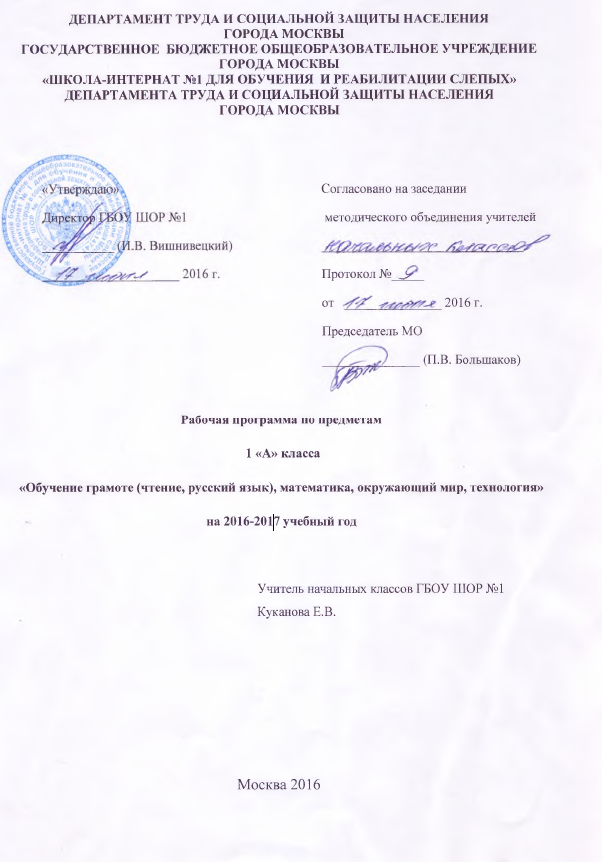 РАБОЧАЯ ПРОГРАММА по русскому языку1 классПОЯСНИТЕЛЬНАЯ ЗАПИСКА               Рабочая программа по русскому языку разработана в соответствии с требованиями Федерального государственного образовательного стандарта начального общего образования,  составленной на основании примерной программы по учебным предметам «Начальная школа» и на основе авторской программы В. П. Канакиной «Русский язык». (Сборник рабочих программ «Школа России». 1-4 классы. М.: Просвещение, 2011..)Изучение русского языка в начальных классах – первоначальный этап системы лингвистического образования и речевого развития, обеспечивающий готовность выпускников начальной школы к дальнейшему образованию.Целями изучения предмета «Русский язык» в начальной школе являются:• ознакомление учащихся с основными положениями науки о языке и формирование на этой основе знаково-символического восприятия и логического мышления учащихся; • формирование коммуникативной компетенции учащихся: развитие устной и письменной речи, монологической и диалогической речи, а также навыков грамотного, безошибочного письма как показателя общей культуры человека.Программа определяет ряд практических задач, решение которых обеспечит достижение основных целей изучения предмета:• развитие речи, мышления, воображения школьников, умения выбирать средства языка в соответствии с целями, задачами и условиями общения; • формирование у младших школьников первоначальных представлений о системе и структуре русского языка: лексике, фонетике, графике, орфоэпии, морфемике (состав слова), морфологии и синтаксисе;• формирование навыков культуры речи во всех её проявлениях, умений правильно писать и читать, участвовать в диалоге, составлять несложные устные монологические высказывания и письменные тексты;• воспитание позитивного эмоционально-ценностного отношения к русскому языку, чувства сопричастности к сохранению его уникальности и чистоты; пробуждение познавательного интереса к языку, стремления совершенствовать свою речь.Общая характеристика предметаПрограмма направлена на реализацию средствами предмета «Русский язык» основных задач образовательной области «Филология»: формирование первоначальных представлений о единстве и многообразии языкового и культурного пространства России, о языке как основе национального самосознания;развитие диалогической и монологической устной и письменной речи; развитие коммуникативных умений;развитие нравственных и эстетических чувств; развитие способностей к творческой деятельности.После обучения грамоте начинается раздельное изучение русского языка и литературного чтения. Систематический курс русского языка представлен в программе следующими содержательными линиями:• система языка (основы лингвистических знаний): лексика, фонетика и орфоэпия, графика, состав слова (морфемика), грамматика (морфология и синтаксис); • орфография и пунктуация; • развитие речи. нужную информацию. Место учебного предмета в учебном планеВ 1 классе — 165 ч (5 ч в неделю, 33 учебные недели): из них 115 ч (23 учебные недели) отводится урокам обучения письму в период обучения грамоте и 50 ч (10 учебных недель) — урокам русского языка.Ценностные ориентиры содержания учебного предмета.Ведущее место предмета «Русский язык» в системе общего образования обусловлено тем, что русский язык является государственным языком Российской Федерации, родным языком русского народа, средством межнационального общения. Изучение русского языка способствует формированию у учащихся представлений о языке как основном средстве человеческого общения, явлении национальной культуры и основе национального самосознания. В процессе изучения русского языка у учащихся начальной школы формируется позитивное эмоционально-ценностное отношение к русскому языку, стремление к его грамотному использованию, понимание того, что правильная устная и письменная речь являются показателем общей культуры человека. На уроках русского языка ученики получают начальное представление о нормах русского литературного языка и правилах речевого этикета, учатся ориентироваться в целях, задачах, условиях общения, выборе адекватных языковых средств, для успешного решения коммуникативной задачи.Русский язык является для учащихся основой всего процесса обучения, средством развития их мышления, воображения, интеллектуальных и творческих способностей, основным каналом социализации личности. Успехи в изучении русского языка во многом определяют результаты обучения по другим школьным предметамСодержание учебного предметаСистематический курсФонетика и орфоэпия. Различение гласных и согласных звуков. Нахождение в слове ударных и безударных гласных звуков. Различение мягких и твёрдых согласных звуков, определение парных и непарных по твёрдости-мягкости согласных звуков. Различение звонких и глухих согласных звуков, определение парных и непарных по звонкости-глухости согласных звуков. Определение качественной характеристики звука: гласный — согласный; гласный ударный — безударный; согласный твёрдый — мягкий, парный — непарный; согласный звонкий — глухой, парный — непарный. Деление слов на слоги. Слогообразующая роль гласных звуков. Словесное ударение и логическое (смысловое) ударение в предложениях. Словообразующая функция ударения. Ударение, произношение звуков и сочетаний звуков в соответствии с нормами современного русского литературного языка. Фонетический анализ слова.Графика. Различение звуков и букв. Обозначение на письме твёрдости и мягкости согласных звуков. Использование на письме разделительных ь и ъ.Установление соотношения звукового и буквенного состава слов типа стол, конь; в словах с йотированными гласными е, ё, ю, я; в словах с непроизносимыми согласными.Использование небуквенных графических средств: пробела между словами, знака переноса, красной строки (абзаца), пунктуационных знаков (в пределах изученного). Знание алфавита: правильное называние букв, их последовательность. Использование алфавита при работе со словарями, справочниками, каталогами. Орфография и пунктуация. Формирование орфографической зоркости, использование разных способов проверки орфограмм в зависимости от места орфограммы в слове. Использование орфографического словаря.Применение правил правописания и пунктуации:• сочетания жи—ши, ча—ща, чу—щу в положении под ударением;• сочетания чк—чн, чт, нч, щн и др.; • перенос слов;• прописная буква в начале предложения, в именах собственных;Планируемые результаты изучения предмета1 классЛИЧНОСТНЫЕ РЕЗУЛЬТАТЫОбучающийся получит возможность для формирования следующих личностных УУД:внутренней позиции школьника на уровне положительного отношения к школе;положительного отношения к урокам русского языка;уважительного отношения к русскому языку как родному языку русского народа и языкам, на которых говорят другие народы;интереса к языковой и речевой деятельности;представления о многообразии окружающего мира, некоторых духовных традициях русского народа;представления об этических чувствах (доброжелательности, сочувствия, сопереживания, отзывчивости, любви ко всему живому на Земле и др.);первоначальных навыков сотрудничества со взрослыми и сверстниками в процессе выполнения совместной учебной деятельности на уроке и в проектной деятельности;мотивов к творческой проектной деятельности. МЕТАПРЕДМЕНТЫЕ РЕЗУЛЬТАТЫ	Обучающийся получит возможность для формирования регулятивных УУД: принимать и сохранять цель и учебную задачу, соответствующую этапу обучения (определённому этапу урока) с помощью учителя;понимать выделенные ориентиры действий (в заданиях учебника, в справочном материале учебника — в памятках) при работе с учебным материалом; высказывать своё предположение относительно способов решения учебной задачи;проговаривать вслух последовательность производимых действий, составляющих основу осваиваемой деятельности (опираясь на памятку или предложенный алгоритм);оценивать совместно с учителем или одноклассниками результат своих действий, вносить соответствующие коррективы.Обучающийся получит возможность для формирования познавательных УУД: целенаправленно слушать учителя (одноклассников), решая познавательную задачу;ориентироваться в учебнике (на форзацах, шмуцтитулах, страницах учебника, в оглавлении, условных обозначениях, словарях учебника);осуществлять под руководством учителя поиск нужной информации в учебнике и учебных пособиях; понимать знаки, символы, модели, схемы, приведённые в учебнике и учебных пособиях (в том числе в электронном приложении к учебнику);работать с информацией, представленной в разных формах (текст, рисунок, таблица, схема) под руководством учителя;понимать текст, опираясь на содержащуюся в нём информацию, находить необходимые факты, сведения и другую информацию; преобразовывать информацию, полученную из рисунка (таблицы, модели) в словесную форму под руководством учителя;понимать заданный вопрос, в соответствии с ним строить ответ в устной форме;составлять устно монологическое высказывание по предложенной теме (рисунку); анализировать изучаемые факты языка с выделением их отличительных признаков, осуществлять синтез как составление целого из их частей (под руководством учителя);  осуществлять сравнение, сопоставление, классификацию изученных фактов языка по заданному признаку (под руководством учителя); делать выводы в результате совместной работы класса и учителя;подводить языковой факт под понятие разного уровня обобщения (предмет и слово, обозначающее предмет; слова, обозначающие явления природы, школьные принадлежности и др.); проводить аналогии между изучаемым предметом и собственным опытом (под руководством учителя). Обучающийся получит возможность для формирования следующих коммуникативных УУД: слушать собеседника и понимать речь других; оформлять свои мысли в устной и письменной форме (на уровне предложения или небольшого текста);принимать участие в диалоге; задавать вопросы, отвечать на вопросы других;принимать участие в работе парами и группами;договариваться о распределении функций и ролей в совместной деятельности;признавать существование различных точек зрения; высказывать собственное мнение;оценивать собственное поведение и поведение окружающих, использовать в общении правила вежливости.ПРЕДМЕТНЫЕ РЕЗУЛЬТАТЫОбщие предметные результаты освоения программы: представление о русском языке как государственном языке нашей страны, Российской Федерации; представление о значимости языка и речи в жизни людей; представление о некоторых понятиях и правилах из области фонетики, графики, орфоэпии, лексики и грамматики, орфографии и пунктуации (в объёме учебной программы);практические умения работать с языковыми единицами;  представление о некоторых изменениях в системе русского языка и его развитии, пополнении словарного запаса русского языка; представление о правилах речевого этикета; адаптация к языковой и речевой деятельности.Предметные результаты освоения основных содержательных линий программыРазвитие речиОбучающийся научится:первичному умению оценивать правильность (уместность) выбора языковых и неязыковых средств устного общения не уроке, в школе, в быту, со знакомыми и незнакомыми, с людьми разного возраста;соблюдать в повседневной жизни нормы речевого этикета;слушать вопрос, понимать его, отвечать на поставленный вопрос;пересказывать сюжет известной сказки по данному рисунку;составлять текст из набора предложений;выбирать заголовок текста из ряда данных и самостоятельно озаглавливать текст.Обучающийся получит возможность научиться:различать устную и письменную речь; различать диалогическую речь; отличать текст от набора не связанных друг с другом предложений;анализировать текст с нарушенным порядком предложений и восстанавливать их последовательность в тексте;определять тему и главную мысль текста;соотносить заголовок и содержание текста; составлять текст по рисунку и опорным словам (после анализа содержания рисунка);  составлять текст по его началу и по его концу;составлять небольшие монологические высказывания по результатам наблюдений за фактами и явлениями языка. Система языкаФонетика, орфоэпия, графикаОбучающийся научится: различать звуки речи; понимать различие между звуками и буквами;устанавливать последовательность звуков в слове и их число;различать гласные и согласные звуки, определять их в слове и правильно произносить; определять качественную характеристику гласного звука в слове: ударный или безударный;различать гласный звук [и] и согласный звук [й];различать согласные звуки: мягкие и твёрдые, глухие и звонкие, определять их в слове и правильно произносить; различать непарные твёрдые согласные [ж], [ш], [ц], непарные мягкие согласные [ч’], [щ’], находить их в слове, правильно произносить;устанавливать соотношение звукового и буквенного состава в словах типа стол, конь, ёлка;различать слово и слог; определять количество слогов в слове, делить слова на слоги; обозначать ударение в слове;правильно называть буквы в алфавитном порядке;различать звуки речи и буквы, которыми обозначаются звуки на письме;различать буквы, обозначающие гласные звуки, как показатели твёрдости-мягкости согласных звуков;определять функцию буквы «мягкий знак» (ь) как показателя мягкости предшествующего согласного звука.Обучающийся получит возможность научиться:наблюдать над образованием звуков речи;определять функцию букв е, ё , ю, я в слове;обозначать на письме звук [й’];располагать заданные слова в алфавитном порядке;устанавливать соотношение звукового и буквенного состава в словах типа коньки, утюг, яма, ель;находить случаи расхождения звукового и буквенного состава слов при орфоэпическом проговаривании (вода, стриж, день, жить и др.);произносить звуки и сочетания звуков в соответствии с нормами литературного языка (круг слов определён «Орфоэпическим словарём» в учебнике).ЛексикаОбучающийся научится:различать слово и предложение, слово и слог, слово и набор буквосочетаний (книга — агник);различать предмет (признак, действие) и слово, называющее этот предмет;определять количество слов в предложении, вычленять слова из предложения; классифицировать и объединять некоторые слова по значению (люди, животные, растения, инструменты и др.);определять группу «вежливых» слов (слова-прощания, слова-приветствия, слова-извинения, слова-благодарения);определять значение слова или уточнять с помощью «Толкового словаря» учебника.Обучающийся получит возможность научиться:осознавать слово как единство звучания и значения;определять значение слова или уточнять с помощью «Толкового словаря» учебника;на практическом уровне различать многозначные слова (простые случаи), слова, близкие и противоположные по значению;подбирать слова, близкие и противоположные по значению при решении учебных задач;на практическом уровне различать слова-названия предметов, названия признаков предметов, названия действий предметов.МорфологияОбучающийся получит возможность научиться:различать слова, обозначающие предметы (признаки предметов, действия предметов);соотносить слова-названия предметов и вопрос, на который отвечают эти слова;соотносить слова-названия действий предметов и вопрос, на который отвечают эти слова;соотносить слова-названия признаков предметов и вопрос, на который отвечают эти слова;различать названия предметов, отвечающие на вопросы к т о? ч т о?СинтаксисОбучающийся научится:различать текст и предложение, предложение и слова, не составляющие предложения;выделять предложения из речи; соблюдать в устной речи интонацию конца предложения;определять границы предложения в деформированном тексте (из 2—3 предложений), выбирать знак для конца каждого предложения;соотносить схемы предложений и предложения, соответствующие этим схемам;составлять предложения из слов (в том числе из слов, данных не в начальной форме);составлять предложения по схеме, рисунку, на заданную тему (например, на тему «Весна»);писать предложения под диктовку, а также составлять их схемы.Обучающийся получит возможность научиться:определять существенные признаки предложения: законченность мысли и интонацию конца предложения; устанавливать связь слов в предложении;сравнивать предложения по цели высказывания и по интонации (без терминов) с опорой на содержание (цель высказывания), на интонацию, (мелодику, логическое ударение), порядок слов, знаки конца предложения.Орфография и пунктуацияОбучающийся научится:применять изученные правила правописания: раздельное написание слов в предложении; написание гласных и, а, у после шипящих согласных ж, ш, ч ,щ (в положении под ударением); отсутствие мягкого знака после шипящих в буквосочетаниях чк, чн, чт; перенос слов; прописная буква в начале предложения, в именах собственных; непроверяемые гласные и согласные в корне слова (перечень слов дан в учебнике); знаки препинания конца предложения ( . ? !);безошибочно списывать текст  учебника;писать под диктовку тексты в соответствии с изученными правилами.Обучающийся получит возможность научиться:определять случаи расхождения звукового и буквенного состава слов;писать двусложные слова с безударным гласным звуком в двусложных словах (простейшие случаи, слова типа вода, трава, зима, стрела);писать слова с парным по глухости-звонкости согласным звуком на конце слова (простейшие случаи, слова типа глаз, дуб);применять орфографическое чтение (проговаривание) при письме под диктовку и при списывании; пользоваться «Орфографическим словарём» в учебнике как средством самоконтроля.Содержание учебного предметаМатериально-техническое обеспечениеТематическое планирование уроков русского языка в 1 классеРАБОЧАЯ ПРОГРАММА «ОБУЧЕНИЕ ГРАМОТЕ (чтение)»1 классПояснительная запискаРабочая программа по обучению грамоте для 1 класса общеобразовательной школы составлена в соответствии с основными положениями Федерального государственного образовательного стандарта начального общего образования, требованиями Примерной основной образовательной программы ОУ, авторской программы В. Г. Горецкого, В. А. Кирюшкина, А. Ф. Шанько.Программа по обучению грамоте построена как органичная часть общего курса русского языка и литературы средней школы и ориентирована на языковое, эмоционально-нравственное и интеллектуальное развитие ребенка.Цели и задачи курсаВажнейшая роль в реализации целей и задач, стоящих перед начальной школой, принадлежит изучению родного языка. Программа по изучению русского языка в младших классах школы предусматривает три взаимосвязанных, но обладающих определенной самостоятельностью учебных курса:1. Обучение грамоте, развитие речи и внеклассное чтение.2. Литературное чтение (классное и внеклассное) и развитие речи.3. Фонетика, лексика, грамматика, правописание и развитие речи.Курс «Обучение грамоте» придает всему процессу изучения русского языка четкую практическую направленность и реализует следующие цели:- формирование у учащихся начальных представлений о языке как составляющей целостной картины мира;- социокультурная цель включает формирование коммуникативной компетенции учащихся -развитие устной и письменной речи, монологической и диалогической речи, первоначальные навыки грамотного, безошибочного письма как показателя общей культуры человека;- развитие художественно-творческих и познавательных способностей, эмоциональной отзывчивости при чтении, формирование эстетического отношения к искусству слова; овладение первоначальными навыками работы с учебными и научно-познавательными текстами;воспитание интереса к чтению и книге; обогащение нравственного опыта младших школьников, формирование представлений о добре и зле; развитие нравственных чувств, уважения к культуре народов многонациональной России и других стран.Для достижения поставленных целей на уроках обучения грамоте необходимо решать следующие задачи:- освоение общекультурных навыков чтения и понимания текста; воспитание интереса к чтению и книге;- развитие речи, мышления, воображения школьников, умения выбирать средства языка в соответствии с целями, задачами и условиями общения;- освоение первоначальных знаний о лексике, фонетике, грамматике русского языка;- овладение умениями правильно писать и читать, участвовать в диалоге, составлять несложные монологические высказывания и письменные тексты - описания и повествования небольшого объема;- воспитание позитивного эмоционально-ценностного отношения к русскому языку, чувства сопричастности к сохранению его уникальности и чистоты; пробуждение познавательного интереса к языку, стремления совершенствовать свою речь.	Рабочая программа реализует следующие цели обучения:формирование у учащихся начальных представлений о языке как составляющей целостной картины мира;формирование коммуникативной компетенции учащихся - развитие устной и письменной речи, монологической и диалогической речи, первоначальные навыки грамотного, безошибочного письма как показателя общей культуры человека;развитие художественно-творческих и познавательных способностей, эмоциональной отзывчивости при чтении, формирование эстетического отношения к искусству слова; овладение первоначальными навыками работы с учебными и научно-познавательными текстами;воспитание интереса к чтению и книге; обогащение нравственного опыта младших школьников, формирование представлений о добре и зле; развитие нравственных чувств, уважения к культуре народов многонациональной России и других стран.Изучение предмета способствует решению следующих задач:освоение общекультурных навыков чтения и понимания текста; воспитание интереса к чтению и книге;развитие речи, мышления, воображения школьников, умения выбирать средства языка в соответствии с целями, задачами и условиямиобщения;освоение первоначальных знаний о лексике, фонетике, грамматике русского языка;овладение умениями правильно писать и читать, участвовать в диалоге, составлять несложные монологические высказывания и письменные тексты - описания и повествования небольшого объема;воспитание позитивного эмоционально-ценностного отношения к русскому языку, чувства сопричастности к сохранению его уникальности и чистоты; пробуждение познавательного интереса к языку, стремления совершенствовать свою речь.Место учебного предмета в учебном планеНачальным этапом изучения русского языка и литературного чтения в первом классе является курс «Обучение грамоте».  Содержание обучения грамоте представлено соответственно как в курсе русского языка, так и в курсе литературного чтения. Обучение письму идет параллельно с обучением чтению с учетом принципа координации устной и письменной речи. Дети овладевают начертанием новой буквы, учатся соединять ее с ранее изученными буквами, упражняются в письме буквосочетаний в слогах, словах, предложениях.Наряду с формированием основ элементарного графического навыка и навыка чтения расширяется кругозор детей, развиваются речевые умения, обогащается и активизируется словарь, совершенствуется фонематический слух, осуществляется грамматико-орфографическая пропедевтика.Данная программа содержит все темы, включенные в федеральный компонент содержания образования.  Учебный предмет   рассчитан на  132ч  (4 ч в неделю):  из них -  92 ч отводится урокам обучения грамоте  и 40 ч  - урокам литературного чтения.Общая характеристика учебного предмета         Рабочая  программа содержит все темы, включенные в федеральный компонент содержания образования. Содержание программы носит воспитывающий и развивающий характер. При проведении уроковиспользуются беседы, интегрированные уроки, работа в группах, организационные  игры и т.д.Содержание курса «Обучение грамоте» позволяет осуществить его связь с другими предметами, изучаемых в начальной школе: с уроками рисования (различные штриховки, раскрашивания), окружающего мира (расширение знаний об окружающей действительности, природе и общества), с математикой (развитие логического, образного мышления).Весь процесс обучения грамоте сориентирован на учебник «Русская азбука». Содержание обучения грамоте обеспечивает решение трех основных задач его периодов: добукварного (подготовительного); букварного (основного); послебукварного (заключительного).Первый - подготовительный период - делится на 2 ступени: вводную -  безбуквенную и изучение пяти гласных букв и связанных с ними звуков;второй - букварный (основной) период - посвящен изучению первых согласных звуков и их буквенных обозначений, знакомство с буквами ъ, ь;третий - послебукварный период - повторно - обобщающий и закрепляющий все пройденное. Методические особенности темМетодическая основа обучения грамоте по «Русской азбуке» раскрывается в следующем:построение обучения грамоте с учетом частотности букв и связанных с ними звуков, а также порядка следования в «Русской азбуке» букв и относящихся к ним звуков;одновременное изучение парных по твердости и мягкости согласных звуков;непременное усвоение детьми слогов-слияний, а также овладение плавным слоговым чтением;использование цветовых сигналов при обозначении звуков, изучение их главных свойств и признаков.Обучение первоначальному чтению и письму осуществляется на основе современного варианта аналитико-синтетического метода, который учитывает новейшие данные лингвистической, педагогической и методической науки, носит воспитывающий и развивающий характер, обеспечивает интенсивное речевое развитие детей и высокий уровень сознательности чтения, речи. На уроках дети учатся делить предложения на слова, слова на слоги, слоги на звуки, устанавливать порядок следования звуков в слове, связь между звуками. Они учатся обозначать звуки буквами, составлять и читать слоги и слова, овладевают процессом сознательного, правильного и плавного слогового и частично целыми словами чтения предложений и связных текстов.В период обучения грамоте уделяется большое внимание умению различать и выделять отдельные звуки в слове и слоге, устанавливать их взаимосвязи и последовательность, обращаться к помощи звукобуквенных и слоговых схем, схематической записи предложений; совершенствованию речевого аппарата учащихся и выработке отчетливого и достаточно громкого правильного произношения слов, слогов, звуков.На уроках обучения грамоте развивается умение слушать, осмысленно и полно воспринимать речь окружающих. Дети учатся говорить перед классом, отвечать на вопросы учителя, пересказывать прочитанное, рассказывать о своих наблюдениях за изменениями природы и характера труда людей в разное время года, о содержании детских книг, отдельных иллюстраций, репродукций картин и т. п.В процессе проведения занятий у школьников формируется первоначальный навык чтения как один из важнейших видов речевой и мыслительной деятельности. В 1 классе дети овладевают сознательным, правильным, плавным слоговым чтением с частичным переходом на чтение целыми словами, элементарными умениями и навыками работы с текстом и книгой.Совершенствованию звуковой, произносительной речи детей,  устранению    недочетов    произношения    уделяется постоянное внимание как на уроках обучения грамоте, так и на других уроках по каждому из предметов начального цикла в процессе общения с детьми. 	Знания и умения, полученные учениками на уроках обучения грамоте, применяются ими в процессе коллективного чтения- рассматривания детских книг на специальных занятиях внеклассным чтением.Результаты изучения курсаЛичностные результаты:Формирование  чувства    гордости   за свою Родину, российский   народ  и  историю  России, осознание  своей этнической и национальной принадлежности, формирование ценностей многонационального российского общества; становление гуманистических и демократических    ценностных ориентаций.Формирование  целостного,  социально  ориентированного  взгляда  на ми   в его органичном  единстве  и  разнообразии природы, народов, культур, религий.Овладение  начальными  навыками  адаптации в динамично  изменяющемся и  развивающемся мире.Развитие  доброжелательности и эмоционально -нравственной отзывчивости, понимания и сопереживания чувствам других людей.Метапредметные результаты:Овладение способностью принимать и сохранять цели и задачи учебной деятельности, поиска средств ее осуществления.Использование различных способов поиска (в справочных источниках), сборах. Обработки, анализа, организации, передач интерпретации информации.Овладение навыками смыслового чтения текстов различных стилей и жанров в соответствии с целями и задачами: осознано строить речевое высказывание в соответствии с задачами коммуникации и составлять тексты в устной и письменной формах.Овладение логическими действиями сравнения, анализа, обобщения, классификации по родовидовым признакам, установление аналогий и   причинно-следственных связей, построения рассуждений, отнесения к известным понятиям.Готовность слушать собеседника и вести диалог. Признавать возможность существования различных точек зрения и права каждого иметь   свою, излагать свое мнение и аргументировать свою точку зрения и оценки событий.Предметные результаты:Формирование   первоначальных  представлений  о единстве  и  многообразии языкового и  культурного  пространства России, о языке как  основе национального самосознания.Понимания  учащимися того,  что  язык  представляет собой  явление национальной культуры и основное средство человеческого общения.Сформированность  позитивного  отношения к правильной устной  и  письменной  речи  как  показателям общей  культуры и  гражданской  позиции человека.Овладение  первоначальными представлениями о нормах  русского языка (орфоэпических, лексических, грамматических, орфографических,   пунктуационных) правил речевого этикета.Осознание безошибочного письма как одного из проявлений собственного уровня культуры, применение орфографических правил и правил   постановки знаков препинания при записи собственных и предложенных текстов. Владение умением проверять написанное.Освоение  первоначальных научных  представлений о системе и структуре русского языка: фонетике и графике, лексике, словообразовании,   морфологии и синтаксисе; об основных единицах языка, их признаках и особенностях употребления в речи.Учебно-тематическое планированиепо курсу обучения грамотеУчебно-тематическое планированиеИнформационно-методическое обеспечениеРабочая программапо литературному чтению1 классПОЯСНИТЕЛЬНАЯ ЗАПИСКАРабочая программа по литературному чтению составлена в соответствии с основными положениями Федерального государственного образовательного стандарта начального общего образования, требованиями Примерной основной образовательной программы, авторской программы Л. Ф. Климановой, В.Г. Горецкий, М. В. Бойкиной( Сборник рабочих программ «Школа России». 1-4 классы. М.: Просвещение, 2011 г. Литературное чтение — один из основных предметов в системе подготовки младшего школьника. Наряду с русским языком он формирует функциональную грамотность, способствует общему развитию и воспитанию ребенка. Успешность изучения курса литературного чтенияобеспечивает результативность обучения по другим предметам начальной школы. Литературное чтение — это один из важных и ответственных этапов большого пути ребенка в литературе; -От качества изучения в этот период во многом зависит полноценное приобщение ребенка к книге, развитие у него умения интуитивно чувствовать красоту поэтического слова, свойственного дошкольникам, формирование в дальнейшем потребности в систематическом чтении произведений подлинно художественной литературы.Художественное литературное произведение своим духовным, нравственно-эстетическим содержанием способно активно влиять на всю личность читателя, его чувства, сознание, волю. Оно по своей природе оказывает большое воспитательное воздействие на школьника, формирует его личность.Изучение курса литературного чтения в начальной школе с русским (родным) языком обучения направлено на достижение следующих целей:-	овладение осознанным, правильным, беглым и выразительным чтением как базовым навы-
ком в системе образования младших школьников; формирование читательского кругозора и при
обретение опыта самостоятельной читательской деятельности; совершенствование всех видов
речевой деятельности; приобретение умения работать с разными видами информации;— развитие художественно-творческих и познавательных способностей, эмоциональной отзывчивости при чтении художественных произведений; формирование эстетического отношения к искусству слова; овладение первоначальными навыками работы с учебными и научно-познавательными текстами;-	воспитание интереса к чтению и книге; обогащение нравственного опыта младших школьников; формирование представлений о добре и зле; развитие нравственных чувств; Литературного чтения нацелен на решение следующих основных задач:Освоение общекультурных навыков чтения и понимания текста; воспитание      интереса к чтению и книге.2.	Овладение речевой, письменной и коммуникативной культурой.3.	Воспитание эстетического отношения к действительности, отраженной в художественной
         литературе.4.	Формирование нравственного сознания и эстетического вкуса младшего школьника;
         понимание духовной сущности произведений.Место учебного предмета в учебном плане. 	В 1 классе на изучение литературного чтения отводится 40 ч (4 ч в неделю, 10 учебных недель).Ценностные ориентиры содержания учебного предмета	Литературное чтение как учебный предмет в начальной школе имеет большое значение в решении задач не только обучения, но и воспитания. На этих уроках учащиеся знакомятся с художественными произведениями, нравственный потенциал которых очень высок. Таким образом, в процессе полноценного восприятия художественного произведения формируется духовно-нравственное воспитание и развитие учащихся начальных классов. Литературное чтение как вид искусства знакомит учащихся с нравственно-эстетическими ценностями своего народа и человечества и способствует формированию личностных качеств, соответствующих национальным и общечеловеческим ценностям. На уроках литературного чтения продолжается развитие техники чтения, совершенствование качества чтения, особенно осмысленности. Читая и анализируя произведения, ребёнок задумывается над вечными ценностями (базовыми ценностями): добром, справедливостью, правдой и т.д. Огромную роль при ном играет эмоциональное восприятие произведения, которое формирует эмоциональную грамотность. Система духовно-нравственного воспитания и развития, реализуемая в рамках урока литературного чтения, формирует личностные качества человека, характеризующие его отношение к другим людям, к Родине.Планируемые результаты изучения предметаПРЕДМЕТНЫЕ РЕЗУЛЬТАТЫУчащиеся научатся:Виды речевой и читательской деятельностивоспринимать на слух различные виды текстов, осознавать цель чтения в соответствии с содержанием  шмуцтитула (я хочу прочитать стихотворения о буквах;  мне интересно узнать, какие писатели и поэты пишут веселые произведения для детей) под руководством учителя; читать по слогам и целыми словами с постепенным увеличением скорости чтения; проявлять интерес к чтению различных книг на основе иллюстрации на обложке и представленной тематической выставке; различать понятие  «добро» и «зло» на основе прочитанных рассказов и сказок;принимать участие в коллективных беседах  по прочитанным, прослушанным произведениям; отвечать на вопросы по содержанию на основе прослушанных и прочитанных самостоятельно вслух текстов; уметь отвечать на вопросы «Почему автор дал своему произведению такое название?; «Чем тебе запомнился тот или иной герой произведения?»; называть действующих лиц прочитанного или прослушанного произведения, обдумывать содержание их поступков, сопоставлять свои поступки с поступками литературных героев; различать научно-познавательный и художественный тексты; выявлять их особенности под руководством учителя; анализировать  с помощью учителя (о каком предмете идет речь, как догадались) загадки, сопоставлять их с отгадками;читать и понимать смысл пословиц и поговорок, воспринимать их как народную мудрость, соотносить  содержание произведения с пословицей и поговоркой. 	Учащиеся получат возможность научиться: осознавать цель чтения в соответствии с содержанием  шмуцтитула и собственным интересом к чтению; читать  целыми словами с постепенным увеличением скорости чтения; при чтении отражать  настроение автора читаемого текста; ориентироваться в информационном аппарате учебной  книги, её элементах, опираться на них при выборе книги; находить сходные элементы в книге художественной.просматривать и выбирать книги для самостоятельного чтения и поиска нужной информации (справочная литература) по совету взрослых; фиксировать свои читательские успехи в «Рабочей тетради по литературному чтению».осмыслять нравственное содержание пословиц, поговорок, мудрых изречений русского народа, соотносить их нравственный смысл с изучаемыми произведениями и реалиями жизни;распределять загадки на тематические группы, составлять собственные загадки на основе предложенного в учебнике алгоритма. Учащиеся научатся:Творческая деятельностьчитать, соблюдая  орфоэпические и интонационные нормы чтения;пересказывать текст  подробно на основе картинного плана под руководством учителя;восстанавливать деформированный текст на основе картинного плана под руководством учителя;составлять высказывание на тему прочитанного или прослушанного произведения (это произведение о животных, о детях; главными героями являются…).Учащиеся получат возможность научиться: пересказывать текст подробно на основе коллективно составленного плана и под руководством учителя; составлять небольшие высказывания о ценности дружбы и ценности семейных отношений под руководством учителя; соотносить смысл своего высказывания  со смыслом пословиц и поговорок о дружбе и семейных ценностях; употреблять пословицы и поговорки в соответствии с задачами, поставленными учителем;сочинять  свои загадки в соответствии с представленными тематическими  группами.Учащиеся научатся:Литературоведческая пропедевтика:различать произведения по жанру: загадка, песенка, загадка, потешка (малые фольклорные формы), сказка (большие фольклорные формы);отличать прозаический текст от поэтического;отличать художественный от научно-популярного; находить отличия между научно-познавательным и художественным текстом. называть героев произведения, давать их простейшую характеристику.Учащиеся получат возможность научиться: Отгадывать загадки на основе выделения существенных признаков предметов, осознавать особенности русских загадок, соотносить их с народными ремёслами, распределять загадки по тематическим группам, составлять свои загадки в соответствии с тематическими группами.Находить в текстах народных и литературных сказок факты, связанные с историей России, её культурой (исторические события, традиции, костюмы, быт, праздники, верования и пр.);использовать знания о рифме, особенностях жанров (стихотворения, сказки, загадки, небылицы, песенки, потешки), особенностях юмористического произведения в своей литературно-творческой деятельности.МЕТАПРЕДМЕТНЫЕ РЕЗУЛЬТАТЫРегулятивные УУДОсмыслять цели изучения темы, представленные на шмуцтитулах под руководством учителя,   толковать их в соответствии с изучаемым материалом урока. Сохранять учебную задачу урока (воспроизводить её в ходе урока по просьбе учителя). Планировать свои действия на отдельных этапах урока, восстанавливать содержание произведения по серии сюжетных картин (картинному плану). Контролировать выполненные задания с опорой на эталон (образец) или по алгоритму, данному учителем. Оценивать результаты собственных учебных действий (по алгоритму, заданному учителем или учебником).Определять границы своего знания и незнания по изучаемой теме. Фиксировать по ходу урока и в конце его удовлетворённость/неудовлетворённость своей работой на уроке (с помощью смайликов, разноцветных фишек и пр.), позитивно относиться к своим успехам, стремиться к улучшению результата. Анализировать причины успеха/неуспеха с помощью разноцветных фишек, лесенок, оценочных шкал, формулировать их в устной форме по просьбе учителя. Осваивать с помощью учителя позитивные установки типа: «У меня всё получится», «Я ещё многое смогу», «Мне нужно ещё немного потрудиться», «Я ещё только учусь», «Каждый имеет право на ошибку» и др. Познавательные УУДПонимать и толковать условные знаки и символы, используемые в учебнике для передачи информации (условные обозначения, выделения цветом, оформление в рамки и пр.).Пользоваться приёмами анализа и синтеза при чтении слов и предложений. Понимать устройство слова, различать его содержание и форму (значение и звучание) с помощью моделей слов, стимулирующих развитие воссоздающего и творческого воображения. Сравнивать  и сопоставлять произведения между собой, называя общее и различное в них (художественные и научно-познавательные тексты) под руководством учителя.  Сопоставлять  эпизод из литературного произведения с иллюстрацией, с пословицей (поговоркой). Анализировать поведение литературного героя, его поступок по вопросу, предложенному учителем или данному в учебнике, «Рабочей тетради». Строить рассуждение (или доказательство своей точки зрения) по теме урока из 2-4 предложений под руководством учителя. Осознавать сущность малых фольклорных жанров УНТ и произведений (прозаических и поэтических) русских писателей (поэтов) как часть русской национальной культуры. Осознавать смысл межпредметных понятий: слово, предложение, текст, план текста, вопрос к тексту, пословицы и поговорки, тему.  Проявлять индивидуальные творческие способности при составлении загадок, песенок, потешек, в процессе чтения по ролям и инсценировании, при выполнении проектных заданий. Понимать читаемое, интерпретировать смысл, читаемого. Коммуникативные УУДСпонтанно включаться в диалог с учителем и сверстниками, в коллективное обсуждение проблем, проявлять  инициативу и активности, в стремлении высказываться под руководством учителя. Формулировать вопросы к собеседнику. Строить рассуждение и доказательство своей точки зрения из 3-4 предложений. Строить связное высказывание из  3-4 предложений по предложенной теме. Слушать партнёра по общению (деятельности), не перебивать, не обрывать на полуслове, вникать в смысл того, о чём говорит собеседник. Интегрироваться в группу сверстников, проявлять стремление ладить с собеседниками, не демонстрировать превосходство над другими, вежливо общаться.Аргументировать свою точку зрения в процессе размышлений над поступками литературных героев, оценивать поступок героя, используя доступные оценочные средства (плохо/ хорошо, уместно/неуместно, нравственно/ безнравственно и др.).Осмыслять общую цель деятельности, принимать её, обсуждать коллективно пути достижения.Сверять выполнение работы по алгоритму, данному в учебнике или записанному учителем на доске. Оценивать по предложенной учителем шкале качество чтения по ролям, пересказ текста, выполнение проекта.Признавать свои ошибки, озвучивать их, соглашаться, если на ошибки указывают другие. Употреблять вежливые слова в случае неправоты «Извини, пожалуйста», «Прости, я не хотел тебя обидеть», «Спасибо за замечание, я его обязательно учту» и др., находить примеры использования вежливых слов и выражений в текстах изучаемых произведений.Находить нужную информацию через беседу со взрослыми, через учебные книги, словари. Готовить небольшую презентацию (3-4 слайда) с помощью взрослых (родителей, воспитателя ГПД и пр.) по теме проекта, озвучивать её с опорой на слайды.ЛичностныеИметь ценностные представления о своей семье  и своей малой Родине. Использовать позитивную лексику, передающую положительные чувства в отношении своей Родины, её писателей и поэтов, произведений о родной природе.Осознавать свою принадлежность к определённому народу.Проявлять позитивные чувства по отношению к произведениям УНТ своего народа. Выявлять схожесть нравственных идеалов в произведениях отечественных и зарубежных авторов, уважительно отзываться о  произведениях  искусства разных народов дальнего и ближнего зарубежья; Проявлять гибкость в суждениях в процессе диалогов и полилогов со сверстниками и взрослыми по нравственно-эстетической проблематике  читаемых произведений. Проявлять положительное отношение к учебному предмету «Литературное чтение», живой интерес к урокам чтения, желание читать на уроке, отвечать на вопросы учителя (учебника), принимать активное участие в беседах и дискуссиях, различных видах деятельности, в том числе творческой и проектной. Осознавать суть новой социальной роли ученика, принимать нормы и правила школьной жизни, ответственно относиться к уроку литературного чтения (ежедневно быть готовым к уроку), бережно относиться к учебнику и рабочей тетради, проявлять высокий уровень учебной мотивации.Пользоваться простейшими формами самооценки и рефлексии на уроке.Осознавать, что значит быть ответственным и нести ответственность за свои поступки. Проявлять  в высказываниях готовность нести ответственность за бережное и уважительное отношение к животным, природе, окружающим людям. Проявлять стремление понимать красоту поэтического слова (вдумчивое чтение) и употреблять в собственной речи простейшие образные слова и выражения («травка пить хочет», «солнышко спать ушло»), словесном рисовании картин природы из 3 - 5 предложений. Проявлять стремление читать стихотворения чувственно и выразительно. Проявлять эмоции в процессе чтения произведений, выражать эмоции в мимике, жестах, экспрессивности высказываний. Называть простейшие морально-нравственные понятия и нормы поведения. Оформлять их в этическое суждение из 3-4 предложений о поступке того или иного героя произведения. Осваивать положительный и позитивный стиль общения со сверстниками и взрослыми в школе и дома. Соблюдать правила работы в группе, проявлять  доброжелательное отношении к сверстникам, бесконфликтное поведение, стремление прислушиваться к мнению одноклассников. Позитивно реагировать на соблюдение санитарно-гигиенических норм при чтении, проявлять стремление качественно выполнять гимнастику для глаз и туловища.СОДЕРЖАНИЕ КУРСА.1 КЛАСС (34 ч)Вводный урок 1 часТЕМАТИЧЕСКОЕ ПЛАНИРОВАНИЕ.РАБОЧАЯ ПРОГРАММА По математике1 классПОЯСНИТЕЛЬНАЯ ЗАПИСКА Рабочая программа учебного предмета «Математика» составлена в соответствии с требованиями Федерального государственного образовательного стандарта начального общего образования, требованиямиосновной образовательной программы, составленной на основе  примерной программы по учебным предметам  и авторской   программы «Математика»М.И.Моро,  М.А.Бантовой, Г.В. Бельтюковой, С.И. Волкова и др..          Рабочая программа реализует следующие цели обучения:формирование способности к    интеллектуальной деятельности (логического и знаково-символического мышления), пространственного воображения, математической речи;освоение начальных математических знаний, формирование первоначальных представлений о математике;воспитание интереса к математике, стремления использовать математические знания в повседневной жизни, осознание возможностей и роли математики в познании окружающего мира, понимание математики как части общечеловеческой культуры.создание благоприятных условий для полноценного интеллектуального развития каждого ребёнка, соответствующих его возрастным особенностям и возможностям.Задачи:- формировать набор необходимых для дальнейшего обучения предметных и общеучебных умений на основе решения как предметных, так и интегрированных жизненных задач;научить самостоятельно находить пути решения задач, применять простейшие общие подходы к их решению. формировать представлений о величинах и геометрических фигурахпознакомить детей с понятием переменной в плане алгебраической пропедевтики.выявить и развить математические и творческие способности на основе заданий, носящих нестандартный, занимательный характер.Общая характеристика учебного предмета      Рабочая программа 1 класса направлена на формирование у учащихся математических представлений, умений и навыков, которые обеспечат успешное овладение математикой в основной школе. Учащиеся изучают два  арифметических действия, овладевают алгоритмами устных вычислений, учатся вычислять значения числовых выражений, решать текстовые задачи. У детей формируются пространственные и геометрические представления. Весь программный материал представляется концентрически, что позволяет постепенно углублять умения и навыки, формировать осознанные способы математической деятельности.Характерными особенностями содержания математики являются: наличие содержания, обеспечивающего формирование общих учебных умений, навыков и способов деятельности; возможность осуществлять межпредметные связи с другими учебными предметами начальной школы. Примерная программа определяет также необходимый минимум практических работ.     Значительное внимание уделяется формированию у учащихся осознанных и прочных навыков вычислений, но вместе с тем программа предполагает и доступное детям обобщение учебного материала, понимание общих принципов и законов, лежащих в основе изучаемых математических фактов, осознание тех связей, которые существуют между рассматриваемыми явлениями. Этим целям отвечают не только содержание, но и система расположения разделов в курсе.      Важнейшее значение придается постоянному использованию сопоставления, сравнения, противопоставления связанных между собой понятий, действий и задач, выявлению сходств и различия в рассматриваемых фактах. С этой целью материал сгруппирован так, что изучения связанных между собой понятий, действий, задач сближению во времени. Концентрическое построение курса, связанное с последовательным расширением области чисел, позволяет соблюсти необходимую постепенность в нарастании трудностей учебного материала и создает хорошие условия совершенствования формируемых ЗУН.     При изучении сложения и вычитания в пределах 10 обучающиеся знакомятся с названиями действий, их компонентов и результатов, терминами равенство и неравенство.Программой предусмотрено:контрольные работы в первом полугодии не проводятся;оценка самостоятельных работ проводится только словесно, отметки в первом классе не ставятся;учитель положительно оценивает любую удачу ученика, если даже она весьма незначительна;тематические проверочные работы содержат несколько заданий по одной теме; выявить картину усвоения каждым учеником изученного материала;итоговая контрольная работа проводится в конце года и имеет целью проверку полученной детьми математической подготовки за длительный промежуток времени, в них включены задания по разным темам.В классе есть дети, которые обучаются по специальной (коррекционной) программе школы  VII вида. На уроках для них планируется коррекционно-развивающая работа и осуществляется индивидуально-дифференцированный подход:- материал соответствует уровню развития ребёнка и логике урока;- доступный, связан с жизнью и опирается на прошлый опыт детей. - формируется интерес только через деятельность самих учащихся;Ученическая деятельность организуется,  под руководством учителя. В процессе обучения осуществляется повторность , отказ от излишней словесной педагогики. На уроках изучения нового материала - коррекционные меры: уменьшение порций новых знаний и небольшой временной объём их подачи,  алгоритмизация, пошаговая деятельность. - урок проверки и оценки знаний (беседы, тесты, письменные работы, практические задания);- комбинированный урок - подача малыми порциями новых знаний, наличие времени для решения дидактических задач на закрепление, повторение и уточнение знаний, а также разнообразие приемов образовательного процесса.На всех этапах и звеньях урока, урок оснащён:- техническими средствами обучения;- дидактическим материалом (таблицы, карты, иллюстрации, тесты, схемы, схемы алгоритмов рассуждений, перфокарты, опоры и т.д.);Место предмета в учебном планеПрограмма рассчитана на 132 часа, 4 часа в неделю. Ценностные ориентиры содержания «Математика»	В основе учебно-воспитательного процесса лежат следующие ценности математики:- понимание математических отношений является средством познания закономерностей существования окружающего мира, фактов, процессов и явлений, происходящих в природе и в обществе (хронология событий, протяжённость по времени, образование целого из частей, изменение формы, размера и т. д.);- математические представления о числах, величинах, геометрических фигурах являются условием целостного восприятия творений природы и человека (памятники архитектуры, сокровища искусства и культуры, объекты природы);- владение математическим языком, алгоритмами, элементами математической логики позволяет ученику совершенствовать коммуникативную деятельность (аргументировать свою точку зрения, строить логические цепочки рассуждений; опровергать или подтверждать истинность предположения).Личностные, метапредметные и предметные результаты освоения предметаНа первой ступени школьного обучения в ходе освоения математического содержания обеспечиваются условия для достижения обучающимися следующих личностных, метапредметных и предметных результатов.Личностными результатами обучающихся в 1 классе  являются формирование следующих умений:Определять и высказывать под руководством педагога самые простые общие для всех людей правила поведения при сотрудничестве (этические нормы).В предложенных педагогом ситуациях общения и сотрудничества, опираясь на общие для всех простые правила поведения, делать выбор, при поддержке других участников группы и педагога, как поступить.Метапредметными результатами изучения курса «Математика» в 1-м классе являютсяформирование следующих универсальных учебных действий (УУД).Регулятивные УУД:- Готовность ученика целенаправленно использовать знания в учении и в повседневной жизни для исследования математической сущности предмета (явления, события, факта); Определять и формулировать цель деятельности на уроке с помощью учителя.- Проговаривать последовательность действий на уроке.- Учиться высказывать своё предположение (версию) на основе работы с иллюстрацией учебника.- Учиться работать по предложенному учителем плану.- Учиться отличать верно выполненное задание от неверного.- Учиться совместно с учителем и другими учениками давать эмоциональную оценку деятельности класса на уроке.Познавательные УУД:- Способность характеризовать собственные знания по предмету, формулировать вопросы, устанавливать, какие из предложенных математических задач могут быть им успешно решены; - Ориентироваться в своей системе знаний: отличать новое от уже известного с помощью учителя.- Делать предварительный отбор источников информации: ориентироваться в учебнике (на развороте, в оглавлении, в словаре).- Добывать новые знания: находить ответы на вопросы, используя учебник, свой жизненный опыт и информацию, полученную на уроке.- Перерабатывать полученную информацию: делать выводы в результате совместной работы всего класса.- Перерабатывать полученную информацию: сравнивать и группировать    такие математические объекты, как числа, числовые выражения, равенства, неравенства, плоские геометрические фигуры.- Преобразовывать информацию из одной формы в другую: составлять математические рассказы и задачи на основе простейших математических моделей (предметных, рисунков, схематических рисунков, схем).- Познавательный интерес к математической науке.- Осуществлять поиск необходимой информации для выполнения учебных заданий с использованием учебной литературы, энциклопедий, справочников (включая электронные, цифровые), в открытом информационном пространстве, в том числе контролируемом пространстве Интернета.Коммуникативные УУД:- Донести свою позицию до других: оформлять свою мысль в устной и письменной речи (на уровне одного предложения или небольшого текста).- Слушать и понимать речь других.-Читать и пересказывать текст. Находить в тексте конкретные сведения, факты, заданные в явном виде.- Совместно договариваться о правилах общения и поведения в школе и следовать им.- Учиться выполнять различные роли в группе (лидера, исполнителя, критика).Предметными результатами изучения курса «Математика» в 1-м классе являются формирование следующих умений.Учащиеся должны знать:- названия и обозначения действий сложения и вычитания, таблицу сложения чисел в пределах 20 и соответствующие случаи вычитанияназвания и последовательность чисел от 0 до до 20; Учащиеся должны уметь: - Оценивать количество предметов числом и проверять сделанные оценки подсчетом в пределах 20- Вести счет, как в прямом, так и в обратном порядке в пределах 20- Записывать и сравнивать числа  в пределах 20- Находить значение числового выражения в 1-2 действия в пределах 20 (без скобок)- Решать задачи в 1 действие, раскрывающие конкретный смысл действий сложения и вычитания, а также задачи на нахождение числа, которое на несколько единиц больше (меньше) данного и - Проводить измерение длины отрезка и длины ломаной - Строить отрезок заданной длины           Использовать приобретённые знания и умения в практической   деятельности и повседневной жизни для:Ориентировки в окружающем пространстве (планирование маршрута, выбор пути передвижения и др.);Сравнения и упорядочения объектов по различным признакам: длине, площади, массе, вместимости;Определение времени по часам;Решение задач, связанных с бытовыми жизненными ситуациями (покупка, измерение, взвешивание и др.);Оценка размеров предметов «на глаз»;Самостоятельной конструкторской деятельности (с учетом возможностей применения разных геометрических фигур)К концу обучения в 1 классе учащиеся должны:показывать:предмет, расположенный левее (правее), выше (ниже) данного предмета, над (под, за) данным предметом, между двумя предметами;числа от 1 до 20 в прямом и обратном порядке;число, большее (меньшее) данного на несколько единиц;фигуру, изображенную на рисунке (круг, треугольник, квадрат, точка, отрезок).воспроизводить в памяти:результаты табличного сложения двух любых однозначных чисел;результаты табличных случаев вычитания в пределах 20.различать:число и цифру;знаки арифметических действий ();многоугольники: треугольник, квадрат, прямоугольник.сравнивать:предметы с целью выявления в них сходства и различия;предметы по форме, размерам (больше, меньше);два числа, характеризуя результаты сравнения словами «больше», «меньше», «больше на …», «меньше на …».использовать модели (моделировать учебную ситуацию):выкладывать или изображать фишки для выбора необходимого арифметического действия при решении задач;решать учебные и практические задачи:выделять из множества один ли несколько предметов, обладающих или не обладающих указанным свойством;пересчитывать предметы и выражать результат числом;определять, в каком из двух множеств больше (меньше) предметов; сколько предметов в одном множестве, сколько в другом;решать текстовые арифметические задачи в одно действие, записывать решение задачи;выполнять табличное вычитание изученными приемами;измерять длину предмета с помощью линейки;изображать отрезок заданной длины;читать записанные цифрами числа в пределах двух десятков и записывать цифрами данные числа;Содержание  учебного предметаИнформационно-методическое обеспечениеМатериально- техническое обеспечение образовательного процессаБиблиотечный фонд (книгопечатная продукция)           Рабочая программа «Школа России» 1-4классы. М.И.Моро и др. Математика. Москва  «Просвещение» 2011г.Моро М.И. Математика: учебник для 1 класса: в 2 частях / М.И. Моро, М.А. Бантова. – М.: Просвещение, 2011Моро М.И. Тетрадь по математике для 1 класса: в 2 частях / М.И. Моро, М.А. Бантова. – М.: Просвещение, 2011	Методическое пособие к учебнику «Математика. 1кл.»/ М.А. Бантова, Г.В. Бельтюкова, С.В. Степанова.- М.: Просвещение,2011.	Контрольные работы по математике. 1 кл.: к учебнику М.И. Моро и др. Автор: В.Н. Рудницкая-М.: Экзамен,2007.Поурочные разработки по математике. 1 класс: к УМК  М.И. Моро / Т.Н. Ситникова, И.Ф. Яценко. – М: ВАКО, 2011Проверочные работы по математике. 1 класс /С.И. Волкова. - М. Просвещение, 2010Демонстрационные пособия.Объекты, предназначенные для демонстрации счёта: от 1 до 10: от 1 до 20; от 1 ДО 100.Наглядные пособия для изучения состава чисел (в том числе карточки с цифрами и другими знаками).Демонстрационные измерительные инструменты и приспособления (размеченные и неразмеченные линейки, циркули, транспортиры, наборы угольников, мерки).Демонстрационные пособия для изучения геометрических величин (длины, периметра, площади): палетка, квадраты (мерки) и др.Демонстрационная таблица умножения.Учебно-практическое оборудованиеОбъекты (предметы для счёта).Пособия для изучения состава чисел.Пособия для изучения геометрических величин, фигур, тел.Технические средства обучение         Компьютер;ТЕМАТИЧЕСКОЕ ПЛАНИРОВАНИЕ   ПО   МАТЕМАТИКЕ1 классРабочая программапо окружающему миру1 классПОЯСНИТЕЛЬНАЯ  ЗАПИСКАРабочая программа  составлена в соответствии с требованиями Федерального государственного образовательного стандарта начального общего образования, Концепции духовно-нравственного развития и воспитания личности гражданина Россиии программы «Окружающий мир» автора А.А. Плешакова(М.: Просвещение, 2011г.)Изучение предмета «Окружающий мир» в 1 классе направлено на достижение следующих целей:- формирование целостной картины мира и осознание места в нём человека на основе единства рационально-научного познания и эмоционально-ценностного осмысления ребёнком личного опыта общения с людьми и природой;- духовно-нравственное развитие и воспитание личности гражданина России в условиях культурного и конфессионального многообразия российского общества.Основными задачами являются:- формирование уважительного отношения к семье, населённому пункту, региону, в котором проживают дети, к России, её природе и культуре, истории и современной жизни;- осознание ребёнком ценности, целостности и многообразия окружающего мира, своего места в нём;- формирование модели безопасного поведения в условиях повседневной жизни и в различных опасных и чрезвычайных ситуациях;- формирование психологической культуры и компетенции для обеспечения эффективного и безопасного взаимодействия в социуме.Знакомство с началами естественных и социально-гуманитарных наук в их единстве и взаимосвязях даёт ученику ключ (метод) к осмыслению личного опыта, позволяя сделать явления окружающего мира понятными, знакомыми и предсказуемыми, найти своё место в ближайшем окружении, прогнозировать направление своих личных интересов в гармонии с интересами природы и общества, тем самым обеспечивая в дальнейшем как своё личное, так и социальное благополучие. Данная программа содержит все темы, включенные в федеральный компонент содержания образования. Учебный предмет изучается  в 1  классе, рассчитан на  66 часов (проводится 2 раза в неделю). В программе указано количество часов на изучение каждого раздела. Предусмотрено проведение:  практических работ – 11, проектов - 4, 1-опыт, 1 – комплексной контрольной работы.Содержание программы носит личностно-развивающий характер. При проведении  уроков используют беседы, экскурсии, дидактические игры, практические работы, работу в группах, экскурсии. Окружающий мир как предмет несет в себе  большой развивающий потенциал: у детей формируются  предпосылки для научного мировоззрения; создаются условия для самопознания  и саморазвития ребенка.Особенностями  содержания  этого учебного предмета являются: интегрированный характер обществоведческих знаний; наличие содержания, обеспечивающего формирование  общеучебных умений и навыков и способов деятельности; возможность осуществлять  межпредметные связи  с другими предметами  начальной школы.Предмет «Окружающий мир» использует и тем самым подкрепляет умения, полученные на уроках чтения, русского языка, математики и музыки, изобразительного искусства, технологии и физической культуры, совместно с ними приучая детей к рационально- и эмоционально-ценностному постижению окружающего мира.	Следующими особенностями предмета можно выделить: особое внимание к расширению чувственного опыта и практической деятельности школьников, наличие содержания для формирования метапредметных умений и способов деятельности; возможность осуществлять межпредметные связи. Благодаря интеграции естественнонаучных и социально-гуманитарных знаний, могут быть успешно решены задачи экологического образования и воспитания, формирования системы позитивных национальных ценностей, идеалов взаимного уважения, патриотизма, опирающегося на этнокультурное многообразие и общекультурное единство российского общества как важнейшее национальное достояние России.    Новизна рабочей программы состоит в том, что названия разделов,  в которых сгруппированы вопросы по изучаемым  темам, более конкретизированы: «Многообразие окружающего мира», «Объекты окружающего мира», «Процессы и явления окружающего мира», «Пространство и время в окружающем мире», «Явления окружающего мира и деятельность человека». Рабочая программа содержит первый вариант тематического планирования для первого года обучения, определены Требования к уровню  достижений учащихся оканчивающих 1 класс. Спланирована практическая часть работы по предмету, обозначены виды деятельности.	Содержание тем учебного курсаЗадавайте вопросы! 1 ч.Знакомство с учебником и учебными пособиями (рабочей тетрадью, сборником тестов, атласом-определителем «От земли до неба», книгами для чтения «Зелёные страницы» и «Великан на поляне»). Знакомство с постоянными персонажами учебника — Муравьем Вопросиком и Мудрой ЧерепахойЧто и кто? 20 ч.                                                                                                                                                                                                                                                 Что такое Родина? Что мы знаем о народах России? Что мы знаем о Москве? Проект «Моя малая родина». Что у нас над головой? Что у нас под ногами? Что общего у разных растений? Что растет на подоконнике? Что растет на клумбе? Что это за листья? Что такое хвоинки? Кто такие насекомые? Кто такие рыбы? Кто такие птицы? Кто такие звери? Что такое зоопарк? Что окружает нас дома? Что умеет компьютер? Что вокруг нас может быть опасным? На что похожа наша планета?Как, откуда и куда? 12 ч.                                                                                                                                                                                                                                Как живет семья? Проект «Моя семья». Откуда в наш дом приходит вода и куда она уходит? Откуда в наш дом приходит электричество? Как путешествует письмо? Куда текут реки? Откуда берутся снег и лед? Как живут растения? Как живут животные? Как зимой помочь птицам? Откуда берутся шоколад, изюм и мед? Откуда берется и куда девается мусор? Откуда в снежках грязь?Где и когда?  11 ч.                                                                                                                                                                                                                                     Когда учиться интересно? Проект «Мой класс и моя школа».  Когда придет суббота? Когда наступит лето? Где живут белые медведи? Где живут слоны? Где зимуют птицы? Когда жили динозавры? Когда появилась одежда? Когда изобрели велосипед? Когда мы станем взрослыми?Почему и зачем? 22 ч.                                                                                                                                                                                                                                     Почему солнце светит днем, а звезды – ночью? Почему Луна бывает разной? Почему идет дождь и дует ветер? Почему звенит звонок? Почему радуга разноцветная? Почему мы любим кошек и собак? Проект «Мои домашние питомцы». Почему мы не будем рвать цветы и ловить бабочек? Почему в лесу мы будем соблюдать тишину? Почему их так назвали? Зачем мы спим ночью? Почему нужно есть много овощей и фруктов? Почему нужно чистить зубы и мыть руки? Зачем нам телефон и телевизор? Зачем нужны автомобили? Зачем нужны поезда? Зачем строят корабли? зачем строят самолеты? Почему в автомобиле и поезде нужно соблюдать правила безопасности? Почему на корабле и в самолете нужно соблюдать правила безопасности? Зачем люди осваивают космос? Почему мы часто слышим слово «экология»? Перечень литературы и средств обучения           ДокументыЗакон «Об образовании».Приказ Минобразования России от 05.03.2004 г. № 1089 «Об утверждении федерального компонента»Письмо Минобразования России от 20.02.2004 г. № 03-51-10/14-03 «О введении федерального компонента государственных образовательных стандартов начального общего, основного общего и среднего (полного) общего образования».Приказ Минобразования России от 09.03.2004 г. № 1312 «Об утверждении федерального базисного учебного плана и примерных учебных планов для общеобразовательных учреждений РФ, реализующих программы общего образования».Письмо Минобрнауки России от  07.07.2005 г. «О примерных программах по учебным предметам федерального базисного учебного плана».Федеральный компонент государственного стандарта общего образования.Учебник: "Окружающий мир 1 класс". В 2 ч. / А.А.Плешаков / М., Просвещение, 2011 гОсновная учебная литература для учащихсяУчебник для общеобразовательных учреждений"Окружающий мир 1 класс". В 2 ч. / А.А.Плешаков / М., Просвещение, .Окружающий мир. 1 класс. Электронное приложение к учебнику А.А.Плешакова., М., Просвещение, .Окружающий мир. 1 класс. Рабочая тетрадь. / А.А.Плешаков / М., Просвещение, .Окружающий мир. 1 класс. Тесты. / А.А.Плешаков / М., Просвещение, .        Литература для учителяСборник рабочих программ «Школа России»1-4 классы / А.А.Плешаков / М., Просвещение, .Окружающий мир. 1 класс. Методическое пособие. / А.А.Плешаков / М., Просвещение, .Multimedia-поддержка предметаДиск с электронным приложением к учебнику А.А.Плешаков «Окружающий мир»1 класс.
Календарно-тематическое планирование по окружающему миру1 класскол-во часов на год - 66, кол-во часов в неделю - 2 .Рабочая программа по технологии 1 классПояснительная запискаПрограмма разработана на основе Федерального государственного образовательного стандарта начального общего образования, требованиями Примерной основной образовательной программы ОУ, Концепции духовно-нравственного развития и воспитания личности гражданина России, планируемых результатов начального общего образования с учетом возможностей УМК «Школа России» и ориентирована на работу по УМК:Роговцева Н.И. Технология. 1 класс: учебник. /Н.И. Роговцева, Н.В. Богданова, И.П. Фрейтаг - М.: Просвещение, 2011Роговцева Н.И. Технология. 1 класс: рабочая тетрадь: /Н.И. Роговцева, Н.В. Богданова, И.П. Фрейтаг  пособие для уч-ся.- М.: Просвещение, 2011Роговцева Н.И. Технология. 1-4  класс. Рабочие программы /Н.И. Роговцева, С.В. Анащенкова. – М.: Просвещение, 2009     Возможности предмета «Технология» выходят за рамки обеспечения учащихся сведениями о технико-технологической картине мира. В начальной школе при соответствующем содержательном и методическом наполнении данный предмет может стать опорным для формирования системы универсальных учебных действий. В нём все элементы учебной деятельности (планирование, ориентировка в задании, преобразование, оценка продукта, умения распознавать и ставить задачи, возникающие в контексте практической ситуации, предлагать практические способы решения, добиваться достижения результата и т. д.) предстают в наглядном виде и тем самым становятся более понятными для детей. Знание последовательности этапов работы,  четкое выполнение алгоритмов, строгое следование правилам необходимы для успешного выполнения заданий на любом школьном предмете.Практическая деятельность на уроках технологии является средством общего развития ребёнка, становления социально значимых личностных качеств, а также формирования системы специальных технологических и универсальных учебных действий. Цели изучения технологии в начальной школе:Овладение технологическими знаниями и технико-технологическими умениями.Освоение продуктивной проектной деятельности.Формирование позитивного эмоционально-ценностного отношения к труду и людям труда.Основные задачи курса- духовно-нравственное развитие учащихся, освоение нравственно-эстетического и социально-исторического опыта человечества, отраженного в материальной культуре; - развитие эмоционально-ценностного отношения   к социальному миру и миру природы через формирование позитивного отношения к труду и людям труда, знакомство с современными профессиями;- формирование умения  осуществлять  личностный  выбор способов деятельности, реализовать их  в практической деятельности,  нести ответственность за результат своего труда;- формирование идентичности гражданина России в поликультурном многонациональном обществе на основе знакомства с ремеслами народов России;- развитие способности к равноправному сотрудничеству на основе уважения личности другого человека; воспитание толерантности к мнению и позиции других; - формирование целостной картины мира (образа мира) на основе  познания мира через осмысление духовно-психологического содержания предметного мира и его единства с миром природы,  освоения трудовых умений и навыков, осмысления технологии  процесса выполнения изделий в проектной деятельности;-  развитие познавательных мотивов, инициативности, любознательности и познавательных интересов  на основе  связи  трудового и технологического образования  с жизненным опытом и системой ценностей ребенка;- формирование  мотивации успеха, готовности к действиям в новых условиях и нестандартных ситуациях;- гармоничное развитие понятийно-логического и образно-художественного мышления в процессе реализации проекта; - развитие творческого потенциала личности в  процессе изготовления изделий при замене различных видов материалов, способов выполнения отдельных операций;- формирование первоначальных конструкторско-технологических знаний и умений на основе обучения работе с технологической картой, строгого выполнение технологии  изготовления любых изделий;- развитие знаково-символического и пространственного мышления, творческого и репродуктивного воображения, творческого мышления;- формирование на основе овладения культурой проектной деятельности внутреннего плана деятельности, включающего целеполагание, планирование (умение составлять план действий и применять его для решения учебных задач), прогнозирование (предсказание будущего результата при различных условиях выполнения действия), контроль, коррекцию и оценку; - обучение умению самостоятельно оценивать свое изделие, свой труд, приобщение к пониманию обязательности оценки качества продукции,   работе над изделием в формате и логике проекта;- формирование умения переносить освоенные в проектной деятельности теоретические знания о технологическом процессе  в практику изготовления изделий  ручного труда,  использовать технологические знания при изучении предмета «Окружающий мир» и других школьных дисциплин;-  обучение приемам работы с  природными,  пластичными материалами, бумагой, тканью, работе с  конструктором, формирование  умения подбирать   необходимые  для выполнения изделия инструменты;- формирование привычки неукоснительно соблюдать  технику безопасности и правила работы с инструментами, организации рабочего места;- формирование первоначальных умений  поиска необходимой информации в словарях, каталогах, библиотеке,  умений проверки, преобразования, хранения, передачи имеющейся информации, навыков использования компьютера; - формирование коммуникативных умений  в процессе реализации проектной деятельности (выслушивать и  принимать разные точки зрения и мнения, сравнивая их со своей; распределять обязанности, приходить к единому решению в процессе обсуждения (договариваться), аргументировать свою точку зрения, убеждать в правильности выбранного способа и т.д.); - формирование потребности в общении и осмысление его значимости для достижения положительного конечного результата;- формирование потребности  в сотрудничестве, осмысление и соблюдение правил взаимодействия при групповой и парной работе, при общении с разными возрастными группами.Общая характеристика учебного предметаТеоретической основой данной программы являются:-  Системно-деятельностныйподход: обучение  на основе реализации в образовательном процессе теории деятельности: переход внешних действий во внутренние умственные процессы и   формирование психических действий субъекта из внешних (П.Я.Гальперин, Н.Ф.Талызина и др.).- Теорияразвитияличностиучащегося на основе освоения универсальныхспособовдеятельности: понимание процесса учения не только как усвоение системы знаний, умений, и навыков, но и как процесс развития личности, обретения духовно-нравственного и социального опыта.Программа обеспечивает изучение начального курса  технологии   через осмысление младшим школьником  деятельности человека,   осваивающего природу на Земле, в Воде, в Воздухе и в информационном пространстве. Освоение содержания предмета осуществляется на основе   продуктивной проектной деятельности.   Формирование конструкторско-технологических знаний и умений происходит в процессе работы  с технологической картой.Содержание  основных разделов -  «Человек и земля», «Человек и вода», «Человек и воздух», «Человек и информация».  В    каждой теме реализован  принцип: от деятельности под контролем учителя к самостоятельному изготовлению определенной «продукции», реализации конкретного проекта.Особое внимание в программе отводится содержанию практических  работ, которое предусматривает: знакомство детей с рабочими технологическими операциями, порядком их выполнения при изготовлении изделия, подбором необходимых материалов и инструментов; овладение инвариантными составляющими технологических операций (способами работы)  разметки,раскроя, сборки, отделки; первичное ознакомление с законами природы, на которые опирается человек при работе;  знакомство со свойствами материалов, инструментами и машинами, помогающими человеку в обработке сырья и создании предметного мира;изготовление  преимущественно объемных изделий (в целях развития пространственного  восприятия);осуществление выбора - в каждой теме предлагаются либо  два-три изделия на основе общей конструкции, либо разные варианты творческих заданий на одну тему;проектнаядеятельность (определение цели и задач, распределение участников для решения поставленных задач, составление плана, выбор средств и способов деятельности, оценка результатов, коррекция деятельности);использование в работе  преимущественно конструкторской, а не  изобразительной деятельности; знакомство с природой и использованием ее богатств человеком;изготовление преимущественно изделий, которые являются объектами предметного мира (то, что создано человеком), а не природы.Проектная деятельность и работа с технологическими картами формирует у учащихся умения ставить и принимать задачу, планировать последовательность действий и выбирать необходимые средства и способы их выполнения. Самостоятельное осуществление продуктивной проектной деятельности  совершенствует умение  находить решения в ситуации затруднения, работать в коллективе, брать ответственность за результат деятельности на себя и т.д. В результате закладываются прочные основы трудолюбия и способности к самовыражению, формируются социально ценные практические умения, приобретается опыт преобразовательной деятельности и творчества. Программа   ориентирована на широкое использование  знаний и умений, усвоенных детьми в процессе изучения других   учебных предметов: окружающего мира, изобразительного искусства, математики, русского языка и литературного чтения. Содержание программы обеспечивает реальное включение в образовательный процесс различных структурных компонентов личности (интеллектуального, эмоционально-эстетического, духовно-нравственного, физического) в их единстве, что создаёт условия для гармонизации развития, сохранения и укрепления психического и физического здоровья учащихся.  Место курса «Технология» в учебном планеНа изучение технологии в 1 классе отводится 1 ч в неделю. Курс рассчитан  на  33 ч (1 ч. в неделю)Результаты изучения курсаОсвоение данной программы обеспечивает достижение  следующих  результатов:Личностные результаты:- Воспитание патриотизма, чувства гордости за свою Родину, российский народ и историю России.- Формирование целостного, социально ориентированного взгляда на мир в его органичном единстве и разнообразии природы, народов, культур и религий. -  Формирование уважительного отношения к иному мнению, истории и культуре других народов.- Принятие и освоение социальной роли обучающегося, развитие мотивов учебной деятельности и формирование личностного смысла учения.- Развитие самостоятельности и личной ответственности за свои поступки, в том числе в информационной деятельности, на основе представлений о нравственных нормах, социальной справедливости и свободе.-  Формирование эстетических потребностей, ценностей и чувств.-  Развитие навыков сотрудничества со взрослыми и сверстниками в разных социальных ситуациях, умения не создавать конфликтов и находить выходы из спорных ситуаций.- Формирование установки на безопасный и здоровый образ жизни. Метапредметные результаты:- Овладение способностью принимать и сохранять цели и задачи учебной деятельности, поиска средств ее осуществления.- Освоение  способов  решения  проблем  творческого  и  поискового  характера.- Формирование умения планировать, контролировать и оценивать учебные действия в соответствии с поставленной задачей и условиями ее реализации; определять наиболее эффективные способы достижения результата.- Использование знаково-символических средств представления информации для создания моделей изучаемых объектов и процессов, схем решения учебных и практических задач.-  Использование различных способов поиска (в справочных источниках и открытом учебном информационном пространстве сети Интернет), сбора, обработки, анализа, организации, передачи и интерпретации информации в соответствии с коммуникативными и познавательными задачами и технологиями учебного предмета; в том числе умение вводить текст с помощью клавиатуры, фиксировать (записывать) в цифровой форме измеряемые величины и анализировать изображения, звуки, готовить свое выступление и выступать с аудио-, видео- и графическим сопровождением; соблюдать нормы информационной избирательности, этики и этикета.- Овладение навыками смыслового чтения текстов различных стилей и жанров в соответствии с целями и задачами; осознанно строить речевое высказывание в соответствии с задачами коммуникации и составлять тексты в устной и письменной формах.       - Овладение логическими действиями сравнения, анализа, синтеза, обобщения, классификации по родовидовым признакам, установления аналогий и причинно-следственных связей, построения рассуждений, отнесения к известным понятиям- Готовность слушать собеседника и вести диалог; готовность признавать возможность существования различных точек зрения и права каждого иметь свою; излагать свое мнение и  аргументировать  свою  точку  зрения и оценку событий.- Овладение базовыми предметными и межпредметными понятиями, отражающими существенные связи и отношения между объектами и процессами.Предметные результаты: - Получение первоначальных представлений о созидательном и нравственном значении труда в жизни человека и общества; о мире профессий и важности правильного выбора профессии. - Усвоение первоначальных представлений о материальной культуре как продукте предметно-преобразующей деятельности человека.- Приобретение  навыков  самообслуживания;  овладение технологическими приемами ручной  обработки  материалов;  усвоение правил техники безопасности;-  Использование приобретенных знаний и умений для творческого решения несложных конструкторских, художественно-конструкторских (дизайнерских), технологических и организационных задач.- Приобретение первоначальных знаний о правилах создания предметной и информационной среды и умений применять их для выполнения учебно-познавательных и проектных художественно-конструкторских задач.Содержание рабочей программыДавайте познакомимся (3 ч) Как работать с учебником. (1 час)Знакомство с учебником и рабочей тетрадью; условными обозначениями; критериями оценки изделия по разным основаниям. Я и мои друзья Знакомство с соседом по парте, сбор информации о круге его интересов, осмысление собственных интересов и предпочтений и заполнение анкеты.Материалы и инструменты. (1 час)Знакомство с понятиями: «материалы» и «инструменты». Организация рабочего места. Рабочее место. Подготовка рабочего места. Размещение инструментов и материалов. Уборка рабочего местаЧто такое технология. (1 час)Знакомство со значением слова «технология» (название предмета и процесса выполнения изделия). Осмысление умений, которыми овладеют дети на уроках. Понятие: «технология».Человек и земля (21 ч)Природный материал. (1 час)Виды природных материалов. Подготовка природных материалов к работе, приемы и способы работы с ними. Сбор, сортировка, сушка под прессом и хранение природного материала. Выполнение аппликации по заданному образцу.Понятия: «аппликация», «пресс», «природные материалы», «план выполнения работы» (текстовый и слайдовый).Изделие: « Аппликация из листьев».Пластилин. (2 часа)Знакомство со свойствами пластилина. Инструменты, используемые при работе с пластилином. Приемы работы с пластилином. Выполнение аппликации из пластилина. Использование «Вопросов юного технолога» для организации своей деятельности и ее рефлексии.Понятия: «эскиз», «сборка».Изделие: аппликация из пластилина «Ромашковая поляна».Выполнение изделия из природного материала с использованием техники соединения пластилином. Составление тематической композиции.Понятие: «композиция».Изделие «Мудрая сова».Растения. (2 часа)Использование растений человеком. Знакомство с частями растений. Знакомство с профессиями связанными с земледелием. Получение и сушка семян.Понятие: «земледелие»,Изделие: «заготовка семян»Проект «Осенний урожай».Осмысление этапов проектной деятельности (на практическом уровне.). Использование «Вопросов юного технолога» для организации проектной деятельности. Приобретение первичных навыков работы над проектом под руководством учителя. Отработка приемов работы с пластилином, навыков использования инструментов.Понятие: «проект».Изделие. «Овощи из пластилина».Бумага. (1 час)Знакомство с видами и свойствами бумаги. Приемы и способы работы с бумагой. Правила безопасной работы с ножницами. Знакомство с правилами разметки при помощи шаблона и сгибанием, соединение деталей при помощи клея. Составление симметричного орнамента из геометрических фигур. Знакомство с использованием бумаги и правилами экономного расходования ее.Понятия: «шаблон». «симметрия», «правила безопасной работы». Изделие. Закладка из бумагиНасекомые. (1 час)Знакомство с видами насекомых. Использование человеком продуктов жизнедеятельности пчел. Составление плана выполнения изделия по образцу на слайдах. Выполнение изделия из различных материалов (природные, бытовыематериалы, пластилин, краски). «Пчелы и соты».Дикие животные. (1 час) ИзделиеВиды диких животных. Знакомство с техникой «коллаж». Выполнение аппликации из журнальных вырезок в технике коллаж. Знакомство с правилами работы в паре.Проект «Дикие животные».Изделие: «Коллаж «Дикие животные»Новый год. (1 час)Проект «Украшаем класс к новому году».Освоение проектной деятельности: работа в парах, распределение ролей, представление работы классу, оценка готового изделия. Украшение на елку. Подбор необходимых инструментов и материалов. Выполнение разметки деталей по шаблону. Соединение деталей изделия при помощи клея. Выполнение елочной игрушки из полосок цветной бумаги.Изделие: «украшение на елку»Украшение на окно. Выполнение украшения на окно в форме елочки из тонкой бумаги. Раскрой бумаги без ножниц (обрыв по контуру). Приклеивание бумажного изделия мыльным раствором к стеклу.Изделие: «украшение на окно»Домашние животные. (1 час)Виды домашних животных. Значение домашних животных в жизни человека. Выполнение фигурок домашних животных из пластилина. Закрепление навыков работы с пластилином.Изделие: «Котенок».Знакомство с видами домов и материалами, применяемыми при их постройке. Практическая Такие разные дома. (1 час)работа по определению свойств гофрированного картона. Выполнение макета домика с использованием гофрированного картона и природных материалов.Понятия: «макет», «гофрированный картон».Изделие: « Домик из веток».Посуда. (2 часа)Знакомство с видами посуды и. материалами, из которых ее производят. Использование посуды. Сервировка стола и правила поведения за столом. Выполнение разных изделий по одной технологии из пластилина. Работа в группах при выполнении изделий для чайного сервиза.Понятия: «сервировка», «сервиз».Проект «Чайный сервиз»Изделия: «чашка», « чайник», « сахарница»Свет в доме. (1 час)Знакомство с разнообразием осветительных приборов в доме. Сравнивать старинные и современные способы освещения жилища. Выполнение модели торшера, закрепление навыков вырезания окружности. Знакомство с правилами безопасной работы с шилом. Изделие: « Торшер».Мебель (1 час)Знакомство с видами мебели и материалами, которые необходимы для ее изготовления. Освоение правил самообслуживания (уборка комнаты и правила ухода за мебелью). Выполнение модели стула из гофрированного картона. Отделка изделия по собственному замыслу.Изделие: «Стул»Одежда Ткань, Нитки (1 час)Знакомство с видами одежды, ее назначением и материалы их которых ее изготавливают. Способы создания одежды. Виды ткани и нитей, их состав, свойства, назначение и применение в быту и на производстве. Создание разных видов кукол из ниток по одной технологии.Понятия: «выкройка», «модель»Изделие: «Кукла из ниток»Учимся шить (2 часа)Знакомство с правилами работы с иглой. Освоение строчки прямых стежков, строчки стежков с перевивом змейкой, строчки стежков с перевивом спиралью. Пришивание пуговицы с двумя и четырьмя отверстиями. Использование разных видов стежков для оформления закладки. Оформление игрушки при помощи пуговиц.Изделия: «Закладка с вышивкой», « Медвежонок».Передвижение по земле (1 часа)Знакомство со средствами передвижения в различных климатических условиях. Значение средств передвижения для жизни человека. Знакомство с конструктором его деталями и правилами соединения деталей. Выполнение из конструктора модели тачки.Изделие: «Тачка».«Человек и вода» 3 часаВода в жизни человека. (1 час)Вода в жизни растений. Осмысление значимости воды для человека и растений. Выращивание растений и уход за комнатными растениями. Проведение эксперимента по определению всхожести семян. Проращивание семян. Понятие: «рассада».Изделие: «Проращивание семян», «Уход за комнатными растениями»Питьевая вода. (1 час)Выполнение макета колодца из разных материалов (бумага и природные материалы). Анализ конструкции изделия, создание модели куба при помощи шаблона развертки и природного материала (палочек.). Создание композиции на основе заданного в учебнике образца.Изделие: «Колодец»Передвижение по воде. (1 час)Знакомство со значение водного транспорта для жизни человека. Знакомство со способами сборки плота. Создание из бумаги модели плота, повторяя технологию его сборки. Создание формы цилиндра из бумаги. Проводить исследование различных материалов на плавучесть. Знакомство со способами и приемами выполнения изделий в технике оригами. Осуществление работы над проектом.Понятие: «оригами».Проект: «Речной флот», Изделия: «Кораблик из бумаги», «Плот»«Человек и воздух» 3 часа.Использование ветра. (1 час)Осмысление способов использования ветра человеком. Работа с бумагой. Изготовление макета по шаблону. Рациональное размещение материалов и инструментов. Знакомство со способами разметки по линейке. Выполнение правил техники безопасности. Изготовление модели флюгера из бумаги. Оформление по самостоятельному замыслу.Понятие: «флюгер».Изделие: «Вертушка»Полеты птиц. (1 час)Знакомство с видами птиц. Закреплять навыки работа с бумагой. Знакомство со способом создания мозаики с использованием техники «рваная бумага». Знакомство со способами экономного расходования бумаги материалов при выполнении техники «рваная бумага». Выполнение аппликации. Выполнение деталей для мозаики в группе.Понятие: «мозаика».Изделие: «Попугай»Полеты человека. (1 час)Знакомство с видами летательных аппаратов. Моделирование. Выполнение модели самолета и парашюта. Закрепление умения работать с бумагой в технике «оригами», размечать по шаблону. Оформление изделия по собственному замыслу.Понятия: «летательные аппараты».Изделие: «Самолет», «Парашют»Человек и информация - 3 часа.Способы общения. 1 часИзучение способов общения. Закрепление способов работы с бумагой, картоном, глиной. Создание рисунка на пластичном материале при помощи продавливания. Перевод информации в разные знаково-символические системы (анаграммы и пиктограммы). Использование знаково-символической системы для передачи информации (кодирование,шифрование).Изделия: «Письмо на глиняной дощечке », «Зашифрованное письмо».Важные телефонные номера. Правила движения.1 часЗнакомство со способами передачи информации Перевод информации в знаково-символическую систему. Осмысление значения дорожных знаков для обеспечения безопасности. Нахождение безопасного маршрута из дома до школы, его графическое изображение.Изделие: Составление маршрута безопасного движения от дома до школы.Компьютер. 1 час.Изучение компьютера и его частей. Освоение правил пользования компьютером и поиска информации.Понятия: «компьютер», «интернет»Материально-техническое обеспечение образовательного процессаКалендарно-тематическое планирование1 КЛАСС (50 ч)Наша речь (2 ч)Язык и речь. Виды речи. Русский язык – родной язык русского народа. Текст, предложение, диалог (3 ч)Текст (общее представление). Смысловая связь предложений в тексте. Заголовок текста. Предложение как группа слов, выражающая законченную мысль. Выделение предложения из речи. Установление связи слов в предложении. Диалог. Знаки препинания в конце предложения (точка, вопросительный, восклицательный знаки).Слова, слова, слова…  (4 ч)Слово. Роль слов в речи. Слова-названия предметов и явлений, слова-названия признаков предметов, слова-названия действий предметов. Тематические группы слов. Вежливые слова. Слова однозначные и многозначные (общее представление). Слова, близкие и противоположные по значению. Словари учебника: толковый, близких и противоположных по значению слов.Слово и слог. Ударение. (6 ч)Слово и слог. Перенос слов.Ударение (общее представление).Звуки и буквы (34 ч)Звуки и буквы. Русский алфавит, или Азбука. Гласные звуки. Ударные и безударные гласные звуки. Согласные звуки. Твёрдые и мягкие согласные звуки. Мягкий знак как показатель мягкости согласного звука. Согласные звонкие и глухие. Шипящие согласные звуки. Заглавная буква в словах.Повторение (1 ч)№ п/пНаименование объектов и средств материально-технического обеспеченияКол-во1.Библиотечный фонд (книгопечатная продукция)1.Библиотечный фонд (книгопечатная продукция)1.Библиотечный фонд (книгопечатная продукция)1Канакина В.П., Горецкий В.Г. и др. Русский язык. Рабочие программы. 1 – 4 классы.2345678УЧЕБНИКИОбучение грамотеГорецкий В.Г. и др. Азбука. Учебник: 1 класс. Часть 1,2.Русский языкКанакина В.П., Горецкий В.Г. Русский язык. Учебник. 1 класс.Прописи (Обучение грамоте)Горецкий В.Г., Федосова Н.А. Пропись. Части 1, 2, 3, 4.МЕТОДИЧЕСКИЕ ПОСОБИЯГорецкий В.Г. И др. Обучение грамоте.
Канакина В.П., Горецкий В.Г. Русский язык. Методическое пособие. 1 класс.ПРОВЕРОЧНЫЕ РАБОТЫКонтрольно-измерительные материалы. Русский язык: 1 класс / Сост. И.В.Позолотина, Е.А.Тихонова. – М.: ВАКО, 2012.2. Печатные пособия2. Печатные пособия2. Печатные пособия8
1920
21
22
23
24
2526Комплекты для обучения грамоте (наборное полотно, набор букв, образцы письменных букв).Касса букв и сочетаний (по возможности).Игнатьева Т.В., Тарасова Л.Е. Обучение грамоте. 1 класс. Комплект демонстрационных таблиц с методическими рекомендациями.Таблицы к основным разделам грамматического материала, содержащегося в программе по русскому языку.Наборы сюжетных (предметных) картинок в соответствии с тематикой, определенной в программе по русскому языку.Словари по русскому языку: толковый, фразеологизмов, морфемный и словообразовательный.Репродукции картин в соответствии с тематикой и видами работы, указанными в программе и методических пособиях по русскому языку.Канакина В.П. Раздаточный материал. 2 класс.Канакина В.П. Раздаточный материал. 3 класс.3. Технические средства обучения3. Технические средства обучения3. Технические средства обучения22
23
24
25Аудиторная доска с набором приспособлений для крепления карт и таблиц.
Интерактивная доска.
Персональный компьютер.
Мультимедийный проектор.2 шт.4. Экранно-звуковые пособия4. Экранно-звуковые пособия4. Экранно-звуковые пособия262728Игнатьева Т.В. Обучение грамоте. Интерактивные демонстрационные таблицы.Канакина В.П. и др. Русский язык 1 класс. Электронное приложение.Аудиозаписи в соответствии с программой обучения.6. Игры и игрушки.6. Игры и игрушки.6. Игры и игрушки.29
3031Наборы ролевых игр, игрушек и конструкторов по темам (дом, зоопарк, ферма, транспорт, магазин и др.).Настольные развивающие игры (типа «Эрудит») и др.Строительный набор, содержащий геометрические тела: куб, шар, конус, прямоугольный параллелепипед, пирамиду, цилиндр.7. Оборудование класса7. Оборудование класса7. Оборудование класса323334
3536Ученические столы одно- и двухместные с комплектом стульев. Стол учительский с тумбой. Шкафы для хранения учебников, дидактических материалов, пособий, учебного оборудования  и пр. Настенные доски для вывешивания иллюстративного материала. Подставка для книг, держатели для схем и таблиц.№ п/пТемаДатаПланируемые результатыПланируемые результатыПланируемые результатыДеятельность учащихсяУпр.Вид контроля№ п/пТемаДатаПредметныеМетапредметныеЛичностныеДеятельность учащихсяУпр.Вид контроляНАША РЕЧЬ – 2 ч.НАША РЕЧЬ – 2 ч.НАША РЕЧЬ – 2 ч.НАША РЕЧЬ – 2 ч.НАША РЕЧЬ – 2 ч.НАША РЕЧЬ – 2 ч.НАША РЕЧЬ – 2 ч.НАША РЕЧЬ – 2 ч.НАША РЕЧЬ – 2 ч.1Язык и речь, их значение в жизни людей. 7/03Учащийся научится различать устную и письменную речь, писать без ошибок слова язык и русский язык.Учащийся в совместной деятельности с учителем получит возможность научиться строить высказывания о значении языка и речи в жизни человека.Коммуникативные:сотрудничать с одноклассниками при выполнении учебной задачи Регулятивные:оценивать результаты выполненного задания: «Проверь себя»Познавательные:находить информацию (текстовую, графическую, изобразительную) в учебнике, анализировать ее содержание.Проявлять уважение к языкам других народов.Знакомство с учеб-ником. Знакомство с видами речи.Различение устной и письменной речи.Построение высказываний о значении языка и речи. *Слова с непроверяемым написанием: язык, русский язык1-4Текущий 2Русский язык — родной язык русского народа.11.3Учащийся научится различать устную и письменную речь, писать без ошибок слова язык и русский язык.Учащийся в совместной деятельности с учителем получит возможность научиться строить высказывания о значении языка и речи в жизни человека.Коммуникативные:сотрудничать с одноклассниками при выполнении учебной задачи Регулятивные:оценивать результаты выполненного задания: «Проверь себя»Познавательные:находить информацию (текстовую, графическую, изобразительную) в учебнике, анализировать ее содержание.Проявлять уважение к языкам других народов.Знакомство с учеб-ником. Знакомство с видами речи.Различение устной и письменной речи.Построение высказываний о значении языка и речи. *Слова с непроверяемым написанием: язык, русский язык5ТекущийТЕКСТ, ПРЕДЛОЖЕНИЕ. ДИАЛОГ – 3 ч.ТЕКСТ, ПРЕДЛОЖЕНИЕ. ДИАЛОГ – 3 ч.ТЕКСТ, ПРЕДЛОЖЕНИЕ. ДИАЛОГ – 3 ч.ТЕКСТ, ПРЕДЛОЖЕНИЕ. ДИАЛОГ – 3 ч.ТЕКСТ, ПРЕДЛОЖЕНИЕ. ДИАЛОГ – 3 ч.ТЕКСТ, ПРЕДЛОЖЕНИЕ. ДИАЛОГ – 3 ч.ТЕКСТ, ПРЕДЛОЖЕНИЕ. ДИАЛОГ – 3 ч.ТЕКСТ, ПРЕДЛОЖЕНИЕ. ДИАЛОГ – 3 ч.ТЕКСТ, ПРЕДЛОЖЕНИЕ. ДИАЛОГ – 3 ч.3Текст (общее представление)12.03Учащийся научится отличать текст от предложения, выделять предложения из речи, правильно оформлять предложения на письме, распознавать диалог в письменной речи.Учащийся в совместной деятельности с учителем получит возможность научиться озаглавливать текст, составлять текст из деформированных предложений, составлять небольшие тексты по рисунку, составлять предложения по заданной схеме.Коммуникативные:сотрудничать с одноклассниками при выполнении учебной задачи: распределять роли при чтении диалога.Регулятивные:оценивать результаты выполненного задания: «Проверь себя» и электронному приложению к учебнику.Познавательные:находить информацию (текстовую, графическую, изобразительную) в учебнике, анализировать ее содержание.Проявлять познавательный интерес к новому учебному содержанию; принимать роль ученика на уровне положительного отношения к школе.Установление смы-словой связи  меж-ду предложениями в тексте. Выбор подходящего заголовка.1 – 3 Текущий 4Предложение как группа слов, выражающая закончен-ную мысль13Учащийся научится отличать текст от предложения, выделять предложения из речи, правильно оформлять предложения на письме, распознавать диалог в письменной речи.Учащийся в совместной деятельности с учителем получит возможность научиться озаглавливать текст, составлять текст из деформированных предложений, составлять небольшие тексты по рисунку, составлять предложения по заданной схеме.Коммуникативные:сотрудничать с одноклассниками при выполнении учебной задачи: распределять роли при чтении диалога.Регулятивные:оценивать результаты выполненного задания: «Проверь себя» и электронному приложению к учебнику.Познавательные:находить информацию (текстовую, графическую, изобразительную) в учебнике, анализировать ее содержание.Проявлять познавательный интерес к новому учебному содержанию; принимать роль ученика на уровне положительного отношения к школе.Выделение предложений из речи. Установление связи слов в предложении.4 – 6 Текущий5Диалог.14Учащийся научится отличать текст от предложения, выделять предложения из речи, правильно оформлять предложения на письме, распознавать диалог в письменной речи.Учащийся в совместной деятельности с учителем получит возможность научиться озаглавливать текст, составлять текст из деформированных предложений, составлять небольшие тексты по рисунку, составлять предложения по заданной схеме.Коммуникативные:сотрудничать с одноклассниками при выполнении учебной задачи: распределять роли при чтении диалога.Регулятивные:оценивать результаты выполненного задания: «Проверь себя» и электронному приложению к учебнику.Познавательные:находить информацию (текстовую, графическую, изобразительную) в учебнике, анализировать ее содержание.Проявлять познавательный интерес к новому учебному содержанию; принимать роль ученика на уровне положительного отношения к школе.Выразительное чтение текста по ролям. Наблюдение за постановкой знаков препинания в предложении и диалоге.7 – 8, с. 16Практическая работаСЛОВА, СЛОВА, СЛОВА… - 4 ч.СЛОВА, СЛОВА, СЛОВА… - 4 ч.СЛОВА, СЛОВА, СЛОВА… - 4 ч.СЛОВА, СЛОВА, СЛОВА… - 4 ч.СЛОВА, СЛОВА, СЛОВА… - 4 ч.СЛОВА, СЛОВА, СЛОВА… - 4 ч.СЛОВА, СЛОВА, СЛОВА… - 4 ч.СЛОВА, СЛОВА, СЛОВА… - 4 ч.СЛОВА, СЛОВА, СЛОВА… - 4 ч.6Слово. Роль слов в речи.15Учащийся научитсяПроявлятьРазличать слова-1 - 7Текущий№ п/пТемаДатаПланируемые результатыПланируемые результатыПланируемые результатыДеятельность учащихсяУпр.Вид контроля№ п/пТемаДатаОбщеучебныеМетапредметныеЛичностныеДеятельность учащихсяУпр.Вид контроляСлова-названия предметов и явлений, слова-названия признаков предметов, слова-названия действий предметов.определять количество слов в предложении; вычленять слова из предложения;различать предмет (действие, признак) и слово, называющее предмет (признак предмета, действие предмета); классифицировать и объединять слова по значению в тематические группы.Учащийся в совместной деятельности с учителем получит возможность научитьсясоставлять текст по рисунку и опорным словам.Коммуникативные: сотрудничать с одноклассниками при выполнении учебной задачи Регулятивные: оценивать результаты выполненного задания «Проверь себя» по учебнику и электронному приложению к учебнику.Познавательные: работать со словарями учебника: толковым и близких и противоположных по значению слов, находить в них нужную информацию о слове. чувство личной ответственности за своё поведение на основе содержания текстов учебника; проявлять познавательный интерес к происхождению слов. названия предметов, признаков предметов, действий предметов по лексическому значению и вопросу.Использоватьв речи «вежливые слова».Наблюдать над употреблением однозначных и многозначных слов, а также слов, близких и противоположных по значению в речи, приобретать опыт в их различении.Наблюдать над этимологией слов пенал, здравствуйте, благодарю.7Развитиеречи. Составление текста по рисунку и опорным словам.18определять количество слов в предложении; вычленять слова из предложения;различать предмет (действие, признак) и слово, называющее предмет (признак предмета, действие предмета); классифицировать и объединять слова по значению в тематические группы.Учащийся в совместной деятельности с учителем получит возможность научитьсясоставлять текст по рисунку и опорным словам.Коммуникативные: сотрудничать с одноклассниками при выполнении учебной задачи Регулятивные: оценивать результаты выполненного задания «Проверь себя» по учебнику и электронному приложению к учебнику.Познавательные: работать со словарями учебника: толковым и близких и противоположных по значению слов, находить в них нужную информацию о слове. чувство личной ответственности за своё поведение на основе содержания текстов учебника; проявлять познавательный интерес к происхождению слов. названия предметов, признаков предметов, действий предметов по лексическому значению и вопросу.Использоватьв речи «вежливые слова».Наблюдать над употреблением однозначных и многозначных слов, а также слов, близких и противоположных по значению в речи, приобретать опыт в их различении.Наблюдать над этимологией слов пенал, здравствуйте, благодарю.5Текущий8Тематические группы слов.Вежливые слова. Слова однозначные и многозначные (общее представление).Слова, близкие и противоположные по значению.19определять количество слов в предложении; вычленять слова из предложения;различать предмет (действие, признак) и слово, называющее предмет (признак предмета, действие предмета); классифицировать и объединять слова по значению в тематические группы.Учащийся в совместной деятельности с учителем получит возможность научитьсясоставлять текст по рисунку и опорным словам.Коммуникативные: сотрудничать с одноклассниками при выполнении учебной задачи Регулятивные: оценивать результаты выполненного задания «Проверь себя» по учебнику и электронному приложению к учебнику.Познавательные: работать со словарями учебника: толковым и близких и противоположных по значению слов, находить в них нужную информацию о слове. чувство личной ответственности за своё поведение на основе содержания текстов учебника; проявлять познавательный интерес к происхождению слов. названия предметов, признаков предметов, действий предметов по лексическому значению и вопросу.Использоватьв речи «вежливые слова».Наблюдать над употреблением однозначных и многозначных слов, а также слов, близких и противоположных по значению в речи, приобретать опыт в их различении.Наблюдать над этимологией слов пенал, здравствуйте, благодарю.8 –15 Текущий9Словари учебника: толковый, близких и противоположных по значению слов.*Слова с непроверяемым написанием: ворона, воробей, пенал, карандаш.20определять количество слов в предложении; вычленять слова из предложения;различать предмет (действие, признак) и слово, называющее предмет (признак предмета, действие предмета); классифицировать и объединять слова по значению в тематические группы.Учащийся в совместной деятельности с учителем получит возможность научитьсясоставлять текст по рисунку и опорным словам.Коммуникативные: сотрудничать с одноклассниками при выполнении учебной задачи Регулятивные: оценивать результаты выполненного задания «Проверь себя» по учебнику и электронному приложению к учебнику.Познавательные: работать со словарями учебника: толковым и близких и противоположных по значению слов, находить в них нужную информацию о слове. чувство личной ответственности за своё поведение на основе содержания текстов учебника; проявлять познавательный интерес к происхождению слов. названия предметов, признаков предметов, действий предметов по лексическому значению и вопросу.Использоватьв речи «вежливые слова».Наблюдать над употреблением однозначных и многозначных слов, а также слов, близких и противоположных по значению в речи, приобретать опыт в их различении.Наблюдать над этимологией слов пенал, здравствуйте, благодарю.16-19СЛПроверочная работа, с. 30СЛОВО И СЛОГ. УДАРЕНИЕ. – 6 Ч.СЛОВО И СЛОГ. УДАРЕНИЕ. – 6 Ч.СЛОВО И СЛОГ. УДАРЕНИЕ. – 6 Ч.СЛОВО И СЛОГ. УДАРЕНИЕ. – 6 Ч.СЛОВО И СЛОГ. УДАРЕНИЕ. – 6 Ч.СЛОВО И СЛОГ. УДАРЕНИЕ. – 6 Ч.СЛОВО И СЛОГ. УДАРЕНИЕ. – 6 Ч.СЛОВО И СЛОГ. УДАРЕНИЕ. – 6 Ч.СЛОВО И СЛОГ. УДАРЕНИЕ. – 6 Ч.10Слово и слог.Слог как минимальная произносительная единица (общее представление).21Учащийся научится различать слово и слог; определять количество в слове слогов.Учащийся в совместной деятельности с учителем получит возможность научитьсяКоммуникативные: сотрудничать с одноклассниками при выполнении учебной задачи Регулятивные: оценивать результаты выполненного задания «Проверь себя» по учебнику и электронному приложению к учебнику.Проявлять чувство личной ответственности за своё поведение на основе содержания текстов учебника; проявлять познавательный Наблюдать над слоговой структурой различных слов.Анализировать модели слов, сопоставлять их по количеству слогов и находить слова по данным моделям. 1 – 4Текущий11Деление слов на слоги.*Слова с непроверяемым написанием: лисица. 22Учащийся научится различать слово и слог; определять количество в слове слогов.Учащийся в совместной деятельности с учителем получит возможность научитьсяКоммуникативные: сотрудничать с одноклассниками при выполнении учебной задачи Регулятивные: оценивать результаты выполненного задания «Проверь себя» по учебнику и электронному приложению к учебнику.Проявлять чувство личной ответственности за своё поведение на основе содержания текстов учебника; проявлять познавательный Наблюдать над слоговой структурой различных слов.Анализировать модели слов, сопоставлять их по количеству слогов и находить слова по данным моделям. 5 – 7Проверочная работа, с. 35№ п/пТемаДатаПланируемые результатыПланируемые результатыПланируемые результатыДеятельность учащихсяУпр.Вид контроля№ п/пТемаДатаОбщеучебныеМетапредметныеЛичностныеДеятельность учащихсяУпр.Вид контролянаходить новые способы определения слогов в слове через проведение лингвистического опыта со словом;составлять слова из слогов.Познавательные: работать с орфоэпическим словарём, находить в нём нужную информацию о произношении слова.интерес к новому знанию.Классифицировать слова по количеству в них слогов.Самостоятельно подбирать примеры слов с заданным количеством слогов.12Перенос слов Правила переноса слов (первое представление): стра-на, уро-ки.Развитие речи. Наблюдение над словом как средством создания словесно-художественного образа.1.04Учащийся научитсяпереносить слова по слогам. Учащийся в совместной деятельности с учителем получит возможность научитьсянаходить в предложениях сравнения, осознавать, с какой целью они использованы авторами.Познавательные: работать с орфоэпическим словарём, находить в нём нужную информацию о произношении слова.интерес к новому знанию.Сравнивать слова по возможности переноса слов с одной строки на другую.Определять путём наблюдения способы переноса слов с одной строки на другую. Создание сравнительных образов.1 – 3 Текущий13Перенос слов Правила переноса слов (первое представление): стра-на, уро-ки.2.04Учащийся научитсяпереносить слова по слогам. Учащийся в совместной деятельности с учителем получит возможность научитьсянаходить в предложениях сравнения, осознавать, с какой целью они использованы авторами.Познавательные: работать с орфоэпическим словарём, находить в нём нужную информацию о произношении слова.интерес к новому знанию.Сравнивать слова по возможности переноса слов с одной строки на другую.Определять путём наблюдения способы переноса слов с одной строки на другую. Создание сравнительных образов.4  - 5 Проверочная работа, с. 3814Ударение (общее представление) Способы выделения ударения. Словообразующая роль ударения. Графическое обозначение ударения.Слогоударные модели слов.3.04Учащийся научитсяопределять ударение в слове, находить наиболее рациональные способы определения ударения в слове; различать ударные и безударные слоги.Учащийся в совместной деятельности с учителем получит возможность научитьсясоставлять сказку по её данному началу и заключи-тельной части и рисункам к сказке.Познавательные: работать с орфоэпическим словарём, находить в нём нужную информацию о произношении слова.интерес к новому знанию.Наблюдать изменение значения слова в зависимости от ударения (замок и замок).Составлять простейшие слогоударные модели слов.Произносить и оценивать слова в соответствии с нормами литературного произношения.1 – 6 Текущий15Ударение (общее представление)Зависимость значения слова от ударения.Знакомство с орфоэпическим словарём. *Слова с непроверяемым написанием: сорока, собака. Развитиеречи. Коллективное составление содержания основной части сказки.4.04Учащийся научитсяопределять ударение в слове, находить наиболее рациональные способы определения ударения в слове; различать ударные и безударные слоги.Учащийся в совместной деятельности с учителем получит возможность научитьсясоставлять сказку по её данному началу и заключи-тельной части и рисункам к сказке.Познавательные: работать с орфоэпическим словарём, находить в нём нужную информацию о произношении слова.интерес к новому знанию.Наблюдать изменение значения слова в зависимости от ударения (замок и замок).Составлять простейшие слогоударные модели слов.Произносить и оценивать слова в соответствии с нормами литературного произношения.7 - 11Проверочная работа, с. 44№ п/пТемаДатаПланируемые результатыПланируемые результатыПланируемые результатыДеятельность учащихсяУпр.Вид контроля№ п/пТемаДатаОбщеучебныеМетапредметныеЛичностныеДеятельность учащихсяУпр.Вид контроляЗВУКИ И БУКВЫ – 34 Ч.ЗВУКИ И БУКВЫ – 34 Ч.ЗВУКИ И БУКВЫ – 34 Ч.ЗВУКИ И БУКВЫ – 34 Ч.ЗВУКИ И БУКВЫ – 34 Ч.ЗВУКИ И БУКВЫ – 34 Ч.ЗВУКИ И БУКВЫ – 34 Ч.ЗВУКИ И БУКВЫ – 34 Ч.ЗВУКИ И БУКВЫ – 34 Ч.16Звуки и буквы Смыслоразличительная роль звуков и букв в слове.5.04Учащийся научится различать гласные и согласные звуки; правильно обозначать звуки буквами в письменной речи.Учащийся в совместной деятельности с учителем получит возможность научитьсянаблюдать над образностью русских слов, звучание которых передаёт звукиприроды.Коммуникативные: осуществлять сотрудничество в парах при выполнении учебных задач и при работе со знаковой информацией форзаца учебника. Регулятивные: оценивать результаты выполненного задания «Проверь себя» по учебнику и электронному приложению к учебнику.Познавательные: - работать с памяткой «Алфавит» и форзацем учебника «Чудо-городок звуков» и «Чудо-городок букв», а также с памяткой в учебнике «Гласные звуки и буквы»;- находить незнакомые слова и определять их значение по толковому словарю;- использовать приём планирования учебных действий при определениис опорой на заданный алгоритм безударного и ударного гласного звука в слове; подборе проверочного слова; - работать с орфографическим словарём учебника, находить в нём информацию о правописании слова;- использовать приёмы осмысленного чтения при работе с текстами;- работать с графической информацией, анализировать таблицу с целью поиска новых сведений о  языке. Проявлять чувство личной ответственности за своё поведение на основе содержания текстов учебника; проявлять познавательный интерес к новому знанию.Наблюдать над образованием звуков речи на основе проведения лингвистического опыта.Распознавать условные обозначения звуков речи. Сопоставлять звуковое и буквенное обозначения слова.1 – 4 Текущий17Звуки и буквы Условные звуковые обозначения слов.*Слова с непроверяемым написанием: пальто, весело.Развитие речи. Наблюдение над изобразительными возможностями языка.8.04Учащийся научится различать гласные и согласные звуки; правильно обозначать звуки буквами в письменной речи.Учащийся в совместной деятельности с учителем получит возможность научитьсянаблюдать над образностью русских слов, звучание которых передаёт звукиприроды.Коммуникативные: осуществлять сотрудничество в парах при выполнении учебных задач и при работе со знаковой информацией форзаца учебника. Регулятивные: оценивать результаты выполненного задания «Проверь себя» по учебнику и электронному приложению к учебнику.Познавательные: - работать с памяткой «Алфавит» и форзацем учебника «Чудо-городок звуков» и «Чудо-городок букв», а также с памяткой в учебнике «Гласные звуки и буквы»;- находить незнакомые слова и определять их значение по толковому словарю;- использовать приём планирования учебных действий при определениис опорой на заданный алгоритм безударного и ударного гласного звука в слове; подборе проверочного слова; - работать с орфографическим словарём учебника, находить в нём информацию о правописании слова;- использовать приёмы осмысленного чтения при работе с текстами;- работать с графической информацией, анализировать таблицу с целью поиска новых сведений о  языке. Проявлять чувство личной ответственности за своё поведение на основе содержания текстов учебника; проявлять познавательный интерес к новому знанию.Наблюдать над образованием звуков речи на основе проведения лингвистического опыта.Распознавать условные обозначения звуков речи. Сопоставлять звуковое и буквенное обозначения слова.5 - 10Проверочная работа, с. 5118Русский алфавит, или Азбука Значение алфавита.9.04Учащийся научится правильно называть буквы в алфавитном порядке; располагать заданные слова в алфавитном порядке. Учащийся в совместной деятельности с учителем получит возможность научитьсяприменять знание алфавита при пользовании словарями.Коммуникативные: осуществлять сотрудничество в парах при выполнении учебных задач и при работе со знаковой информацией форзаца учебника. Регулятивные: оценивать результаты выполненного задания «Проверь себя» по учебнику и электронному приложению к учебнику.Познавательные: - работать с памяткой «Алфавит» и форзацем учебника «Чудо-городок звуков» и «Чудо-городок букв», а также с памяткой в учебнике «Гласные звуки и буквы»;- находить незнакомые слова и определять их значение по толковому словарю;- использовать приём планирования учебных действий при определениис опорой на заданный алгоритм безударного и ударного гласного звука в слове; подборе проверочного слова; - работать с орфографическим словарём учебника, находить в нём информацию о правописании слова;- использовать приёмы осмысленного чтения при работе с текстами;- работать с графической информацией, анализировать таблицу с целью поиска новых сведений о  языке. Проявлять чувство личной ответственности за своё поведение на основе содержания текстов учебника; проявлять познавательный интерес к новому знанию.Высказываться о значимости изучения алфавита.Классифицировать буквы по сходству в их названии, по характеристике звука, который они называют. Знакомство с этимологией слов алфавит и азбука.1 – 6 Текущий19Русский алфавит, или Азбука Использование алфавита при работе со словарями.*Слова с непроверяемым написанием: хорошо, учитель, ученик, ученица.10.04Учащийся научится правильно называть буквы в алфавитном порядке; располагать заданные слова в алфавитном порядке. Учащийся в совместной деятельности с учителем получит возможность научитьсяприменять знание алфавита при пользовании словарями.Коммуникативные: осуществлять сотрудничество в парах при выполнении учебных задач и при работе со знаковой информацией форзаца учебника. Регулятивные: оценивать результаты выполненного задания «Проверь себя» по учебнику и электронному приложению к учебнику.Познавательные: - работать с памяткой «Алфавит» и форзацем учебника «Чудо-городок звуков» и «Чудо-городок букв», а также с памяткой в учебнике «Гласные звуки и буквы»;- находить незнакомые слова и определять их значение по толковому словарю;- использовать приём планирования учебных действий при определениис опорой на заданный алгоритм безударного и ударного гласного звука в слове; подборе проверочного слова; - работать с орфографическим словарём учебника, находить в нём информацию о правописании слова;- использовать приёмы осмысленного чтения при работе с текстами;- работать с графической информацией, анализировать таблицу с целью поиска новых сведений о  языке. Проявлять чувство личной ответственности за своё поведение на основе содержания текстов учебника; проявлять познавательный интерес к новому знанию.Высказываться о значимости изучения алфавита.Классифицировать буквы по сходству в их названии, по характеристике звука, который они называют. Знакомство с этимологией слов алфавит и азбука.7 – 12 Проверочная работа, с. 5720Гласные звуки Буквы, обозначающие гласные звуки. Смыслоразличительная роль гласных звуков и букв, обозначающих гласные звуки (сон—сын).11Учащийся научитсяразличать в слове гласные звуки по их признакам; различать гласные звуки и буквы, обозначающие гласные звуки.Учащийся в совместной деятельности с учителем получит возможность Коммуникативные: осуществлять сотрудничество в парах при выполнении учебных задач и при работе со знаковой информацией форзаца учебника. Регулятивные: оценивать результаты выполненного задания «Проверь себя» по учебнику и электронному приложению к учебнику.Познавательные: - работать с памяткой «Алфавит» и форзацем учебника «Чудо-городок звуков» и «Чудо-городок букв», а также с памяткой в учебнике «Гласные звуки и буквы»;- находить незнакомые слова и определять их значение по толковому словарю;- использовать приём планирования учебных действий при определениис опорой на заданный алгоритм безударного и ударного гласного звука в слове; подборе проверочного слова; - работать с орфографическим словарём учебника, находить в нём информацию о правописании слова;- использовать приёмы осмысленного чтения при работе с текстами;- работать с графической информацией, анализировать таблицу с целью поиска новых сведений о  языке. Проявлять чувство личной ответственности за своё поведение на основе содержания текстов учебника; проявлять познавательный интерес к новому знанию.Соотносить количество звуков и букв в таких словах, как клён, ёлка, мяч, маяк.Объяснять причины расхождения количества звуков 1 – 5Текущий21Гласные звуки. Буквы е, ё, ю, я и их функции в слове.12Учащийся научитсяразличать в слове гласные звуки по их признакам; различать гласные звуки и буквы, обозначающие гласные звуки.Учащийся в совместной деятельности с учителем получит возможность Коммуникативные: осуществлять сотрудничество в парах при выполнении учебных задач и при работе со знаковой информацией форзаца учебника. Регулятивные: оценивать результаты выполненного задания «Проверь себя» по учебнику и электронному приложению к учебнику.Познавательные: - работать с памяткой «Алфавит» и форзацем учебника «Чудо-городок звуков» и «Чудо-городок букв», а также с памяткой в учебнике «Гласные звуки и буквы»;- находить незнакомые слова и определять их значение по толковому словарю;- использовать приём планирования учебных действий при определениис опорой на заданный алгоритм безударного и ударного гласного звука в слове; подборе проверочного слова; - работать с орфографическим словарём учебника, находить в нём информацию о правописании слова;- использовать приёмы осмысленного чтения при работе с текстами;- работать с графической информацией, анализировать таблицу с целью поиска новых сведений о  языке. Проявлять чувство личной ответственности за своё поведение на основе содержания текстов учебника; проявлять познавательный интерес к новому знанию.Соотносить количество звуков и букв в таких словах, как клён, ёлка, мяч, маяк.Объяснять причины расхождения количества звуков 6 – 8 Текущий№ п/пТемаДатаПланируемые результатыПланируемые результатыПланируемые результатыДеятельность учащихсяУпр.Вид контроля№ п/пТемаДатаОбщеучебныеМетапредметныеЛичностныеДеятельность учащихсяУпр.Вид контроля22Гласные звуки Слова с буквой э.*Слово с непроверяемым написанием: деревня. Развитие речи. Составление развёрнутого ответа на вопрос.15научиться  составлять развёрнутый ответ на вопрос по содержанию сказки Г.Х. Андерсена «Дюймовочка».и букв в слове.Наблюдать над способами пополнения словарного запаса русского языка.9 – 10 Проверочная работа, с. 6223Ударные и безударные гласные звуки Произношение ударного гласного звука в слове и его обозначение буквой на письме. Произношение безударного гласного звука в слове и его обозначение буквой на письме.16Учащийся научитсяразличать проверочное и проверяемое слова;определятьс опорой на заданный алгоритм безударный и ударный гласные звуки в слове, проверять безударную гласную в словах.Учащийся в совместной деятельности с учителем получит возможностьнаучитьсясостав-лять устный рассказ по рисунку и опорным словам.Определять качественную характеристику гласного звука: гласный ударный или безударный. Находить в двусложных словах букву безударного гласного звука, написание которой надо проверять. Запоминать написание непроверяемой буквы безударного гласного звука в словах, предусмотренных программой 1 класса. Знакомиться с памяткой: «Как определить в слове ударный и безударный гласные звуки». Писать двуслож-ные слова с безударным глас-ным и объяснять1 - 4Текущий24Ударные и безударные гласные звуки. Особенности проверяемых и проверочных слов. Правило обозначения буквой безударного гласного звука в двусложных словах.17Учащийся научитсяразличать проверочное и проверяемое слова;определятьс опорой на заданный алгоритм безударный и ударный гласные звуки в слове, проверять безударную гласную в словах.Учащийся в совместной деятельности с учителем получит возможностьнаучитьсясостав-лять устный рассказ по рисунку и опорным словам.Определять качественную характеристику гласного звука: гласный ударный или безударный. Находить в двусложных словах букву безударного гласного звука, написание которой надо проверять. Запоминать написание непроверяемой буквы безударного гласного звука в словах, предусмотренных программой 1 класса. Знакомиться с памяткой: «Как определить в слове ударный и безударный гласные звуки». Писать двуслож-ные слова с безударным глас-ным и объяснять5 –10 Текущий25Ударные и безударные гласные звуки Способы проверки написания буквы, обозначающей безударный гласный звук (изменение формы слова).18Учащийся научитсяразличать проверочное и проверяемое слова;определятьс опорой на заданный алгоритм безударный и ударный гласные звуки в слове, проверять безударную гласную в словах.Учащийся в совместной деятельности с учителем получит возможностьнаучитьсясостав-лять устный рассказ по рисунку и опорным словам.Определять качественную характеристику гласного звука: гласный ударный или безударный. Находить в двусложных словах букву безударного гласного звука, написание которой надо проверять. Запоминать написание непроверяемой буквы безударного гласного звука в словах, предусмотренных программой 1 класса. Знакомиться с памяткой: «Как определить в слове ударный и безударный гласные звуки». Писать двуслож-ные слова с безударным глас-ным и объяснять11-16 Текущий26Ударные и безударные гласные звуки Написание слов с непроверяемой буквой безударного гласного звука (ворона, сорока и др.). Работа с орфографическим словарём.*Слова с непроверяемым 19Учащийся научитсяразличать проверочное и проверяемое слова;определятьс опорой на заданный алгоритм безударный и ударный гласные звуки в слове, проверять безударную гласную в словах.Учащийся в совместной деятельности с учителем получит возможностьнаучитьсясостав-лять устный рассказ по рисунку и опорным словам.Определять качественную характеристику гласного звука: гласный ударный или безударный. Находить в двусложных словах букву безударного гласного звука, написание которой надо проверять. Запоминать написание непроверяемой буквы безударного гласного звука в словах, предусмотренных программой 1 класса. Знакомиться с памяткой: «Как определить в слове ударный и безударный гласные звуки». Писать двуслож-ные слова с безударным глас-ным и объяснять17-19Текущий№ п/пТемаДатаПланируемые результатыПланируемые результатыПланируемые результатыДеятельность учащихсяУпр.Вид контроля№ п/пТемаДатаОбщеучебныеМетапредметныеЛичностныеДеятельность учащихсяУпр.Вид контролянаписанием: заяц, петух, корова, молоко.их правописание.27Развитиеречи. Составление устного рассказа по рисунку и опорным словам.Проверочный диктант по теме: «Ударные и безударные гласные звуки»22их правописание.20Проверь себяПроверочный диктант28Согласные звуки Буквы, обозначающие согласные звуки. Смыслоразличительная роль согласных звуков и букв, обозначающих согласные звуки (точка — бочка).23Учащийся научитсяразличать в слове согласные звуки по их признакам; буквы, обозначающие согласные звуки; делить для переноса слова с удвоенной согласной и буквой Й.Наблюдать над образованием согласных звуков и правильно их произносить.Определять согласный звук в слове и вне слова.Дифференцировать гласные и согласные звуки.Определять «работу» букв, обозначающих согласные звуки в слове.1 – 6 Текущий29Согласные звуки Слова с удвоенными согласными.24Учащийся научитсяразличать в слове согласные звуки по их признакам; буквы, обозначающие согласные звуки; делить для переноса слова с удвоенной согласной и буквой Й.Наблюдать над написанием и произношением слов с удвоенными согласными и определять способ переноса слов с удвоенными согласными (ван-на, кас-са).7 – 8 Проверочная работа, с. 7730Согласные звуки Буквы Й и ИСлова со звуком [й’] и 25Учащийся научитсяразличать в слове согласные звуки по их признакам; буквы, обозначающие согласные звуки; делить для переноса слова с удвоенной согласной и буквой Й.Различать согласный звук [й’] и гласный звук [и].1 - 6Проверочная работа, с. 80№ п/пТемаДатаПланируемые результатыПланируемые результатыПланируемые результатыДеятельность учащихсяУпр.Вид контроля№ п/пТемаДатаОбщеучебныеМетапредметныеЛичностныеДеятельность учащихсяУпр.Вид контролябуквой «и краткое».*Слова с непроверяемым написанием: класс, классный, дежурный.Составлять слова из слогов, в одном из которых есть звук [й’].Определять путём наблюдения способы переноса слов с буквой «и краткое» (май-ка).Накапливать опыт в переносе слов с буквой «и краткое» (чай-ка) и с удвоенными согласными (ван-на).31Твёрдые и мягкие согласные звукиСогласные парные и непарные по твёрдости-мягкости.26Учащийся научитсяразличать в слове и вне слова мягкие и твёрдые, парные и непарные согласные звуки; объяснять, как обозначена на письме твёрдость — мягкость согласного звука.Проявлять на основе содержания текстов учебникагражданскую гуманистическую позицию — сохранять мир в своей стране и во всём мире.Дифференцировать согласные звуки и буквы, обознача-ющие твёрдые и мягкие согласные звуки. Распознавать модели условных обозначений твёрдых и мягких согласных [м], [м’].Определять «работу» букв и, е, ё, ю, ь после согласных в слове.1 - 4Текущий32Твёрдые и мягкие согласные звукиБуквы для обозначения твёрдых и мягких согласных звуков.29Учащийся научитсяразличать в слове и вне слова мягкие и твёрдые, парные и непарные согласные звуки; объяснять, как обозначена на письме твёрдость — мягкость согласного звука.Проявлять на основе содержания текстов учебникагражданскую гуманистическую позицию — сохранять мир в своей стране и во всём мире.Дифференцировать согласные звуки и буквы, обознача-ющие твёрдые и мягкие согласные звуки. Распознавать модели условных обозначений твёрдых и мягких согласных [м], [м’].Определять «работу» букв и, е, ё, ю, ь после согласных в слове.5 – 8 Текущий33Твёрдые и мягкие согласные звукиОбозначение мягкости согласных звуков на письме буквами и, е, ё, ю, ь.*Слово с непроверяемым написанием: ребята30Учащийся научитсяразличать в слове и вне слова мягкие и твёрдые, парные и непарные согласные звуки; объяснять, как обозначена на письме твёрдость — мягкость согласного звука.Проявлять на основе содержания текстов учебникагражданскую гуманистическую позицию — сохранять мир в своей стране и во всём мире.Дифференцировать согласные звуки и буквы, обознача-ющие твёрдые и мягкие согласные звуки. Распознавать модели условных обозначений твёрдых и мягких согласных [м], [м’].Определять «работу» букв и, е, ё, ю, ь после согласных в слове.9 - 10Проверочная работа, с. 8634Мягкий знак как показатель мягкости согласного звукаМай6Учащийся научится объяснять причины расхождения звуков и Иметь нравственные представления о Соотносить количество звуков и букв в таких 1 - 4Текущий№ п/пТемаДатаПланируемые результатыПланируемые результатыПланируемые результатыДеятельность учащихсяУпр.Вид контроля№ п/пТемаДатаОбщеучебныеМетапредметныеЛичностныеДеятельность учащихсяУпр.Вид контроля35Мягкий знак как показатель мягкости согласного звука7букв в этих словах; обозначать мягкость согласного звука мягким знаком в конце слова и в середине слова перед согласным (день, коньки).Учащийся в совместной деятельности с учителем получит возможностьнаучитьсявосстанавливать текст с нарушенным порядком предложений, определять последовательность повествования с опорой на рисунок, составлять текст из предложений.взаимопомощи, качествах и свойствах личности.Обсуждать на основе текста состояние внешнего облика ученика.Осознаватьна основе текста нравственные нормы (вежливость, жадность, доброта и др.), понимать важность таких качеств человека, как взаимовыручка,словах, как конь, день, деньки. Подбирать примеры слов с мягким знаком (ь).Определять путём наблюдения способы переноса слов с мягким знаком (ь) в середине слова.Накапливать опыт в переносе слов с мягким знаком (паль-цы, паль-то).5 – 9 Текущий36Мягкий знак как показатель мягкости согласного звукаРазвитиеречи. Восстановление текста с нарушенным порядком предложений.8букв в этих словах; обозначать мягкость согласного звука мягким знаком в конце слова и в середине слова перед согласным (день, коньки).Учащийся в совместной деятельности с учителем получит возможностьнаучитьсявосстанавливать текст с нарушенным порядком предложений, определять последовательность повествования с опорой на рисунок, составлять текст из предложений.взаимопомощи, качествах и свойствах личности.Обсуждать на основе текста состояние внешнего облика ученика.Осознаватьна основе текста нравственные нормы (вежливость, жадность, доброта и др.), понимать важность таких качеств человека, как взаимовыручка,словах, как конь, день, деньки. Подбирать примеры слов с мягким знаком (ь).Определять путём наблюдения способы переноса слов с мягким знаком (ь) в середине слова.Накапливать опыт в переносе слов с мягким знаком (паль-цы, паль-то).10Проверочная работа, с. 9137Согласные звонкие и глухие Звонкие и глухие согласные звуки на конце слова.Произношение парного по глухости-звонкости согласного звука на конце слова и его обозначение буквой на письме. 13Учащийся научится определять и правильно произносить звонкие и глухие согласные звукиподбирать проверочное слово путём изменения формы слова (дуб — дубы, снег — снега); писатьдвусложные слова с парным по глухости-звонкости согласным звуком на конце, объяснять их правописание. Проявлять  бережное отношение к природе и всему живому на земле.Различать в слове и вне слова звонкие и глухие (парные и непарные) согласные звуки. Проводить лингвистический опыт с целью выделения в языке парных по глухости-звонкости согласных звуков. Дифференцировать звонкие и глухие согласные звуки. Знакомство с 1 – 7 Текущий№ п/пТемаДатаПланируемые результатыПланируемые результатыПланируемые результатыДеятельность учащихсяУпр.Вид контроля№ п/пТемаДатаОбщеучебныеМетапредметныеЛичностныеДеятельность учащихсяУпр.Вид контроля38Согласные звонкие и глухие Правило обозначения буквой парного по глухости-звонкости согласного звука на конце слова в двусложных словах. Особенности проверяемых и проверочных слов.14Учащийся в совместной деятельности с учителем получит возможностьнаучитьсяопределять тему и главную мысль, подбирать заголовок, выбирать и записывать предложения, которыми можно подписать рисунки.происхождением слова тетрадь. Определять на слух парный по глухости-звонкости согласный звук на конце слова. Соотносить произношение и написание парного звонкого согласного звука на конце слова.Находить в двусложных словах букву парного согласного звука, написание которой надо проверять.Различать проверочное и проверяемое слова.8 - 9Текущий39Согласные звонкие и глухие Способы проверки написания буквы, обозначающей парный по глухости-звонкости согласный звук (изменение формы слова).*Слова с непроверяемым написанием: тетрадь, медведь.15Учащийся в совместной деятельности с учителем получит возможностьнаучитьсяопределять тему и главную мысль, подбирать заголовок, выбирать и записывать предложения, которыми можно подписать рисунки.происхождением слова тетрадь. Определять на слух парный по глухости-звонкости согласный звук на конце слова. Соотносить произношение и написание парного звонкого согласного звука на конце слова.Находить в двусложных словах букву парного согласного звука, написание которой надо проверять.Различать проверочное и проверяемое слова.10-12Текущий40Проверочный диктант по теме: «Согласные звонкие и глухие».16Учащийся в совместной деятельности с учителем получит возможностьнаучитьсяопределять тему и главную мысль, подбирать заголовок, выбирать и записывать предложения, которыми можно подписать рисунки.происхождением слова тетрадь. Определять на слух парный по глухости-звонкости согласный звук на конце слова. Соотносить произношение и написание парного звонкого согласного звука на конце слова.Находить в двусложных словах букву парного согласного звука, написание которой надо проверять.Различать проверочное и проверяемое слова.13-15Проверочный диктант41Развитиеречи. Выполнение текстовых заданий (определение темы и главной мысли, подбор заголовка, выбор предложений, которыми можно подписать рисунки).17Учащийся в совместной деятельности с учителем получит возможностьнаучитьсяопределять тему и главную мысль, подбирать заголовок, выбирать и записывать предложения, которыми можно подписать рисунки.происхождением слова тетрадь. Определять на слух парный по глухости-звонкости согласный звук на конце слова. Соотносить произношение и написание парного звонкого согласного звука на конце слова.Находить в двусложных словах букву парного согласного звука, написание которой надо проверять.Различать проверочное и проверяемое слова.16-19Текущий42Шипящие согласные звукиБуквы шипящих согласных звуков: непарных твёрдых ш, ж; непарных мягких ч, щ.*Слова с непроверяемым написанием: работа (работать).Проект «Скороговорки». Составление сборника 20Учащийся научитсяразличать шипящие согласные звуки в слове и вне слова.Учащийся в совместной деятельности со сверс-тниками и взрослыми научится создавать собственный инфор-мационный объект, Проявлять чувство личной ответственности за своё поведение на основе содержания текстов учебника; проявлять познавательный Дифференцировать непарные мягкие и непарные твёрдые согласные звуки.Правильно произ-носить шипящие согласные звуки.Знакомство с происхождением названий шипящие звуки, с этимологи-ей 1-6Проверочная работа с. 107;Проект, с. 107 – 109 № п/пТемаДатаПланируемые результатыПланируемые результатыПланируемые результатыДеятельность учащихсяУпр.Вид контроля№ п/пТемаДатаОбщеучебныеМетапредметныеЛичностныеДеятельность учащихсяУпр.Вид контроля«Весёлые скороговорки».участвовать в презентации проектаинтерес к новому знанию.слова карандаш.43Буквосочетания ЧК, ЧН, ЧТ.Правило правописания сочетаний чк, чн, чт, нч.*Слово с непроверяемым написанием: девочка.Развитие речи. Наблюдение над изобразительными возможностями языка.21Учащийся научитсянаходить в словах сочетания чк, чн, чт, подбирать примеры слов с такими сочетаниями; писатьслова с сочетаниями чк, чн, чт.Учащийся в совместной деятельности с учителем получит возможностьнаучитьсянаблюдать над образностью слова (олицетворением), когда неодушевлённый предмет наделяется свойствами одушевлённого.интерес к новому знанию.Произносить слова с сочетаниями чн, чт (чтобы, скучно и др.) в соответствии с нормами литературного произношения и оценивать с этой точки зрения произнесённое слово.1 –10Проверочная работа с. 11444Буквосочетания ЖИ—ШИ, ЧА—ЩА, ЧУ—ЩУ.Правило правописания сочетаний жи—ши, ча—ща, чу—щу.*Слово с непроверяемым написанием: машина.22Учащийся научится писать сочетания жи—ши, ча—ща, чу—щу в словах.интерес к новому знанию.Соотносить произ-ношение ударных гласных в сочета-ниях жи—ши, ча—ща, чу—щу и их обозначение буквами. Находить в словах сочетания, подбирать приме-ры слов с такими сочетаниями.1 –10Текущий45Проверочный диктант по теме: «Шипящие согласные звуки».23Учащийся научится оценивать результаты выполненного задания интерес к новому знанию.Писать слова с сочетаниями жи—ши, ча—ща, чу—щу.Проверочная работа, с. 121 Проверочный диктант46Шипящие согласные звукиРазвитиеречи. 24Учащийся в совместной деятельности с учителем получит возможностьнаучиться воспроизводить по памяти содержание сказки.Вспомнитьпо рисунку и по памяти содержание сказки и передать её содержание.11-13Текущий47Заглавная буква в именах, фамилиях, отчествах, кличках животных, названиях городов и т.д. (общее представление).Учащийся научитсяписать имена собственные с заглавной буквы, объяснять их написание,использоватьв общении правила и принятые нормы вежливого обращения друг к другу по имени, по имени и отчеству.Учащийся в совместной деятельности с учителем получит возможностьнаучитьсянаходить информацию о названии своего города; участвовать в презентации проекта.Знакомство с происхождением названий некоторых русских городов.1 – 6 Текущий48Заглавная буква в словах Развитиеречи. Учащийся научитсяписать имена собственные с заглавной буквы, объяснять их написание,использоватьв общении правила и принятые нормы вежливого обращения друг к другу по имени, по имени и отчеству.Учащийся в совместной деятельности с учителем получит возможностьнаучитьсянаходить информацию о названии своего города; участвовать в презентации проекта.Составлять ответы на вопросы, составлять рассказ по рисунку.Правила вежливого обращения.7 - 9Текущий49Проект «Сказочная страничка» (в названиях сказок — изученные правила письма).Учащийся научитсяписать имена собственные с заглавной буквы, объяснять их написание,использоватьв общении правила и принятые нормы вежливого обращения друг к другу по имени, по имени и отчеству.Учащийся в совместной деятельности с учителем получит возможностьнаучитьсянаходить информацию о названии своего города; участвовать в презентации проекта.Создавать собственную иллюстративную и текстовую информацию о любимой сказке.10-12с. 129Проверочная работа, с. 128;проект50ПовторениеУчащийся научится применять изученные правила при списывании и записи под диктовку; оценивать уровень достиженийСписывать текст, содержащий изученные правила, объяснять изученные орфограммы1 - 6Проверочная работа, с. 1331 КЛАСС (50 ч)Наша речь (2 ч)Язык и речь. Виды речи. Русский язык – родной язык русского народа. Текст, предложение, диалог (3 ч)Текст (общее представление). Смысловая связь предложений в тексте. Заголовок текста. Предложение как группа слов, выражающая законченную мысль. Выделение предложения из речи. Установление связи слов в предложении. Диалог. Знаки препинания в конце предложения (точка, вопросительный, восклицательный знаки).Слова, слова, слова…  (4 ч)Слово. Роль слов в речи. Слова-названия предметов и явлений, слова-названия признаков предметов, слова-названия действий предметов. Тематические группы слов. Вежливые слова. Слова однозначные и многозначные (общее представление). Слова, близкие и противоположные по значению. Словари учебника: толковый, близких и противоположных по значению слов.Слово и слог. Ударение. (6 ч)Слово и слог. Перенос слов.Ударение (общее представление).                                                    Звуки и буквы (34 ч)Звуки и буквы. Русский алфавит, или Азбука. Гласные звуки. Ударные и безударные гласные звуки. Согласные звуки. Твёрдые и мягкие согласные звуки. Мягкий знак как показатель мягкости согласного звука. Согласные звонкие и глухие. Шипящие согласные звуки. Заглавная буква в словах.                                                    Повторение (1 ч)ПредметПодготовительный период (4 учебные недели)Букварный период(16 учебных недель)Послебукварный период(3 учебные недели)ИтогоОсновной курс(10 недель)Итого Литературное чтение16 ч64 ч12 ч92 ч40ч132чРусский язык20 ч80 ч15 ч115 ч50ч165чИтого36 ч144 ч27 ч207 ч90ч297ч№п/пТема разделаТема урокаПланируемые результаты (в соответствии с ФГОС)Планируемые результаты (в соответствии с ФГОС)Планируемые результаты (в соответствии с ФГОС)Характеристика деятельности учащихсяДата№п/пТема разделаТема урокаПредметные результатыМетапредметные Личностные результатыХарактеристика деятельности учащихсяДата1Добукварный период16ч«Азбука» — первая учебная книга.Общие сведения о речиОзнакомление в конкретной речевой ситуации с понятиями:речь устная и письменная; разные функции речи: общение, сообщение, воздействие; речь разговорная, книжная (научная, деловая, художественная). История возникновения речи.Понимание устной речи.Различие устной и письменной речи.Наблюдение взаимосвязи между содержанием и формой речи. Особенности общения в школе, на улице и дома.Театр, правила поведения в театре. Представление о своей родине, о столице, о родном городе.Речевые ситуации:сообщение, беседа, обращение, убеждение,призыв, вопрос, просьба,спор и проч.Речевые средства:мелодика речи, логическое ударение, паузы, сила, тембр голоса, темп речи,мимика, жесты, движения, интонационная выразительность. Составление предложений  в форме схемы и пиктограммы. Знакомство с многозначностью слов(без введения понятий)Письменная речьОриентировка в азбуке: обложка, форзацы, страницы, иллюстрации, задания, условные знаки. Книги учебные и  неучебные; художественные, научные, научно - популярные. Сказки. Их возникновение, способы сохранения, особенности рассказывания и чтения. Русские народные сказки и сказки других народов мира. Авторские сказки.Графика. Различение звука и буквы: буква как знак звука. Овладение позиционным способом обозначения звуковбуквами. Регулятивные:принимать и сохранять учебную задачу, действовать с учетом выделенных учителем ориентиров действия, адекватно воспринимать оценки учителя, товарищей, вносить необходимые коррективы и действовать на основе результатов обсуждения.Познавательные:осуществлять поиск нужнойинформации в учебнике,пользоваться моделями предложений, звуковыми схемами слов, приведенными в учебниках, высказываться в устной форме, анализировать объекты, выделять главное, осуществлять синтез (целое из частей), проводить сравнение, классификацию по разным критериям, обобщать (выделять класс объектов по заданному признаку).Коммуникативные:допускать существованиеразличных точек зрения,принимать другое мнениеи позицию, формулироватьсобственное мнение и позицию.Личностные:проявлять интерес к новому учебному материалу, ориентироватьсяв нравственном содержаниипоступков, развивать этические чувства (стыда, вины, совести), проявлять эмпатию – понимание чувств других, сопереживание.Ориентироваться в «Азбуке». Называть и показывать элементы учебной книги (обложка, титульный лист, иллюстрации, форзац).Называть условные знаки, объяснять значение каждого знака, рассказывать об их роли при работе с «Азбукой».Рассказывать, как правильно обращаться с учебной книгой: бережно раскрывать, переворачивать страницы, не загибать их, а использовать закладку и т.д. Использовать эти правила при работе с «Азбукой». Отвечать на вопросы учителя о правилах поведения на уроке и соблюдать эти правила в учебной работе (правильно сидеть, поднимать руку перед ответом, вставать при ответе, отвечать громко и чётко, слушать учителя и выполнять его указания, слушать ответы товарищей). Оценивать результаты своей работына уроке2Добукварный период16чРечь устная и письменная. Предложение.Первые школьные впечатления. Пословицы и поговорки об учении. Общие сведения о речиОзнакомление в конкретной речевой ситуации с понятиями:речь устная и письменная; разные функции речи: общение, сообщение, воздействие; речь разговорная, книжная (научная, деловая, художественная). История возникновения речи.Понимание устной речи.Различие устной и письменной речи.Наблюдение взаимосвязи между содержанием и формой речи. Особенности общения в школе, на улице и дома.Театр, правила поведения в театре. Представление о своей родине, о столице, о родном городе.Речевые ситуации:сообщение, беседа, обращение, убеждение,призыв, вопрос, просьба,спор и проч.Речевые средства:мелодика речи, логическое ударение, паузы, сила, тембр голоса, темп речи,мимика, жесты, движения, интонационная выразительность. Составление предложений  в форме схемы и пиктограммы. Знакомство с многозначностью слов(без введения понятий)Письменная речьОриентировка в азбуке: обложка, форзацы, страницы, иллюстрации, задания, условные знаки. Книги учебные и  неучебные; художественные, научные, научно - популярные. Сказки. Их возникновение, способы сохранения, особенности рассказывания и чтения. Русские народные сказки и сказки других народов мира. Авторские сказки.Графика. Различение звука и буквы: буква как знак звука. Овладение позиционным способом обозначения звуковбуквами. Регулятивные:принимать и сохранять учебную задачу, действовать с учетом выделенных учителем ориентиров действия, адекватно воспринимать оценки учителя, товарищей, вносить необходимые коррективы и действовать на основе результатов обсуждения.Познавательные:осуществлять поиск нужнойинформации в учебнике,пользоваться моделями предложений, звуковыми схемами слов, приведенными в учебниках, высказываться в устной форме, анализировать объекты, выделять главное, осуществлять синтез (целое из частей), проводить сравнение, классификацию по разным критериям, обобщать (выделять класс объектов по заданному признаку).Коммуникативные:допускать существованиеразличных точек зрения,принимать другое мнениеи позицию, формулироватьсобственное мнение и позицию.Личностные:проявлять интерес к новому учебному материалу, ориентироватьсяв нравственном содержаниипоступков, развивать этические чувства (стыда, вины, совести), проявлять эмпатию – понимание чувств других, сопереживание.Принимать учебную задачу урока и осуществлять её решение под руководством учителя в процессе выполнения учебных действий. Практически различать речь устную (говорение, слушание) и речь письменную (письмо, чтение). Выделять из речи предложения. Определять на слух количество предложений в высказывании. Отвечать на вопросы по сюжетной картинке.Соблюдать речевой этикет в ситуации учебного общения.Внимательно слушать то, что говорят другие. Отвечать на вопросы учителя. Включаться в групповую работу, связанную с общением; рассказывать товарищам о своих впечатлениях, полученных в первый школьный день; внимательно, не перебивая, слушать ответы товарищей, высказывать своё мнение о выслушанных рассказах в доброжелательной форме.Воспроизводить сюжеты знакомых сказокс опорой на иллюстрации.Объяснять смысл пословицы; применять пословицу в устной речи. Рассуждать о роли знаний в жизни человека, приводить примеры.Распределять на группы предметы по существенным признакам, определять основания для классификации. Различать родовидовые понятия. Правильно употреблять в речи слова-названия отдельных предметов (ранец, учебник; кукла, мяч, кубик), и слова с общим значением (учебные вещи; игрушки).Оценивать результаты своей работына уроке3Слово и предложение.Общие сведения о речиОзнакомление в конкретной речевой ситуации с понятиями:речь устная и письменная; разные функции речи: общение, сообщение, воздействие; речь разговорная, книжная (научная, деловая, художественная). История возникновения речи.Понимание устной речи.Различие устной и письменной речи.Наблюдение взаимосвязи между содержанием и формой речи. Особенности общения в школе, на улице и дома.Театр, правила поведения в театре. Представление о своей родине, о столице, о родном городе.Речевые ситуации:сообщение, беседа, обращение, убеждение,призыв, вопрос, просьба,спор и проч.Речевые средства:мелодика речи, логическое ударение, паузы, сила, тембр голоса, темп речи,мимика, жесты, движения, интонационная выразительность. Составление предложений  в форме схемы и пиктограммы. Знакомство с многозначностью слов(без введения понятий)Письменная речьОриентировка в азбуке: обложка, форзацы, страницы, иллюстрации, задания, условные знаки. Книги учебные и  неучебные; художественные, научные, научно - популярные. Сказки. Их возникновение, способы сохранения, особенности рассказывания и чтения. Русские народные сказки и сказки других народов мира. Авторские сказки.Графика. Различение звука и буквы: буква как знак звука. Овладение позиционным способом обозначения звуковбуквами. Регулятивные:принимать и сохранять учебную задачу, действовать с учетом выделенных учителем ориентиров действия, адекватно воспринимать оценки учителя, товарищей, вносить необходимые коррективы и действовать на основе результатов обсуждения.Познавательные:осуществлять поиск нужнойинформации в учебнике,пользоваться моделями предложений, звуковыми схемами слов, приведенными в учебниках, высказываться в устной форме, анализировать объекты, выделять главное, осуществлять синтез (целое из частей), проводить сравнение, классификацию по разным критериям, обобщать (выделять класс объектов по заданному признаку).Коммуникативные:допускать существованиеразличных точек зрения,принимать другое мнениеи позицию, формулироватьсобственное мнение и позицию.Принимать учебную задачу урока. Осуществлять решение учебной задачи под руководством учителя.Рассказывать сказку с опорой на иллюстрации. Разыгрывать сценки из сказки.Делить предложения на слова. Воспринимать слово как объект изучения. Определять на слух количество слов в предложении. Выделять отдельные слова из предложений. Составлять простейшие предложения и моделировать их с помощью схем. Составлять предложения по заданным схемам. «Читать» предложения по схемам.Произносить по образцу предложения с восклицательной интонацией. Соотносить произнесённое предложение со схемой. Объяснять значение восклицательного знака в схеме предложения.Отвечать на вопросы по сюжетной картинке.Составлять предложения по сюжетной картинке в соответствии с заданными схемами. Различать предмет и слово, его называющее. Распределять на группы предметы по существенным признакам: сравнивать предметы, выделять в них общее и различное, называть группу предметов одним словом.Приводить примеры пословиц о труде и трудолюбии. Объяснять смысл пословиц. Рассуждать о роли труда в жизни людей. Объяснять значение слова «трудолюбие». Строить высказывания о своем отношении к трудолюбивым людям и о своей готовности помогать взрослым. Отвечать на итоговые вопросы урока и оценивать свою работу на уроке4Слог.Общие сведения о речиОзнакомление в конкретной речевой ситуации с понятиями:речь устная и письменная; разные функции речи: общение, сообщение, воздействие; речь разговорная, книжная (научная, деловая, художественная). История возникновения речи.Понимание устной речи.Различие устной и письменной речи.Наблюдение взаимосвязи между содержанием и формой речи. Особенности общения в школе, на улице и дома.Театр, правила поведения в театре. Представление о своей родине, о столице, о родном городе.Речевые ситуации:сообщение, беседа, обращение, убеждение,призыв, вопрос, просьба,спор и проч.Речевые средства:мелодика речи, логическое ударение, паузы, сила, тембр голоса, темп речи,мимика, жесты, движения, интонационная выразительность. Составление предложений  в форме схемы и пиктограммы. Знакомство с многозначностью слов(без введения понятий)Письменная речьОриентировка в азбуке: обложка, форзацы, страницы, иллюстрации, задания, условные знаки. Книги учебные и  неучебные; художественные, научные, научно - популярные. Сказки. Их возникновение, способы сохранения, особенности рассказывания и чтения. Русские народные сказки и сказки других народов мира. Авторские сказки.Графика. Различение звука и буквы: буква как знак звука. Овладение позиционным способом обозначения звуковбуквами. Принимать учебную задачу урока. Осуществлять решение учебной задачи под руководством учителя.Отвечать на вопросы учителя по иллюстрации к сказке.Рассказывать сказку с опорой на иллюстрации.Воспринимать слово как объект изучения, материал для анализа. Произносить слова по слогам.Делить слова на слоги, определять количество слогов в словах. Контролировать свои действия при делении слов на слоги. Моделировать слова при помощи схем. Приводить примеры слов, состоящих из заданного количества слогов.Устанавливать слоговой состав слов, называющих изображённые предметы. Соотносить предметную картинку и схему слова; объяснять данное соответствие.Отвечать на вопросы к иллюстрации. Составлять предложения на заданную тему.Группировать слова по общему признаку (домашние и дикие животные). Строить высказывания о своих домашних питомцах, об уходе за ними, о своём отношении к животным.Отвечать на итоговые вопросы урока. Оценивать свою работу на уроке5Ударение.Общие сведения о речиОзнакомление в конкретной речевой ситуации с понятиями:речь устная и письменная; разные функции речи: общение, сообщение, воздействие; речь разговорная, книжная (научная, деловая, художественная). История возникновения речи.Понимание устной речи.Различие устной и письменной речи.Наблюдение взаимосвязи между содержанием и формой речи. Особенности общения в школе, на улице и дома.Театр, правила поведения в театре. Представление о своей родине, о столице, о родном городе.Речевые ситуации:сообщение, беседа, обращение, убеждение,призыв, вопрос, просьба,спор и проч.Речевые средства:мелодика речи, логическое ударение, паузы, сила, тембр голоса, темп речи,мимика, жесты, движения, интонационная выразительность. Составление предложений  в форме схемы и пиктограммы. Знакомство с многозначностью слов(без введения понятий)Письменная речьОриентировка в азбуке: обложка, форзацы, страницы, иллюстрации, задания, условные знаки. Книги учебные и  неучебные; художественные, научные, научно - популярные. Сказки. Их возникновение, способы сохранения, особенности рассказывания и чтения. Русские народные сказки и сказки других народов мира. Авторские сказки.Графика. Различение звука и буквы: буква как знак звука. Овладение позиционным способом обозначения звуковбуквами. Регулятивные:принимать и сохранять учебную задачу, действовать с учетом выделенных учителем ориентиров действия, адекватно воспринимать оценки учителя, товарищей, вносить необходимые коррективы и действовать на основе результатов обсуждения.Познавательные:осуществлять поиск нужнойинформации в учебнике,пользоваться моделями предложений, звуковыми схемами слов, приведенными в учебниках, высказываться в устной форме, анализировать объекты, выделять главное, осуществлять синтез (целое из частей), проводить сравнение, классификацию по разным критериям, обобщать (выделять класс объектов по заданному признаку).Коммуникативные:допускать существованиеразличных точек зрения,принимать другое мнениеи позицию, формулироватьсобственное мнение и позицию.Личностные:проявлять интерес к новому учебному материалу, ориентироватьсяв нравственном содержаниипоступков, развивать этические чувства (стыда, вины, совести), проявлять эмпатию – понимание чувств других, сопереживание.Воспринимать слово как объект изучения, материал для анализа. Выделять ударный слог при произнесении слова (большей силой голоса, протяжным произношением). Определять на слухударный слог в словах.Называть способы выделения ударного слога в слове (в том числе: «позвать» слово, «спросить» слово).Обозначать ударный слог на схеме слова условным знаком.Подбирать слова к заданным схемам и приводить примеры слов с ударением на первом, втором или третьем слоге.Соотносить слово, называющее изображённый предмет, со схемой-моделью, обосновывать свой выбор.Классифицировать словапо количеству слогов и месту ударения.Составлять рассказы по иллюстрации и на основе жизненных впечатлений. Строить высказыванияо своей семье. Рассуждать о том, какие взаимоотношения должны быть в дружной семье. Приводить примеры проявления своего уважительного отношения к старшим членам семьи, заботы о младших. Объяснять смысл поговорки.Контролировать свои действияпри делении слов на слоги, определении ударного слога.Отвечать на итоговые вопросы урока. Оценивать свою работу на уроке6Звуки в окружающем мире и в речи.Общие сведения о речиОзнакомление в конкретной речевой ситуации с понятиями:речь устная и письменная; разные функции речи: общение, сообщение, воздействие; речь разговорная, книжная (научная, деловая, художественная). История возникновения речи.Понимание устной речи.Различие устной и письменной речи.Наблюдение взаимосвязи между содержанием и формой речи. Особенности общения в школе, на улице и дома.Театр, правила поведения в театре. Представление о своей родине, о столице, о родном городе.Речевые ситуации:сообщение, беседа, обращение, убеждение,призыв, вопрос, просьба,спор и проч.Речевые средства:мелодика речи, логическое ударение, паузы, сила, тембр голоса, темп речи,мимика, жесты, движения, интонационная выразительность. Составление предложений  в форме схемы и пиктограммы. Знакомство с многозначностью слов(без введения понятий)Письменная речьОриентировка в азбуке: обложка, форзацы, страницы, иллюстрации, задания, условные знаки. Книги учебные и  неучебные; художественные, научные, научно - популярные. Сказки. Их возникновение, способы сохранения, особенности рассказывания и чтения. Русские народные сказки и сказки других народов мира. Авторские сказки.Графика. Различение звука и буквы: буква как знак звука. Овладение позиционным способом обозначения звуковбуквами. Регулятивные:принимать и сохранять учебную задачу, действовать с учетом выделенных учителем ориентиров действия, адекватно воспринимать оценки учителя, товарищей, вносить необходимые коррективы и действовать на основе результатов обсуждения.Познавательные:осуществлять поиск нужнойинформации в учебнике,пользоваться моделями предложений, звуковыми схемами слов, приведенными в учебниках, высказываться в устной форме, анализировать объекты, выделять главное, осуществлять синтез (целое из частей), проводить сравнение, классификацию по разным критериям, обобщать (выделять класс объектов по заданному признаку).Коммуникативные:допускать существованиеразличных точек зрения,принимать другое мнениеи позицию, формулироватьсобственное мнение и позицию.Личностные:проявлять интерес к новому учебному материалу, ориентироватьсяв нравственном содержаниипоступков, развивать этические чувства (стыда, вины, совести), проявлять эмпатию – понимание чувств других, сопереживание.Принимать учебную задачу урока. Осуществлять решение учебной задачи под руководством учителя.Наблюдать, какие неречевые звуки нас окружают.Слушать, различать и воспроизводить некоторые неречевые звуки. Приводить примеры неречевых звуков.Практически различать речевые и неречевые звуки.Делать вывод: «Звуки мы произносим и слышим».Произносить и слышать изолированные звуки. Составлять рассказ по рисунку и опорным словам. Составлять устные рассказы об играх детей с опорой на иллюстрации и о своих любимых забавах на основе жизненных впечатлений. Рассказывать о своих отношениях с товарищами. Рассуждать о том, как следует вести себя во время игры. Отвечать на итоговые вопросы урока и оценивать свою работу на уроке7Звуки в словах.Общие сведения о речиОзнакомление в конкретной речевой ситуации с понятиями:речь устная и письменная; разные функции речи: общение, сообщение, воздействие; речь разговорная, книжная (научная, деловая, художественная). История возникновения речи.Понимание устной речи.Различие устной и письменной речи.Наблюдение взаимосвязи между содержанием и формой речи. Особенности общения в школе, на улице и дома.Театр, правила поведения в театре. Представление о своей родине, о столице, о родном городе.Речевые ситуации:сообщение, беседа, обращение, убеждение,призыв, вопрос, просьба,спор и проч.Речевые средства:мелодика речи, логическое ударение, паузы, сила, тембр голоса, темп речи,мимика, жесты, движения, интонационная выразительность. Составление предложений  в форме схемы и пиктограммы. Знакомство с многозначностью слов(без введения понятий)Письменная речьОриентировка в азбуке: обложка, форзацы, страницы, иллюстрации, задания, условные знаки. Книги учебные и  неучебные; художественные, научные, научно - популярные. Сказки. Их возникновение, способы сохранения, особенности рассказывания и чтения. Русские народные сказки и сказки других народов мира. Авторские сказки.Графика. Различение звука и буквы: буква как знак звука. Овладение позиционным способом обозначения звуковбуквами. Принимать учебную задачу урока. Осуществлять решение учебной задачи под руководством учителя.Воспринимать слово как объект изучения, материал для анализа. Воспроизводить заданный учителем образец интонационного выделения звука в слове.Анализировать слово с опорой на его модель: определять количество слогов, называть ударный слог, определять количество и последовательность звуков в слове, количество звуков в каждом слоге, выделять и называть звуки в слове по порядку.Определять в звучащей речи слова с заданным звуком, подбирать свои примеры.Группировать слова по первому (последнему) звуку.Составлять устные рассказы по сюжетной картинке. Строить высказывания о своём отношении к красоте родной природы.Соотносить слово, называющее изображённый предмет, с разными слого-звуковыми моделями, находить модель слова, обосновывать свой выбор.Наблюдать за артикуляцией гласных и согласных звуков, выявлять различия. Называть особенности гласных и согласных звуков.Различать графические обозначения гласных и согласных звуков,использовать их при моделировании слов.Наблюдать, как гласный образует слог. Делать вывод (под руководством учителя) о том, что гласные образуют слоги.Работать в паре: задавать друг другу вопросы по рисунку, внимательно слушать ответ товарища, совместно строить высказывания на заданную тему, составлять из них рассказ.Соотносить рисунки и схемы: называть, что изображено на предметной картинке, соотносить звуковую форму слова и его модель.Контролировать свои действияи действия партнерапри решении познавательной задачи.Отвечать на итоговые вопросы урока. Оценивать свою работу на уроке8Слог-слияниеОбщие сведения о речиОзнакомление в конкретной речевой ситуации с понятиями:речь устная и письменная; разные функции речи: общение, сообщение, воздействие; речь разговорная, книжная (научная, деловая, художественная). История возникновения речи.Понимание устной речи.Различие устной и письменной речи.Наблюдение взаимосвязи между содержанием и формой речи. Особенности общения в школе, на улице и дома.Театр, правила поведения в театре. Представление о своей родине, о столице, о родном городе.Речевые ситуации:сообщение, беседа, обращение, убеждение,призыв, вопрос, просьба,спор и проч.Речевые средства:мелодика речи, логическое ударение, паузы, сила, тембр голоса, темп речи,мимика, жесты, движения, интонационная выразительность. Составление предложений  в форме схемы и пиктограммы. Знакомство с многозначностью слов(без введения понятий)Письменная речьОриентировка в азбуке: обложка, форзацы, страницы, иллюстрации, задания, условные знаки. Книги учебные и  неучебные; художественные, научные, научно - популярные. Сказки. Их возникновение, способы сохранения, особенности рассказывания и чтения. Русские народные сказки и сказки других народов мира. Авторские сказки.Графика. Различение звука и буквы: буква как знак звука. Овладение позиционным способом обозначения звуковбуквами. Принимать учебную задачу урока. Осуществлять решение учебной задачи под руководством учителя.Различать гласные и согласные звуки, называть основные отличительные признаки.Воспринимать слово как объект изучения, материал для анализа. Наблюдать, как образуется слог-слияние в процессе слого-звукового анализа.Выделять слоги-слияния и звуки за пределами слияния в словах. Доказывать, почему выделенный слог является слиянием. Различать графическиеобозначения слогов-слияний и звуков за пределами слияния, использовать их при моделировании слов. Составлять предложения с опорой на рисунки и схемы. Работать со схемами-моделями слов: соотносить слово, называющее предмет, со слого-звуковой моделью, доказывать соответствие. Устанавливать количество слогови их порядок, протяжно произносить каждый слог.Находить и называть слог-слияние и примыкающие звуки на слух и с опорой на схему.Подбирать слова, содержащие слог-слияние, к заданной схеме. Соотносить слово, называющее предмет, со схемой-моделью.Отвечать на вопросы по сюжету сказки. Рассуждать о необходимости соблюдать правила безопасного поведения в отсутствие взрослых. Объяснять смысл пословицы. Различать родо-видовые понятия.Работать в паре: задавать друг другу вопросы по рисунку, отвечать на вопросы товарища, выслушивать и оценивать ответ товарища.Контролировать свои действияпри решении познавательной задачи.Отвечать на итоговые вопросы урока. Оценивать свою работу на уроке9Повторение и обобщение пройденного материала.Общие сведения о речиОзнакомление в конкретной речевой ситуации с понятиями:речь устная и письменная; разные функции речи: общение, сообщение, воздействие; речь разговорная, книжная (научная, деловая, художественная). История возникновения речи.Понимание устной речи.Различие устной и письменной речи.Наблюдение взаимосвязи между содержанием и формой речи. Особенности общения в школе, на улице и дома.Театр, правила поведения в театре. Представление о своей родине, о столице, о родном городе.Речевые ситуации:сообщение, беседа, обращение, убеждение,призыв, вопрос, просьба,спор и проч.Речевые средства:мелодика речи, логическое ударение, паузы, сила, тембр голоса, темп речи,мимика, жесты, движения, интонационная выразительность. Составление предложений  в форме схемы и пиктограммы. Знакомство с многозначностью слов(без введения понятий)Письменная речьОриентировка в азбуке: обложка, форзацы, страницы, иллюстрации, задания, условные знаки. Книги учебные и  неучебные; художественные, научные, научно - популярные. Сказки. Их возникновение, способы сохранения, особенности рассказывания и чтения. Русские народные сказки и сказки других народов мира. Авторские сказки.Графика. Различение звука и буквы: буква как знак звука. Овладение позиционным способом обозначения звуковбуквами. Регулятивные:принимать и сохранять учебную задачу, действовать с учетом выделенных учителем ориентиров действия, адекватно воспринимать оценки учителя, товарищей, вносить необходимые коррективы и действовать на основе результатов обсуждения.Познавательные:осуществлять поиск нужнойинформации в учебнике,пользоваться моделями предложений, звуковыми схемами слов, приведенными в учебниках, высказываться в устной форме, анализировать объекты, выделять главное, осуществлять синтез (целое из частей), проводить сравнение, классификацию по разным критериям, обобщать (выделять класс объектов по заданному признаку).Коммуникативные:допускать существованиеразличных точек зрения,принимать другое мнениеи позицию, формулироватьсобственное мнение и позицию.Личностные:проявлять интерес к новому учебному материалу, ориентироватьсяв нравственном содержаниипоступков, развивать этические чувства (стыда, вины, совести), проявлять эмпатию – понимание чувств других, сопереживание.Принимать учебную задачу урока. Осуществлять решение учебной задачи под руководством учителя.Использовать термины «речь», «предложение», «слово», «слог», «ударение», «звук», «гласный», «согласный», «слог-слияние».Вычленять из звучащей речи предложения, делить их на слова.Определять количество предложений в звучащей речи.Моделировать предложения, фиксировать их в схеме.Определять порядок слов в предложении.Делить слова на слоги. Определять количество слогов в слове.Выделять ударный слог.Выделять слог-слияние и звуки за пределами слияния в словах.Устанавливать количество, последовательность звуков и характер их связи в слогах (слияние, вне слияния) и в слове в целом.Моделировать с помощью схем слова, слоги.Объяснять графические обозначения в схемах-моделях (ударение, слоговые границы, согласные вне слияния, слияния).Отвечать на вопросы учителя по иллюстрации к сказке.Анализировать серии сюжетных картинок: определять их последовательность, устанавливать правильную последовательность при её нарушении, реконструировать события и объяснять ошибки художника.Рассказывать сказки с опорой на иллюстрации. Называть свои самые любимые сказки. Обосновывать свой выбор (объяснять, почему именно эти сказки самые любимые).Объяснять смысл поговорки «Повторение — мать учения». Под руководством учителя анализировать полученную на предыдущих уроках информацию, делать вывод о приобретении важных новых знаний и умений, обобщать эти знания, оценивать свою работу на уроках. Строить высказывания о своих первых достижениях в обучении грамоте. Обобщать под руковод-ством учителя изученный материал, отвечая на вопрос: «Что узнали на уроках чтения?»10Гласный звук а, буквы А, а.Общие сведения о речиОзнакомление в конкретной речевой ситуации с понятиями:речь устная и письменная; разные функции речи: общение, сообщение, воздействие; речь разговорная, книжная (научная, деловая, художественная). История возникновения речи.Понимание устной речи.Различие устной и письменной речи.Наблюдение взаимосвязи между содержанием и формой речи. Особенности общения в школе, на улице и дома.Театр, правила поведения в театре. Представление о своей родине, о столице, о родном городе.Речевые ситуации:сообщение, беседа, обращение, убеждение,призыв, вопрос, просьба,спор и проч.Речевые средства:мелодика речи, логическое ударение, паузы, сила, тембр голоса, темп речи,мимика, жесты, движения, интонационная выразительность. Составление предложений  в форме схемы и пиктограммы. Знакомство с многозначностью слов(без введения понятий)Письменная речьОриентировка в азбуке: обложка, форзацы, страницы, иллюстрации, задания, условные знаки. Книги учебные и  неучебные; художественные, научные, научно - популярные. Сказки. Их возникновение, способы сохранения, особенности рассказывания и чтения. Русские народные сказки и сказки других народов мира. Авторские сказки.Графика. Различение звука и буквы: буква как знак звука. Овладение позиционным способом обозначения звуковбуквами. Регулятивные:принимать и сохранять учебную задачу, действовать с учетом выделенных учителем ориентиров действия, адекватно воспринимать оценки учителя, товарищей, вносить необходимые коррективы и действовать на основе результатов обсуждения.Познавательные:осуществлять поиск нужнойинформации в учебнике,пользоваться моделями предложений, звуковыми схемами слов, приведенными в учебниках, высказываться в устной форме, анализировать объекты, выделять главное, осуществлять синтез (целое из частей), проводить сравнение, классификацию по разным критериям, обобщать (выделять класс объектов по заданному признаку).Коммуникативные:допускать существованиеразличных точек зрения,принимать другое мнениеи позицию, формулироватьсобственное мнение и позицию.Принимать учебную задачу урока. Осуществлять решение учебной задачи под руководством учителя.Отвечать на вопросы по сюжетной картинке.Производить слого-звуковойанализ слова с изучаемым звуком (астры). Выделять звук [а] в процессе слого-звукового анализа с опорой на предметный рисунок и схему-модель слова. Наблюдать над особенностями произнесения звука [а]. Характеризовать выделенный звук с опорой на таблицу. Доказывать, что звук [а] гласный.Слышать звук [а] в произносимых словах, определять место нового звука в слове.Приводить примеры слов со звуком [а] в начале, середине, конце слова.Узнавать, сравнивать и различать заглавную и строчную, печатные и письменные буквы А, а. Соотносить звук [а] и букву, его обозначающую. Опознавать новые буквы в словах и текстах на страницах азбуки.Составлять рассказ по сюжетной картинке сначала по вопросам учителя, а затем самостоятельно составлять связный рассказ по этой картинке.Объяснять смысл пословиц и поговорок. Строить высказывания о пользе чтения.Пересказывать сказку по серии картинок. Читать предложение с восклицательной интонацией (А-а-а!). Работать в паре при выполнении задания на соотнесение рисунка и схемы:анализировать задание, определять его цель, распределять между собой предметные картинки; отвечать на вопрос к заданию; обнаруживать несоответствие между словом, называющим изображённый предмет, и схемой-моделью, исправлять ошибку, выслушивать ответ товарища, оценивать правильность выполнения задания в доброжелательной форме.Определять место изученной буквы на «ленте букв».Контролировать свои действияпри решении познавательной задачи.Отвечать на итоговые вопросы урока. Оценивать свою работу на уроке11Гласный звук о, буквы О, о.Общие сведения о речиОзнакомление в конкретной речевой ситуации с понятиями:речь устная и письменная; разные функции речи: общение, сообщение, воздействие; речь разговорная, книжная (научная, деловая, художественная). История возникновения речи.Понимание устной речи.Различие устной и письменной речи.Наблюдение взаимосвязи между содержанием и формой речи. Особенности общения в школе, на улице и дома.Театр, правила поведения в театре. Представление о своей родине, о столице, о родном городе.Речевые ситуации:сообщение, беседа, обращение, убеждение,призыв, вопрос, просьба,спор и проч.Речевые средства:мелодика речи, логическое ударение, паузы, сила, тембр голоса, темп речи,мимика, жесты, движения, интонационная выразительность. Составление предложений  в форме схемы и пиктограммы. Знакомство с многозначностью слов(без введения понятий)Письменная речьОриентировка в азбуке: обложка, форзацы, страницы, иллюстрации, задания, условные знаки. Книги учебные и  неучебные; художественные, научные, научно - популярные. Сказки. Их возникновение, способы сохранения, особенности рассказывания и чтения. Русские народные сказки и сказки других народов мира. Авторские сказки.Графика. Различение звука и буквы: буква как знак звука. Овладение позиционным способом обозначения звуковбуквами. Принимать учебную задачу урока. Осуществлять решение учебной задачи под руководством учителя.Производить слого-звуковойанализ слова с изучаемым звуком (окуни). Выделять звук [о] в процессе слого-звукового анализа с опорой на предметный рисунок и схему-модель слова. Наблюдать над особенностями произнесения звука [о].Характеризовать выделенный звук с опорой на таблицу. Доказывать, что звук [о] гласный.Распознавать на слух звук [о] в словах, определять место нового звука в слове.Приводить примеры слов со звуком [о] в начале, середине, конце слова.Узнавать, сравнивать и различать заглавную и строчную, печатные и письменные буквы О, о.Находить слова с буквами О, о в текстах на страницах «Азбуки». Соотносить звук [о] и букву о.Составлять рассказ по сюжетной картинке.Объяснять смысл пословиц и поговорок.Рассуждать о взаимопомощи. Приводить примеры ситуаций, когда людям требуется помощь. Строить высказывания о своей готовности помогать людям. Объяснять значение слова «взаимопомощь».Читать предложение с восклицательной интонацией (О-о-о!). Работать в паре: находить на сюжетной картинке предметы, в названиях которых есть звук [о], называть слова по очереди, не перебивая друг друга, оценивать результаты совместной работы. Обнаруживать несоответствие между словом, называющим изображённый предмет, и его схемой-моделью. Исправлять ошибку.Определять место изученной буквы на «ленте букв».Контролировать свои действияпри решении познавательной задачи.Отвечать на итоговые вопросы урока. Оценивать свою работу на уроке12Гласный звук и, буквы И, и.Принимать учебную задачу урока. Осуществлять решение учебной задачи под руководством учителя.Производить слого-звуковойанализ слова с изучаемым звуком (иголка). Выделять звук [и] в процессе слого-звукового анализа с опорой на предметный рисунок и схему-модель слова. Наблюдать над особенностями произнесения звука [и].Характеризовать выделенный звук с опорой на таблицу. Доказывать, что звук [и] гласный.Слышать звук [и] в произносимых словах, определять место нового звука в слове.Приводить примеры слов со звуком [и] в начале, середине, конце слова.Узнавать, сравнивать и различать заглавную и строчную, печатную и письменную буквы И, и.Соотносить звук [и] и букву, его обозначающую. Находить слова с буквами И, и в текстах на страницах «Азбуки». Составлять предложения по сюжетной картинке. Строить высказывания о своём отношении к красоте родной природы, о необходимости бережного отношения к ней.Рассказывать о своём самом лучшем друге, о своём отношении к нему. Использовать в своём высказывании слово «взаимопомощь». Объяснять значение слова «дружба».Составлять предложения со словоми. Включать слово и в предложение.Обнаруживать нарушение последовательности картинок к сказке. Восстанавливать порядок картинок в соответствии с последовательностью событий в сказке. Рассказывать сказку. Объяснять смысл пословицы.Называть предметы, изображённые на предметных картинках и делать вывод: одно слово (иголки) может называть разные предметы.Работать в группе: отвечать по очереди, произносить слова отчетливо, внимательно слушать ответы каждого члена группы, контролировать и оценивать правильностьответов.Работать в паре: предлагать свой вариант предложения о ежике, внимательно слушать и оценивать предложение, составленное товарищем, обсуждать предложенные варианты, выбирать наиболее удачный, договариваться, кто будет отвечать перед классом.Работать в паре — сочинять вместе с товарищем новый вариант конца сказки: обсуждать возможные варианты, выбирать наиболее удачный, высказывать своё мнение, аргументировать свой выбор, договариваться, кто будет выступать перед классом.Определять место изученной буквы на «ленте букв».Контролировать свои действияпри решении познавательной задачи.Отвечать на итоговые вопросы урока. Оценивать свою работу на уроке13-14Гласный звук ы, буква ы.Общие сведения о речиОзнакомление в конкретной речевой ситуации с понятиями:речь устная и письменная; разные функции речи: общение, сообщение, воздействие; речь разговорная, книжная (научная, деловая, художественная). История возникновения речи.Понимание устной речи.Различие устной и письменной речи.Наблюдение взаимосвязи между содержанием и формой речи. Особенности общения в школе, на улице и дома.Театр, правила поведения в театре. Представление о своей родине, о столице, о родном городе.Речевые ситуации:сообщение, беседа, обращение, убеждение,призыв, вопрос, просьба,спор и проч.Речевые средства:мелодика речи, логическое ударение, паузы, сила, тембр голоса, темп речи,мимика, жесты, движения, интонационная выразительность. Составление предложений  в форме схемы и пиктограммы. Знакомство с многозначностью слов(без введения понятий)Письменная речьОриентировка в азбуке: обложка, форзацы, страницы, иллюстрации, задания, условные знаки. Книги учебные и  неучебные; художественные, научные, научно - популярные. Сказки. Их возникновение, способы сохранения, особенности рассказывания и чтения. Русские народные сказки и сказки других народов мира. Авторские сказки.Графика. Различение звука и буквы: буква как знак звука. Овладение позиционным способом обозначения звуковбуквами. Регулятивные:принимать и сохранять учебную задачу, действовать с учетом выделенных учителем ориентиров действия, адекватно воспринимать оценки учителя, товарищей, вносить необходимые коррективы и действовать на основе результатов обсуждения.Познавательные:осуществлять поиск нужнойинформации в учебнике,пользоваться моделями предложений, звуковыми схемами слов, приведенными в учебниках, высказываться в устной форме, анализировать объекты, выделять главное, осуществлять синтез (целое из частей), проводить сравнение, классификацию по разным критериям, обобщать (выделять класс объектов по заданному признаку).Коммуникативные:допускать существованиеразличных точек зрения,принимать другое мнениеи позицию, формулироватьсобственное мнение и позицию.Личностные:проявлять интерес к новому учебному материалу, ориентироватьсяв нравственном содержаниипоступков, развивать этические чувства (стыда, вины, совести), проявлять эмпатию – понимание чувств других, сопереживание.Принимать учебную задачу урока. Осуществлять решение учебной задачи под руководством учителя.Наблюдать за изменением формы слова (шар — шары). Устанавливать сходство и различие слов.Производить слого-звуковойанализ слова с изучаемым звуком (шары). Выделять звук [ы] в процессе слого-звукового анализа с опорой на предметный рисунок и схему-модель слова. Наблюдать над особенностями произнесения звука [ы].Характеризовать выделенный звук с опорой на таблицу. Доказывать, что звук [ы] гласный.Слышать звук [ы] в произносимых словах, определять место нового звука в слове. Приводить примеры слов со звуком [ы]. На основе наблюдений над словами с новым звуком делать вывод (под руководством учителя) о том, что звук [ы] употребляется только в слияниях.Узнавать новую букву, сравнивать и различать печатную и письменную букву ы.Характеризовать особенности буквы ы(бывает только строчная, состоит из двух частей). Соотносить звук [ы] и букву, его обозначающую. Находить слова с буквой ы в текстах на страницах «Азбуки». Составлять рассказ по сюжетной картинке.Наблюдать за смыслоразличительной ролью звуков (мишка — мышка).Воспроизводить диалог героев сказки. Объяснять смысл пословицы. Формулировать (под руководством учителя) обязанности ученика на основе осознания собственного учебного опыта. Делать вывод: учение — это труд. Высказывать свои суждения по проблеме: «Какую роль играет учение в жизни человека?» Строить высказывания о своём отношении к учебному труду. Работать в паре: придумывать слова с изученными гласными, отвечать по очереди, произносить слова отчётливо, внимательно слушать ответ товарища, оценивать егоправильность, контролировать и оценивать правильность собственных действий при выполнении задания, оценивать результаты совместной работы.Определять место изученной буквы на «ленте букв».Контролировать свои действияпри решении познавательной задачи.Отвечать на итоговые вопросы урока. Оценивать свою работу на уроке15-16Гласный звук у, буквы У, у.Общие сведения о речиОзнакомление в конкретной речевой ситуации с понятиями:речь устная и письменная; разные функции речи: общение, сообщение, воздействие; речь разговорная, книжная (научная, деловая, художественная). История возникновения речи.Понимание устной речи.Различие устной и письменной речи.Наблюдение взаимосвязи между содержанием и формой речи. Особенности общения в школе, на улице и дома.Театр, правила поведения в театре. Представление о своей родине, о столице, о родном городе.Речевые ситуации:сообщение, беседа, обращение, убеждение,призыв, вопрос, просьба,спор и проч.Речевые средства:мелодика речи, логическое ударение, паузы, сила, тембр голоса, темп речи,мимика, жесты, движения, интонационная выразительность. Составление предложений  в форме схемы и пиктограммы. Знакомство с многозначностью слов(без введения понятий)Письменная речьОриентировка в азбуке: обложка, форзацы, страницы, иллюстрации, задания, условные знаки. Книги учебные и  неучебные; художественные, научные, научно - популярные. Сказки. Их возникновение, способы сохранения, особенности рассказывания и чтения. Русские народные сказки и сказки других народов мира. Авторские сказки.Графика. Различение звука и буквы: буква как знак звука. Овладение позиционным способом обозначения звуковбуквами. Регулятивные:принимать и сохранять учебную задачу, действовать с учетом выделенных учителем ориентиров действия, адекватно воспринимать оценки учителя, товарищей, вносить необходимые коррективы и действовать на основе результатов обсуждения.Познавательные:осуществлять поиск нужнойинформации в учебнике,пользоваться моделями предложений, звуковыми схемами слов, приведенными в учебниках, высказываться в устной форме, анализировать объекты, выделять главное, осуществлять синтез (целое из частей), проводить сравнение, классификацию по разным критериям, обобщать (выделять класс объектов по заданному признаку).Коммуникативные:допускать существованиеразличных точек зрения,принимать другое мнениеи позицию, формулироватьсобственное мнение и позицию.Принимать учебную задачу урока. Осуществлять решение учебной задачи под руководством учителя.Составлять рассказ по сюжетной картинке.Производить слого-звуковойанализ слова с изучаемым звуком (утка). Выделять звук [у] в процессе слого-звукового анализа с опорой на предметный рисунок и схему-модель слова. Наблюдать над особенностями произнесения звука [у]. Характеризовать выделенный звук с опорой на таблицу. Доказывать, что звук [у] гласный.Слышать звук [у] в произносимых словах, определять место нового звука в слове.Приводить примеры слов со звуком [у] в начале, середине, конце слова.Узнавать, сравнивать и различать заглавные и строчные, печатные и письменные буквы У, у.Соотносить звук [у] и букву, его обозначающую. Находить слова с буквами У, у в текстах на страницах «Азбуки». Соотносить предметные картинки и схемы-модели слов.Составлять рассказ по сюжетной картинке.Объяснять роль восклицательного знака. Соблюдать восклицательнуюинтонацию при чтении восклицательных предложений (Ау!).Характеризовать особенности изученных гласных звуков.Работать в группе: совместно определять цель задания, называть слова по очереди, контролировать правильность ответов друг друга, определять, кто будет выступать перед классом (рассказывать о результатах совместной работы: как работали (дружно, соблюдали правила работы в группе, придумали много слов), кто победил).Отвечать на вопросы: «Кто такой — прилежный ученик?», «Кого из моих одноклассников можно назвать прилежным учеником?» Называть качества прилежного ученика.Определять место изученной буквы на «ленте букв».Контролировать свои действияпри решении познавательной задачи.Оценивать свои достижения и достижения других учащихся1-2Букварный период64чСогласные звуки н, н’, буквы Н, н.Звуки - буквы.Смыслоразличительнаяроль звуков речи в слове. Наблюдение связизвуковой структуры слова и его значения. Звуки гласные, согласные, слог, согласные звуки мягкие,твердые, звонкие, глухие.Вывод об отсутствииспециальных букв дляобозначения мягкихи твердых согласных.Освоение позиционного (с ориентацией на следующую букву) способа письма. Ударение в слове. Его смыслоразличительная роль. Сильные и слабые позиции гласных в слове. Безударные гласные. Твердые и мягкие парные звуки.Слог. Деление слов на слоги. Перенос слов по слогам без стечения согласных.Предложение. Соотношение нарисованного предложения (пиктограммы) с его схемой. Членение речи на предложения и слова.Наблюдение смысловой и интонационной законченности различных по структуре предложений (односоставных и двусоставных - без введения понятий) при сопоставлении со словом.Общее представление о словообразовании.Систематизация слов, обозначающих наименования предметов, созданных человеком и природой. Различение одушевленных (человек, животные) и неодушевленных (все остальные) предметов.Имена собственные. Дифференциация вопросов кто? что? Большая буква в именах, отчествах и фамилиях людей.Чтение. Формирование навыка слогового чтения (ориентация на букву, обозначающую гласный звук). Плавное слоговое чтение и чтение целыми словами. Чтение вслух, жужжащее чтение.Регулятивные:принимать и сохранять учебную задачу, учитывать выделенные учителем ориентиры действия,планировать свои действия,осуществлять итоговый и пошаговый контроль,адекватно воспринимать оценку учителя.Познавательные:осуществлять поиск нужнойинформации, использоватьзнаки, символы, модели, схемы, высказываться в устной и письменной форме,ориентироваться на разныеспособы решения задач, владеть основами смыслового чтения текста, анализировать объекты, выделять главное, осуществлять синтез (целое из частей), проводить сравнение, классификацию по разным критериям, устанавливать причинно-следственные связи, строить рассуждения об объекте.Коммуникативные:допускать существованиеразличных точек зрения,учитывать разные мнения,стремиться к координации,формулировать собственноемнение и позициюв высказываниях, задаватьвопросы по существу,контролировать действияпартнера, использовать речь для регуляции своего действия, владеть монологическойи диалогической формой речи.Личностные:сохранять мотивацию к учебе, ориентироваться на понимание причин успеха в учебе, проявлять интерес к новому учебному материалу, развивать способность к самооценке.Принимать учебную задачу урока. Осуществлять решение учебной задачи под руководством учителя.Составлять рассказ по сюжетной картинке.Производить слого-звуковой анализ слов с изучаемыми звуками (барабан, конь). Выделять звуки н, н’ в процессе слого-звукового анализа, наблюдать над особенностями произнесения новых звуков.Характеризовать выделенные звуки с опорой на таблицу, доказывать, что звуки согласные, сравнивать их. Слышать и различать звуки н, н’ в словах. Обозначать твёрдость и мягкость согласных на схемах-моделях. Сопоставлять слова, различающиеся одним звуком.Приводить примеры слов с новыми звуками.Узнавать, сравнивать и различать заглавные и строчные, печатные и письменные буквы Н, н.Соотносить новые звуки и буквы Н, н их обозначающие. Делать вывод о том, что звуки н, н’ обозначаются одинаково, одной и той же буквой. Наблюдать работу буквы гласного как показателя твёрдости предшествующего согласного звука (буквы а, о, у, ы) или как показателя мягкости предшествующего согласного звука (буква и).Ориентироваться на букву гласного при чтении слогов-слияний с изменением буквы гласного.Составлять слоги-слияния из букв разрезной азбуки. Выбирать букву гласного звука в зависимости от твёрдости или мягкости предшествующего согласного (н или н’).Составлять рассказ по сюжетной картинке.Самостоятельно читать предложения (Но! Но! Но!).Наблюдать над расхождением написания слов (оно, она, они) с их звуковой формой. Проговаривать слова так, как они написаны (орфографическое чтение). Воспроизводить звуковую форму слова по его буквенной записи с учётом орфоэпических правил (орфоэпическое чтение). Сравнивать два вида чтения.Наблюдать употребление заглавной буквы в именах.Составлять устные высказывания по иллюстрациям.Объяснять смысл пословиц.Составлять высказывания о любви к Родине. Рассуждать о необходимости трудиться на благо родной страны.Читать предложения с паузами и интонацией в соответствии со знаками препинания.Воспроизводить сказку по серии рисунков. Строить собственные высказывания о любви к Родине.Определять разные значения одного слова. Определять место изученной буквы на «ленте букв». Соотносить все изученные буквы со звуками. Сравнивать, группировать и классифицировать все изученные буквы.Контролировать свои действия при решении познавательной задачи.Отвечать на итоговые вопросы урока и оценивать свои достижения на уроке3-4Согласные звуки с, с’, буквы С, с. Звуки - буквы.Смыслоразличительнаяроль звуков речи в слове. Наблюдение связизвуковой структуры слова и его значения. Звуки гласные, согласные, слог, согласные звуки мягкие,твердые, звонкие, глухие.Вывод об отсутствииспециальных букв дляобозначения мягкихи твердых согласных.Освоение позиционного (с ориентацией на следующую букву) способа письма. Ударение в слове. Его смыслоразличительная роль. Сильные и слабые позиции гласных в слове. Безударные гласные. Твердые и мягкие парные звуки.Слог. Деление слов на слоги. Перенос слов по слогам без стечения согласных.Предложение. Соотношение нарисованного предложения (пиктограммы) с его схемой. Членение речи на предложения и слова.Наблюдение смысловой и интонационной законченности различных по структуре предложений (односоставных и двусоставных - без введения понятий) при сопоставлении со словом.Общее представление о словообразовании.Систематизация слов, обозначающих наименования предметов, созданных человеком и природой. Различение одушевленных (человек, животные) и неодушевленных (все остальные) предметов.Имена собственные. Дифференциация вопросов кто? что? Большая буква в именах, отчествах и фамилиях людей.Чтение. Формирование навыка слогового чтения (ориентация на букву, обозначающую гласный звук). Плавное слоговое чтение и чтение целыми словами. Чтение вслух, жужжащее чтение.Регулятивные:принимать и сохранять учебную задачу, учитывать выделенные учителем ориентиры действия,планировать свои действия,осуществлять итоговый и пошаговый контроль,адекватно воспринимать оценку учителя.Познавательные:осуществлять поиск нужнойинформации, использоватьзнаки, символы, модели, схемы, высказываться в устной и письменной форме,ориентироваться на разныеспособы решения задач, владеть основами смыслового чтения текста, анализировать объекты, выделять главное, осуществлять синтез (целое из частей), проводить сравнение, классификацию по разным критериям, устанавливать причинно-следственные связи, строить рассуждения об объекте.Коммуникативные:допускать существованиеразличных точек зрения,учитывать разные мнения,стремиться к координации,формулировать собственноемнение и позициюв высказываниях, задаватьвопросы по существу,контролировать действияпартнера, использовать речь для регуляции своего действия, владеть монологическойи диалогической формой речи.Личностные:сохранять мотивацию к учебе, ориентироваться на понимание причин успеха в учебе, проявлять интерес к новому учебному материалу, развивать способность к самооценке.Принимать учебную задачу урока. Осуществлять решение учебной задачи под руководством учителя.Производить слого-звуковойанализ слов с изучаемыми звуками (лес, лось).Выделять звуки с, с’ в процессе слого-звукового анализа, наблюдать над особенностями их произнесения.Характеризовать выделенные звуки с опорой на таблицу, доказывать, что они согласные, сравнивать их. Слышать и различать новые звуки в словах. Узнавать, сравнивать и различать заглавную и строчную, печатную и письменную буквы С, с.Соотносить новые звуки и букву, их обозначающую. Выкладывать из букв разрезной азбуки слоги и слова с новыми буквами.Приводить примеры слов с новыми звуками.Читать слоги-слияния и слова с новой буквой по ориентирам (дополнительным пометам). Ориентироваться на букву гласногопричтениислогов-слияний с изменением буквы гласного. Составлять слоги-слияния. Выбирать букву гласного звука в зависимости от твёрдости или мягкости предшествующего согласного (с или с’).Составлять слова из букв и слогов.Отвечать на вопросы по сюжетной картинке.Читать текст вслух. Читать предложения с интонацией и паузами в соответствии со знаками препинания. Отвечать на вопросы учителя по содержанию текста. Соотносить текст и иллюстрацию.Продолжать текст по его началу с опорой на иллюстрацию. Рассказывать о красоте осенней природы на основе жизненных впечатлений. Отвечать на вопрос: «Как нужно вести себя в лесу, чтобы не потревожить лесных обитателей?». Формулировать под руководством учителя простейшие правила поведения в лесу и парке.Объяснять смысл пословицы.Отгадывать загадку. Читать наизусть стихотворение.Наблюдать за изменением формы слова (осины — осина).Наблюдать над родственными словами.Работать в группе: отвечать по очереди, произносить слова отчетливо, внимательно слушать ответы товарищей, оценивать правильностьответов.Определять место изученной буквы на «ленте букв». Соотносить все изученные буквы со звуками. Сравнивать, группировать и классифицировать все изученные буквы.Контролировать свои действияпри решении познавательной задачи.Отвечать на итоговые вопросы урока и оценивать свои достижения на уроке5-6Согласные звуки к, к’, буквы К, к.Звуки - буквы.Смыслоразличительнаяроль звуков речи в слове. Наблюдение связизвуковой структуры слова и его значения. Звуки гласные, согласные, слог, согласные звуки мягкие,твердые, звонкие, глухие.Вывод об отсутствииспециальных букв дляобозначения мягкихи твердых согласных.Освоение позиционного (с ориентацией на следующую букву) способа письма. Ударение в слове. Его смыслоразличительная роль. Сильные и слабые позиции гласных в слове. Безударные гласные. Твердые и мягкие парные звуки.Слог. Деление слов на слоги. Перенос слов по слогам без стечения согласных.Предложение. Соотношение нарисованного предложения (пиктограммы) с его схемой. Членение речи на предложения и слова.Наблюдение смысловой и интонационной законченности различных по структуре предложений (односоставных и двусоставных - без введения понятий) при сопоставлении со словом.Общее представление о словообразовании.Систематизация слов, обозначающих наименования предметов, созданных человеком и природой. Различение одушевленных (человек, животные) и неодушевленных (все остальные) предметов.Имена собственные. Дифференциация вопросов кто? что? Большая буква в именах, отчествах и фамилиях людей.Чтение. Формирование навыка слогового чтения (ориентация на букву, обозначающую гласный звук). Плавное слоговое чтение и чтение целыми словами. Чтение вслух, жужжащее чтение.Регулятивные:принимать и сохранять учебную задачу, учитывать выделенные учителем ориентиры действия,планировать свои действия,осуществлять итоговый и пошаговый контроль,адекватно воспринимать оценку учителя.Познавательные:осуществлять поиск нужнойинформации, использоватьзнаки, символы, модели, схемы, высказываться в устной и письменной форме,ориентироваться на разныеспособы решения задач, владеть основами смыслового чтения текста, анализировать объекты, выделять главное, осуществлять синтез (целое из частей), проводить сравнение, классификацию по разным критериям, устанавливать причинно-следственные связи, строить рассуждения об объекте.Коммуникативные:допускать существованиеразличных точек зрения,учитывать разные мнения,стремиться к координации,формулировать собственноемнение и позициюв высказываниях, задаватьвопросы по существу,контролировать действияпартнера, использовать речь для регуляции своего действия, владеть монологическойи диалогической формой речи.Принимать учебную задачу урока. Осуществлять решение учебной задачи под руководством учителя.Выделять новыезвуки в процессе слого-звукового анализа. Характеризовать выделенные звуки, сравнивать их по твёрдости-мягкости. Слышать и различать новые звуки в словах. Соотносить новые звуки и букву, их обозначающую. Выкладывать из букв разрезной азбуки слоги и слова с новыми буквами.Приводить примеры слов с новыми звуками.Читать слоги-слияния с новой буквой и слова по ориентирам. Ориентироваться на букву гласногопричтениислогов-слияний. Составлять слоги-слияния. Выбирать букву гласного звука в зависимости от твёрдости или мягкости предшествующего согласного (к или к’). Объяснять работу букв гласных звуков а, о, у, ы как показателей твёрдости предшествующего согласного звука к и работу буквы и как показателя мягкости согласного к’.Составлять слова из букв и слогов.Составлять рассказ по сюжетной картинке.Читать текст. Читать предложения с интонацией и паузами в соответствии со знаками препинания. Соотносить текст с иллюстрацией.Отвечать на вопросы учителя по тексту и иллюстрации. Рассказывать о своих наблюдениях за сельскохозяйственными работами. Делать вывод о значении труда сельских тружеников. Строить высказывания о своем уважительном отношении к труженикам села.Объяснять смысл пословицы.Произносить предложения с разной интонацией. Озаглавливать текст. Наблюдать за изменением слов.Включать слово в предложение. Завершать незаконченное предложение с опорой на общий смысл предложения.Разгадывать ребусы: определять цель задания, моделировать алгоритм его выполнения. Объяснять разные значения одного слова.Составлять рассказ на основе сюжетных рисунков: рассматривать рисунки, определять последовательность событий, называть события, озаглавливать каждую картинку. Определять место изученной буквы на «ленте букв». Соотносить все изученные буквы со звуками. Сравнивать, группировать и классифицировать все изученные буквы.Отвечать на итоговые вопросы урока и оценивать свои достижения на уроке7-8Согласные звуки т, т, буквы Т, т.Звуки - буквы.Смыслоразличительнаяроль звуков речи в слове. Наблюдение связизвуковой структуры слова и его значения. Звуки гласные, согласные, слог, согласные звуки мягкие,твердые, звонкие, глухие.Вывод об отсутствииспециальных букв дляобозначения мягкихи твердых согласных.Освоение позиционного (с ориентацией на следующую букву) способа письма. Ударение в слове. Его смыслоразличительная роль. Сильные и слабые позиции гласных в слове. Безударные гласные. Твердые и мягкие парные звуки.Слог. Деление слов на слоги. Перенос слов по слогам без стечения согласных.Предложение. Соотношение нарисованного предложения (пиктограммы) с его схемой. Членение речи на предложения и слова.Наблюдение смысловой и интонационной законченности различных по структуре предложений (односоставных и двусоставных - без введения понятий) при сопоставлении со словом.Общее представление о словообразовании.Систематизация слов, обозначающих наименования предметов, созданных человеком и природой. Различение одушевленных (человек, животные) и неодушевленных (все остальные) предметов.Имена собственные. Дифференциация вопросов кто? что? Большая буква в именах, отчествах и фамилиях людей.Чтение. Формирование навыка слогового чтения (ориентация на букву, обозначающую гласный звук). Плавное слоговое чтение и чтение целыми словами. Чтение вслух, жужжащее чтение.Регулятивные:принимать и сохранять учебную задачу, учитывать выделенные учителем ориентиры действия,планировать свои действия,осуществлять итоговый и пошаговый контроль,адекватно воспринимать оценку учителя.Познавательные:осуществлять поиск нужнойинформации, использоватьзнаки, символы, модели, схемы, высказываться в устной и письменной форме,ориентироваться на разныеспособы решения задач, владеть основами смыслового чтения текста, анализировать объекты, выделять главное, осуществлять синтез (целое из частей), проводить сравнение, классификацию по разным критериям, устанавливать причинно-следственные связи, строить рассуждения об объекте.Коммуникативные:допускать существованиеразличных точек зрения,учитывать разные мнения,стремиться к координации,формулировать собственноемнение и позициюв высказываниях, задаватьвопросы по существу,контролировать действияпартнера, использовать речь для регуляции своего действия, владеть монологическойи диалогической формой речи.Личностные:сохранять мотивацию к учебе, ориентироваться на понимание причин успеха в учебе, проявлять интерес к новому учебному материалу, развивать способность к самооценке.Принимать учебную задачу урока. Осуществлять решение учебной задачи под руководством учителя.Выделять новыезвуки в процессе слого-звукового анализа. Характеризовать выделенные звуки, сравнивать их по твёрдости-мягкости. Слышать и различать новые звуки в словах. Приводить примеры слов с новыми звуками.Соотносить новые звуки и букву, их обозначающую. Выкладывать из букв разрезной азбуки слоги и слова с новыми буквами.Читать слоги-слияния и слова с новой буквой. Ориентироваться на букву гласногопричтениислогов-слияний. Характеризовать новые звуки. Добавлять слоги до слова (то — лото, ти — дети и т.п.).Читать слоги-слияния и слова с ранее изученными буквами. Формулировать работу буквы гласного звука как показателя твёрдости или мягкости предшествующего согласного звука.Составлять рассказ по картинкам.Читать текст вслух. Читать предложения с интонацией и паузами в соответствии со знаками препинания. Соотносить текст и картинки. Отвечать на вопросы учителя по тексту и иллюстрации. Определять основную мысль текста. Озаглавливать текст.Называть животных и растения, изображённых на иллюстрациях, составлять о них предложения. Задавать учителю и одноклассникам познавательные вопросы о растениях и животных. Отвечать на вопросы.Называть знакомые сказки А.С. Пушкина. Читать отрывки произведений А.С. Пушкина наизусть.Составлять рассказ на основе опорных слов. Подбирать слова, противоположные по значению.Наблюдать над многозначностью слов. Определять разные значения одного слова.Разгадывать ребусы.Объяснять употребление заглавной буквы в предложениях и словах (начало предложения, имена людей). Преобразовывать слова.Работать в паре: задавать друг другу вопросы со словами кто? и как? по очереди, внимательно слушать друг друга, внятно и чётко давать полный ответ на заданный вопрос, оценивать ответ товарища в доброжелательной форме. Определять место изученной буквы на «ленте букв». Объяснять место буквы на «ленте букв».Отвечать на итоговые вопросы урока и оценивать свои достижения9-10Согласные звуки л, л, буквы Л, л.Звуки - буквы.Смыслоразличительнаяроль звуков речи в слове. Наблюдение связизвуковой структуры слова и его значения. Звуки гласные, согласные, слог, согласные звуки мягкие,твердые, звонкие, глухие.Вывод об отсутствииспециальных букв дляобозначения мягкихи твердых согласных.Освоение позиционного (с ориентацией на следующую букву) способа письма. Ударение в слове. Его смыслоразличительная роль. Сильные и слабые позиции гласных в слове. Безударные гласные. Твердые и мягкие парные звуки.Слог. Деление слов на слоги. Перенос слов по слогам без стечения согласных.Предложение. Соотношение нарисованного предложения (пиктограммы) с его схемой. Членение речи на предложения и слова.Наблюдение смысловой и интонационной законченности различных по структуре предложений (односоставных и двусоставных - без введения понятий) при сопоставлении со словом.Общее представление о словообразовании.Систематизация слов, обозначающих наименования предметов, созданных человеком и природой. Различение одушевленных (человек, животные) и неодушевленных (все остальные) предметов.Имена собственные. Дифференциация вопросов кто? что? Большая буква в именах, отчествах и фамилиях людей.Чтение. Формирование навыка слогового чтения (ориентация на букву, обозначающую гласный звук). Плавное слоговое чтение и чтение целыми словами. Чтение вслух, жужжащее чтение.Регулятивные:принимать и сохранять учебную задачу, учитывать выделенные учителем ориентиры действия,планировать свои действия,осуществлять итоговый и пошаговый контроль,адекватно воспринимать оценку учителя.Познавательные:осуществлять поиск нужнойинформации, использоватьзнаки, символы, модели, схемы, высказываться в устной и письменной форме,ориентироваться на разныеспособы решения задач, владеть основами смыслового чтения текста, анализировать объекты, выделять главное, осуществлять синтез (целое из частей), проводить сравнение, классификацию по разным критериям, устанавливать причинно-следственные связи, строить рассуждения об объекте.Коммуникативные:допускать существованиеразличных точек зрения,учитывать разные мнения,стремиться к координации,формулировать собственноемнение и позициюв высказываниях, задаватьвопросы по существу,контролировать действияпартнера, использовать речь для регуляции своего действия, владеть монологическойи диалогической формой речи.Личностные:сохранять мотивацию к учебе, ориентироваться на понимание причин успеха в учебе, проявлять интерес к новому учебному материалу, развивать способность к самооценке.Принимать учебную задачу урока. Осуществлять решение учебной задачи под руководством учителя.Выделять новые звуки из слов, характеризовать их, сравнивать, обозначать буквой, распознавать в словах новые звуки, читать слоги и слова с изученной буквой. Выкладывать из букв разрезной азбуки слова с новыми буквами.Анализировать место каждой изученной буквы на «ленте букв». Наблюдать над произнесением звуков, которые они обозначают. Делать под руководством учителя вывод: буквы н и л обозначают звуки, при произнесении которых голос преобладает над шумом, они произносятся звонко; буквы к, т, с обозначают звуки, при произнесении которых нет голоса, а есть только шум; согласные звуки бывают глухие и звонкие.Отвечать на вопросы по сюжетной картинке.Читать текст вслух. Соотносить текст и иллюстрацию.Отвечать на вопросы учителя по тексту и иллюстрации. Определять основную мысль текста.Озаглавливать текст.Называть сказки К. Чуковского, читать отрывки из сказок наизусть.Продолжать рассказ по его началу.Находить соответствия между схемами-моделями и предметными картинки. Преобразовывать слова (колос — сокол).Работать в группе: наблюдать за изменением слов, сравнивать слова в парах, придумывать аналогичные пары слов; отвечать по очереди, внимательно слушать ответы товарищей, оценивать правильностьответов.Наблюдать над значением слов. Определять значение слова в контексте.Определять место буквы л на «ленте букв».Составлять небольшие рассказы повествовательного характера о занятиях в свободное время. Обсуждать вопрос: «Как следует себя вести в гостях?» Описывать случаи из своей жизни, свои наблюдения и переживания. Разыгрывать диалоги.Соотносить все изученные буквы со звуками. Сравнивать, группировать и классифицировать все изученные буквы.Отвечать на итоговые вопросы урока и оценивать свои достижения на уроке11-12Согласные звуки р, р’, буквы Р, р. Звуки - буквы.Смыслоразличительнаяроль звуков речи в слове. Наблюдение связизвуковой структуры слова и его значения. Звуки гласные, согласные, слог, согласные звуки мягкие,твердые, звонкие, глухие.Вывод об отсутствииспециальных букв дляобозначения мягкихи твердых согласных.Освоение позиционного (с ориентацией на следующую букву) способа письма. Ударение в слове. Его смыслоразличительная роль. Сильные и слабые позиции гласных в слове. Безударные гласные. Твердые и мягкие парные звуки.Слог. Деление слов на слоги. Перенос слов по слогам без стечения согласных.Предложение. Соотношение нарисованного предложения (пиктограммы) с его схемой. Членение речи на предложения и слова.Наблюдение смысловой и интонационной законченности различных по структуре предложений (односоставных и двусоставных - без введения понятий) при сопоставлении со словом.Общее представление о словообразовании.Систематизация слов, обозначающих наименования предметов, созданных человеком и природой. Различение одушевленных (человек, животные) и неодушевленных (все остальные) предметов.Имена собственные. Дифференциация вопросов кто? что? Большая буква в именах, отчествах и фамилиях людей.Чтение. Формирование навыка слогового чтения (ориентация на букву, обозначающую гласный звук). Плавное слоговое чтение и чтение целыми словами. Чтение вслух, жужжащее чтение.Регулятивные:принимать и сохранять учебную задачу, учитывать выделенные учителем ориентиры действия,планировать свои действия,осуществлять итоговый и пошаговый контроль,адекватно воспринимать оценку учителя.Познавательные:осуществлять поиск нужнойинформации, использоватьзнаки, символы, модели, схемы, высказываться в устной и письменной форме,ориентироваться на разныеспособы решения задач, владеть основами смыслового чтения текста, анализировать объекты, выделять главное, осуществлять синтез (целое из частей), проводить сравнение, классификацию по разным критериям, устанавливать причинно-следственные связи, строить рассуждения об объекте.Коммуникативные:допускать существованиеразличных точек зрения,учитывать разные мнения,стремиться к координации,формулировать собственноемнение и позициюв высказываниях, задаватьвопросы по существу,контролировать действияпартнера, использовать речь для регуляции своего действия, владеть монологическойи диалогической формой речи.Личностные:сохранять мотивацию к учебе, ориентироваться на понимание причин успеха в учебе, проявлять интерес к новому учебному материалу, развивать способность к самооценке.Выделять новые звуки из слов, наблюдать над особенностями их произнесения, характеризовать их, сравнивать, обозначать буквой, распознавать в словах новые звуки, читать слоги и слова с изученной буквой.  Называть знакомые комнатные растения, растения, которые есть в классной комнате, дома. Рассказывать об уходе за растениями. Задавать вопросы познавательного характера о комнатных растениях. Рассуждать о том, где можно найти необходимую информацию.Составлять рассказ по сюжетной картинке.Читать текст вслух. Соотносить текст и иллюстрацию. Отвечать на вопросы учителя по содержанию текста. Определять основную мысль текста.Определять значение слова в контексте.Объяснять разные значения многозначных слов. Устанавливать соответствие между звуковой формой слова и его схемой-моделью.Определять место новой буквы на «ленте букв». Определять цель учебного задания, контролировать свои действия в процессе его выполнения, оценивать правильность выполнения, обнаруживать и исправлять ошибки.13-14Согласные звуки в, в’, буквы В, в.Звуки - буквы.Вывод об отсутствииспециальных букв дляобозначения мягкихи твердых согласных.Освоение позиционного (с ориентацией на следующую букву) способа письма. Безударные гласные. Твердые и мягкие парные звуки.Общее представление о словообразовании.Систематизация слов, обозначающих наименования предметов, созданных человеком и природой. Различение одушевленных (человек, животные) и неодушевленных (все остальные) предметов.Имена собственные. Дифференциация вопросов кто? что? Большая буква в именах, отчествах и фамилиях людей.Чтение. Формирование навыка слогового чтения (ориентация на букву, обозначающую гласный звук). Плавное слоговое чтение и чтение целыми словами. Чтение вслух, жужжащее чтение.Регулятивные:принимать и сохранять учебную задачу, учитывать выделенные учителем ориентиры действия,планировать свои действия,осуществлять итоговый и пошаговый контроль,адекватно воспринимать оценку учителя.Познавательные:осуществлять поиск нужнойинформации, использоватьзнаки, символы, модели, схемы, высказываться в устной и письменной форме,ориентироваться на разныеспособы решения задач, владеть основами смыслового чтения текста, анализировать объекты, выделять главное, осуществлять синтез (целое из частей), строить рассуждения об объекте.Коммуникативные:допускать существованиеразличных точек зрения,учитывать разные мнения,стремиться к координации,формулировать собственноемнение и позициюв высказываниях, задаватьвопросы по существу,монологическойи диалогической формой речи.Личностные:сохранять мотивацию к учебе, ориентироваться на понимание причин успеха в учебе, проявлять интерес к новому учебному материалу, развивать способность к самооценке.Выделять новые звуки из слов, характеризовать их, сравнивать, обозначать буквой, распознавать в словах новые звуки, читать слоги и слова с изученной буквой. Читать рассказ и отвечать на вопросы по содержанию. Определять основную мысль текста. Озаглавливать текст.Наблюдать за изменением слов. Находить в словах общую часть.Определять место новой буквы на «ленте букв». Соотносить все изученные буквы со звуками. Сравнивать, группировать и классифицировать все изученные буквы.Отвечать на итоговые вопросы урока и оценивать свои достижения на уроке13-14Согласные звуки в, в’, буквы В, в.Звуки - буквы.Вывод об отсутствииспециальных букв дляобозначения мягкихи твердых согласных.Освоение позиционного (с ориентацией на следующую букву) способа письма. Безударные гласные. Твердые и мягкие парные звуки.Общее представление о словообразовании.Систематизация слов, обозначающих наименования предметов, созданных человеком и природой. Различение одушевленных (человек, животные) и неодушевленных (все остальные) предметов.Имена собственные. Дифференциация вопросов кто? что? Большая буква в именах, отчествах и фамилиях людей.Чтение. Формирование навыка слогового чтения (ориентация на букву, обозначающую гласный звук). Плавное слоговое чтение и чтение целыми словами. Чтение вслух, жужжащее чтение.Регулятивные:принимать и сохранять учебную задачу, учитывать выделенные учителем ориентиры действия,планировать свои действия,осуществлять итоговый и пошаговый контроль,адекватно воспринимать оценку учителя.Познавательные:осуществлять поиск нужнойинформации, использоватьзнаки, символы, модели, схемы, высказываться в устной и письменной форме,ориентироваться на разныеспособы решения задач, владеть основами смыслового чтения текста, анализировать объекты, выделять главное, осуществлять синтез (целое из частей), строить рассуждения об объекте.Коммуникативные:допускать существованиеразличных точек зрения,учитывать разные мнения,стремиться к координации,формулировать собственноемнение и позициюв высказываниях, задаватьвопросы по существу,монологическойи диалогической формой речи.Личностные:сохранять мотивацию к учебе, ориентироваться на понимание причин успеха в учебе, проявлять интерес к новому учебному материалу, развивать способность к самооценке.13-14Согласные звуки в, в’, буквы В, в.Звуки - буквы.Вывод об отсутствииспециальных букв дляобозначения мягкихи твердых согласных.Освоение позиционного (с ориентацией на следующую букву) способа письма. Безударные гласные. Твердые и мягкие парные звуки.Общее представление о словообразовании.Систематизация слов, обозначающих наименования предметов, созданных человеком и природой. Различение одушевленных (человек, животные) и неодушевленных (все остальные) предметов.Имена собственные. Дифференциация вопросов кто? что? Большая буква в именах, отчествах и фамилиях людей.Чтение. Формирование навыка слогового чтения (ориентация на букву, обозначающую гласный звук). Плавное слоговое чтение и чтение целыми словами. Чтение вслух, жужжащее чтение.Регулятивные:принимать и сохранять учебную задачу, учитывать выделенные учителем ориентиры действия,планировать свои действия,осуществлять итоговый и пошаговый контроль,адекватно воспринимать оценку учителя.Познавательные:осуществлять поиск нужнойинформации, использоватьзнаки, символы, модели, схемы, высказываться в устной и письменной форме,ориентироваться на разныеспособы решения задач, владеть основами смыслового чтения текста, анализировать объекты, выделять главное, осуществлять синтез (целое из частей), строить рассуждения об объекте.Коммуникативные:допускать существованиеразличных точек зрения,учитывать разные мнения,стремиться к координации,формулировать собственноемнение и позициюв высказываниях, задаватьвопросы по существу,монологическойи диалогической формой речи.Личностные:сохранять мотивацию к учебе, ориентироваться на понимание причин успеха в учебе, проявлять интерес к новому учебному материалу, развивать способность к самооценке.Производить слого-звуковой анализ слова (ели): определять количество слогов, количество звуков в каждом слоге, делать вывод о том, что в слове ели два слога-слияния. Анализировать схему-модель слова. Обозначать слияние j’э буквой е.Называть особенность буквы е(обозначать целый слог-слияние — два звука). Узнавать, сравнивать и различать заглавные и строчную, печатные и письменные буквы Е, е.Сравнивать звуковой состав слови их буквенную запись в парах (высоки — высокие, красивы — красивые). Сопоставлятьбуквенные записи и схемы-модели слов.Выявлять способ чтения буквыев начале слов и после гласных в середине и на конце слов. Делать вывод (под руководством учителя): буква ев начале слов и после гласных в середине и на конце слов читается одним и тем же способом — просто называется.Воспроизводить по буквенной записи звуковую форму слов с буквой е в начале слова и после гласных.Производить слого-звуковой анализ слова лес с опорой на схему-модель. Читать слоги-слияния с буквой е.Наблюдать над произнесением согласных в слогах-слияниях с е. Делатьвывод (под руководством учителя): если в слиянии после мягкого согласного слышится звук ’э, то пишется буква е. Обозначать буквой е гласный звук ’э после мягких согласных.Соотносить все изученные буквы со звуками. Заменять слово близким по значению. Подбирать к словам слова с противоположным значением.Наблюдать за образованием новых слов. Находить общую часть в этих словах.Классифицировать слова в соответствии с их значением (слова, называющие предметы; слова, называющие признаки).Распространять предложения.Составлять рассказ на заданную тему по иллюстрации.Работать в паре: договариваться, кто какое слово будет искать в тексте, внимательно слушать ответы друг друга, контролировать свои действия при выполнении задания, оценивать ответы друг друга, исправлять ошибки, оценивать результат совместной работы.Отвечать на итоговые вопросы урока и оценивать свои достижения на уроке13-14Согласные звуки в, в’, буквы В, в.Звуки - буквы.Вывод об отсутствииспециальных букв дляобозначения мягкихи твердых согласных.Освоение позиционного (с ориентацией на следующую букву) способа письма. Безударные гласные. Твердые и мягкие парные звуки.Общее представление о словообразовании.Систематизация слов, обозначающих наименования предметов, созданных человеком и природой. Различение одушевленных (человек, животные) и неодушевленных (все остальные) предметов.Имена собственные. Дифференциация вопросов кто? что? Большая буква в именах, отчествах и фамилиях людей.Чтение. Формирование навыка слогового чтения (ориентация на букву, обозначающую гласный звук). Плавное слоговое чтение и чтение целыми словами. Чтение вслух, жужжащее чтение.Регулятивные:принимать и сохранять учебную задачу, учитывать выделенные учителем ориентиры действия,планировать свои действия,осуществлять итоговый и пошаговый контроль,адекватно воспринимать оценку учителя.Познавательные:осуществлять поиск нужнойинформации, использоватьзнаки, символы, модели, схемы, высказываться в устной и письменной форме,ориентироваться на разныеспособы решения задач, владеть основами смыслового чтения текста, анализировать объекты, выделять главное, осуществлять синтез (целое из частей), строить рассуждения об объекте.Коммуникативные:допускать существованиеразличных точек зрения,учитывать разные мнения,стремиться к координации,формулировать собственноемнение и позициюв высказываниях, задаватьвопросы по существу,монологическойи диалогической формой речи.Личностные:сохранять мотивацию к учебе, ориентироваться на понимание причин успеха в учебе, проявлять интерес к новому учебному материалу, развивать способность к самооценке.Принимать познавательную задачу урока. Осуществлять решение познавательной задачи под руководством учителя.Производить слого-звуковой анализ слова (ели): определять количество слогов, количество звуков в каждом слоге, делать вывод о том, что в слове ели два слога-слияния. Анализировать схему-модель слова. Обозначать слияние j’э буквой е.Называть особенность буквы е(обозначать целый слог-слияние — два звука). Узнавать, сравнивать и различать заглавные и строчную, печатные и письменные буквы Е, е.Сравнивать звуковой состав слови их буквенную запись в парах (высоки — высокие, красивы — красивые). Сопоставлятьбуквенные записи и схемы-модели слов.Выявлять способ чтения буквыев начале слов и после гласных в середине и на конце слов. Делать вывод (под руководством учителя): буква ев начале слов и после гласных в середине и на конце слов читается одним и тем же способом — просто называется.Воспроизводить по буквенной записи звуковую форму слов с буквой е в начале слова и после гласных.Производить слого-звуковой анализ слова лес с опорой на схему-модель. Читать слоги-слияния с буквой е.Наблюдать над произнесением согласных в слогах-слияниях с е. Делатьвывод (под руководством учителя): если в слиянии после мягкого согласного слышится звук ’э, то пишется буква е. Обозначать буквой е гласный звук ’э после мягких согласных.Соотносить все изученные буквы со звуками. Сравнивать, группировать и классифицировать все изученные буквы.Составлять рассказ по сюжетной картинке.Читать текст вслух.Находить в тексте ответы на вопросы. Определять основную мысль текста.Озаглавливать текст. Заменять слово близким по значению. Подбирать к словам слова с противоположным значением.Наблюдать за образованием новых слов. Находить общую часть в этих словах.Классифицировать слова в соответствии с их значением (слова, называющие предметы; слова, называющие признаки).Распространять предложения.Составлять рассказ на заданную тему по иллюстрации.Работать в паре: договариваться, кто какое слово будет искать в тексте, внимательно слушать ответы друг друга, контролировать свои действия при выполнении задания, оценивать ответы друг друга, исправлять ошибки, оценивать результат совместной работы.Отвечать на итоговые вопросы урока и оценивать свои достижения на уроке15-17Гласные буквы Е, е.Звуки - буквы.Вывод об отсутствииспециальных букв дляобозначения мягкихи твердых согласных.Освоение позиционного (с ориентацией на следующую букву) способа письма. Безударные гласные. Твердые и мягкие парные звуки.Общее представление о словообразовании.Систематизация слов, обозначающих наименования предметов, созданных человеком и природой. Различение одушевленных (человек, животные) и неодушевленных (все остальные) предметов.Имена собственные. Дифференциация вопросов кто? что? Большая буква в именах, отчествах и фамилиях людей.Чтение. Формирование навыка слогового чтения (ориентация на букву, обозначающую гласный звук). Плавное слоговое чтение и чтение целыми словами. Чтение вслух, жужжащее чтение.Регулятивные:принимать и сохранять учебную задачу, учитывать выделенные учителем ориентиры действия,планировать свои действия,осуществлять итоговый и пошаговый контроль,адекватно воспринимать оценку учителя.Познавательные:осуществлять поиск нужнойинформации, использоватьзнаки, символы, модели, схемы, высказываться в устной и письменной форме,ориентироваться на разныеспособы решения задач, владеть основами смыслового чтения текста, анализировать объекты, выделять главное, осуществлять синтез (целое из частей), строить рассуждения об объекте.Коммуникативные:допускать существованиеразличных точек зрения,учитывать разные мнения,стремиться к координации,формулировать собственноемнение и позициюв высказываниях, задаватьвопросы по существу,монологическойи диалогической формой речи.Личностные:сохранять мотивацию к учебе, ориентироваться на понимание причин успеха в учебе, проявлять интерес к новому учебному материалу, развивать способность к самооценке.Принимать познавательную задачу урока. Осуществлять решение познавательной задачи под руководством учителя.Производить слого-звуковой анализ слова (ели): определять количество слогов, количество звуков в каждом слоге, делать вывод о том, что в слове ели два слога-слияния. Анализировать схему-модель слова. Обозначать слияние j’э буквой е.Называть особенность буквы е(обозначать целый слог-слияние — два звука). Узнавать, сравнивать и различать заглавные и строчную, печатные и письменные буквы Е, е.Сравнивать звуковой состав слови их буквенную запись в парах (высоки — высокие, красивы — красивые). Сопоставлятьбуквенные записи и схемы-модели слов.Выявлять способ чтения буквыев начале слов и после гласных в середине и на конце слов. Делать вывод (под руководством учителя): буква ев начале слов и после гласных в середине и на конце слов читается одним и тем же способом — просто называется.Воспроизводить по буквенной записи звуковую форму слов с буквой е в начале слова и после гласных.Производить слого-звуковой анализ слова лес с опорой на схему-модель. Читать слоги-слияния с буквой е.Наблюдать над произнесением согласных в слогах-слияниях с е. Делатьвывод (под руководством учителя): если в слиянии после мягкого согласного слышится звук ’э, то пишется буква е. Обозначать буквой е гласный звук ’э после мягких согласных.Соотносить все изученные буквы со звуками. Сравнивать, группировать и классифицировать все изученные буквы.Составлять рассказ по сюжетной картинке.Читать текст вслух.Находить в тексте ответы на вопросы. Определять основную мысль текста.Озаглавливать текст. Заменять слово близким по значению. Подбирать к словам слова с противоположным значением.Наблюдать за образованием новых слов. Находить общую часть в этих словах.Классифицировать слова в соответствии с их значением (слова, называющие предметы; слова, называющие признаки).Распространять предложения.Составлять рассказ на заданную тему по иллюстрации.Работать в паре: договариваться, кто какое слово будет искать в тексте, внимательно слушать ответы друг друга, контролировать свои действия при выполнении задания, оценивать ответы друг друга, исправлять ошибки, оценивать результат совместной работы.Отвечать на итоговые вопросы урока и оценивать свои достижения на уроке18-19Согласные звуки п, п’, буквы П, п.Звуки - буквы.Смыслоразличительнаяроль звуков речи в слове. Наблюдение связизвуковой структуры слова и его значения. Звуки гласные, согласные, слог, согласные звуки мягкие,твердые, звонкие, глухие.Вывод об отсутствииспециальных букв дляобозначения мягкихи твердых согласных.Освоение позиционного (с ориентацией на следующую букву) способа письма. Ударение в слове. Его смыслоразличительная роль. Сильные и слабые позиции гласных в слове. Безударные гласные. Твердые и мягкие парные звуки.Слог. Деление слов на слоги. Перенос слов по слогам без стечения согласных.Предложение. Соотношение нарисованного предложения (пиктограммы) с его схемой. Членение речи на предложения и слова.Наблюдение смысловой и интонационной законченности различных по структуре предложений (односоставных и двусоставных - без введения понятий) при сопоставлении со словом.Общее представление о словообразовании.Систематизация слов, обозначающих наименования предметов, созданных человеком и природой. Различение одушевленных (человек, животные) и неодушевленных (все остальные) предметов.Имена собственные. Дифференциация вопросов кто? что? Большая буква в именах, отчествах и фамилиях людей.Чтение. Формирование навыка слогового чтения (ориентация на букву, обозначающую гласный звук). Плавное слоговое чтение и чтение целыми словами. Чтение вслух, жужжащее чтение.Регулятивные:принимать и сохранять учебную задачу, учитывать выделенные учителем ориентиры действия,планировать свои действия,осуществлять итоговый и пошаговый контроль,адекватно воспринимать оценку учителя.Познавательные:осуществлять поиск нужнойинформации, использоватьзнаки, символы, модели, схемы, высказываться в устной и письменной форме,ориентироваться на разныеспособы решения задач, владеть основами смыслового чтения текста, анализировать объекты, выделять главное, осуществлять синтез (целое из частей), проводить сравнение, классификацию по разным критериям, устанавливать причинно-следственные связи, строить рассуждения об объекте.Коммуникативные:допускать существованиеразличных точек зрения,учитывать разные мнения,стремиться к координации,формулировать собственноемнение и позициюв высказываниях, задаватьвопросы по существу,контролировать действияпартнера, использовать речь для регуляции своего действия, владеть монологическойи диалогической формой речи.Личностные:сохранять мотивацию к учебе, ориентироваться на понимание причин успеха в учебе, проявлять интерес к новому учебному материалу, развивать способность к самооценке.Принимать учебную задачу урока. Осуществлять решение учебной задачи под руководством учителя.Выделять новые звуки из слов, характеризовать их, сравнивать, обозначать буквой, распознавать в словах новые звуки, читать слоги и слова с изученной буквой. Объяснять роль гласных и, е.Читать текст вслух.Находить в тексте ответы на вопросы. Определять основную мысль текста.Составлять рассказы о профессиях.Классифицировать слова в соответствии с их значением (слова, называющие предметы; слова, называющие действия).Определять цель учебного задания, контролировать свои действия в процессе его выполнения, оценивать правильность выполнения, обнаруживать и исправлять ошибки.Определять место новой буквы на «ленте букв». Соотносить все изученные буквы со звуками. Сравнивать, группировать и классифицировать все изученные буквы.Отвечать на итоговые вопросы урока и оценивать свои достижения 20-21Согласные звуки м, м’, буквы М, м.Стр.84-89Звуки - буквы.Смыслоразличительнаяроль звуков речи в слове. Наблюдение связизвуковой структуры слова и его значения. Звуки гласные, согласные, слог, согласные звуки мягкие,твердые, звонкие, глухие.Вывод об отсутствииспециальных букв дляобозначения мягкихи твердых согласных.Освоение позиционного (с ориентацией на следующую букву) способа письма. Ударение в слове. Его смыслоразличительная роль. Сильные и слабые позиции гласных в слове. Безударные гласные. Твердые и мягкие парные звуки.Слог. Деление слов на слоги. Перенос слов по слогам без стечения согласных.Предложение. Соотношение нарисованного предложения (пиктограммы) с его схемой. Членение речи на предложения и слова.Наблюдение смысловой и интонационной законченности различных по структуре предложений (односоставных и двусоставных - без введения понятий) при сопоставлении со словом.Общее представление о словообразовании.Систематизация слов, обозначающих наименования предметов, созданных человеком и природой. Различение одушевленных (человек, животные) и неодушевленных (все остальные) предметов.Имена собственные. Дифференциация вопросов кто? что? Большая буква в именах, отчествах и фамилиях людей.Чтение. Формирование навыка слогового чтения (ориентация на букву, обозначающую гласный звук). Плавное слоговое чтение и чтение целыми словами. Чтение вслух, жужжащее чтение.Регулятивные:принимать и сохранять учебную задачу, учитывать выделенные учителем ориентиры действия,планировать свои действия,осуществлять итоговый и пошаговый контроль,адекватно воспринимать оценку учителя.Познавательные:осуществлять поиск нужнойинформации, использоватьзнаки, символы, модели, схемы, высказываться в устной и письменной форме,ориентироваться на разныеспособы решения задач, владеть основами смыслового чтения текста, анализировать объекты, выделять главное, осуществлять синтез (целое из частей), проводить сравнение, классификацию по разным критериям, устанавливать причинно-следственные связи, строить рассуждения об объекте.Коммуникативные:допускать существованиеразличных точек зрения,учитывать разные мнения,стремиться к координации,формулировать собственноемнение и позициюв высказываниях, задаватьвопросы по существу,контролировать действияпартнера, использовать речь для регуляции своего действия, владеть монологическойи диалогической формой речи.Принимать учебную задачу урока. Осуществлять решение учебной задачи под руководством учителя.Выделять звуки м, м’ из слов, характеризовать их, сравнивать, обозначать буквой, распознавать в словах новые звуки, читать слоги и слова с изученной буквой. Группировать изученные гласные по общему признаку (обозначать твёрдость согласных или обозначать мягкость согласных). Группировать изученные согласные по глухости-твёрдости. Определять место новой буквы на «ленте букв». Соотносить все изученные буквы со звуками. Сравнивать, группировать и классифицировать все изученные буквы.Отвечать на вопросы по иллюстрации. Составлять рассказ по иллюстрации. Читать текст. Отвечать на вопросы по содержанию текста. Определять основную мысль текста.Строить самостоятельно связные высказывания о столице России. Описывать свои чувства, связанные с этим городом.Определять цель учебного задания, контролировать свои действия в процессе его выполнения, оценивать правильность выполнения, обнаруживать и исправлять ошибки.Отвечать на итоговые вопросы урока и оценивать свои достижения  22-23Согласные звуки з, з’, буквы З, з. Сопоставление слогов и слов с буквами з и с.Звуки - буквы.Смыслоразличительнаяроль звуков речи в слове. Наблюдение связизвуковой структуры слова и его значения. Звуки гласные, согласные, слог, согласные звуки мягкие,твердые, звонкие, глухие.Вывод об отсутствииспециальных букв дляобозначения мягкихи твердых согласных.Освоение позиционного (с ориентацией на следующую букву) способа письма. Ударение в слове. Его смыслоразличительная роль. Сильные и слабые позиции гласных в слове. Безударные гласные. Твердые и мягкие парные звуки.Слог. Деление слов на слоги. Перенос слов по слогам без стечения согласных.Предложение. Соотношение нарисованного предложения (пиктограммы) с его схемой. Членение речи на предложения и слова.Наблюдение смысловой и интонационной законченности различных по структуре предложений (односоставных и двусоставных - без введения понятий) при сопоставлении со словом.Общее представление о словообразовании.Систематизация слов, обозначающих наименования предметов, созданных человеком и природой. Различение одушевленных (человек, животные) и неодушевленных (все остальные) предметов.Имена собственные. Дифференциация вопросов кто? что? Большая буква в именах, отчествах и фамилиях людей.Чтение. Формирование навыка слогового чтения (ориентация на букву, обозначающую гласный звук). Плавное слоговое чтение и чтение целыми словами. Чтение вслух, жужжащее чтение..Регулятивные:принимать и сохранять учебную задачу, учитывать выделенные учителем ориентиры действия,планировать свои действия,осуществлять итоговый и пошаговый контроль,адекватно воспринимать оценку учителя.Познавательные:осуществлять поиск нужнойинформации, использоватьзнаки, символы, модели, схемы, высказываться в устной и письменной форме,ориентироваться на разныеспособы решения задач, владеть основами смыслового чтения текста, анализировать объекты, выделять главное, осуществлять синтез (целое из частей), проводить сравнение, классификацию по разным критериям, устанавливать причинно-следственные связи, строить рассуждения об объекте.Коммуникативные:допускать существованиеразличных точек зрения,учитывать разные мнения,стремиться к координации,формулировать собственноемнение и позициюв высказываниях, задаватьвопросы по существу,контролировать действияпартнера, использовать речь для регуляции своего действия, владеть монологическойи диалогической формой речи.Личностные:сохранять мотивацию к учебе, ориентироваться на понимание причин успеха в учебе, проявлять интерес к новому учебному материалу, развивать способность к самооценкеПринимать учебную задачу урока. Осуществлять решение учебной задачи под руководством учителя.Выделять звуки з, з’ из слов, характеризовать их, сравнивать, обозначать буквой, распознавать в словах новые звуки, читать слоги и слова с изученной буквой. Составлять рассказ по иллюстрации. Читать текст. Отвечать на вопросы по содержанию текста. Соотносить содержание текста с сюжетной картинкой.Сопоставлять попарно слоги с буквами с и з (са — за, со — зо, си — зи и т.д.). Наблюдать за артикуляцией звонких согласных з, з’ и глухих согласных с, с’ в парах. Различать парные по глухости-звонкости согласные звуки з — с и з’ — с’. Наблюдать над словами с буквами з и с на конце (ползут — полз, леса — лес). Делать вывод: в конце слова на месте букв з и с произносится один и тот же звук — с. Устанавливать способ определения буквы согласного с на конце слов: надо изменить слово (полз —пол-зут).Определять цель учебного задания, контролировать свои действия в процессе его выполнения, оценивать правильность выполнения, обнаруживать и исправлять ошибки.Определять место новой буквы на «ленте букв». Соотносить все изученные буквы со звуками. Сравнивать, группировать и классифицировать все изученные буквы.Отвечать на итоговые вопросы урока и оценивать свои достижения 24-25Согласные звуки б, б’, буквы Б, б. Сопоставление слогов и слов с буквами б и п.Звуки - буквы.Смыслоразличительнаяроль звуков речи в слове. Наблюдение связизвуковой структуры слова и его значения. Звуки гласные, согласные, слог, согласные звуки мягкие,твердые, звонкие, глухие.Вывод об отсутствииспециальных букв дляобозначения мягкихи твердых согласных.Освоение позиционного (с ориентацией на следующую букву) способа письма. Ударение в слове. Его смыслоразличительная роль. Сильные и слабые позиции гласных в слове. Безударные гласные. Твердые и мягкие парные звуки.Слог. Деление слов на слоги. Перенос слов по слогам без стечения согласных.Предложение. Соотношение нарисованного предложения (пиктограммы) с его схемой. Членение речи на предложения и слова.Наблюдение смысловой и интонационной законченности различных по структуре предложений (односоставных и двусоставных - без введения понятий) при сопоставлении со словом.Общее представление о словообразовании.Систематизация слов, обозначающих наименования предметов, созданных человеком и природой. Различение одушевленных (человек, животные) и неодушевленных (все остальные) предметов.Имена собственные. Дифференциация вопросов кто? что? Большая буква в именах, отчествах и фамилиях людей.Чтение. Формирование навыка слогового чтения (ориентация на букву, обозначающую гласный звук). Плавное слоговое чтение и чтение целыми словами. Чтение вслух, жужжащее чтение..Регулятивные:принимать и сохранять учебную задачу, учитывать выделенные учителем ориентиры действия,планировать свои действия,осуществлять итоговый и пошаговый контроль,адекватно воспринимать оценку учителя.Познавательные:осуществлять поиск нужнойинформации, использоватьзнаки, символы, модели, схемы, высказываться в устной и письменной форме,ориентироваться на разныеспособы решения задач, владеть основами смыслового чтения текста, анализировать объекты, выделять главное, осуществлять синтез (целое из частей), проводить сравнение, классификацию по разным критериям, устанавливать причинно-следственные связи, строить рассуждения об объекте.Коммуникативные:допускать существованиеразличных точек зрения,учитывать разные мнения,стремиться к координации,формулировать собственноемнение и позициюв высказываниях, задаватьвопросы по существу,контролировать действияпартнера, использовать речь для регуляции своего действия, владеть монологическойи диалогической формой речи.Личностные:сохранять мотивацию к учебе, ориентироваться на понимание причин успеха в учебе, проявлять интерес к новому учебному материалу, развивать способность к самооценкеПринимать учебную задачу урока. Осуществлять решение учебной задачи под руководством учителя.Выделять звуки б и б’ из слов, характеризовать их, сравнивать, обозначать буквой, распознавать в словах новые звуки, читать слоги и слова с изученной буквой. Составлять рассказ по сюжетной картинке. Читать текст. Определять главную мысль текста. Озаглавливать текст. Сопоставлять попарно слоги с буквами п и б. Наблюдать за артикуляцией звонких согласных б, б’ и глухих согласных п, п’ в парах. Устанавливать сходство и различие в произнесении б и п, б’ и п’. Различать парные по глухости-звонкости согласные звуки б — п и б’ — п’ в словах. Воспроизводить звуковую форму слов со звуком п на конце по их буквенной записи. Анализировать звуковой состав слов, сопоставлять его с буквенной записью. Устанавливать, что глухой п на конце слов может обозначаться разными буквами — п и б. Наблюдать над изменением слова (столб — столбы). Устанавливать способ определения буквы на месте глухого согласного звука (изменение слова).Определять цель учебного задания, контролировать свои действия в процессе его выполнения, оценивать правильность выполнения, обнаруживать и исправлять ошибки.Определять место новой буквы на «ленте букв». Соотносить все изученные буквы со звуками. Сравнивать, группировать и классифицировать все изученные буквы. Отвечать на итоговые вопросы урока и оценивать свои достижения26-27Согласные звуки д, д’, буквы Д, д.Звуки - буквы.Смыслоразличительнаяроль звуков речи в слове. Наблюдение связизвуковой структуры слова и его значения. Звуки гласные, согласные, слог, согласные звуки мягкие,твердые, звонкие, глухие.Вывод об отсутствииспециальных букв дляобозначения мягкихи твердых согласных.Освоение позиционного (с ориентацией на следующую букву) способа письма. Ударение в слове. Его смыслоразличительная роль. Сильные и слабые позиции гласных в слове. Безударные гласные. Твердые и мягкие парные звуки.Слог. Деление слов на слоги. Перенос слов по слогам без стечения согласных.Предложение. Соотношение нарисованного предложения (пиктограммы) с его схемой. Членение речи на предложения и слова.Наблюдение смысловой и интонационной законченности различных по структуре предложений (односоставных и двусоставных - без введения понятий) при сопоставлении со словом.Общее представление о словообразовании.Систематизация слов, обозначающих наименования предметов, созданных человеком и природой. Различение одушевленных (человек, животные) и неодушевленных (все остальные) предметов.Имена собственные. Дифференциация вопросов кто? что? Большая буква в именах, отчествах и фамилиях людей.Чтение. Формирование навыка слогового чтения (ориентация на букву, обозначающую гласный звук). Плавное слоговое чтение и чтение целыми словами. Чтение вслух, жужжащее чтение..Регулятивные:принимать и сохранять учебную задачу, учитывать выделенные учителем ориентиры действия,планировать свои действия,осуществлять итоговый и пошаговый контроль,адекватно воспринимать оценку учителя.Познавательные:осуществлять поиск нужнойинформации, использоватьзнаки, символы, модели, схемы, высказываться в устной и письменной форме,ориентироваться на разныеспособы решения задач, владеть основами смыслового чтения текста, анализировать объекты, выделять главное, осуществлять синтез (целое из частей), проводить сравнение, классификацию по разным критериям, устанавливать причинно-следственные связи, строить рассуждения об объекте.Коммуникативные:допускать существованиеразличных точек зрения,учитывать разные мнения,стремиться к координации,формулировать собственноемнение и позициюв высказываниях, задаватьвопросы по существу,контролировать действияпартнера, использовать речь для регуляции своего действия, владеть монологическойи диалогической формой речи.Личностные:сохранять мотивацию к учебе, ориентироваться на понимание причин успеха в учебе, проявлять интерес к новому учебному материалу, развивать способность к самооценкеВыделять звуки д и д’ из слов, характеризовать их, сравнивать, обозначать буквой, распознавать в словах новые звуки, читать слоги и слова с изученной буквой. Читать текст. Отвечать на вопросы по содержанию текста.Составлять рассказ на заданную тему по сюжетной картинке и опорным словам.Определять цель учебного задания, контролировать свои действия в процессе его выполнения, оценивать правильность выполнения, обнаруживать и исправлять ошибки.Определять место новой буквы на «ленте букв». Соотносить все изученные буквы со звуками. Сравнивать, группировать и классифицировать все изученные буквы. Отвечать на итоговые вопросы урока и оценивать свои достижения28Согласные звуки д, д’, буквы Д, д.Сопоставление слогов и слов с буквами д и т.Звуки - буквы.Смыслоразличительнаяроль звуков речи в слове. Наблюдение связизвуковой структуры слова и его значения. Звуки гласные, согласные, слог, согласные звуки мягкие,твердые, звонкие, глухие.Вывод об отсутствииспециальных букв дляобозначения мягкихи твердых согласных.Освоение позиционного (с ориентацией на следующую букву) способа письма. Ударение в слове. Его смыслоразличительная роль. Сильные и слабые позиции гласных в слове. Безударные гласные. Твердые и мягкие парные звуки.Слог. Деление слов на слоги. Перенос слов по слогам без стечения согласных.Предложение. Соотношение нарисованного предложения (пиктограммы) с его схемой. Членение речи на предложения и слова.Наблюдение смысловой и интонационной законченности различных по структуре предложений (односоставных и двусоставных - без введения понятий) при сопоставлении со словом.Общее представление о словообразовании.Систематизация слов, обозначающих наименования предметов, созданных человеком и природой. Различение одушевленных (человек, животные) и неодушевленных (все остальные) предметов.Имена собственные. Дифференциация вопросов кто? что? Большая буква в именах, отчествах и фамилиях людей.Чтение. Формирование навыка слогового чтения (ориентация на букву, обозначающую гласный звук). Плавное слоговое чтение и чтение целыми словами. Чтение вслух, жужжащее чтение..Регулятивные:принимать и сохранять учебную задачу, учитывать выделенные учителем ориентиры действия,планировать свои действия,осуществлять итоговый и пошаговый контроль,адекватно воспринимать оценку учителя.Познавательные:осуществлять поиск нужнойинформации, использоватьзнаки, символы, модели, схемы, высказываться в устной и письменной форме,ориентироваться на разныеспособы решения задач, владеть основами смыслового чтения текста, анализировать объекты, выделять главное, осуществлять синтез (целое из частей), проводить сравнение, классификацию по разным критериям, устанавливать причинно-следственные связи, строить рассуждения об объекте.Коммуникативные:допускать существованиеразличных точек зрения,учитывать разные мнения,стремиться к координации,формулировать собственноемнение и позициюв высказываниях, задаватьвопросы по существу,контролировать действияпартнера, использовать речь для регуляции своего действия, владеть монологическойи диалогической формой речи.Личностные:сохранять мотивацию к учебе, ориентироваться на понимание причин успеха в учебе, проявлять интерес к новому учебному материалу, развивать способность к самооценкеСопоставлять попарно слоги с буквами т и д. Наблюдать за артикуляцией звонких согласных д, д’ и глухих согласных т, т’ в парах. Устанавливать сходство и различие в произнесении д и т, д’ и т’. Различать парные по глухости-звонкости согласные звуки д — т и д’ — т’ в словах. Воспроизводить звуковую форму слов со звуком т на конце по их буквенной записи. Анализировать звуковой состав слов, сопоставлять его с буквенной записью. Устанавливать, что глухой т может обозначаться на конце слов разными буквами — т и д. Наблюдать над изменением слова (плот — плоты, труд — труды). Устанавливать способ определения буквы на месте глухого согласного звука (изменение слова).Читать тексты и анализировать их содержание по вопросам. Составлять рассказ по вопросам.Определять цель учебного задания, контролировать свои действия в процессе его выполнения, оценивать правильность выполнения, обнаруживать и исправлять ошибки.Соотносить все изученные буквы со звуками. Сравнивать, группировать и классифицировать все изученные буквы.Отвечать на итоговые вопросы урока и оценивать свои достижения29-31Гласные буквы Я, я.Звуки - буквы.Смыслоразличительнаяроль звуков речи в слове. Наблюдение связизвуковой структуры слова и его значения. Звуки гласные, согласные, слог, согласные звуки мягкие,твердые, звонкие, глухие.Вывод об отсутствииспециальных букв дляобозначения мягкихи твердых согласных.Освоение позиционного (с ориентацией на следующую букву) способа письма. Ударение в слове. Его смыслоразличительная роль. Сильные и слабые позиции гласных в слове. Безударные гласные. Твердые и мягкие парные .Регулятивные:принимать и сохранять учебную задачу, учитывать выделенные учителем ориентиры действия,планировать свои действия,осуществлять итоговый и пошаговый контроль,адекватно воспринимать оценку учителя.Познавательные:осуществлять поиск нужнойЛичностные:сохранять мотивацию к учебе, ориентироваться на понимание причин успеха в учебе, проявлять интерес к новому учебному материалу, развивать способность к самооценкеОбозначать слияние j’а буквой я.Объяснять разницу между количеством букв и звуков в словах. Называть особенность буквы я(обозначать целый слог-слияние — два звука). Узнавать, сравнивать и различать заглавную и строчную, печатную и письменную буквы Я, я. Сравнивать звуковой состав слови их буквенную запись. Выявлять способ чтения буквы яв начале слов и после гласных в середине и на конце слов. Делать вывод (под руководством учителя): буква яв начале слов и после гласных в середине и на конце слов читается одним и тем же способом — просто называется.Воспроизводить по буквенной записи звуковую форму слов с буквой яв начале слова и после гласных.Производить слого-звуковой анализ слова с гласным звуком а после мягкого согласного (с опорой на схему-модель). Читать слоги-слияния с буквой я. Сопоставлятьслоги с гласнымиаия. Наблюдать над произнесением согласных в слогах-слияниях с я. Делатьвывод (под руководством учителя): если в слиянии после мягкого согласного слышится звук ’а, то пишется буква я. Обозначать буквой я гласный звук ’а после мягких согласных.Находить в текстах слова с буквой я и объяснять, в каких случаях она обозначает слияние двух звуков, а в каких — мягкость предшествующих согласных.Читать текст и задавать вопросы по его содержанию.Определять место буквы я на «ленте букв». Соотносить все изученные буквы со звуками. Сравнивать, группировать и классифицировать все изученные буквы.Отвечать на итоговые вопросы урока и оценивать свои достижения32-33Согласные звуки г, г’, буквы Г, г. Сопоставление слогов и слов с буквами г и к.звуки.Слог. Деление слов на слоги. Перенос слов по слогам без стечения согласных.Предложение. Соотношение нарисованного предложения (пиктограммы) с его схемой. Членение речи на предложения и слова.Наблюдение смысловой и интонационной законченности различных по структуре предложений (односоставных и двусоставных - без введения понятий) при сопоставлении со словом.Общее представление о словообразовании.Систематизация слов, обозначающих наименования предметов, созданных человеком и природой. Различение одушевленных (человек, животные) и неодушевленных (все остальные) предметов.Имена собственные. Дифференциация вопросов кто? что? Большая буква в именах, отчествах и фамилиях людей.Чтение. Формирование навыка слогового чтения (ориентация на букву, обозначающую гласный звук). Плавное слоговое чтение и чтение целыми словами. Чтение вслух, жужжащее чтение.информации, использоватьзнаки, символы, модели, схемы, высказываться в устной и письменной форме,ориентироваться на разныеспособы решения задач, владеть основами смыслового чтения текста, анализировать объекты, выделять главное, осуществлять синтез (целое из частей), проводить сравнение, классификацию по разным критериям, устанавливать причинно-следственные связи, строить рассуждения об объекте.Коммуникативные:допускать существованиеразличных точек зрения,учитывать разные мнения,стремиться к координации,формулировать собственноемнение и позициюв высказываниях, задаватьвопросы по существу,контролировать действияпартнера, использовать речь для регуляции своего действия, владеть монологическойи диалогической формой речи.Принимать учебную задачу урока. Осуществлять решение Читать текст, находить в нем слова с заглавной буквы, объяснять употребление заглавной буквы в этих словах.Сопоставлять попарно слоги с буквами г и к. Наблюдать за артикуляцией звонких согласных г, г’ и глухих согласных к, к’ в парах. Устанавливать сходство и различие в произнесении г и к, г’ и к’. Различать парные по глухости-звонкости согласные звуки г — к и г’ — к’ в словах. Воспроизводить звуковую форму слов со звуком к на конце по их буквенной записи. Анализировать звуковой состав слов, сопоставлять его с буквенной записью. Устанавливать, что глухой к на конце слов может обозначаться разными буквами — г и к. Наблюдать за изменением слова (сапог — сапоги, боровик — боровики). Устанавливать способ определения буквы на месте глухого согласного звука (изменение слова).Определять место новой буквы на «ленте букв». Соотносить все изученные буквы со звуками. Сравнивать, группировать и классифицировать все изученные буквы.Отвечать на итоговые вопросы урока и оценивать свои достижения 34-35Мягкий согласный звук ч’, буквы Ч, ч.звуки.Слог. Деление слов на слоги. Перенос слов по слогам без стечения согласных.Предложение. Соотношение нарисованного предложения (пиктограммы) с его схемой. Членение речи на предложения и слова.Наблюдение смысловой и интонационной законченности различных по структуре предложений (односоставных и двусоставных - без введения понятий) при сопоставлении со словом.Общее представление о словообразовании.Систематизация слов, обозначающих наименования предметов, созданных человеком и природой. Различение одушевленных (человек, животные) и неодушевленных (все остальные) предметов.Имена собственные. Дифференциация вопросов кто? что? Большая буква в именах, отчествах и фамилиях людей.Чтение. Формирование навыка слогового чтения (ориентация на букву, обозначающую гласный звук). Плавное слоговое чтение и чтение целыми словами. Чтение вслух, жужжащее чтение.информации, использоватьзнаки, символы, модели, схемы, высказываться в устной и письменной форме,ориентироваться на разныеспособы решения задач, владеть основами смыслового чтения текста, анализировать объекты, выделять главное, осуществлять синтез (целое из частей), проводить сравнение, классификацию по разным критериям, устанавливать причинно-следственные связи, строить рассуждения об объекте.Коммуникативные:допускать существованиеразличных точек зрения,учитывать разные мнения,стремиться к координации,формулировать собственноемнение и позициюв высказываниях, задаватьвопросы по существу,контролировать действияпартнера, использовать речь для регуляции своего действия, владеть монологическойи диалогической формой речи.Принимать учебную задачу урока. Осуществлять решение учебной задачи под руководством учителя.Выделять звук ч’ из слов, устанавливать с помощью учителя, что звук ч’ всегда мягкий, глухой. Распознавать в словах новый звук. Характеризовать его, обозначать буквой.Читать слоги-слияния, устанавливать на основе наблюдений и сообщения учителя, что в слоге ча пишется всегда а, в слоге чу всегда пишется у, поскольку звук ч’ всегда мягкий, его мягкость не надо показывать особой буквой. Читать слова с изученной буквой. Отвечать на вопрос: «Почему в сочетании ча пишется буква а?»Составлять рассказ по сюжетной картинке.36-37Буква ь — показатель мягкости предшествующих согласных звуков. звуки.Слог. Деление слов на слоги. Перенос слов по слогам без стечения согласных.Предложение. Соотношение нарисованного предложения (пиктограммы) с его схемой. Членение речи на предложения и слова.Наблюдение смысловой и интонационной законченности различных по структуре предложений (односоставных и двусоставных - без введения понятий) при сопоставлении со словом.Общее представление о словообразовании.Систематизация слов, обозначающих наименования предметов, созданных человеком и природой. Различение одушевленных (человек, животные) и неодушевленных (все остальные) предметов.Имена собственные. Дифференциация вопросов кто? что? Большая буква в именах, отчествах и фамилиях людей.Чтение. Формирование навыка слогового чтения (ориентация на букву, обозначающую гласный звук). Плавное слоговое чтение и чтение целыми словами. Чтение вслух, жужжащее чтение.информации, использоватьзнаки, символы, модели, схемы, высказываться в устной и письменной форме,ориентироваться на разныеспособы решения задач, владеть основами смыслового чтения текста, анализировать объекты, выделять главное, осуществлять синтез (целое из частей), проводить сравнение, классификацию по разным критериям, устанавливать причинно-следственные связи, строить рассуждения об объекте.Коммуникативные:допускать существованиеразличных точек зрения,учитывать разные мнения,стремиться к координации,формулировать собственноемнение и позициюв высказываниях, задаватьвопросы по существу,контролировать действияпартнера, использовать речь для регуляции своего действия, владеть монологическойи диалогической формой речи.Принимать учебную задачу урока. Осуществлять решение учебной задачи под руководством учителя.Производить слого-звуковой анализ слова гуси (с опорой на схему). Составлять слово гуси из букв. Объяснять, как обозначена мягкость согласного звука с’.Соотносить звуковую форму слова гусь с его схемой. Устанавливать количество звуков в слове. Участвовать в обсуждении проблемы: «Как обозначить мягкость согласного на конце слова гусь?». Читать слова с ь в середине и конце, производить их слого-звуковой анализ, обнаруживать несоответствие количества букв количеству звуков. Делать вывод: буква ь звука не обозначает, она нужна для обозначения мягкости предшествующего согласного звука.Обозначать буквой ь мягкость согласных на конце и в середине слов.38-39Твёрдый согласный звук ш, буквы Ш, ш. Сочетание ши. Звуки - буквы.Смыслоразличительнаяроль звуков речи в слове. Наблюдение связизвуковой структуры слова и его значения. Звуки гласные, согласные, слог, согласные звуки мягкие,твердые, звонкие, глухие.Вывод об отсутствииспециальных букв дляобозначения мягкихи твердых согласных.Освоение позиционного (с ориентацией на следующую букву) способа письма. Ударение в слове. Его смыслоразличительная роль. Сильные и слабые позиции гласных в слове. Безударные гласные. Твердые и мягкие парные звуки.Слог. Деление слов на слоги. Перенос слов по слогам без стечения согласных.Предложение. Соотношение нарисованного предложения (пиктограммы) с его схемой. Членение речи на предложения и слова.Наблюдение смысловой и интонационной законченности различных по структуре предложений (односоставных и двусоставных - без введения понятий) при сопоставлении со словом.Общее представление о словообразовании.Систематизация слов, обозначающих наименования предметов, созданных человеком и природой. Различение одушевленных (человек, животные) и неодушевленных (все остальные) предметов.Имена собственные. Дифференциация вопросов кто? что? Большая буква в именах, отчествах и фамилиях людей.Чтение. Формирование навыка слогового чтения (ориентация на букву, обозначающую гласный звук). Плавное слоговое чтение и чтение целыми словами. Чтение вслух, жужжащее чтение.Регулятивные:принимать и сохранять учебную задачу, учитывать выделенные учителем ориентиры действия,планировать свои действия,осуществлять итоговый и пошаговый контроль,адекватно воспринимать оценку учителя.Познавательные:осуществлять поиск нужнойинформации, использоватьзнаки, символы, модели, схемы, высказываться в устной и письменной форме,ориентироваться на разныеспособы решения задач, владеть основами смыслового чтения текста, анализировать объекты, выделять главное, осуществлять синтез (целое из частей), проводить сравнение, классификацию по разным критериям, устанавливать причинно-следственные связи, строить рассуждения об объекте.Коммуникативные:допускать существованиеразличных точек зрения,учитывать разные мнения,стремиться к координации,формулировать собственноемнение и позициюв высказываниях, задаватьвопросы по существу,контролировать действияпартнера, использовать речь для регуляции своего действия, владеть монологическойи диалогической формой речи.Личностные:сохранять мотивацию к учебе, ориентироваться на понимание причин успеха в учебе, проявлять интерес к новому учебному материалу, развивать способность к самооценке.Принимать учебную задачу урока. Осуществлять решение учебной задачи под руководством учителя.Выделять звук ш из слов, наблюдать за произношением нового звука в словах, устанавливать на основе наблюдений, что звук ш глухой и всегда твёрдый. Распознавать в словах новый звук. Характеризовать его, обозначать буквой.Читать слоги-слияния, устанавливать на основе наблюдений, что в слоге ши пишется всегда и, в слоге ше — е. Делать вывод (под руководством учителя): эти буквы не указывают на то, как надо произносить звук ш; звук ш всегда остается твёрдым. Читать слова с изученной буквой. Отвечать на вопросы: «Какая буква пишется в сочетании ши?», «Какая буква пишется в сочетании ше?».Классифицировать слова в соответствии с их значением (слова, называющие предметы; слова, называющие действия.)Определять место новой буквы на «ленте букв». Соотносить все изученные буквы со звуками. Сравнивать, группировать и классифицировать все изученные буквы.Отвечать на итоговые вопросы урока и оценивать свои достижения 40-41Твёрдый согласный звук ж, буквы Ж, ж. Сопоставление звуков ж и ш.Звуки - буквы.Смыслоразличительнаяроль звуков речи в слове. Наблюдение связизвуковой структуры слова и его значения. Звуки гласные, согласные, слог, согласные звуки мягкие,твердые, звонкие, глухие.Вывод об отсутствииспециальных букв дляобозначения мягкихи твердых согласных.Освоение позиционного (с ориентацией на следующую букву) способа письма. Ударение в слове. Его смыслоразличительная роль. Сильные и слабые позиции гласных в слове. Безударные гласные. Твердые и мягкие парные звуки.Слог. Деление слов на слоги. Перенос слов по слогам без стечения согласных.Предложение. Соотношение нарисованного предложения (пиктограммы) с его схемой. Членение речи на предложения и слова.Наблюдение смысловой и интонационной законченности различных по структуре предложений (односоставных и двусоставных - без введения понятий) при сопоставлении со словом.Общее представление о словообразовании.Систематизация слов, обозначающих наименования предметов, созданных человеком и природой. Различение одушевленных (человек, животные) и неодушевленных (все остальные) предметов.Имена собственные. Дифференциация вопросов кто? что? Большая буква в именах, отчествах и фамилиях людей.Чтение. Формирование навыка слогового чтения (ориентация на букву, обозначающую гласный звук). Плавное слоговое чтение и чтение целыми словами. Чтение вслух, жужжащее чтение.Регулятивные:принимать и сохранять учебную задачу, учитывать выделенные учителем ориентиры действия,планировать свои действия,осуществлять итоговый и пошаговый контроль,адекватно воспринимать оценку учителя.Познавательные:осуществлять поиск нужнойинформации, использоватьзнаки, символы, модели, схемы, высказываться в устной и письменной форме,ориентироваться на разныеспособы решения задач, владеть основами смыслового чтения текста, анализировать объекты, выделять главное, осуществлять синтез (целое из частей), проводить сравнение, классификацию по разным критериям, устанавливать причинно-следственные связи, строить рассуждения об объекте.Коммуникативные:допускать существованиеразличных точек зрения,учитывать разные мнения,стремиться к координации,формулировать собственноемнение и позициюв высказываниях, задаватьвопросы по существу,контролировать действияпартнера, использовать речь для регуляции своего действия, владеть монологическойи диалогической формой речи.Личностные:сохранять мотивацию к учебе, ориентироваться на понимание причин успеха в учебе, проявлять интерес к новому учебному материалу, развивать способность к самооценке.Принимать учебную задачу урока. Осуществлять решение учебной задачи под руководством учителя.Выделять звук ж из слов, наблюдать за произношением нового звука в словах, устанавливать на основе наблюдений, что звук ж звонкий и всегда твёрдый. Распознавать в словах новый звук. Характеризовать его, обозначать буквой.Читать слоги-слияния, устанавливать на основе наблюдений, что в слоге жи пишется всегда и, в слоге же — е. Читать слова с изученной буквой. Отвечать на вопросы: «Какая буква пишется в сочетании жи?», «Какая буква пишется в сочетании же?».Составлять рассказ по сюжетной картинке.Сопоставлять попарно слоги с буквами ж и ш. Наблюдать за артикуляцией звонкого согласного ж и глухого согласного ш,в парах. Устанавливать сходство и различие в произнесении ж и ш. Различать парные по глухости-звонкости согласные звуки ш — ж в словах. Воспроизводить звуковую форму слов со звуком ж на конце по их буквенной записи.. Устанавливать, что глухой ж на конце слов может обозначаться разными буквами — ж и ш. Наблюдать за изменением слова (малыш — малыши, чиж — чижи). Определять место новой буквы на «ленте букв». Соотносить все изученные буквы со звуками. 42-44Гласные буквы Ё, ё.Звуки - буквы.Смыслоразличительнаяроль звуков речи в слове. Наблюдение связизвуковой структуры слова и его значения. Звуки гласные, согласные, слог, согласные звуки мягкие,твердые, звонкие, глухие.Вывод об отсутствииспециальных букв дляобозначения мягкихи твердых согласных.Освоение позиционного (с ориентацией на следующую букву) способа письма. Ударение в слове. Его смыслоразличительная роль. Сильные и слабые позиции гласных в слове. Безударные гласные. Твердые и мягкие парные звуки.Слог. Деление слов на слоги. Перенос слов по слогам без стечения согласных.Предложение. Соотношение нарисованного предложения (пиктограммы) с его схемой. Членение речи на предложения и слова.Наблюдение смысловой и интонационной законченности различных по структуре предложений (односоставных и двусоставных - без введения понятий) при сопоставлении со словом.Общее представление о словообразовании.Систематизация слов, обозначающих наименования предметов, созданных человеком и природой. Различение одушевленных (человек, животные) и неодушевленных (все остальные) предметов.Имена собственные. Дифференциация вопросов кто? что? Большая буква в именах, отчествах и фамилиях людей.Чтение. Формирование навыка слогового чтения (ориентация на букву, обозначающую гласный звук). Плавное слоговое чтение и чтение целыми словами. Чтение вслух, жужжащее чтение.Регулятивные:принимать и сохранять учебную задачу, учитывать выделенные учителем ориентиры действия,планировать свои действия,осуществлять итоговый и пошаговый контроль,адекватно воспринимать оценку учителя.Познавательные:осуществлять поиск нужнойинформации, использоватьзнаки, символы, модели, схемы, высказываться в устной и письменной форме,ориентироваться на разныеспособы решения задач, владеть основами смыслового чтения текста, анализировать объекты, выделять главное, осуществлять синтез (целое из частей), проводить сравнение, классификацию по разным критериям, устанавливать причинно-следственные связи, строить рассуждения об объекте.Коммуникативные:допускать существованиеразличных точек зрения,учитывать разные мнения,стремиться к координации,формулировать собственноемнение и позициюв высказываниях, задаватьвопросы по существу,контролировать действияпартнера, использовать речь для регуляции своего действия, владеть монологическойи диалогической формой речи.Личностные:сохранять мотивацию к учебе, ориентироваться на понимание причин успеха в учебе, проявлять интерес к новому учебному материалу, развивать способность к самооценке.Производить слого-звуковой анализ слова ёжик. Обозначать слияние j’о буквой ё.Объяснять разницу между количеством букв и звуков в словах. Называть особенность буквы ё(обозначать целый слог-слияние — два звука). Узнавать, сравнивать и различать заглавные и маленькие, печатные и письменные буквы Ё, ё .Формулировать способ чтения буквыёв начале слов и после гласных в середине и на конце слов: буква ёв начале слов и после гласных в середине и на конце слов читается одним и тем же способом — просто называется. Читать слова с буквой ёв начале слова и после гласных.Пересказывать текст.Производить слого-звуковой анализ слова с гласным звуком о после мягкого согласного с опорой на схему-модель. Читать слоги-слияния с буквой ё. Сопоставлятьслоги с гласнымиоиё. Наблюдать над произнесением согласных в слогах-слияниях с ё. Делатьвывод: если в слиянии после мягкого согласного слышится звук о, то пишется буква ё. Обозначать буквой ё гласный звук о после мягких согласных.Находить в текстах слова с буквой ё и объяснять, в каких случаях она обозначает слияние двух звуков, а в каких — мягкость предшествующих согласных.Определять место буквы ё на «ленте букв». Соотносить все изученные буквы со звуками. 45-46Звук j’, буквыЙ, й.Звуки - буквы.Смыслоразличительнаяроль звуков речи в слове. Наблюдение связизвуковой структуры слова и его значения. Звуки гласные, согласные, слог, согласные звуки мягкие,твердые, звонкие, глухие.Вывод об отсутствииспециальных букв дляобозначения мягкихи твердых согласных.Освоение позиционного (с ориентацией на следующую букву) способа письма. Ударение в слове. Его смыслоразличительная роль. Сильные и слабые позиции гласных в слове. Безударные гласные. Твердые и мягкие парные звуки.Слог. Деление слов на слоги. Перенос слов по слогам без стечения согласных.Предложение. Соотношение нарисованного предложения (пиктограммы) с его схемой. Членение речи на предложения и слова.Наблюдение смысловой и интонационной законченности различных по структуре предложений (односоставных и двусоставных - без введения понятий) при сопоставлении со словом.Общее представление о словообразовании.Систематизация слов, обозначающих наименования предметов, созданных человеком и природой. Различение одушевленных (человек, животные) и неодушевленных (все остальные) предметов.Имена собственные. Дифференциация вопросов кто? что? Большая буква в именах, отчествах и фамилиях людей.Личностные:сохранять мотивацию к учебе, ориентироваться на понимание причин успеха в учебе, проявлять интерес к новому учебному материалу, развивать способность к самооценке.Регулятивные:принимать и сохранять учебную задачу, учитывать выделенные учителем ориентиры действия,планировать свои действия,осуществлять итоговый и пошаговый контроль,адекватно воспринимать оценку учителя.Познавательные:осуществлять поиск нужнойинформации, использоватьзнаки, символы, модели, схемы, высказываться в устной и письменной форме,ориентироваться на разныеспособы решения задач, владеть основами смыслового чтения текста, анализировать объекты, выделять главное, осуществлять синтез (целое из частей), проводить сравнение, классификацию по разным критериям, устанавливать причинно-следственные связи, строить рассуждения об объекте.Коммуникативные:допускать существованиеразличных точек зрения,учитывать разные мнения,стремиться к координации,формулировать собственноемнение и позициюв высказываниях, задаватьвопросы по существу,контролировать действияпартнера, использовать речь для регуляции своего действия, владеть монологическойи диалогической формой речи.Воспроизводить заданный учителем образец интонационного выделения звука в слове.Классифицировать звуки по заданному основанию(твердые - мягкие  согласныезвуки).Определять наличие заданного звука в слове.Группировать слова по первому (последнему) звуку.Различать звуки: гласныеи согласные, согласные твердые и мягкие.Характеризовать особенностигласных, согласных звуков.Моделировать звуковойсостав слова (с использованием фишек разного цвета).Анализироватьпредложенную модельзвукового состава слова,подбирать слова, соответствующие заданной модели.Соотносить заданное словос соответствующей ему моделью, выбирая ее из ряда предложенных.Сравнивать модели звуковогосостава слов: находить сходства и различия.Пользоваться монологической и диалогической формой речиСоотносить звук и соответствующую ему букву.Характеризовать функциюбукв, обозначающих гласныезвуки в открытом слоге: буквыгласных как показательтвердости - мягкостипредшествующих согласныхзвуков.Выделять звук j’ в процессе слого-зву-кового анализа слова трамвай. Распознавать новый звук в словах вне слияния (в конце слогов и слов), определять место звука j’ в словах. Преобразовывать слова (мой — моё — моя, твой — твоё — твоя); моделировать слого-звуковой состав слов, сопоставлять каждое слово с его схемой-моделью. Делать вывод: буква й обозначает согласный звук, не входящий в слияние; звук j’ слога не образует.Характеризовать новый звук, обозначать буквой. Читать слова с изученной буквой.Читать текст. Отвечать на вопросы по содержанию текста. Озаглавливать текст. Пересказывать текст.Классифицировать слова в соответствии с их значением (слова, называющие предметы; слова, называющие признаки).Определять и обосновывать место буквы на «ленте букв». Отвечать на итоговые вопросы урока и оценивать свои достижения 47-48Согласные звуких, х’, буквы Х, х.Звуки - буквы.Смыслоразличительнаяроль звуков речи в слове. Наблюдение связизвуковой структуры слова и его значения. Звуки гласные, согласные, слог, согласные звуки мягкие,твердые, звонкие, глухие.Вывод об отсутствииспециальных букв дляобозначения мягкихи твердых согласных.Освоение позиционного (с ориентацией на следующую букву) способа письма. Ударение в слове. Его смыслоразличительная роль. Сильные и слабые позиции гласных в слове. Безударные гласные. Твердые и мягкие парные звуки.Слог. Деление слов на слоги. Перенос слов по слогам без стечения согласных.Предложение. Соотношение нарисованного предложения (пиктограммы) с его схемой. Членение речи на предложения и слова.Наблюдение смысловой и интонационной законченности различных по структуре предложений (односоставных и двусоставных - без введения понятий) при сопоставлении со словом.Общее представление о словообразовании.Систематизация слов, обозначающих наименования предметов, созданных человеком и природой. Различение одушевленных (человек, животные) и неодушевленных (все остальные) предметов.Имена собственные. Дифференциация вопросов кто? что? Большая буква в именах, отчествах и фамилиях людей.Личностные:сохранять мотивацию к учебе, ориентироваться на понимание причин успеха в учебе, проявлять интерес к новому учебному материалу, развивать способность к самооценке.Регулятивные:принимать и сохранять учебную задачу, учитывать выделенные учителем ориентиры действия,планировать свои действия,осуществлять итоговый и пошаговый контроль,адекватно воспринимать оценку учителя.Познавательные:осуществлять поиск нужнойинформации, использоватьзнаки, символы, модели, схемы, высказываться в устной и письменной форме,ориентироваться на разныеспособы решения задач, владеть основами смыслового чтения текста, анализировать объекты, выделять главное, осуществлять синтез (целое из частей), проводить сравнение, классификацию по разным критериям, устанавливать причинно-следственные связи, строить рассуждения об объекте.Коммуникативные:допускать существованиеразличных точек зрения,учитывать разные мнения,стремиться к координации,формулировать собственноемнение и позициюв высказываниях, задаватьвопросы по существу,контролировать действияпартнера, использовать речь для регуляции своего действия, владеть монологическойи диалогической формой речи.Воспроизводить заданный учителем образец интонационного выделения звука в слове.Классифицировать звуки по заданному основанию(твердые - мягкие  согласныезвуки).Определять наличие заданного звука в слове.Группировать слова по первому (последнему) звуку.Различать звуки: гласныеи согласные, согласные твердые и мягкие.Характеризовать особенностигласных, согласных звуков.Моделировать звуковойсостав слова (с использованием фишек разного цвета).Анализироватьпредложенную модельзвукового состава слова,подбирать слова, соответствующие заданной модели.Соотносить заданное словос соответствующей ему моделью, выбирая ее из ряда предложенных.Сравнивать модели звуковогосостава слов: находить сходства и различия.Пользоваться монологической и диалогической формой речиСоотносить звук и соответствующую ему букву.Характеризовать функциюбукв, обозначающих гласныезвуки в открытом слоге: буквыгласных как показательтвердости - мягкостипредшествующих согласныхзвуков.Выделять звуки х и х’ из слов пастух, пастухи, характеризовать их, сравнивать, обозначать буквой. Распознавать в словах новые звуки, читать слоги и слова с изученной буквой.Сопоставлять звуки г] — [г’, к] — [к’, х] — [х’, выявлять сходство и различие в их произнесении.Определять цель учебного задания, контролировать свои действия в процессе его выполнения, оценивать правильность выполнения, обнаруживать и исправлять ошибки.Определять и обосновывать место буквы на «ленте букв». Сравнивать, группировать и классифицировать все изученные буквы с опорой на «ленту букв».Отвечать на итоговые вопросы урока и оценивать свои достижения 49-503 четверть(36ч)Гласные буквы Ю, ю.Звуки - буквы.Смыслоразличительнаяроль звуков речи в слове. Наблюдение связизвуковой структуры слова и его значения. Звуки гласные, согласные, слог, согласные звуки мягкие,твердые, звонкие, глухие.Вывод об отсутствииспециальных букв дляобозначения мягкихи твердых согласных.Освоение позиционного (с ориентацией на следующую букву) способа письма. Ударение в слове. Его смыслоразличительная роль. Сильные и слабые позиции гласных в слове. Безударные гласные. Твердые и мягкие парные звуки.Слог. Деление слов на слоги. Перенос слов по слогам без стечения согласных.Предложение. Соотношение нарисованного предложения (пиктограммы) с его схемой. Членение речи на предложения и слова.Наблюдение смысловой и интонационной законченности различных по структуре предложений (односоставных и двусоставных - без введения понятий) при сопоставлении со словом.Общее представление о словообразовании.Систематизация слов, обозначающих наименования предметов, созданных человеком и природой. Различение одушевленных (человек, животные) и неодушевленных (все остальные) предметов.Имена собственные. Дифференциация вопросов кто? что? Большая буква в именах, отчествах и фамилиях людей.Личностные:сохранять мотивацию к учебе, ориентироваться на понимание причин успеха в учебе, проявлять интерес к новому учебному материалу, развивать способность к самооценке.Регулятивные:принимать и сохранять учебную задачу, учитывать выделенные учителем ориентиры действия,планировать свои действия,осуществлять итоговый и пошаговый контроль,адекватно воспринимать оценку учителя.Познавательные:осуществлять поиск нужнойинформации, использоватьзнаки, символы, модели, схемы, высказываться в устной и письменной форме,ориентироваться на разныеспособы решения задач, владеть основами смыслового чтения текста, анализировать объекты, выделять главное, осуществлять синтез (целое из частей), проводить сравнение, классификацию по разным критериям, устанавливать причинно-следственные связи, строить рассуждения об объекте.Коммуникативные:допускать существованиеразличных точек зрения,учитывать разные мнения,стремиться к координации,формулировать собственноемнение и позициюв высказываниях, задаватьвопросы по существу,контролировать действияпартнера, использовать речь для регуляции своего действия, владеть монологическойи диалогической формой речи.Воспроизводить заданный учителем образец интонационного выделения звука в слове.Классифицировать звуки по заданному основанию(твердые - мягкие  согласныезвуки).Определять наличие заданного звука в слове.Группировать слова по первому (последнему) звуку.Различать звуки: гласныеи согласные, согласные твердые и мягкие.Характеризовать особенностигласных, согласных звуков.Моделировать звуковойсостав слова (с использованием фишек разного цвета).Анализироватьпредложенную модельзвукового состава слова,подбирать слова, соответствующие заданной модели.Соотносить заданное словос соответствующей ему моделью, выбирая ее из ряда предложенных.Сравнивать модели звуковогосостава слов: находить сходства и различия.Пользоваться монологической и диалогической формой речиСоотносить звук и соответствующую ему букву.Характеризовать функциюбукв, обозначающих гласныезвуки в открытом слоге: буквыгласных как показательтвердости - мягкостипредшествующих согласныхзвуков.Производить слого-звуковой анализ слова юла. Обозначать слияние j’у буквой ю.Объяснять разницу между количеством букв и звуков в словах. Называть особенность буквы ю(обозначать целый слог-слияние — два звука). Приводить примеры ранее изученных букв, имеющих ту же особенность. Узнавать, сравнивать и различать заглавные и маленькие, печатные и письменные буквы Ю, ю.Сравнивать звуковой состав слови их буквенную запись. Формулировать способ чтения буквыюв начале слов и после гласных в середине и на конце слов.Читать слова с буквой юв начале слова и после гласных.Производить с опорой на схему-модель слого-звуковой анализ слова с гласным звуком ’у после мягкого согласного. Читать слоги-слияния с буквой ю. Сопоставлятьслоги с гласнымиуию. Наблюдать над произнесением согласных в слогах-слияниях с уё. Делатьвывод: если в слиянии после мягкого согласного слышится звук ’у, то пишется буква ю. Обозначать буквой ю гласный звук ’у после мягких согласных.Читать текст. Отвечать на вопросы по содержанию тексов. Задавать вопросы по содержанию. Озаглавливать текст. Пересказывать текст.Находить в текстах слова с буквой ю и объяснять, в каких случаях она обозначает слияние двух звуков, а в каких — мягкость предшествующих согласных.Определять и обосновывать место буквы на «ленте букв».Отвечать на итоговые вопросы урока и оценивать свои достижения 51-53Твёрдый согласный звук ц, буквы Ц, ц.Выделять звук ц из слова кузнец с опорой на схему, характеризовать его (согласный, глухой, всегда только твёрдый), обозначать буквой. Распознавать в словах новый звук, читать слоги и слова с изученной буквой.Называть (с опорой на «ленту букв») буквы, которые используются для обозначения твёрдости согласных, и буквы, которыми обозначаются всегда твёрдые согласные звуки (ж, ш, ц).Читать стихотворные тексты. Выполнять задания к текстам.Определять и обосновывать место буквы на «ленте букв».Отвечать на итоговые вопросы по теме урока и оценивать свои достижения 54-56Гласный звук э, буквы Э, э.Звуки - буквы.Смыслоразличительнаяроль звуков речи в слове. Наблюдение связизвуковой структуры слова и его значения. Звуки гласные, согласные, слог, согласные звуки мягкие,твердые, звонкие, глухие.Вывод об отсутствииспециальных букв дляобозначения мягкихи твердых согласных.Освоение позиционного (с ориентацией на следующую букву) способа письма. Безударные гласные. Твердые и мягкие парные звуки.Предложение. Соотношение нарисованного предложения (пиктограммы) с его схемой. Наблюдение смысловой и интонационной законченности различных по структуре предложений (односоставных и двусоставных - без введения понятий) при сопоставлении со словом.Общее представление о словообразовании.Систематизация слов, обозначающих наименования предметов, созданных человеком и природой. Различение одушевленных (человек, животные) и неодушевленных (все остальные) предметов.Имена собственные. Дифференциация вопросов кто? что? Большая буква в именах, отчествах и фамилиях людей.Чтение. Формирование навыка слогового чтения (ориентация на букву, обозначающую гласный звук). Плавное слоговое чтение и чтение целыми словами. Чтение вслух, жужжащее чтение.Регулятивные:принимать и сохранять учебную задачу, учитывать выделенные учителем ориентиры действия,планировать свои действия,осуществлять итоговый и пошаговый контроль,адекватно воспринимать оценку учителя.Познавательные:осуществлять поиск нужнойинформации, использоватьзнаки, символы, модели, схемы, высказываться в устной и письменной форме,выделять главное, осуществлять синтез (целое из частей), проводить сравнение, классификацию по разным критериям, устанавливать причинно-следственные связи, строить рассуждения об объекте.Коммуникативные:допускать существованиеразличных точек зрения,учитывать разные мнения,стремиться к координации,формулировать собственноемнение и позициюв высказываниях, задаватьвопросы по существу,контролировать действияпартнера, использовать речь для регуляции своего действия, владеть монологическойи диалогической формой речи.Личностные:сохранять мотивацию к учебе, ориентироваться на понимание причин успеха в учебе, проявлять интерес к новому учебному материалу, развивать способность к самооценке.Выделять звук из начала слова эхо. Устанавливать, что звук э — знакомый, т.к. раньше уже выделяли его в слогах-слияниях и обозначали буквой е.Выделять звук э в начале слов и после гласных. Обозначать буквой э данный звук в начале слов и после гласных. Читать слова с новой буквой.Определять цель учебного задания, контролировать свои действия в процессе его выполнения, оценивать правильность выполнения, обнаруживать и исправлять ошибки.Определять и обосновывать место буквы на «ленте букв».57-59Мягкий глухой согласный звук щ’.Буквы Щ, щ.Звуки - буквы.Смыслоразличительнаяроль звуков речи в слове. Наблюдение связизвуковой структуры слова и его значения. Звуки гласные, согласные, слог, согласные звуки мягкие,твердые, звонкие, глухие.Вывод об отсутствииспециальных букв дляобозначения мягкихи твердых согласных.Освоение позиционного (с ориентацией на следующую букву) способа письма. Безударные гласные. Твердые и мягкие парные звуки.Предложение. Соотношение нарисованного предложения (пиктограммы) с его схемой. Наблюдение смысловой и интонационной законченности различных по структуре предложений (односоставных и двусоставных - без введения понятий) при сопоставлении со словом.Общее представление о словообразовании.Систематизация слов, обозначающих наименования предметов, созданных человеком и природой. Различение одушевленных (человек, животные) и неодушевленных (все остальные) предметов.Имена собственные. Дифференциация вопросов кто? что? Большая буква в именах, отчествах и фамилиях людей.Чтение. Формирование навыка слогового чтения (ориентация на букву, обозначающую гласный звук). Плавное слоговое чтение и чтение целыми словами. Чтение вслух, жужжащее чтение.Регулятивные:принимать и сохранять учебную задачу, учитывать выделенные учителем ориентиры действия,планировать свои действия,осуществлять итоговый и пошаговый контроль,адекватно воспринимать оценку учителя.Познавательные:осуществлять поиск нужнойинформации, использоватьзнаки, символы, модели, схемы, высказываться в устной и письменной форме,выделять главное, осуществлять синтез (целое из частей), проводить сравнение, классификацию по разным критериям, устанавливать причинно-следственные связи, строить рассуждения об объекте.Коммуникативные:допускать существованиеразличных точек зрения,учитывать разные мнения,стремиться к координации,формулировать собственноемнение и позициюв высказываниях, задаватьвопросы по существу,контролировать действияпартнера, использовать речь для регуляции своего действия, владеть монологическойи диалогической формой речи.Личностные:сохранять мотивацию к учебе, ориентироваться на понимание причин успеха в учебе, проявлять интерес к новому учебному материалу, развивать способность к самооценке.Принимать учебную задачу урока. Осуществлять решение учебной задачи под руководством учителя.Выделять звук щ’ из слов, устанавливать с помощью учителя, что звук щ’ согласный, всегда мягкий, глухой. Распознавать в словах новый звук. Характеризовать его, обозначать буквой.Читать слоги-слияния, устанавливать на основе наблюдений и сообщения учителя, что в слоге ща пишется всегда а, а в слоге щу всегда пишется у, поскольку звук щ’ всегда мягкий, его мягкость не надо показывать особыми буквами. Читать слова с изученной буквой. Читать стихотворные тексты. Выполнять задания к текстам.Определять цель учебного задания, контролировать свои действия в процессе его выполнения, оценивать правильность выполнения, обнаруживать и исправлять ошибки.Определять и обосновывать место новой буквы на «ленте букв».Отвечать на итоговые вопросы урока и оценивать свои достижения 60-61Согласные звуки ф, ф’, буквы Ф, фЗвуки - буквы.Смыслоразличительнаяроль звуков речи в слове. Наблюдение связизвуковой структуры слова и его значения. Звуки гласные, согласные, слог, согласные звуки мягкие,твердые, звонкие, глухие.Вывод об отсутствииспециальных букв дляобозначения мягкихи твердых согласных.Освоение позиционного (с ориентацией на следующую букву) способа письма. Безударные гласные. Твердые и мягкие парные звуки.Предложение. Соотношение нарисованного предложения (пиктограммы) с его схемой. Наблюдение смысловой и интонационной законченности различных по структуре предложений (односоставных и двусоставных - без введения понятий) при сопоставлении со словом.Общее представление о словообразовании.Систематизация слов, обозначающих наименования предметов, созданных человеком и природой. Различение одушевленных (человек, животные) и неодушевленных (все остальные) предметов.Имена собственные. Дифференциация вопросов кто? что? Большая буква в именах, отчествах и фамилиях людей.Чтение. Формирование навыка слогового чтения (ориентация на букву, обозначающую гласный звук). Плавное слоговое чтение и чтение целыми словами. Чтение вслух, жужжащее чтение.Регулятивные:принимать и сохранять учебную задачу, учитывать выделенные учителем ориентиры действия,планировать свои действия,осуществлять итоговый и пошаговый контроль,адекватно воспринимать оценку учителя.Познавательные:осуществлять поиск нужнойинформации, использоватьзнаки, символы, модели, схемы, высказываться в устной и письменной форме,выделять главное, осуществлять синтез (целое из частей), проводить сравнение, классификацию по разным критериям, устанавливать причинно-следственные связи, строить рассуждения об объекте.Коммуникативные:допускать существованиеразличных точек зрения,учитывать разные мнения,стремиться к координации,формулировать собственноемнение и позициюв высказываниях, задаватьвопросы по существу,контролировать действияпартнера, использовать речь для регуляции своего действия, владеть монологическойи диалогической формой речи.Личностные:сохранять мотивацию к учебе, ориентироваться на понимание причин успеха в учебе, проявлять интерес к новому учебному материалу, развивать способность к самооценке.Выделять звуки ф и ф’ из слов, характеризовать их, сравнивать, обозначать буквой, распознавать в словах новые звуки, читать слоги и слова с изученной буквой. Сопоставлять попарно слоги с буквами ф и в. Наблюдать за артикуляцией глухих согласных ф, ф’ и звонких согласных в, в’ в парах. Устанавливать сходство и различие в произнесении ф и в, ф’ и в’. Различать парные по звонкости — глухости согласные звуки в — ф и в’ — ф’ в словах. Читать стихотворные тексты. Выполнять задания к стихотворным текстам.Определять цель учебного задания, контролировать свои действия в процессе его выполнения, оценивать правильность выполнения, обнаруживать и исправлять ошибки.Отвечать на вопросы по содержанию текста. Пересказывать текст.62-63Мягкий и твёрдый разделительные знаки.Звуки - буквы.Смыслоразличительнаяроль звуков речи в слове. Наблюдение связизвуковой структуры слова и его значения. Звуки гласные, согласные, слог, согласные звуки мягкие,твердые, звонкие, глухие.Вывод об отсутствииспециальных букв дляобозначения мягкихи твердых согласных.Освоение позиционного (с ориентацией на следующую букву) способа письма. Безударные гласные. Твердые и мягкие парные звуки.Предложение. Соотношение нарисованного предложения (пиктограммы) с его схемой. Наблюдение смысловой и интонационной законченности различных по структуре предложений (односоставных и двусоставных - без введения понятий) при сопоставлении со словом.Общее представление о словообразовании.Систематизация слов, обозначающих наименования предметов, созданных человеком и природой. Различение одушевленных (человек, животные) и неодушевленных (все остальные) предметов.Имена собственные. Дифференциация вопросов кто? что? Большая буква в именах, отчествах и фамилиях людей.Чтение. Формирование навыка слогового чтения (ориентация на букву, обозначающую гласный звук). Плавное слоговое чтение и чтение целыми словами. Чтение вслух, жужжащее чтение.Регулятивные:принимать и сохранять учебную задачу, учитывать выделенные учителем ориентиры действия,планировать свои действия,осуществлять итоговый и пошаговый контроль,адекватно воспринимать оценку учителя.Познавательные:осуществлять поиск нужнойинформации, использоватьзнаки, символы, модели, схемы, высказываться в устной и письменной форме,выделять главное, осуществлять синтез (целое из частей), проводить сравнение, классификацию по разным критериям, устанавливать причинно-следственные связи, строить рассуждения об объекте.Коммуникативные:допускать существованиеразличных точек зрения,учитывать разные мнения,стремиться к координации,формулировать собственноемнение и позициюв высказываниях, задаватьвопросы по существу,контролировать действияпартнера, использовать речь для регуляции своего действия, владеть монологическойи диалогической формой речи.Личностные:сохранять мотивацию к учебе, ориентироваться на понимание причин успеха в учебе, проявлять интерес к новому учебному материалу, развивать способность к самооценке.Устанавливать, что в последнем слоге после мягкого согласного т’, слышится слияние j’а.Обсуждать проблему: как обозначить буквами примыкание согласногот’ к слияниюj’а — т’j’а? Читать слова с разделительным мягким знаком, объяснять, что показывает эта буква после согласных перед гласными я, е, ю, ё, и.Читать слова с разделительным мягким знаком и мягким знаком — показателем мягкости, устанавливать различия.Производить фонетический анализ слова съел с опорой на схему. Устанавливать, что после мягкого согласного с’, слышится слияние j’э. Анализировать буквенную запись слова съел. Определять роль новой буквы — разделительного твердого знака (ъ).Читать слова с разделительным твёрдым знаком, объяснять, что показывает эта буква после согласных перед гласными я, е, ю, ё.Определять место буквы ъ на «ленте букв».64Русский алфавитЗвуки - буквы.Смыслоразличительнаяроль звуков речи в слове. Наблюдение связизвуковой структуры слова и его значения. Звуки гласные, согласные, слог, согласные звуки мягкие,твердые, звонкие, глухие.Вывод об отсутствииспециальных букв дляобозначения мягкихи твердых согласных.Освоение позиционного (с ориентацией на следующую букву) способа письма. Безударные гласные. Твердые и мягкие парные звуки.Предложение. Соотношение нарисованного предложения (пиктограммы) с его схемой. Наблюдение смысловой и интонационной законченности различных по структуре предложений (односоставных и двусоставных - без введения понятий) при сопоставлении со словом.Общее представление о словообразовании.Систематизация слов, обозначающих наименования предметов, созданных человеком и природой. Различение одушевленных (человек, животные) и неодушевленных (все остальные) предметов.Имена собственные. Дифференциация вопросов кто? что? Большая буква в именах, отчествах и фамилиях людей.Чтение. Формирование навыка слогового чтения (ориентация на букву, обозначающую гласный звук). Плавное слоговое чтение и чтение целыми словами. Чтение вслух, жужжащее чтение.Регулятивные:принимать и сохранять учебную задачу, учитывать выделенные учителем ориентиры действия,планировать свои действия,осуществлять итоговый и пошаговый контроль,адекватно воспринимать оценку учителя.Познавательные:осуществлять поиск нужнойинформации, использоватьзнаки, символы, модели, схемы, высказываться в устной и письменной форме,выделять главное, осуществлять синтез (целое из частей), проводить сравнение, классификацию по разным критериям, устанавливать причинно-следственные связи, строить рассуждения об объекте.Коммуникативные:допускать существованиеразличных точек зрения,учитывать разные мнения,стремиться к координации,формулировать собственноемнение и позициюв высказываниях, задаватьвопросы по существу,контролировать действияпартнера, использовать речь для регуляции своего действия, владеть монологическойи диалогической формой речи.Личностные:сохранять мотивацию к учебе, ориентироваться на понимание причин успеха в учебе, проявлять интерес к новому учебному материалу, развивать способность к самооценке.Принимать учебную задачу урока. Осуществлять решение учебной задачи под руководством учителя.Анализировать ленту букв: называть группы букв (гласные, согласные, гласные, обозначающие мягкость согласных и т.д.); объяснять особенности букв каждой группы.Правильно называть все буквы. Сравнивать порядок расположения букв на «ленте букв» и в алфавите. Устанавливать, что последовательность букв на «ленте букв» и в алфавите разная.Читать алфавит. Называть количество букв русского алфавита.Отвечать на итоговые вопросы по теме урока и оценивать свои достижения 1Послебукварный период12чКак хорошо уметь читать.Е. Чарушин.Как мальчик Женя научился говорить букву «р». Герои произведения. Чтение по ролям. Принимать учебную задачу урока. Осуществлять решение учебной задачи под руководством учителя.На основе названия текста определять его содержание.Читать текст самостоятельно.Сравнивать высказанные предположения с прочитанным содержанием.Назвать героев произведения.Найти в тексте и прочитать предложения, в которых рассказывается, как Женя учился говорить букву «р».Определить качества характера Жени на основе представленного на доске списка.Находить и называть понравившиеся слова из текста, воспринятого на слух.Выбрать возможный для чтения по ролям отрывок текста самостоятельно.Разыграть фрагмент текста по ролям.Самостоятельно определить, получилось ли передать характер героя.2Одна у человека мать; одна и родина. К. Ушинский. Наше Отечество. Анализ содержания текста. Определение главной мысли текста. Активизация и расширение словарного запаса. Наблюдения над значением слов. Пословицы и поговорки о РодинеЗвуки - буквы.Смыслоразличительнаяроль звуков речи в слове. Наблюдение связизвуковой структуры слова и его значения. Звуки гласные, согласные, слог, согласные звуки мягкие,твердые, звонкие, глухие.Вывод об отсутствииспециальных букв дляобозначения мягкихи твердых согласных.Освоение позиционного (с ориентацией на следующую букву) способа письма. Ударение в слове. Его смыслоразличительная роль. Сильные и слабые позиции гласных в слове. Безударные гласные. Твердые и мягкие парные звуки.Слог. Деление слов на слоги. Перенос слов по слогам без стечения согласных.Предложение. Соотношение нарисованного предложения (пиктограммы) с его схемой. Членение речи на предложения и слова.Наблюдение смысловой и интонационной законченности различных по структуре предложений (односоставных и двусоставных - без введения понятий) при сопоставлении со словом.Общее представление о словообразовании.Систематизация слов, обозначающих наименования предметов, созданных человеком и природой. Различение одушевленных (человек, животные) и неодушевленных (все остальные) предметов.Имена собственные. Дифференциация вопросов кто? что? Большая буква в именах, отчествах и фамилиях людей.Чтение. Формирование навыка слогового чтения (ориентация на букву, обозначающую гласный звук). Плавное слоговое чтение и чтение целыми словами. Чтение вслух, жужжащее чтение.Регулятивные:принимать и сохранять учебную задачу, учитывать выделенные учителем ориентиры действия,планировать свои действия,осуществлять итоговый и пошаговый контроль,адекватно воспринимать оценку учителя.Познавательные:осуществлять поиск нужнойинформации, использоватьзнаки, символы, модели, схемы, высказываться в устной и письменной форме,ориентироваться на разныеспособы решения задач, владеть основами смыслового чтения текста, анализировать объекты, выделять главное, осуществлять синтез (целое из частей), проводить сравнение, классификацию по разным критериям, устанавливать причинно-следственные связи, строить рассуждения об объекте.Коммуникативные:допускать существованиеразличных точек зрения,учитывать разные мнения,стремиться к координации,формулировать собственноемнение и позициюв высказываниях, задаватьвопросы по существу,контролировать действияпартнера, использовать речь для регуляции своего действия, владеть монологическойи диалогической формой речи.Личностные:сохранять мотивацию к учебе, ориентироваться на понимание причин успеха в учебе, проявлять интерес к новому учебному материалу, развивать способность к самооценке.Принимать учебную задачу урока. Осуществлять решение учебной задачи под руководством учителя.Рассматривать иллюстрацию учебника; перечислять основные персонажи иллюстрации.Придумывать рассказы по иллюстрации.Слушать рассказы учителя на основе иллюстрации.Подбирать самостоятельно слова, близкие по смыслу к слову «отечество».Читать текст самостоятельно.Отвечать на вопросы учителя по тексту.Пересказывать текст на основе опорных слов.Определять главную мысль текста.Соотносить её с пословицей.Объяснять своими словами смысл этого текста3История славянской азбуки. Развитие осознанности и выразительности чтения на материале познавательного текста (В. Крупин. Первоучители словенские.) Поиск информации в тексте и на основе иллюстрацииЗвуки - буквы.Смыслоразличительнаяроль звуков речи в слове. Наблюдение связизвуковой структуры слова и его значения. Звуки гласные, согласные, слог, согласные звуки мягкие,твердые, звонкие, глухие.Вывод об отсутствииспециальных букв дляобозначения мягкихи твердых согласных.Освоение позиционного (с ориентацией на следующую букву) способа письма. Ударение в слове. Его смыслоразличительная роль. Сильные и слабые позиции гласных в слове. Безударные гласные. Твердые и мягкие парные звуки.Слог. Деление слов на слоги. Перенос слов по слогам без стечения согласных.Предложение. Соотношение нарисованного предложения (пиктограммы) с его схемой. Членение речи на предложения и слова.Наблюдение смысловой и интонационной законченности различных по структуре предложений (односоставных и двусоставных - без введения понятий) при сопоставлении со словом.Общее представление о словообразовании.Систематизация слов, обозначающих наименования предметов, созданных человеком и природой. Различение одушевленных (человек, животные) и неодушевленных (все остальные) предметов.Имена собственные. Дифференциация вопросов кто? что? Большая буква в именах, отчествах и фамилиях людей.Чтение. Формирование навыка слогового чтения (ориентация на букву, обозначающую гласный звук). Плавное слоговое чтение и чтение целыми словами. Чтение вслух, жужжащее чтение.Регулятивные:принимать и сохранять учебную задачу, учитывать выделенные учителем ориентиры действия,планировать свои действия,осуществлять итоговый и пошаговый контроль,адекватно воспринимать оценку учителя.Познавательные:осуществлять поиск нужнойинформации, использоватьзнаки, символы, модели, схемы, высказываться в устной и письменной форме,ориентироваться на разныеспособы решения задач, владеть основами смыслового чтения текста, анализировать объекты, выделять главное, осуществлять синтез (целое из частей), проводить сравнение, классификацию по разным критериям, устанавливать причинно-следственные связи, строить рассуждения об объекте.Коммуникативные:допускать существованиеразличных точек зрения,учитывать разные мнения,стремиться к координации,формулировать собственноемнение и позициюв высказываниях, задаватьвопросы по существу,контролировать действияпартнера, использовать речь для регуляции своего действия, владеть монологическойи диалогической формой речи.Личностные:сохранять мотивацию к учебе, ориентироваться на понимание причин успеха в учебе, проявлять интерес к новому учебному материалу, развивать способность к самооценке.Принимать учебную задачу урока. Осуществлять решение учебной задачи под руководством учителя.Объяснять смысл непонятных слов с помощью словаря, обращаясь к помощи учителя, этимологии слова (кого мы называем первоучителем).Слушать текст в чтении учителя.Читать текст самостоятельно.Определять известную и неизвестную информацию в тексте.Рассказывать о том, что было неизвестно, в паре.Рассматривать иллюстрацию.Делать подписи к иллюстрации на основе текста4В. Крупин.Первый букварь. Поиск информации в тексте и на основе иллюстрации. Знакомство со старинной азбукой. Создание азбукиЗвуки - буквы.Смыслоразличительнаяроль звуков речи в слове. Наблюдение связизвуковой структуры слова и его значения. Звуки гласные, согласные, слог, согласные звуки мягкие,твердые, звонкие, глухие.Вывод об отсутствииспециальных букв дляобозначения мягкихи твердых согласных.Освоение позиционного (с ориентацией на следующую букву) способа письма. Ударение в слове. Его смыслоразличительная роль. Сильные и слабые позиции гласных в слове. Безударные гласные. Твердые и мягкие парные звуки.Слог. Деление слов на слоги. Перенос слов по слогам без стечения согласных.Предложение. Соотношение нарисованного предложения (пиктограммы) с его схемой. Членение речи на предложения и слова.Наблюдение смысловой и интонационной законченности различных по структуре предложений (односоставных и двусоставных - без введения понятий) при сопоставлении со словом.Общее представление о словообразовании.Систематизация слов, обозначающих наименования предметов, созданных человеком и природой. Различение одушевленных (человек, животные) и неодушевленных (все остальные) предметов.Имена собственные. Дифференциация вопросов кто? что? Большая буква в именах, отчествах и фамилиях людей.Чтение. Формирование навыка слогового чтения (ориентация на букву, обозначающую гласный звук). Плавное слоговое чтение и чтение целыми словами. Чтение вслух, жужжащее чтение.Принимать учебную задачу урока. Осуществлять решение учебной задачи под руководством учителя.Слушать текст в чтении учителя.На слух определять известную и неизвестную информацию.Читать старинную азбуку. Соотносить название букв со страницей старинной азбуки.Сравнивать название русских букв и старинных.Создать собственную азбуку; придумать слова, которые помогут запомнить название старинных букв русского алфавита.Придумать рассказ о своей азбуке (кто её автор, в каком издательстве издана, какие рассказы читали, о чем интересном узнали)5А.С. Пушкин.Сказки. Выставка книгПринимать учебную задачу урока. Осуществлять решение учебной задачи под руководством учителя.Рассматривать портрет А.С. Пушкина.Рассматривать выставку книг — сказок А.С. Пушкина; выбирать из представленных на выставке книгах знакомые.Соотносить иллюстрацию в учебнике с книгами на выставке.Определить название сказки на основе иллюстрации.Читать самостоятельно отрывок из сказки. Определить, из какой книги прочитанный отрывок.Выбрать, какую книгу со сказками читать и почему читать именно эту книгу6Л.Н. Толстой и К.Д УшинскийРассказы для детей. Нравственный смысл поступкаПринимать учебную задачу урока. Осуществлять решение учебной задачи под руководством учителя.Читать самостоятельно рассказы Л. Толстого.Определять смысл поступка героев.Соотносить поступки героев со своими поступками.Придумывать свои рассказы на определенные жизненные ситуации.Знать другие рассказы из азбуки Л. Толстого.Находить рассказы из азбуки Л. Толстого в учебнике.Находить книгу Л. Толстого в библиотеке7К.И. Чуковский. Телефон. Инсценирование стихотворения. Путаница. Небылица Выставка книг К. Чуковского для детейПринимать учебную задачу урока. Осуществлять решение учебной задачи под руководством учителя.Рассматривать представленную выставку книг К. Чуковского.Определять самостоятельно, в какой из книг есть сказка в стихах «Телефон».Доказывать, почему в этой книге содержится эта сказка.Читать наизусть известные отрывки сказки.Рассказывать по рисунку о событиях, изображённых на рисунке.Соотносить книги и рисунки, книги и текст.Воспроизводить диалог героев произведения по образцу, заданному учителем8В.В. Бианки.Первая охота. Самостоятельное озаглавливание текста рассказаПринимать учебную задачу урока. Осуществлять решение учебной задачи под руководством учителя.Читать сообщение об авторе; находить в тексте сообщения известную и неизвестную информацию.Дополнять информацию об авторе на основе рассматривания выставки книг.Находить на выставке нужную книгу.Рассказывать об этой книге (название, тема, герои).Читать самостоятельно текст.Отвечать на вопросы учителя по содержанию текста.Пересказывать текст на основе опорных слов.Придумывать свои заголовки; соотносить заголовки с содержанием текста9С.Я. Маршак.Угомон. Дважды два. Приёмы заучивания стихотворений наизустьПринимать учебную задачу урока. Осуществлять решение учебной задачи под руководством учителя.Рассматривать выставку книг С. Маршака.Определять тему выставки на основе предложенных вариантов (стихи для детей, весёлые стихи для детей).Читать стихотворения С. Маршака.Объяснять смысл слова «угомон».Придумывать, как может выглядеть «угомон».Определять героев стихотворения.Распределять роли; читать по ролям.Декламировать стихотворение хором.Самостоятельно читать наизусть.Соотносить текст стихотворения с прочитанным наизусть.Находить возможные ошибки.Читать самостоятельно наизусть10М.М. Пришвин. Предмайское утро. Знакомство с текстом описанием. Дополнение текста — описания. Глоток молока. Герой рассказа. Рассказ о герое рассказаСлушать текст в чтении учителя.Воспроизводить на слух слова, которые помогают представить картину природы.Читать текст самостоятельно; находить понравившиеся при слушании слова.Рисовать словесные картины.Дополнять текст с помощью слов, записанных на доске.Воспроизводить с помощью учителя созданный текст.Читать текст самостоятельно.Называть героев рассказа.Отвечать на вопросы по содержанию.Рассказывать о герое рассказа с помощью опорных слов.Рассказывать по рисунку о событиях, изображённых на рисунке.Воспроизводить диалог героев произведения по образцу, заданному учителем11Стихи А. Барто, Б.Заходера, В.Берестова, С. МихалковаРассматривать выставку книг.Находить нужную книгу.Рассказывать о книге.Читать наизусть знакомые стихи.Читать самостоятельно.Определять на основе самостоятельного выбора понравившееся произведение.Сравнивать рассказ и стихотворение (что общее и чем различаются).Определять нравственный смысл рассказа В. Осеевой.Определять героев произведения.Распределять роли.Разыгрывать диалог12Проект: «Живая Азбука»Наши достижения. Планируемые результаты изученияУчаствовать в групповом проекте. Договариваться друг с другом о возможном распределении ролей.Читать наизусть с выражением.Определять уровень своих достижений на основе диагностической работы в Азбуке.Корректировать свою работу на основе выполненной диагностики№п/пАвторыНазваниеГод изданияИздательство1А.А.Плешаков Сборник рабочих программ «Школа России»1-4 классы2011Москва «Просвещение»2Э.Н.Золотухина, А.В.Коровина, Л.Ф.Костюнина, Л.В.Котова, В.А.ПоповаЛитературное чтение. 1 класс: рабочие программы по системе учебников «Школа России»2011Москва «Просвещение»3В.Г.Горецкий, В.А.Кирюшкин, Л.А.Виноградская, М.В.БойкинаАзбука. 1 класс. Учебник для общеобразовательных учреждений. В 2 ч.2011Москва «Просвещение»4В.Г.Горецкий, В.А.Кирюшкин, Л.А.Виноградская, М.В.БойкинаЭлектронное приложение к учебнику «Русская азбука»2011Москва «Просвещение»В круг чтения детей входят произведения отечественных и зарубежных писателей, составляющие золотой фонд литературы, произведения устного народного творчества, стихи, рассказы, сказки современных писателей. Все произведения в учебных книгах сгруппированы по жанрово-тематическому принципу. Главные темы отражают наиболее важные и интересные для данного возраста детей стороны их жизни и окружающего мира.Жили-были буквы (7ч)Стихи, рассказы и сказки, написанные В. Данько, И. Токмаковой, С. Черным, Ф. Кривиным, Т. Собакиным.Вводятся  понятия – «автор», «писатель» «произведение». Анализ и сравнение произведений. Обучение орфоэпически правильному произношению слов и при чтении. Обучение чтению по ролям.Сказки, загадки, небылицы (5 ч)Произведения устного народного творчества: песенки, загадки, потешки, небылицы и сказки. Отрывки из сказок А. Пушкина. Потешки, песенки из зарубежного фольклора.           Обучение приемам выразительной речи и чтения. Произношение скороговорок, чистоговорок. Обучение пересказу текста. Вводится  понятие – «настроение автора».Апрель, апрель! Звенит капель (5 ч)Стихи А. Майкова, А. Плещеева, С. Маршака, И. Токмаковой, Т. Белозерова, Е. Трутневой, В. Берестова, В. Лунина о русской природе.Формирование навыков чтения целыми словами. Ответы на вопросы по содержанию текста, нахождение в нем предложений подтверждающих устное высказывание.И в шутку и всерьез (6 ч)Произведения Н. Артюховой, О. Григорьева, И. Токмаковой, М. Пляцковского, К. Чуковского, Г. Кружкова, И. Пивоваровой.Воспроизведение текста по вопросам или по  картинному плану. Понимание слов и выражений в контексте. Юмористические произведения. Вводится  понятие – «настроение  и чувства героя».Я и мои друзья (7 ч)Рассказы и стихи, написанные Ю. Ермолаевым, Е. Благининой, В. Орловым, С. Михалковым, Р. Сефом, Ю. Энтиным,  В.  Берестовым,  А.  Барто,   С.   Маршаком,  Я.  Акимом, о  детях,  их  взаимоотношениях,  об  умении  общаться  друг с другом и со взрослыми.Вводятся  понятия – «поступки героя», «абзац». Прогнозирование текста по названию.О братьях наших меньших (7 ч)Произведения о взаимоотношениях человека с природой, рассказы и стихи С. Михалкова, В. Осеевой, И. Токмаковой, М. Пляцковского, Г. Сапгира, В. Берестова, Н. Сладкова, Д. Хармса, К. Ушинского.Сравнение текстов разных жанров.№ п/пДатаТема урока (стр. уч.)Решаемые проблемы(цель)Планируемые результаты (в соответствии с ФГОС)Планируемые результаты (в соответствии с ФГОС)Планируемые результаты (в соответствии с ФГОС)Планируемые результаты (в соответствии с ФГОС)Планируемые результаты (в соответствии с ФГОС)Планируемые результаты (в соответствии с ФГОС)Планируемые результаты (в соответствии с ФГОС)№ п/пДатаТема урока (стр. уч.)Решаемые проблемы(цель)понятияпонятияпонятияПредметные результатыПредметные результатыУниверсальные учебные действия (УУД)Личностные результаты (не оцениваются)Вводный урок 1 часВводный урок 1 часВводный урок 1 часВводный урок 1 часВводный урок 1 часВводный урок 1 часВводный урок 1 часВводный урок 1 часВводный урок 1 часВводный урок 1 часВводный урок 1 час1/17 мартаЗнакомство с новым учебником «литературное чтение»Система условных обозначений. Почему учебник так назвали? О чем он будет нам рассказывать?Учебник, писатель, произведение, читатель, действую-щие лицаУчебник, писатель, произведение, читатель, действую-щие лицаЗнания: научатся владеть понятиями «писатель», «автор», «произведение». Умения: работать с художественными текстами, доступными для восприятия, читать целыми словами, понимать прочитанное, вслушиваться.Знания: научатся владеть понятиями «писатель», «автор», «произведение». Умения: работать с художественными текстами, доступными для восприятия, читать целыми словами, понимать прочитанное, вслушиваться.Знания: научатся владеть понятиями «писатель», «автор», «произведение». Умения: работать с художественными текстами, доступными для восприятия, читать целыми словами, понимать прочитанное, вслушиваться.Регулятивные: формировать и удерживать учебную задачу, применять установленные правила. Познавательные: осуществлять поиск и выделение информации. Коммуникативные: оформлять свои мысли в устной и письменной форме, слушать и понимать речь другихВнутренняя позиция школьника на основе положительного отношения к школе, навыки сотрудничества в разных ситуациях, умение не создавать конфликтов и находить выходы из спорных ситуацийЖили-были буквы 7 часовЖили-были буквы 7 часовЖили-были буквы 7 часовЖили-были буквы 7 часовЖили-были буквы 7 часовЖили-были буквы 7 часовЖили-были буквы 7 часовЖили-были буквы 7 часовЖили-были буквы 7 часовЖили-были буквы 7 часовЖили-были буквы 7 часов2/111.03В. Данько «Загадочные буквы» Цели: совершенствовать навыки чтения; развивать речевые умения и творческие способности (придумывание продолжения сюжета); развивать внимание, мышление, воображениеУчебник, писатель, произведение, читатель, действующие лицаУчебник, писатель, произведение, читатель, действующие лицаУчебник, писатель, произведение, читатель, действующие лицаЗнания: научатся владеть понятиями «писатель», «автор», «произведение». Умения: работать с художественными текстами, доступными для восприятия, читать целыми словами, понимать прочитанное, вслушиваться, улавливать ритмичность художественного произведенияЗнания: научатся владеть понятиями «писатель», «автор», «произведение». Умения: работать с художественными текстами, доступными для восприятия, читать целыми словами, понимать прочитанное, вслушиваться, улавливать ритмичность художественного произведенияРегулятивные: формировать и удерживать учебную задачу, применять установленные правила. Познавательные: осуществлять поиск и выделение информации. Коммуникативные: оформлять свои мысли в устной и письменной форме, слушать и понимать речь другихВнутренняя позиция школьника на основе положительного отношения к школе, навыки сотрудничества в разных ситуациях, умение не создавать конфликтов и находить выходы из спорных ситуаций3/212.03И. Токмакова «Аля Кляксич и буква "А"» (с. 9-10) Могут ли героями сказки быть буквы? Как вы себе это представляете? Цели: познакомить учащихся с произведениями И. Токмаковой и Саши Чёрного; учить различать разные по жанру произведения; развивать творческие способности детей; отрабатывать навык чтения; воспитывать интерес к творчеству писателей и поэтовДействующие лица, жанр произведения, сказка, рассказДействующие лица, жанр произведения, сказка, рассказДействующие лица, жанр произведения, сказка, рассказЗнания: научатся владеть понятием «действующие лица», различать разные по жанру произведения. Умения: делить текст на части, составлять картинный план, правильно и осознанно читать текст, отвечать на вопросы по содержанию художественного произведенияЗнания: научатся владеть понятием «действующие лица», различать разные по жанру произведения. Умения: делить текст на части, составлять картинный план, правильно и осознанно читать текст, отвечать на вопросы по содержанию художественного произведенияРегулятивные: выбирать действия в соответствии с поставленной задачей и условиями её реализации. Познавательные: осознанно и произвольно строить сообщения в устной форме, в том числе творческого характера. Коммуникативные: проявлять активность во взаимодействии для решения коммуникативных и познавательных задач, задавать вопросы, строить понятные для партнера высказыванияМотивация учебной деятельности (социальная, учебно-познавательная и внешняя), принятие образа «хорошего ученика»4/313.03Саша Чёрный «Живая азбука». Ф. Кривин «Почему «А» поётся, а «Б», нет» (с. 11-13)Как вы понимаете название произведения «Живая буква»? Как вы думаете, о чём пойдет речь в этом стихотворении? Если бы это название было вопросом, мы бы смогли бы на него ответить? Цели: обобщить знания о буквах и звуках; познакомить с произведениями Ф. Кривина и С. Черного; учить читать текст в лицах; выработать умение работать со словарем; развивать творческие способности, речь, внимание, мышлениеСтихотворение, персонажи, гласные и согласные буквыСтихотворение, персонажи, гласные и согласные буквыСтихотворение, персонажи, гласные и согласные буквыЗнания: научатся анализировать произведение по вопросам, сочинять продолжение истории. Умения: читать по ролям, анализировать и сравнивать произведения одного раздела, выразительно читать текст, упражняться в темповом чтении отрывков из произведений, проверять и оценивать свои достижения (с помощью учителя)Знания: научатся анализировать произведение по вопросам, сочинять продолжение истории. Умения: читать по ролям, анализировать и сравнивать произведения одного раздела, выразительно читать текст, упражняться в темповом чтении отрывков из произведений, проверять и оценивать свои достижения (с помощью учителя)Регулятивные: формировать и удерживать учебную задачу, применять установленные правила, составлять план и последовательность действий, адекватно использовать речь для планирования и регуляции своей деятельности. Познавательные: самостоятельно создавать алгоритмы деятельности при решении проблем различного характера. Коммуникативные: определять цели, функции участников, способы взаимодействияСамооценка на основе критериев успешности учебной деятельности5/414.03Г. Сапгир «Про медведя». М. Бородицкая «Разговор с пчелой». И. Гамазкова «Кто как кричит?» (с. 14-18)"'Почему так говорят: «Человеку дана речь, а животным -немота»? Цели: учить читать стихотворение и прозаическое произведение целыми словами; обратить внимание на использование звукоподражательных слов; развивать фонематический слух, умения наблюдать за словами, за их звучанием, словесное творчествоСтихотворение, произведение, звукоподражания, рифма, азбука, гласные и согласные буквыСтихотворение, произведение, звукоподражания, рифма, азбука, гласные и согласные буквыСтихотворение, произведение, звукоподражания, рифма, азбука, гласные и согласные буквыЗнания: научатся понимать организацию стихотворной речи. Умения: отвечать на вопросы по содержанию, читать целыми словами, выразительно читать текст, передавая различные интонации, упражняться в темповом чтении отрывков из произведений Знания: научатся понимать организацию стихотворной речи. Умения: отвечать на вопросы по содержанию, читать целыми словами, выразительно читать текст, передавая различные интонации, упражняться в темповом чтении отрывков из произведений Регулятивные: применять установленные правила в планировании способа решения, выбирать действия в соответствии с поставленной задачей и условиями её реализации. Познавательные: смысловое чтение; выбирать вид чтения в зависимости от цели. Коммуникативные: формулировать собственное мнение и позициюЦелостный, социально ориентированный взгляд на мир в единстве и разнообразии природы, начальные навыки адаптации в динамично изменяющемся мире6/518.03С. Маршак «Автобус номер двадцать шесть» (с. 19-21)Чем человек отличается от животных? В каких ситуациях людей сравнивают с животными? Цели: познакомить с произ ведением С. Маршака; работать над навыками выразительного чтения; анализировать произведение; пополнять словарный запас; расширять знания о профессиях; воспитывать такие качества, как вежливость, доброжелательность; развивать речьПисатели, поэты, иллюстрации, действующие лица, жанр произведения,азбука, правила поведения, вежливостьПисатели, поэты, иллюстрации, действующие лица, жанр произведения,азбука, правила поведения, вежливостьПисатели, поэты, иллюстрации, действующие лица, жанр произведения,азбука, правила поведения, вежливостьЗнания: научатся понимать организацию стихотворной речи, интонационно оформлять конец предложения.Умения: анализировать произведение, читать текст осознанно «про себя», упражняться в темповом чтении отрывков из произведений, определять главную мысль и соотносить ее с содержанием произведения, находить в стихах слова с созвучнымиЗнания: научатся понимать организацию стихотворной речи, интонационно оформлять конец предложения.Умения: анализировать произведение, читать текст осознанно «про себя», упражняться в темповом чтении отрывков из произведений, определять главную мысль и соотносить ее с содержанием произведения, находить в стихах слова с созвучнымиРегулятивные: выполнять учебные действия в материализованной, гипермедийной, громкоречевой и умственной формах, использовать речь для регуляции своего действия. Познавательные: моделировать, то есть выделять и обобщенно фиксировать группы существенных признаков объектов с целью решения конкретных задач. Коммуникативные: задавать вопросы, необходимые для 'организации собственной деятельности и сотрудничестваЦелостный, социально ориентированный взгляд на мир в единстве и раз-нообразии природы, начальные навыки адаптации в динамично изменяющемся мире, устойчивое следование в поведении социальным нормам7/619.03Из старинных книг. Цели: ознакомление с высказываниями из старинных книг; правильное, выразительное чтение целыми словами.Писатели, поэты, иллюстрации, действующие лица, жанр произведения, азбукаПисатели, поэты, иллюстрации, действующие лица, жанр произведения, азбукаПисатели, поэты, иллюстрации, действующие лица, жанр произведения, азбукаЗнания: научатся выразительно читать, вникать в смысл прочитанного. Умения: анализировать и сравнивать, объяснять смысл прочитанного, выделять в них общее и различное, развивать навыки правильного осознанного чтения Знания: научатся выразительно читать, вникать в смысл прочитанного. Умения: анализировать и сравнивать, объяснять смысл прочитанного, выделять в них общее и различное, развивать навыки правильного осознанного чтения Регулятивные: выбирать действия в соответствии постав-ленной задачей и условиями её реализации. Познавательные: рефлексия способов и условий действий; смысловое чтение; выбирать вид чтения в зависимости от цели. Коммуникативные: проявлять активность во взаимодействии для решения коммуникативных и познавательных задач, координировать и принимать различные позиции во взаимодействииУстойчивое следование в поведении социальным нормам, самооценка на основе критериев успешности учебной деятельности, принятие образа «хорошего ученика»8/720.03Урок-обобщение «Жили-были буквы» (с. 22-28)В каком царстве мы с вами гостим? Нашли ли мы в этом царстве друзей и помощников? Кто они? Какие произведения из этого раздела вам больше всего понравились? Объясните свой выбор. Цели: проверить, как учащиеся усвоили основные понятия раздела; вырабатывать навыки выразительного чтения; развивать интерес к перечитыванию художественных произведений для получения новых знаний; стимулировать к заучиванию понравившихся произведенийПисатели, поэты, иллюстрации, действующие лица, жанр произведения, азбукаПисатели, поэты, иллюстрации, действующие лица, жанр произведения, азбукаПисатели, поэты, иллюстрации, действующие лица, жанр произведения, азбукаЗнания: научатся выразительно читать произведение, вникать в смысл прочитанного. Умения: анализировать и сравнивать произведения одного раздела, выделять в них общее и различное, развивать навыки правильного осознанного чтения текстаЗнания: научатся выразительно читать произведение, вникать в смысл прочитанного. Умения: анализировать и сравнивать произведения одного раздела, выделять в них общее и различное, развивать навыки правильного осознанного чтения текстаРегулятивные: выбирать действия в соответствии постав-ленной задачей и условиями её реализации. Познавательные: рефлексия способов и условий действий; смысловое чтение; выбирать вид чтения в зависимости от цели. Коммуникативные: проявлять активность во взаимодействии для решения коммуникативных и познавательных задач, координировать и принимать различные позиции во взаимодействииУстойчивое следование в поведении социальным нормам, самооценка на основе критериев успешности учебной деятельности, принятие образа «хорошего ученика»СКАЗКИ, ЗАГАДКИ, НЕБЫЛИЦЫ             7 часовСКАЗКИ, ЗАГАДКИ, НЕБЫЛИЦЫ             7 часовСКАЗКИ, ЗАГАДКИ, НЕБЫЛИЦЫ             7 часовСКАЗКИ, ЗАГАДКИ, НЕБЫЛИЦЫ             7 часовСКАЗКИ, ЗАГАДКИ, НЕБЫЛИЦЫ             7 часовСКАЗКИ, ЗАГАДКИ, НЕБЫЛИЦЫ             7 часовСКАЗКИ, ЗАГАДКИ, НЕБЫЛИЦЫ             7 часовСКАЗКИ, ЗАГАДКИ, НЕБЫЛИЦЫ             7 часовСКАЗКИ, ЗАГАДКИ, НЕБЫЛИЦЫ             7 часовСКАЗКИ, ЗАГАДКИ, НЕБЫЛИЦЫ             7 часовСКАЗКИ, ЗАГАДКИ, НЕБЫЛИЦЫ             7 часов9/121.03Е. Чарушин «Теремок» (с. 30-37) Почему часто говорят: «Сказка - ложь, да в ней намёк -добрым молодцам урок»?Цели: выявить особенности народных и авторских сказок; познакомить с творчеством Е. Чарушина; учить называть действующих лиц, характеризовать с помощью учителя их поступки; формировать интерес к самостоятельному чтению; совершенствовать навыкиСказки, загадки, небылицы, персонажи сказок,действующие лица, авторские сказки, народные сказкиСказки, загадки, небылицы, персонажи сказок,действующие лица, авторские сказки, народные сказкиСказки, загадки, небылицы, персонажи сказок,действующие лица, авторские сказки, народные сказкиЗнания: научатся отличать народные сказки от авторских.Умения: работать с художественными текстами, доступными для восприятия, читать целыми словами, понимать прочитанное, пересказывать, совершенствовать навыки выразительного чтения и пересказаЗнания: научатся отличать народные сказки от авторских.Умения: работать с художественными текстами, доступными для восприятия, читать целыми словами, понимать прочитанное, пересказывать, совершенствовать навыки выразительного чтения и пересказаРегулятивные: отбирать адекватные средства достижения цели деятельности.Познавательные: контролировать и оценивать процесс и результат деятельности, ориентироваться в речевом потоке, находить начало и конец высказывания. Коммуникативные: договариваться о распределении функций и ролей в совместной деятельностиСоциальная компетентность как готовностьк решению моральных дилемм, осознание ответственности человека за общее благополучие10/21 апреляРусская народная сказка «Рукавичка» (с. 38-41)Почему создаются разные сказки на одну и ту же тему? В чем сходство и различие сказок «Теремок» и «Рукавичка»? Цели: познакомить с русской народной сказкой «Рукавичка»; учить находить общее и различное в разных произведениях; формировать интерес к самостоятельному чтениюСказки, загадки, небылицы, персонажи сказок, действующие лица, авторские сказки, народные сказкиСказки, загадки, небылицы, персонажи сказок, действующие лица, авторские сказки, народные сказкиСказки, загадки, небылицы, персонажи сказок, действующие лица, авторские сказки, народные сказкиЗнания: научатся выделять в сказке наиболее выразительные эпизоды, воспроизводить ситуации сказок по рисункам и воспоминаниям. Умения: работать с художественными текстами, доступными для восприятия, читать целыми словами, понимать прочитанное, пересказывать с опорой на картинку, совершенствовать навыки выразительного чтения и пересказа Знания: научатся выделять в сказке наиболее выразительные эпизоды, воспроизводить ситуации сказок по рисункам и воспоминаниям. Умения: работать с художественными текстами, доступными для восприятия, читать целыми словами, понимать прочитанное, пересказывать с опорой на картинку, совершенствовать навыки выразительного чтения и пересказа Регулятивные: формировать и удерживать учебную задачу, применять установленные правила, принимать позиции слушателя, читателя в соответствии с задачей. Познавательные: осуществлять поиск и выделение информации, выбирать вид чтения в зависимости от цели. Коммуникативные: формулировать собственное мнение и позицию, ставить вопросы и обращаться за помощьюСоциальная компетентность как готовность к решению моральных дилемм, осознание ответственности человека за общее благополучие11/32.04Загадки, песенки, потешки (с. 42-45)Зачем придумывают загадки? Для чего придумывают песенки? Кому предназначены потешки? Цели: познакомить учащихся с жанрами устного народноготворчества: загадками, песенками, потешками; учить понимать народную мудрость, заложенную в сказках, отгадывать загадки, самим их придумывать, объяснять их смысл; показать напевность русских песен; читать выразительно небольшие произведения; прививать интерес иЗагадки, песенки, потешки, ребусы, русские народные песни, диалогЗагадки, песенки, потешки, ребусы, русские народные песни, диалогЗагадки, песенки, потешки, ребусы, русские народные песни, диалогЗнания: научатся различать произведения малых фольклорных жанров. Умения: понимать народную мудрость, заложенную в сказках, отгадывать загадки, самим их придумывать, объяснять их смысл, подбирать нужную интонацию и ритм для чтения небылиц и потешек, совершенствовать навыки выразительного чтенияЗнания: научатся различать произведения малых фольклорных жанров. Умения: понимать народную мудрость, заложенную в сказках, отгадывать загадки, самим их придумывать, объяснять их смысл, подбирать нужную интонацию и ритм для чтения небылиц и потешек, совершенствовать навыки выразительного чтенияРегулятивные: формулировать и удерживать учебную задачу. Познавательные: рефлексия способов и условий действий; контролировать и оценивать процесс и результат деятельности,формулировать собственное мнение и позицию, строить мо-нологическое высказывание. Коммуникативные: формулировать собственное мнение и позицию, строить монологическое высказывание, использовать доступные речевые средства для передачи своего впечатленияМотивация учебной деятельности (социальная, учебно-познавательная и внешняя, осознаниесвоей этнической принадлежности)12/43.04Небылицы. Русские народные потешки. Стишки и песенки из книги «Рифмы Матушки Гусыни»(46-51)Что такое небылицы и для чего их придумывают? В чем отличие построения и звучания русских стихотворных произведений и стихов английских писателей? Цели: познакомить с жанром устного народного творчества - небылицами; развивать интерес к чтению произведений народного словесного искусства; стимулировать желание перечитывать понравившиеся произведенияНебылицы, небывальщина, перевертыши, заглавиеНебылицы, небывальщина, перевертыши, заглавиеНебылицы, небывальщина, перевертыши, заглавиеЗнания: научатся различать произведения малых фольклорных жанров. Умения: подбирать нужную интонацию и ритм для чтения небылиц и потешек, упражняться в темповом чтении отрывков из произведений, соотносить темп чтения с содержанием прочитанного, соотносить иллюстрацию с содержанием текстаЗнания: научатся различать произведения малых фольклорных жанров. Умения: подбирать нужную интонацию и ритм для чтения небылиц и потешек, упражняться в темповом чтении отрывков из произведений, соотносить темп чтения с содержанием прочитанного, соотносить иллюстрацию с содержанием текстаРегулятивные: выполнять учебные действия в материализованной, гипермедийной, громкоречевой и умственной формах, использовать речь для регуляции своего действия. Познавательные: осознанно и произвольно строить сообщения в устной форме, в том числе творческого характера. Коммуникативные: аргументировать свою позицию и координировать её с позициями партнёров в сотрудничестве при выработке общего решения в совместной деятельностиОсознание своей этнической принадлежности, уважительное отношение к иному мнению, истории и культуре других народов, самооценка на основе критериев успешности учебной деятельности13/54.04А. С. Пушкин «Ветер, ветер», «Ветер по морю гуляет...», «Белка песенки поёт» (с. 52-53)В чем отличие народных сказок от авторских?Цели: познакомить учащихся с великим русским поэтомА. С. Пушкиным и его творчеством; развивать творческие способности и познавательный интерес; воспитывать интерес к творчеству великих русских поэтов и писателейЗвукоподражание, народная сказка, авторская сказкаЗвукоподражание, народная сказка, авторская сказкаЗвукоподражание, народная сказка, авторская сказкаЗнания: познакомятся с творчеством великого русского поэта А. С. Пушкина.Умения: подбирать нужную интонацию и ритм для чтения, декламировать (наизусть) стихотворные произведения, высказывать свои впечатления о прочитанном, совершенствовать навыки выразительного чтения стихотворенийЗнания: познакомятся с творчеством великого русского поэта А. С. Пушкина.Умения: подбирать нужную интонацию и ритм для чтения, декламировать (наизусть) стихотворные произведения, высказывать свои впечатления о прочитанном, совершенствовать навыки выразительного чтения стихотворенийРегулятивные: формулировать и удерживать учебную задачу, применять правила в планировании способа решения.Познавательные: поиск и выделение необходимой информации из различных источников в разных формах.Коммуникативные: проявлять активность во взаимодействии для решения коммуникативных и познавательных задач, ставить вопросы, обращаться за помощью, формулировать свои затруднения, предлагать помощь и сотрудничествоОсознание своей этнической принадлежности, самооценкана основе критериев успешности учебной деятельности14/68.04Русская народная сказка«Петух и собака»Знания: познакомятся с русской народной сказкой,Умения: научатся определять последовательность событий в сказке, определять характер героев сказки и оценивать их поступки, выделять главную мысль сказки, читать по ролям, пересказывать на основе картинного плана, различать народную и литературную сказки..Знания: познакомятся с русской народной сказкой,Умения: научатся определять последовательность событий в сказке, определять характер героев сказки и оценивать их поступки, выделять главную мысль сказки, читать по ролям, пересказывать на основе картинного плана, различать народную и литературную сказки..Регулятивные: формулировать и удерживать учебную задачу, применять правила в планировании способа решения.Познавательные: осознанно и произвольно строить сообщения в устной форме, в том числе творческого характера. Коммуникативные: формулировать собственное мнение и позицию, строить монологическое высказывание, использовать доступные речевые средства для передачи своего впечатленияСоциальная компетентность как готовность к решению моральных дилемм, осознание ответственности человека за общее благополучие15/79.04Урок-обобщение «Сказки, загадки, небылицы» (с. 54-62;Почему возникло такое разнообразие жанров устного народного творчества? Цели: обобщить знания детей о различных жанрах в литературе; совершенствовать умение различать произведения различных жанров; формировать умение детей находить главную мысль произведения; воспитывать любовь к чтению; развивать навыки выразительного чтения малых жанровУстное народное творчество, фольклорУстное народное творчество, фольклорУстное народное творчество, фольклорЗнания: научатся выразительно читать произведение, вникать в смысл прочитанного. Умения: анализировать и сравнивать произведения различных жанров, находить главную мысль произведения, развивать навыки правильного осознанного чтения текста, ориентироваться в структуре книги, сравнивать различные произведения малых и больших жанров: находить общее и отличияЗнания: научатся выразительно читать произведение, вникать в смысл прочитанного. Умения: анализировать и сравнивать произведения различных жанров, находить главную мысль произведения, развивать навыки правильного осознанного чтения текста, ориентироваться в структуре книги, сравнивать различные произведения малых и больших жанров: находить общее и отличияРегулятивные: выполнять учебные действия в материализованной, гипермедийной, громкоречевой и умственной формах, использовать речь для регуляции своего действия. Познавательные: осознанно и произвольно строить сообщения в устной и письменной форме, в том числе творческого и исследовательского характера; смысловое чтение; выбирать вид чтения в зависимости от цели. Коммуникативные: определять общую цель и пути ее достижения, осуществлять взаимный контроль, адекватно оценивать собственное поведение и поведение окружающих, оказывать в сотрудничестве взаимопомощьОсознание своей этнической принадлежности, самооценка на основе критериев успешности учебной деятель- ности, принятие образа «хорошего ученика»АПРЕЛЬ, АПРЕЛЬ,ЗВЕНИТ КАПЕЛЬ!..              5 ЧАСОВАПРЕЛЬ, АПРЕЛЬ,ЗВЕНИТ КАПЕЛЬ!..              5 ЧАСОВАПРЕЛЬ, АПРЕЛЬ,ЗВЕНИТ КАПЕЛЬ!..              5 ЧАСОВАПРЕЛЬ, АПРЕЛЬ,ЗВЕНИТ КАПЕЛЬ!..              5 ЧАСОВАПРЕЛЬ, АПРЕЛЬ,ЗВЕНИТ КАПЕЛЬ!..              5 ЧАСОВАПРЕЛЬ, АПРЕЛЬ,ЗВЕНИТ КАПЕЛЬ!..              5 ЧАСОВАПРЕЛЬ, АПРЕЛЬ,ЗВЕНИТ КАПЕЛЬ!..              5 ЧАСОВАПРЕЛЬ, АПРЕЛЬ,ЗВЕНИТ КАПЕЛЬ!..              5 ЧАСОВАПРЕЛЬ, АПРЕЛЬ,ЗВЕНИТ КАПЕЛЬ!..              5 ЧАСОВАПРЕЛЬ, АПРЕЛЬ,ЗВЕНИТ КАПЕЛЬ!..              5 ЧАСОВАПРЕЛЬ, АПРЕЛЬ,ЗВЕНИТ КАПЕЛЬ!..              5 ЧАСОВ16/110.04А. Плещеев «Сельская песенка». А. Майков «Весна», «Ласточка примчалась...» (с. 64-65)Чем простое повествовательное описание отличается от стихотворного? Какие языковые средства позволяют сделать описание в стихотворении таким эмоциональным и музыкальным? Цели: познакомить с произведениями А. Плещеева, А. Майкова; учить прислушиваться к звучанию стихотворных текстов, сравнивать их, находить главную мысль произведения; формировать навыки выразительного чтения; развивать творческие способности детей, их воображение, фантазию; воспитывать любовь к родной литературеСтихотворение, художественное произведение, поэты, искусство слова, ритм, рифмаСтихотворение, художественное произведение, поэты, искусство слова, ритм, рифмаСтихотворение, художественное произведение, поэты, искусство слова, ритм, рифмаЗнания: наизусть стихотворение (по выбору). Умения: работать с художественными текстами, доступными для восприятия, читать тексты целыми словами с элементами слогового чтения, находить заглавие текста, главную мысль, называть автора произведения, различать в практическом плане рассказ, стихотворениеЗнания: наизусть стихотворение (по выбору). Умения: работать с художественными текстами, доступными для восприятия, читать тексты целыми словами с элементами слогового чтения, находить заглавие текста, главную мысль, называть автора произведения, различать в практическом плане рассказ, стихотворениеРегулятивные: выбирать действия в соответствии с поставленной задачей и условиями её реализации, определять последовательность промежуточных целей и соответствующих им действий с учетом конечного результата. Познавательные: узнавать, называть и определять объекты и явления окружающей действительности в соответствии с содержанием учебных предметов.                     Коммуникативные: формулировать собственное мнение и позицию, задавать вопросы, строить понятные для партнёра высказыванияЦелостный, социально ориентированный взгляд на мир в единстве и разнообразии природы, эстетические потребности, ценности и чувства17/211.04Т. Белозёров«Подснежник». С. Маршак «Апрель» (с. 66-67}Для чего поэты используют сказочные образы и сравнения при описании природы? Цели: познакомить с произведениями Т. Белозёрова, С. Маршака; учить прислушиваться к звучанию стихотворных текстов, сравнивать их, находить главную мысль произведения; формировать навыки выразительного чтения; развивать творческие способности, воображение, фантазию; воспитывать любовь к родной литературеСтихотворение, художественное произведение, поэты, искусство слова, ритм, рифмаСтихотворение, художественное произведение, поэты, искусство слова, ритм, рифмаСтихотворение, художественное произведение, поэты, искусство слова, ритм, рифмаЗнания: наизусть стихотворение (по выбору). Умения: работать с художественными текстами, доступными для восприятия, читать тексты целыми словами с элементами слогового чтения, находить заглавие текста, называть автора произведения, различать в практическом плане рассказ, стихотворениеЗнания: наизусть стихотворение (по выбору). Умения: работать с художественными текстами, доступными для восприятия, читать тексты целыми словами с элементами слогового чтения, находить заглавие текста, называть автора произведения, различать в практическом плане рассказ, стихотворениеРегулятивные: ставить новые учебные задачи в сотрудничестве с учителем, адекватно использовать речь для планирования и регуляции своей деятельности. Познавательные: называть и определять объекты и явления окружающей действительности в соответствии с содержанием учебных предметов. Коммуникативные: координировать и принимать различные позиции во взаимодействииЦелостный, социально ориентированный взгляд на мир в единстве и разнообразии природы, эстетические потребности, ценности и чувства18/315.04И. Токмакова «Ручей». Е.Трутнева «Когда это бывает?» (с. 68-73Чем загадка отличается от стихотворения? Цели: познакомить с произведениями И. Токмаковой, ) Е. Трутневой; пробуждать интерес к отгадыванию стихотворений-загадок; учить сопоставлять загадки и отгадки, сравнивать их, выделять общие признаки; воспитывать любовь к родной природе; формировать умение видеть природу, её явления, её красоту; развивать воображение, фантазиюПрозаическая и стихотворная речь, ритм, рифма стихотворения, загадки, заключённые в стихахПрозаическая и стихотворная речь, ритм, рифма стихотворения, загадки, заключённые в стихахПрозаическая и стихотворная речь, ритм, рифма стихотворения, загадки, заключённые в стихахЗнания: познакомятся с произведениями И. Токмаковой, Е. Трутневой, уяснят ритм и мелодию стихотворной речи, научатся более пристально углубляться в содержание стихотворения и видеть красоту родной природы. Умения: работать с художественными текстами, доступными для восприятия, читать тексты целыми словами с элементами слогового чтения, находить заглавие текста, называть автора произведения, различать в практическом плане рассказ, стихотворениеЗнания: познакомятся с произведениями И. Токмаковой, Е. Трутневой, уяснят ритм и мелодию стихотворной речи, научатся более пристально углубляться в содержание стихотворения и видеть красоту родной природы. Умения: работать с художественными текстами, доступными для восприятия, читать тексты целыми словами с элементами слогового чтения, находить заглавие текста, называть автора произведения, различать в практическом плане рассказ, стихотворениеРегулятивные: ставить новые учебные задачи в сотрудничестве с учителем, адекватно использовать речь для планирования и регуляции своей деятельности, адекватно воспринимать предложения учите-лей, товарищей, родителей и других людей по исправле-нию допущенных ошибок. Познавательные: узнавать, называть и определять объекты и явления окружающей действительности в соответствии с содержанием учебных предметов. Коммуникативные: проявлять активность во взаимодействии для решения коммуникативных и познавательных задачЦелостный, социально ориентированный взгляд на мир в единстве и разнообразии природы, эстетические потребности, ценности и чувства19/416Из старинных книг. А. Майков «Христос Воскрес!»(с. 74-78)Почему мы можем назвать апрель самым светлым месяцем года? Цели: познакомить с народным праздником Светлой Пасхи; учить читать стихи, воссоздавая в своём воображении их содержание, передавать в речи свои впечатления о весне, используя понравившиесяслова и словосочетания из прочитанных стихотворений; формировать представление об истории своей Родины, её традициях и обычаях; воспитывать правильную жизненную позициюПравославные праздники, Светлая Пасха, традиции, обычаиПравославные праздники, Светлая Пасха, традиции, обычаиПравославные праздники, Светлая Пасха, традиции, обычаиЗнания: познакомятся с некоторыми традициями и обычаями нашего народа. Умения: приводить примеры художественных произведений по изученному материалу, выразительно и осознанно читать целыми словами,составлять простейший рассказ о своих впечатлениях по прочитанномуЗнания: познакомятся с некоторыми традициями и обычаями нашего народа. Умения: приводить примеры художественных произведений по изученному материалу, выразительно и осознанно читать целыми словами,составлять простейший рассказ о своих впечатлениях по прочитанномуРегулятивные: выполнять учебные действия в материализованной, гипер-медийной, громко-речевой и умственной формах, использовать речь для регуляции своего действия. Познавательные: осознанно и произ-вольно строить сооб-щения в устной и письменной форме, в том числе творческогои исследовательского характера; смысловое чтение; выбирать вид чтения в зависимости от цели. Коммуникативные: определять общую цель и пути ее дости-жения, осуществлять взаимный контроль, адекватно оценивать собственное пове-дение и поведение окружающих, оказывать в сотрудни-честве взаимопомощьЦелостный, социально ориентированный взгляд на мир в единстве и разнообразии природы, народов, культур и религий, эмпатия как пониманиечувств других людей и сопереживание им20/517 Урок-обобщение «Апрель, апрель! Звенит капель...»Почему мы можем назвать апрель самым светлым месяцем года?Цели: формировать навыки вырази-тельного чтения; развивать творческие способности, вообра-жение, фантазию; воспитывать любовь к родной литературеЗнания: научатся читать лирические произведения, более пристально углубляться в содержание стихотворения и видеть красоту родной природы. Умения: приводить примеры художественных произведений по изученному материалу, выразительно и осознанно читать целыми словами,составлять простейший рассказ о своих впечатлениях по прочитанномуЗнания: научатся читать лирические произведения, более пристально углубляться в содержание стихотворения и видеть красоту родной природы. Умения: приводить примеры художественных произведений по изученному материалу, выразительно и осознанно читать целыми словами,составлять простейший рассказ о своих впечатлениях по прочитанномуРегулятивные: ставить новые учебные задачи в сотрудничестве с учителем, адекватно использовать речь для планирования и регуляции своей деятельности. Познавательные: называть и определять объекты и явления окружающей действительности в соответствии с содержанием учебных предметов. Коммуникативные: координировать и принимать различные позиции во взаимодействииЦелостный, социально ориентированный взгляд на мир в единстве и разнообразии природы, эстетические потребности, ценности и чувстваИ В ШУТКУ И ВСЕРЬЕЗ               6 часовИ В ШУТКУ И ВСЕРЬЕЗ               6 часовИ В ШУТКУ И ВСЕРЬЕЗ               6 часовИ В ШУТКУ И ВСЕРЬЕЗ               6 часовИ В ШУТКУ И ВСЕРЬЕЗ               6 часовИ В ШУТКУ И ВСЕРЬЕЗ               6 часовИ В ШУТКУ И ВСЕРЬЕЗ               6 часовИ В ШУТКУ И ВСЕРЬЕЗ               6 часовИ В ШУТКУ И ВСЕРЬЕЗ               6 часовИ В ШУТКУ И ВСЕРЬЕЗ               6 часовИ В ШУТКУ И ВСЕРЬЕЗ               6 часов21/118И. Токмакова «Мы играли в хохотушки». Я. Тайц «Волк». Г. Кружков «Ррры!» (Ч. 2, с. 4-8)Как вы думаете, о чём пойдёт речь в стихотворениях с такими необычными названиями? Цели: продолжить знакомить с творчеством русских поэтов; учить наблюдать за особенностями юмористических произведений, инсценировать их; совершенствовать навыки чтения целыми словами; воспитывать интерес к творчеству русских поэтов, желание читать и слушать чтение взрослыхЮмористическое произведение, вопросительная и восклицательная интонация, «В каждой шутке есть доля правды...» Юмористическое произведение, вопросительная и восклицательная интонация, «В каждой шутке есть доля правды...» Юмористическое произведение, вопросительная и восклицательная интонация, «В каждой шутке есть доля правды...» Знания: познакомятся с особенностями юмористических произведений. Умения: читать по ролям, инсценировать, пересказывать по опорным словам, выразительно и осознанно читать целыми словами, составлять простейший рассказ о своих впечатлениях по прочитанномуЗнания: познакомятся с особенностями юмористических произведений. Умения: читать по ролям, инсценировать, пересказывать по опорным словам, выразительно и осознанно читать целыми словами, составлять простейший рассказ о своих впечатлениях по прочитанномуРегулятивные: предвидеть уровень усвоения знаний, его временные характеристики. Познавательные: самостоятельно выделять и формулировать познавательную цель, использовать общие приёмы решения задач. Коммуникативные: проявлять активность во взаимодействии для решения коммуникативных и познавательных задач, строить понятные для партнёра высказыванияНачальные навыки адаптации в динамично изменяющемся мире, навыки сотрудничества в разных ситуациях, умение не создавать конфликтов и находить выходы из спорных ситуаций22/222.04Н. Артюхова «Саша-дразнилка» (с. 9-11) Какое по жанру произведение будем читать? Можно ли предположить, кто будет главным героем? Цели: познакомить с творчеством Н. Артюховой; совер- шенствовать навыки чтения; развивать умение воспроизводить предложения с разной интонацией; учить находить в тексте слова, которые характеризуют героев произведения; воспитывать положительные качества личности, умение общаться с друзьямиРассказ, «В каждой шутке есть доля правды...», качества характераРассказ, «В каждой шутке есть доля правды...», качества характераРассказ, «В каждой шутке есть доля правды...», качества характераЗнания: научатся прогнозировать текст, интонацией передавать настроение и чувства героев, разбивать текст на части, подбиратьзаголовки к частям рассказа. Умения: находить в тексте слова, которые характеризуют героев, выразительно и осознанно читать целыми словамиЗнания: научатся прогнозировать текст, интонацией передавать настроение и чувства героев, разбивать текст на части, подбиратьзаголовки к частям рассказа. Умения: находить в тексте слова, которые характеризуют героев, выразительно и осознанно читать целыми словамиРегулятивные: выполнять учебные действия в материализованной, гипермедийной, громкоречевой и умственной формах, использовать речь для регуляции своего действия,вносить необходимые дополнения и изменения в план и способ действия в случае расхождения эталона, реального действия и его результата. Познавательные: самостоятельно создавать алгоритмы деятельности при решении проблем различного характера. Коммуникативные: договариваться о распределении функций и ролей в совместной деятельностиНачальные навыки адаптации в динамично изменяющемся мире, навыки сотрудничествав разных ситуациях, умение не создавать конфликтов и находить выходы из спорных ситуаций23/323К. Чуковский «Федотка». О. Дриз «Привет» (с. 12-13)Почему эти стихотворения помещены в юмористическом разделе учебника? Цели: продолжить знакомство с творчеством К. И. Чуковского; совершенствовать навыки чтения; развивать познавательные процессы; умение оценивать поступки героев и определять, как сам автор относится к нимПрямое и переносное значение слов (горячий привет и горячий пирог), тёплые дружеские отношенияПрямое и переносное значение слов (горячий привет и горячий пирог), тёплые дружеские отношенияПрямое и переносное значение слов (горячий привет и горячий пирог), тёплые дружеские отношенияЗнания: научатся оценивать поведение героев. Умения: наблюдать, как сам автор относится к своим героям, вникать в смысл читаемых слов, находить в тексте слова, которые характеризуют героев, выразительное, осознанное чтение целыми словами цепочкойЗнания: научатся оценивать поведение героев. Умения: наблюдать, как сам автор относится к своим героям, вникать в смысл читаемых слов, находить в тексте слова, которые характеризуют героев, выразительное, осознанное чтение целыми словами цепочкойРегулятивные: формулировать и удерживать учебную задачу, предвосхищать результат. Познавательные: осуществлять смысловое чтение, выбирать вид чтения в зависимости от цели, выделения существенных признаков. Коммуникативные: адекватно оценивать собственное поведение и поведение окружающих, оказывать в сотрудничестве взаимопомощьЭтические чувства, прежде всего доброжелательность и эмоционально-нравственнаяотзывчивость24/424И. Пивоварова «Кулинаки -пулинаки». (с. 14-16). О. Григорьев «Стук», И. Токмакова «РазговорЛютика и Жучка»Как можно понять выражение «слова шалят»? Когда слова могут быть «помощниками»? Цели: продолжить знакомить с творчеством русских писателей для детей; учить читать тексты с различными речевыми задачами: посочувствоватьгерою, улыбнуться ему, посмеяться вместе с ним и т. д.; воспитывать положительные качества личностиСкороговорка, пословицыСкороговорка, пословицыСкороговорка, пословицыЗнания: научатся читать тексты с различными речевыми задачами: посочувствовать герою, улыбнуться ему, посмеяться вместе с ним и т. д. Умения: читать по ролям, анализировать про-изведение, делать выводы; упражняться в темповом чтении скороговорок, проверять чтение друг друга, оценивать свои достижения, оценивать свой ответ в соответствии с образомЗнания: научатся читать тексты с различными речевыми задачами: посочувствовать герою, улыбнуться ему, посмеяться вместе с ним и т. д. Умения: читать по ролям, анализировать про-изведение, делать выводы; упражняться в темповом чтении скороговорок, проверять чтение друг друга, оценивать свои достижения, оценивать свой ответ в соответствии с образомРегулятивные: выбирать действия в соответствии с поставленной задачей и условиями её реализации, определять последовательность промежуточных целей и соответствующих им действий с учетом конечного результата.Познавательные: осознанно и произвольно строить сообщения в устной и письменной форме, в том числе творческого и исследовательского характера; смысловое чтение; выбирать вид чтения в зависимости от цели. Коммуникативные: строить монологическое высказывание, слушатьМотивация учебной деятельности (социальная, учебно-познавательная и внешняя, принятие образа «хорошего ученика»)25/525К. И. Чуковский «Телефон» (с. 17-21)Для чего придумали телефон? Какие современные средства связи существуют сейчас? О чем могли бы разговаривать по телефону звери? Цели: продолжить знакомство с творчеством К. И. Чуковского; совершенствовать навыки чтения; развивать познавательные процессы, мышление и фантазию; воспитывать интерес к творчеству русских поэтов, желание читать и слушать чтение другихИнтонация, иллюстрация, искусство слова, пуд, дюжинаИнтонация, иллюстрация, искусство слова, пуд, дюжинаИнтонация, иллюстрация, искусство слова, пуд, дюжинаЗнания: познакомят-1 ся с произведением К. И. Чуковского, научатся читать тексты с различными речевыми задачами. Умения: подбирать нужную интонацию и ритм для чтения, декламировать (наизусть) стихотворные произведения; высказывать свои впечатления о прочитанном, совершенствовать навыки выразительного чтения стихотворенийЗнания: познакомят-1 ся с произведением К. И. Чуковского, научатся читать тексты с различными речевыми задачами. Умения: подбирать нужную интонацию и ритм для чтения, декламировать (наизусть) стихотворные произведения; высказывать свои впечатления о прочитанном, совершенствовать навыки выразительного чтения стихотворенийРегулятивные: применять установленные правила в планировании способа решения, выбирать действия в соответствии с поставленной задачей и условиями её реализации. Познавательные: смысловое чтение; выбирать вид чтения в зависимости от цели, понимать фактическое содержание текста. Коммуникативные: формулировать собственное мнение и позицию, воспринимать мнение сверстников о прочитанном произведенииМотивация учебной деятельности (социальная, учебно-познавательная и внешняя, принятие образа «хорошего ученика»)26/629М. Пляцковский «Помощник». Урок-обобщение по теме«И в шутку и всерьёз» (с. 22-28)Зачем придумывают смешные рассказы? Могут ли они чему-то научить? Цели: упражнять в чтении текстов целыми словами;обучать выборочному чтению отрывков, которые являются ответом на заданные вопросы; развивать умение находить общее в прочитанных произведениях; учить соотносить свои взгляды на поступки героев из произведений со взглядами друзей и взрослых; воспитывать положительные качества личностиДействующие лица, жанр произведения, опорные слова, пересказ рассказаДействующие лица, жанр произведения, опорные слова, пересказ рассказаДействующие лица, жанр произведения, опорные слова, пересказ рассказаЗнания: научатся выборочному чтению отрывков, которые являются ответом на заданные вопросы, соотносить свои взгляды на поступки героев со взглядами друзей и взрослых. Умения: работать в группе; находить общее в прочитанных произведениях, выразительно и осознанно читать целыми словами, отвечать на вопросы, оценивать свои знания и умения (ориентироваться в структуре учебника, в изученном разделе)Знания: научатся выборочному чтению отрывков, которые являются ответом на заданные вопросы, соотносить свои взгляды на поступки героев со взглядами друзей и взрослых. Умения: работать в группе; находить общее в прочитанных произведениях, выразительно и осознанно читать целыми словами, отвечать на вопросы, оценивать свои знания и умения (ориентироваться в структуре учебника, в изученном разделе)Регулятивные: выбирать действия в соответствии с поставленной задачей и условиями её реали-зации, выполнять учебные действия в материализованной,гипермедийной, гром- ко речевой и умствен-ной формах, использовать речь для регу-ляции своего дейст-вия. Познавательные: осознанно и произ-вольно строить сооб-щения в устной и письменной форме, в том числе творческого и исследовательского характера; смысловое чтение; выбирать вид чтения в зависимости от цели. Коммуникативные: определять общую цель и пути ее достижения, осуществлять взаимный контроль, адекватно оценивать собственное поведение и поведение окружающих, оказывать в сотрудничестве взаимопомощьОсознание ответственности человека за общее благопо-лучие, самостоятельность и личная ответственность за свои поступкиЯ и мои друзья 7 ч ( 5 ч + 2 часа резервных)Я и мои друзья 7 ч ( 5 ч + 2 часа резервных)Я и мои друзья 7 ч ( 5 ч + 2 часа резервных)Я и мои друзья 7 ч ( 5 ч + 2 часа резервных)Я и мои друзья 7 ч ( 5 ч + 2 часа резервных)Я и мои друзья 7 ч ( 5 ч + 2 часа резервных)Я и мои друзья 7 ч ( 5 ч + 2 часа резервных)Я и мои друзья 7 ч ( 5 ч + 2 часа резервных)Я и мои друзья 7 ч ( 5 ч + 2 часа резервных)Я и мои друзья 7 ч ( 5 ч + 2 часа резервных)Я и мои друзья 7 ч ( 5 ч + 2 часа резервных)27/130Ю. Ермолаева «Лучший друг».  Е. Благинина «Подарок». Кто может быть другом? Каким должен быть насто-ящий друг? Цели: познакомить с произведениями Ю. Ермолаевой,  Е. Благи-ниной; учить детей читать прозаические тексты, соблюдая необходимую интонацию, учить пересказывать текст по вопросам учебника; формировать нрав-ственное представ-ление о дружбе и взаимопомощиКто может быть другом? Каким должен быть насто-ящий друг? Цели: познакомить с произведениями Ю. Ермолаевой,  Е. Благи-ниной; учить детей читать прозаические тексты, соблюдая необходимую интонацию, учить пересказывать текст по вопросам учебника; формировать нрав-ственное представ-ление о дружбе и взаимопомощиПрозаическая и стихотворная речь, логическое ударение, пауза.Прозаическая и стихотворная речь, логическое ударение, пауза.Знания: познакомятся с произведениями Ю. Ермолаевой,  Е. Благининой; научатся детей читать прозаические тексты.Умения: выделять главное, соотносить его с интонацией, читать по ролям, пересказывать, выразительно и осознанно читать целыми словами.Регулятивные: Предвидеть возмо-жности получения конкретного резу-льтата при решении задачи.Познавательные: самостоятельно видеть и форму-лировать познава-тельную цельКоммуникативные:Использовать дос-тупные речевые средства для передачи своего впечатления.Регулятивные: Предвидеть возмо-жности получения конкретного резу-льтата при решении задачи.Познавательные: самостоятельно видеть и форму-лировать познава-тельную цельКоммуникативные:Использовать дос-тупные речевые средства для передачи своего впечатления.Навыки сотрудничества в разных ситуациях, умение не создавать конфликтов, этич-еские  чувства, прежде всего доброжелательность и эмоц. отзывчи-вость28/26 маяВ. Орлов «Кто первый?». С. Михалков «Бараны». Как помириться со своим другом, если вы в ссоре? Цели: познакомить с произведениями В. Орлова, С. Михалкова; соверше-нствовать навыки чтения; работать над формированием умений читать выразительно, читать по ролям; развивать познавательные процессы; обогащать словарный запас; воспитывать положительные качества личности, желание и умение дружитьКак помириться со своим другом, если вы в ссоре? Цели: познакомить с произведениями В. Орлова, С. Михалкова; соверше-нствовать навыки чтения; работать над формированием умений читать выразительно, читать по ролям; развивать познавательные процессы; обогащать словарный запас; воспитывать положительные качества личности, желание и умение дружитьВежливые словаВежливые слова1  Знания: познакомятся с произведениями В. Орлова, С. Михалкова; с разными способами выхода из конфликтной ситуации. Умения: читать выразительно по ролям, работать с иллюстрациями. находить главную мысль в произведении, развивать навык самостоятельного чтения, отрабатывать навык употребления в речи вежливых словРегулятивные: определять последовательность промежуточных целей и соответству-ющих им действий с учетом конечного результата, составлять план и последова-тельность действий Познавательные: ориентироваться в разнообразии спо-собов решения задач, устанавливать причинно-следственные связи. Коммуникативные: формулировать собственное мнение и позицию, адекватно оценивать собствен-ное поведение и пове-дение окружающихРегулятивные: определять последовательность промежуточных целей и соответству-ющих им действий с учетом конечного результата, составлять план и последова-тельность действий Познавательные: ориентироваться в разнообразии спо-собов решения задач, устанавливать причинно-следственные связи. Коммуникативные: формулировать собственное мнение и позицию, адекватно оценивать собствен-ное поведение и пове-дение окружающихНавыки сотрудничества в разных ситуациях, умение не создавать конфликтов и находить выход из спорных ситуаций, этические чувства, прежде всего доброжелательность и эмоционально-нравственная отзывчивость29/37.05Р. Сеф «Совет». В. Берестов «В магазине игрушек». Какие правила дружбы вы знаете? Цели: познакомить с новыми авторами и их произве-дениями; совершенст-вовать навыки чтения, умение читать выразительно и с правильной интонацией; воспитывать положительные качества личности: умение доро-жить дружбой (со сверст-никами, с родителями, друзьями-игрушками и т. д.), ценить еёКакие правила дружбы вы знаете? Цели: познакомить с новыми авторами и их произве-дениями; совершенст-вовать навыки чтения, умение читать выразительно и с правильной интонацией; воспитывать положительные качества личности: умение доро-жить дружбой (со сверст-никами, с родителями, друзьями-игрушками и т. д.), ценить еёДружба, обида, ссора, спор, советы, правила дружбыДружба, обида, ссора, спор, советы, правила дружбыЗнания: познакомятся с новыми авторами и их произведениями о дружбе, сформулируют правила сохранения дружеских отношений. Умения: читать выразительно и с правильной интонацией, выразительно и осознанно читать целыми словами; отрабатывать навык употребления в речи вежливых слов; соотносить содержание произведения с пословицамиРегулятивные: составлять план и последовательность действий, адекватно использовать речь для планирования и регуляции своей деятельности. Познавательные: самостоятельно создавать алгоритмы деятельности при решении проблем различного характера. Коммуникативные: адекватно оценивать собственное поведение и поведение окружающих, оказывать в сотрудничестве взаимопомощьРегулятивные: составлять план и последовательность действий, адекватно использовать речь для планирования и регуляции своей деятельности. Познавательные: самостоятельно создавать алгоритмы деятельности при решении проблем различного характера. Коммуникативные: адекватно оценивать собственное поведение и поведение окружающих, оказывать в сотрудничестве взаимопомощьСоциальная компетентность как готовность к решению моральных дилемм, устойчивое следование в поведении социальным нормам, начальные навыки адаптации в динамично изменяющемся мире, этические чувства, прежде всего доброжелательность и эмоционально-нравственная отзывчивость30/48.05И. Пивоварова «Вежливый ослик». А. Барто «Вот так защитник». Что такое иронические стихи? Зачем их пишут поэты? Цели: познакомить с произведениями И. Пивоваровой и А. Барто; расширять представление о взаимоотношениях героев друг с другом; формировать навыки вежливых взаимоотношений с окружающими; учить понимать иронический смысл некоторых слов («вежливый ослик») на основе осмысления содержания текста Что такое иронические стихи? Зачем их пишут поэты? Цели: познакомить с произведениями И. Пивоваровой и А. Барто; расширять представление о взаимоотношениях героев друг с другом; формировать навыки вежливых взаимоотношений с окружающими; учить понимать иронический смысл некоторых слов («вежливый ослик») на основе осмысления содержания текста Вежливые слова, этикет, иронияВежливые слова, этикет, иронияЗнания: познакомятся с произведениями И. Пивоваровой, А. Барто, научатся употреблять в речи вежливые слова, овладеют элементами речевого этикета, научатся понимать иронический смысл некоторых выражений. Умения: осуществлять вежливые взаимоотношения с окружающимиРегулятивные: выбирать действия в соответствии с поставленной задачей и условиями её реализации. Познавательные: самостоятельно выделять и формулировать познавательную цель, использовать общие приёмы решения задач. Коммуникативные: формулировать собственное мнение и позицию, задавать вопросы, строить понятные для партнёра высказыванияРегулятивные: выбирать действия в соответствии с поставленной задачей и условиями её реализации. Познавательные: самостоятельно выделять и формулировать познавательную цель, использовать общие приёмы решения задач. Коммуникативные: формулировать собственное мнение и позицию, задавать вопросы, строить понятные для партнёра высказыванияОсознание ответственности человека за общее благополучие, самостоятельность и личная ответственность за свои поступки31/513.05Я. Аким «Моя родня».                        С. Маршак «Хороший день». Назовите самое дорогое, на ваш взгляд, что есть на свете. Кого вы считаете своей родней и кого вы очень любите? Цели: познакомить с произведениями Я. Акима, С. Маршака; совершенствовать навыки чтения; отрабатывать умение читать целыми словами; развивать внимание к родному языку, умение определять логическое ударение и делать паузы; воспитывать чуткое и бережное отношение к своим родным и друзьямНазовите самое дорогое, на ваш взгляд, что есть на свете. Кого вы считаете своей родней и кого вы очень любите? Цели: познакомить с произведениями Я. Акима, С. Маршака; совершенствовать навыки чтения; отрабатывать умение читать целыми словами; развивать внимание к родному языку, умение определять логическое ударение и делать паузы; воспитывать чуткое и бережное отношение к своим родным и друзьямДружба, товарищи, родные, главная мысль произведенияДружба, товарищи, родные, главная мысль произведенияЗнания: познакомятся с произведениями Я. Акима, С. Маршака, научатся определять главную мысль произведения, отвечать на вопросы по тексту. Умения: характеризовать особенности прослушанного произведения (определять жанр, описывать поведение и характеры героев, и т. д.); формировать вежливые взаимоотношения с окружающимиРегулятивные: формулировать и удерживать учебную задачу, адекватно использовать речь для планирования и регуляции своей деятельности. Познавательные: ориентироваться в разнообразии способов решения задач, осознанно и произвольно строить сообщения в устной и письменной форме, в том числе творческого и исследовательского характера; смысловое чтение; выбирать вид чтения в зависимости от цели. Коммуникативные: договариваться о распределении функций и ролей в совместной деятельностиРегулятивные: формулировать и удерживать учебную задачу, адекватно использовать речь для планирования и регуляции своей деятельности. Познавательные: ориентироваться в разнообразии способов решения задач, осознанно и произвольно строить сообщения в устной и письменной форме, в том числе творческого и исследовательского характера; смысловое чтение; выбирать вид чтения в зависимости от цели. Коммуникативные: договариваться о распределении функций и ролей в совместной деятельностиЭтические чувства, прежде всего доброжелательность и эмоционально-нравственная отзывчивость32/614М. Пляцковский «Сердитый дог Буль». Ю. Энтин «Про дружбу»Когда можно применить. Такую поговорку: «Сила есть, ума не надо»? Что бы вы посоветовали таким людям? Цели: познакомить с произведениями М. Пляцковского и Ю. Энтина; совершен-ствовать навыки плавного слогового чтения и уме-ние читать целыми сло-вами; развивать умение пересказывать прочи-танное близко к тексту; воспитывать положи-тельные качества личнос-ти: дружелюбие, доброту; воспитывать интерес к чтениюКогда можно применить. Такую поговорку: «Сила есть, ума не надо»? Что бы вы посоветовали таким людям? Цели: познакомить с произведениями М. Пляцковского и Ю. Энтина; совершен-ствовать навыки плавного слогового чтения и уме-ние читать целыми сло-вами; развивать умение пересказывать прочи-танное близко к тексту; воспитывать положи-тельные качества личнос-ти: дружелюбие, доброту; воспитывать интерес к чтениюДружба, товарищи, обида, ссора, спор, советы, правила дружбыДружба, товарищи, обида, ссора, спор, советы, правила дружбыЗнания: познакомятся с произведениями М. Пляцковского и Ю. Энтина, научатся определять главную мысль произведения, аргументировать своё мнение, с прив-лечением текста про-изведения, отвечать на вопросы по тексту Умения: характеризовать особенности прослу-шанного произведения (определять жанр, описывать поведение и характеры героев, и т. д.); формировать вежливые взаимоот-ношения с окружаю-щимиРегулятивные: ставить новые учебные задачи в сотрудничестве с учителем, принимать и понимать алгоритм выполнения заданий. Познавательные: осознанно и произ-вольно строить сообщения в устной и пись-менной форме, в том числе творческого и исследовательского характера. Коммуникативные: разрешать конфликты на основе учёта интере-сов и позиций всех участников, принимать участие в обсуждении содержания прочитан-ного, следить за дейст-виями других участни-ков в процессе коллек-тивной деятельностиРегулятивные: ставить новые учебные задачи в сотрудничестве с учителем, принимать и понимать алгоритм выполнения заданий. Познавательные: осознанно и произ-вольно строить сообщения в устной и пись-менной форме, в том числе творческого и исследовательского характера. Коммуникативные: разрешать конфликты на основе учёта интере-сов и позиций всех участников, принимать участие в обсуждении содержания прочитан-ного, следить за дейст-виями других участни-ков в процессе коллек-тивной деятельностиСоциальная компетентность как готовность к решению моральных дилемм, устойчивое следование в поведении социальным нормам33/715Обобщение по теме «Я и мои друзья».Что объединяет все рассказы, прочитанные в этом разделе? Как вы понимаете, что такое воспитанный человек? Цели: развивать умение читать вдумчиво и осознанно; учить различать противоположные качества людей, обосновывать своё мнение; развивать интерес к своему прошлому; воспитывать положительные качества личности; учить работать в группе, распределять работу, находить нужную информацию в соответствии с заданием, представлять найденную информацию группеЧто объединяет все рассказы, прочитанные в этом разделе? Как вы понимаете, что такое воспитанный человек? Цели: развивать умение читать вдумчиво и осознанно; учить различать противоположные качества людей, обосновывать своё мнение; развивать интерес к своему прошлому; воспитывать положительные качества личности; учить работать в группе, распределять работу, находить нужную информацию в соответствии с заданием, представлять найденную информацию группеВзаимоотношения, беспомощность, привязанность, пословицы и поговорки, воспитанный человекВзаимоотношения, беспомощность, привязанность, пословицы и поговорки, воспитанный человекЗнания: научатся выделять особенности произведения, устанавли-вать общие черты и различия, обосновы-вать своё мнение, различать противоположные качества людей. Умения: читать вдумчиво и осознанно, формулировать личную оценкупоступков героев прочитанных произ-ведений; выразитель-но и осознанно читать целыми словами; отрабатывать навык употребления в речи вежливых словРегулятивные: выбирать действия в соответствии с поставленной задачей и усло-виями её реалиизации, использовать речь для регуляции своего действия. Познавательные: осознанно и произволь-но строить сообщения творческого и исследо-вательского характера; смысловое чтение; выбирать вид чтения в зависимости от цели. Коммуникативные: определять общую цель и пути ее достижения, осуществлять взаимный контроль, Регулятивные: выбирать действия в соответствии с поставленной задачей и усло-виями её реалиизации, использовать речь для регуляции своего действия. Познавательные: осознанно и произволь-но строить сообщения творческого и исследо-вательского характера; смысловое чтение; выбирать вид чтения в зависимости от цели. Коммуникативные: определять общую цель и пути ее достижения, осуществлять взаимный контроль, Осознание ответственности человека за общее благопо-лучие, самостоятельность и личная ответ-свенность за свои поступки, этические чувства, прежде все-го доброжелатель-ность и эмоциональ-но-нравственная отзывчивость, социальная компетен-тность как готов-ность к решению моральных дилемм, устойчивое следо-вание в поведении социальным нормамО братьях наших меньших  (7ч) ( 5 ч + 2 ч резервный)О братьях наших меньших  (7ч) ( 5 ч + 2 ч резервный)О братьях наших меньших  (7ч) ( 5 ч + 2 ч резервный)О братьях наших меньших  (7ч) ( 5 ч + 2 ч резервный)О братьях наших меньших  (7ч) ( 5 ч + 2 ч резервный)О братьях наших меньших  (7ч) ( 5 ч + 2 ч резервный)О братьях наших меньших  (7ч) ( 5 ч + 2 ч резервный)О братьях наших меньших  (7ч) ( 5 ч + 2 ч резервный)О братьях наших меньших  (7ч) ( 5 ч + 2 ч резервный)О братьях наших меньших  (7ч) ( 5 ч + 2 ч резервный)О братьях наших меньших  (7ч) ( 5 ч + 2 ч резервный)34/116С. Михалков «Трезор». Р. Сеф «Кто любит собак». Почему животных называют братьями нашими меньшими? Каково назначение человека по отношению к меньшим братьям и окружающей природе? Цели: дать представление о тематике произведений раздела «О братьях наших меньших»; совершенствовать навыки плавного слогового чтения и умение читать целыми словами; воспитывать интерес к животным и бережное, заботливое отношение к нимПочему животных называют братьями нашими меньшими? Каково назначение человека по отношению к меньшим братьям и окружающей природе? Цели: дать представление о тематике произведений раздела «О братьях наших меньших»; совершенствовать навыки плавного слогового чтения и умение читать целыми словами; воспитывать интерес к животным и бережное, заботливое отношение к нимБратья наши меньшие, характер героев, рифмаБратья наши меньшие, характер героев, рифмаЗнания: познакомятся с произведениями С. Михалкова и Р. Сефа, научатся анализировать события текста, их последовательность. Умения: читать целыми словами, с элементами слогового чтения, понимать содержание прочитанного, пересказывать текст своими словами и с опорой на картинку, упражняться в тем-повом чтении отры-вков из произве-дений, развивать навык амостоятельного чтенияРегулятивные: ставить новые учебные задачи в сотрудничестве с учителем, предвосхищать результат. Познавательные: осознанно и произвольно строить сообщения в устной и письменной форме, в том числе творческого и исследовательского характера. Коммуникативные: определять общую цель и пути ее достижения, Регулятивные: ставить новые учебные задачи в сотрудничестве с учителем, предвосхищать результат. Познавательные: осознанно и произвольно строить сообщения в устной и письменной форме, в том числе творческого и исследовательского характера. Коммуникативные: определять общую цель и пути ее достижения, Этические чувства, прежде всего доброжелательность и эмоционально-нравственная отзывчивость35/220 маяВ. Осеева «Собака яростно лаяла». Как вы думаете, кого можно описать с помощью этих слов: маленький, пушистый, усатый беззащитный? Как вы понимаете слово «беззащитный»? Цели: познакомить с произведением В Осеевой; учить читать прозаический текст целыми словами, пользоваться приемом словесного рисования; развивать умение работать в паре: читать друг другу текст и проверять друг друга; воспитывать бережное и чуткое отношение к животнымКак вы думаете, кого можно описать с помощью этих слов: маленький, пушистый, усатый беззащитный? Как вы понимаете слово «беззащитный»? Цели: познакомить с произведением В Осеевой; учить читать прозаический текст целыми словами, пользоваться приемом словесного рисования; развивать умение работать в паре: читать друг другу текст и проверять друг друга; воспитывать бережное и чуткое отношение к животнымЧасти рассказа, картинный план, характер героевЧасти рассказа, картинный план, характер героевЗнания: познакомятся с произведением В. Осеевой, научатся видеть в тексте прямые и скрытые авторские вопросы, освоят основные нравственно-этические ценности взаимодействия с окружающим миром. Умения: делить текст на смысловые части, составлять план, пересказывать текст по картинному плану, работать с иллюстрациями, анализировать положительные и отрицательные действия героев, выразительно и осознанно читать целыми словамиРегулятивные: ставить новые учебные задачи в сотрудничестве с учителем, выполнять учебные действия в материализованной, гипермедийной, громкоречевой и умственной формах, использовать речь для регуляции своего действия. Познавательные: осознанно и произвольно строить сообщения в устной и письменной форме, в том числе творческого и исследовательского характера. Коммуникативные: определять общую цель и пути ее достижения, адекватно оценивать собственное поведение и поведение окружающихРегулятивные: ставить новые учебные задачи в сотрудничестве с учителем, выполнять учебные действия в материализованной, гипермедийной, громкоречевой и умственной формах, использовать речь для регуляции своего действия. Познавательные: осознанно и произвольно строить сообщения в устной и письменной форме, в том числе творческого и исследовательского характера. Коммуникативные: определять общую цель и пути ее достижения, адекватно оценивать собственное поведение и поведение окружающихСоциальная компетентность как готовность к решению моральных дилемм, устойчивое следование в поведении социальным нормам36/321 маяИ. Токмакова «Купите собаку». Откуда берутся бездомные сйбаки и кошки? Какие советы вы бы могли дать тем людям, которые решили завести животных? Цели: познакомить со стихотворением И. Токмаковой; закреплять умение читать стихотворный текст; показать отличие художественного текста от научно-популяр-ного; учить видеть главную мысль произведения; развивать активную личность; воспитывать интерес к животным и бережное, заботливое отношение к нимОткуда берутся бездомные сйбаки и кошки? Какие советы вы бы могли дать тем людям, которые решили завести животных? Цели: познакомить со стихотворением И. Токмаковой; закреплять умение читать стихотворный текст; показать отличие художественного текста от научно-популяр-ного; учить видеть главную мысль произведения; развивать активную личность; воспитывать интерес к животным и бережное, заботливое отношение к нимХарактер героев, рифма, научно-познавательный и художественный тексты, энциклопедияХарактер героев, рифма, научно-познавательный и художественный тексты, энциклопедияЗнания: познакомятся с произведением И. Токмаковой, научатся отличить художественный текст от научно-популярного, видеть главную мысль произведения. Умения: отвечать на вопросы, анализировать тон, настроение произведения, рассказыватьо прочитанном, аргументировать своё мнение с привлечением текста произведения или других источников, выразительно, осознанно читатьРегулятивные: составлять план и последовательность действий, адекватно использовать речь для планирования и регуляции своей деятельности. Познавательные: использовать общие приёмы решения задач, работать с учебником, ориентироваться в нем по содержанию (оглавлению) и с помощью значков. Коммуникативные: координировать и принимать различные позиции во взаимодействииРегулятивные: составлять план и последовательность действий, адекватно использовать речь для планирования и регуляции своей деятельности. Познавательные: использовать общие приёмы решения задач, работать с учебником, ориентироваться в нем по содержанию (оглавлению) и с помощью значков. Коммуникативные: координировать и принимать различные позиции во взаимодействииСоциальная компетентность как готовность к решению моральных дилемм, устойчивое следование в поведении социальным нормам, осознание ответственностичеловека за общее благополучие, гуманистическое сознание37/422М. Пляцковский «Цап Царапыч». Г. Сапгир «Кошка». Из каких книг можно узнать о своих любимых животных? Всегда ли клички животных отражают их характер? Цели: познакомить со стихотворениями М. Пляцковского, Г. Сапгира; закреплять умение читать стихотворный текст; показать отличие художественного текста от научно-популярного; учить озаглавливать тексты на одну и ту же тему; развивать активную личность; воспитывать интерес к животным и бережное, заботливое отношение к ним Из каких книг можно узнать о своих любимых животных? Всегда ли клички животных отражают их характер? Цели: познакомить со стихотворениями М. Пляцковского, Г. Сапгира; закреплять умение читать стихотворный текст; показать отличие художественного текста от научно-популярного; учить озаглавливать тексты на одну и ту же тему; развивать активную личность; воспитывать интерес к животным и бережное, заботливое отношение к ним Энциклопедия, научно-познавательный и художественный текстыЭнциклопедия, научно-познавательный и художественный текстыЗнания: познакомятся с произведениями М. Пляцковского, Г. Сапгира, научатся отличать художественный текст от научно-популярного, видеть главную мысль произведения. Умения: отвечать на вопросы, анализировать тон, настроение произведения, рассказывать о прочитанном, аргументировать своё мнение с привлечением текста произведения или других источников; выразительно, осознанно читать целыми словамиРегулятивные: формулировать и удерживать учебную задачу, адекватно использовать речь для планирования и регуляции своей деятельности. Познавательные: ориентироваться в разнообразии способов решения задач, смысловое чтение; Коммуникативные: договариваться о распределении функций и ролей в совместной деятельностиРегулятивные: формулировать и удерживать учебную задачу, адекватно использовать речь для планирования и регуляции своей деятельности. Познавательные: ориентироваться в разнообразии способов решения задач, смысловое чтение; Коммуникативные: договариваться о распределении функций и ролей в совместной деятельностиСоциальная компетентность как готовность к решению моральных дилемм, устойчивое следование в поведении социальным нормам, осознание ответственности человека за общее благополучие, гуманистическое сознание38/523маяС. Михалков «Важный совет». В. Берестов «Лягушата». В. Лунин «Никого не обижай» (с. 68 70)Объясните, чем текст, который создаёт учёный, отличается от художественного текста? Цели: учить читать текст выразительно, целыми словами, польчовап.ся приемом сло-Объясните, чем текст, который создаёт учёный, отличается от художественного текста? Цели: учить читать текст выразительно, целыми словами, польчовап.ся приемом сло-Знания: познакомятся с произведениями В. Берестова и В. Лунина, научатся отличить художест-венный текст от научно-популяр-ного, Регулятивные: применять установленные правила в планировании способа решения. Познавательные: ориентироваться в разнообразии способов решения задач, осознанно Регулятивные: применять установленные правила в планировании способа решения. Познавательные: ориентироваться в разнообразии способов решения задач, осознанно Социальная компетентность как готовность к решению моральных дилемм, устойчивое39/6Д.Хармс «Храбрый ёж».   Н. Сладков «Лисица и Ёж». Как вы думаете, как кричат ежи? О чем вам говорит заголовок этого рассказа? Цели: познакомить с произведениями С. Михалкова, Д. Хармса и Н. Сладкова; учить вдумчивому перечитыванию произведений; совершенствовать навык чтения целыми словами; упражнять в выразительном чтении рассказов; воспитывать интерес к животным и бережное, заботливое отношение к нимКак вы думаете, как кричат ежи? О чем вам говорит заголовок этого рассказа? Цели: познакомить с произведениями С. Михалкова, Д. Хармса и Н. Сладкова; учить вдумчивому перечитыванию произведений; совершенствовать навык чтения целыми словами; упражнять в выразительном чтении рассказов; воспитывать интерес к животным и бережное, заботливое отношение к нимИнтонация, части рассказа, план, характер героевИнтонация, части рассказа, план, характер героевЗнания:   познакомятся с произведениями Д. Хармса, Н. Сладкова, научатся видеть в тексте прямые и скрытые авторские вопросы, освоят основные нравственно-этические ценности взаимодействия с окружающим миром. Умения: делить текст на части, составлять картинный план, пересказывать по рисунку, выразительно и осознанно читать целыми словамиРегулятивные: применять установ-ленные правила, в планировании способа решения. Познавательные: ориентироваться в разнообразии способов решения задач, осознанно и произвольно строить сообщения в устной и письменной форме, в том числе творческого и исследовательского характера. Коммуникативные: адекватно оценивать собственное поведение и поведение окружающих, оказывать в сотрудничестве взаимопомощьРегулятивные: применять установ-ленные правила, в планировании способа решения. Познавательные: ориентироваться в разнообразии способов решения задач, осознанно и произвольно строить сообщения в устной и письменной форме, в том числе творческого и исследовательского характера. Коммуникативные: адекватно оценивать собственное поведение и поведение окружающих, оказывать в сотрудничестве взаимопомощьСоциальная компетентность как готовность к решению моральных дилемм, устойчивое следование в поведении социальным нормам, осознание ответственности человека за общее благополучие, гуманистическое сознание40/7Обобщающий урок «О братьях наших меньших».Что объединяет все произведения, которые мы прочитали в этом разделе? Как ты понимаешь слова писателя: «Мы в ответе не только за себя, но и за братьев наших меньших»? Цели: учить читать текст выразительно, целыми словами; побуждать перечитывать текст с целью его более глубокого понимания; упражнять в составлении собственных рассказов на заданную тему; формировать ответственное отношение к живой природе Что объединяет все произведения, которые мы прочитали в этом разделе? Как ты понимаешь слова писателя: «Мы в ответе не только за себя, но и за братьев наших меньших»? Цели: учить читать текст выразительно, целыми словами; побуждать перечитывать текст с целью его более глубокого понимания; упражнять в составлении собственных рассказов на заданную тему; формировать ответственное отношение к живой природе Информация, звукоподражания, характер героев, части рассказа, план Информация, звукоподражания, характер героев, части рассказа, план Знания: научатся сопоставлять произведения
на одну и ту же тему, выделять их особенности.
Умения: приводить примеры художест-венныхпроизведе-
ний по изученному материалу, соста-влять собственные
рассказы на задан-ную тему, анали-зировать   положи-
тельные и отрица-тельные действия
героев.Регулятивные: выбирать действия в соответствии с поставленной задачей и усло-виями ее реалиизации, Познавательные: осознанно и произво-льно строить сообщения в устной и письмен-ной форме, выбирать вид чтения в зависи-мости от цели. Коммуникативные: определять общую цель и пути ее дости-жения, осуществлять взаимный контроль.Регулятивные: выбирать действия в соответствии с поставленной задачей и усло-виями ее реалиизации, Познавательные: осознанно и произво-льно строить сообщения в устной и письмен-ной форме, выбирать вид чтения в зависи-мости от цели. Коммуникативные: определять общую цель и пути ее дости-жения, осуществлять взаимный контроль.Социальная компетентность как готовность к решению моральных дилемм, устойчивое следование в поведении социаль-ным нормам, осознание ответственности человека за общее благополучие, гуманистическое сознание, принятие образа «хорошего ученика» №Разделкол-во часов1Разделкол-во часов1Сравнение предметов и групп предметов Пространственные и временные представления        81Сравнение предметов по размеру (больше—меньше, выше—ниже, длиннее—короче) и форме (круглый, квадратный, треугольный и др.).Пространственные представления, взаимное расположение предметов: вверху, внизу (выше, ниже), слева, справа (левее, правее), перед, за, между; рядом.Направления движения: слева направо, справа налево, сверху вниз, снизу вверх.Временные представления: сначала, потом, до, после, раньше, позже.Сравнение групп предметов: больше, меньше, столько же, больше (меньше) на....        82Числа от 1 до 10 и число 0. Нумерация.        282Названия, последовательность и обозначение чисел от 1 до 10. Счет предметов. Получение числа прибавлением 1 к предыдущему числу, вычитанием 1 из числа, непосредственно следующего за ним при счете.Число 0. Его получение и обозначение.Сравнение чисел.Равенство, неравенство. Знаки «>», «<», «=» .Состав чисел 2, 3,4, 5. Монеты в 1 р., 2р., 5 р.Точка, Линии: кривая, прямая, отрезок, ломаная. Многоугольник. Углы, вершины, стороны многоугольника. Длина отрезка. Сантиметр.Решение задач в 1 действие на сложение и вычитание (на основе счета предметов).        283Сложение и вычитание 	      443Конкретный смысл и названия действий. Знаки «+», «-», «=».Названия компонентов и результатов сложения и вычитания (их использование при чтении и записи числовых выражений). Нахождение значений числовых выражений в 1—2 действия без скобок.Переместительное свойство суммы.Приемы вычислений: при сложении (прибавление числа по частям, перестановка чисел); при вычитании (вычитание числа по частям и вычитание на основе знания соответствующего случая сложения).Таблица сложения в пределах 10. Соответствующие случаи вычитания.Сложение и вычитание с числом 0.Нахождение числа, которое на несколько единиц больше или меньше данного.Решение задач в 1 действие на сложение и вычитание.      444Числа от 1 до 20. Нумерация 16264Названия и последовательность чисел от 1 до 20. Десятичный состав чисел от 11 до 20. Чтение и запись чисел от 11 до 20. Сравнение чисел.Сложение и вычитание вида 10+7,17- 7,16 — 10. Сравнение чисел с помощью вычитания. Час. Определение времени по часам с точностью до часа.Длина отрезка. Сантиметр и дециметр. Соотношение между ними.Килограмм, литр.Табличное сложение и вычитание Сложение двух однозначных чисел, сумма которых больше, чем 10, с использованием изученных приемов вычислений.Таблица сложения и соответствующие случаи вычитания.Решение задач в 1 —2 действия на сложение и вычитание.16264Итоговое повторение10№п/пАвторыНазваниеГод изданияИздательство1А.А.ПлешаковСборник рабочих программ «Школа России»1-4 классы2011Москва «Просвещение»2Э.Н.Золотухина, В.А.Попова, Л.Ф.КостюнинаМатематика. 1 класс: рабочие программы по системе учебников «Школа России»2011Издательство «Учитель»3С.В.НиколаеваМатематика. 1 класс: рабочая программа по учебнику М.И.Моро, С.И.Волковой, С.В.Степановой2011Издательство «Учитель»4М.И.Моро, С.И.Волкова, С.В.СтепановаМатематика. 1 класс. Учебник для общеобразовательных учреждений. В2ч.2011Москва «Просвещение»5М.И.Моро, С.И.Волкова, С.В.СтепановаМатематика. 1 класс. Рабочая тетрадь. В 2 ч.2011Москва «Просвещение»6Электронное приложение к учебнику Математика, авторы: М.И.Моро, С.И.Волкова, С.В.Степанова2011Москва «Просвещение»7М.А. Бантова, Г.В. Бельтюкова, С.В. СтепановаМетодическое пособие к учебнику «Математика. 1кл.»2011Москва «Просвещение»8Рудницкая В.НТесты по математике: 1 класс: к учебнику М.И.Моро и др. «Математика. 1 класс. В 2-х частях»2009Издательство «Экзамен»№ 
п /пТема урокаТема урокаКол-во часовТип 
урокаКол-во часовТип 
урокаКол-во часовТип 
урокаПланируемые результатыПланируемые результатыПланируемые результатыПланируемые результатыПланируемые результатыПланируемые результатыПланируемые результатыПланируемые результатыПланируемые результатыПланируемые результатыПланируемые результатыПланируемые результатыПланируемые результатыДатаДатаДатаВид№ 
п /пТема урокаТема урокаКол-во часовТип 
урокаКол-во часовТип 
урокаКол-во часовТип 
урокаПланируемые результатыПланируемые результатыПланируемые результатыПланируемые результатыПланируемые результатыПланируемые результатыПланируемые результатыПланируемые результатыПланируемые результатыПланируемые результатыПланируемые результатыПланируемые результатыПланируемые результатыконтроля№ 
п /пТема урокаТема урокаКол-во часовТип 
урокаКол-во часовТип 
урокаКол-во часовТип 
урокаПредметныеПредметныеПредметныеПредметныеПредметныеЛичностные МетопредметныеМетопредметныеМетопредметныеМетопредметныеМетопредметныеМетопредметныеМетопредметныеМетопредметные№ 
п /пТема урокаТема урокаКол-во часовТип 
урокаКол-во часовТип 
урокаКол-во часовТип 
урокаПредметныеПредметныеПредметныеПредметныеПредметныеЛичностные        ПознавательныеКоммуникативныеКоммуникативныеКоммуникативныеКоммуникативныеРегулятивныеРегулятивныеРегулятивныеСравнение предметов и групп  предметов.Пространственные и временные представления (8 ч)Сравнение предметов и групп  предметов.Пространственные и временные представления (8 ч)Сравнение предметов и групп  предметов.Пространственные и временные представления (8 ч)Сравнение предметов и групп  предметов.Пространственные и временные представления (8 ч)Сравнение предметов и групп  предметов.Пространственные и временные представления (8 ч)Сравнение предметов и групп  предметов.Пространственные и временные представления (8 ч)Сравнение предметов и групп  предметов.Пространственные и временные представления (8 ч)Сравнение предметов и групп  предметов.Пространственные и временные представления (8 ч)Сравнение предметов и групп  предметов.Пространственные и временные представления (8 ч)Сравнение предметов и групп  предметов.Пространственные и временные представления (8 ч)Сравнение предметов и групп  предметов.Пространственные и временные представления (8 ч)Сравнение предметов и групп  предметов.Пространственные и временные представления (8 ч)Сравнение предметов и групп  предметов.Пространственные и временные представления (8 ч)Сравнение предметов и групп  предметов.Пространственные и временные представления (8 ч)Сравнение предметов и групп  предметов.Пространственные и временные представления (8 ч)Сравнение предметов и групп  предметов.Пространственные и временные представления (8 ч)Сравнение предметов и групп  предметов.Пространственные и временные представления (8 ч)Сравнение предметов и групп  предметов.Пространственные и временные представления (8 ч)Сравнение предметов и групп  предметов.Пространственные и временные представления (8 ч)Сравнение предметов и групп  предметов.Пространственные и временные представления (8 ч)Сравнение предметов и групп  предметов.Пространственные и временные представления (8 ч)Сравнение предметов и групп  предметов.Пространственные и временные представления (8 ч)Сравнение предметов и групп  предметов.Пространственные и временные представления (8 ч)11Счёт предметов (с использованием количественного и порядкового числительных)Счёт предметов (с использованием количественного и порядкового числительных)1Урок-экскурсия. Комбинированный.Урок-экскурсия. Комбинированный.Урок-экскурсия. Комбинированный.Урок-экскурсия. Комбинированный.Счет предметов (реальных объектов, их изображений, моделей геометрических фигур и т. д.)Будут сформированы положительные отношения к урокам математики. Будут сформированы положительные отношения к урокам математики. Научатся сравнивать предметы по различным признакам (цвет, форма, размер), использовать при счёте предметов количественные и порядковые числительные.Научатся сравнивать предметы по различным признакам (цвет, форма, размер), использовать при счёте предметов количественные и порядковые числительные.Учатся участвовать в диалоге при выполнении заданий.Учатся участвовать в диалоге при выполнении заданий.Научатсяориентироваться в пространстве и на листе бумаги (вверху, внизу, слева, справа)Научатсяориентироваться в пространстве и на листе бумаги (вверху, внизу, слева, справа)Научатсяориентироваться в пространстве и на листе бумаги (вверху, внизу, слева, справа)Научатсяориентироваться в пространстве и на листе бумаги (вверху, внизу, слева, справа)Научатсяориентироваться в пространстве и на листе бумаги (вверху, внизу, слева, справа)СентябрьТекущий22Отношения «столько же», «больше», «меньше»Отношения «столько же», «больше», «меньше»1КомбинированныйКомбинированныйКомбинированныйКомбинированныйСравнение групп предметов: больше, меньше, столько же.Научатся сравнивать две группы предметов с помощью установления взаимно однозначного соответствия, то есть путём образования пар.Научатся сравнивать две группы предметов с помощью установления взаимно однозначного соответствия, то есть путём образования пар.Учатся оценивать действия одноклассников.Учатся оценивать действия одноклассников.Текущий22Отношения «столько же», «больше», «меньше»Отношения «столько же», «больше», «меньше»1КомбинированныйКомбинированныйКомбинированныйКомбинированныйСравнение групп предметов: больше, меньше, столько же.Учатся оценивать действия одноклассников.Учатся оценивать действия одноклассников.Текущий33Пространственные представления «вверх», «вниз», «направо», «налево».Пространственные представления «вверх», «вниз», «направо», «налево».1Урок-играКомбинированныйУрок-играКомбинированныйУстановление пространственных отношений с помощью сравнения: выше – ниже, слева – справа.Установление пространственных отношений с помощью сравнения: выше – ниже, слева – справа.Установление пространственных отношений с помощью сравнения: выше – ниже, слева – справа.Научатся направлять движения: сверху вниз, снизу вверх, справа налево, слева направо.  Воспроизводить последовательность чисел от 1 до 10 в порядке увеличения и уменьшенияНаучатся направлять движения: сверху вниз, снизу вверх, справа налево, слева направо.  Воспроизводить последовательность чисел от 1 до 10 в порядке увеличения и уменьшенияИндивидуальный опрос44Временные представления (раньше, позже, сначала, потом)Временные представления (раньше, позже, сначала, потом)1КомбинированныйКомбинированныйВзаимное расположение предметов в пространстве. Взаимное расположение предметов в пространстве. Взаимное расположение предметов в пространстве. Научатся, как пользоваться порядковыми числительными,как располагать предметы в пространстве.Научатся, как пользоваться порядковыми числительными,как располагать предметы в пространстве.Работать в малых группах (парах).Работать в малых группах (парах).Текущий5 -65 -6Сравнение групп предметов.На сколько больше?На сколько меньше?Сравнение групп предметов.На сколько больше?На сколько меньше?2КомбинированныйКомбинированныйСравнение групп предметов: «столько же», «больше на…», «меньше на …».Сравнение групп предметов: больше, меньше, столько жеСравнение групп предметов: «столько же», «больше на…», «меньше на …».Сравнение групп предметов: больше, меньше, столько жеСравнение групп предметов: «столько же», «больше на…», «меньше на …».Сравнение групп предметов: больше, меньше, столько жеНаучатся сравнивать предметы, использовать знания в практической деятельности.Научатся сравнивать предметы, использовать знания в практической деятельности.Научатся аргументировать свои ответыНаучатся аргументировать свои ответыНаучатся аргументировать свои ответыНаучатся аргументировать свои ответыНаучатся аргументировать свои ответыИндивидуальный опрос 7-8 7-8Закрепление знаний по теме «Сравнение предметов и групп предметов. Пространственные и временные представления»Закрепление знаний по теме «Сравнение предметов и групп предметов. Пространственные и временные представления»2КомбинированныйКомбинированныйСравнение групп предметов: «столько же», «больше на…», «меньше на …».Сравнение групп предметов: больше, меньше, столько жеСравнение групп предметов: «столько же», «больше на…», «меньше на …».Сравнение групп предметов: больше, меньше, столько жеСравнение групп предметов: «столько же», «больше на…», «меньше на …».Сравнение групп предметов: больше, меньше, столько жеНаучатсяиспользовать знания в практической деятельности для сравнения и уравнивания предметовНаучатсяиспользовать знания в практической деятельности для сравнения и уравнивания предметовУчатся участвовать в диалоге при выполнении заданий.Учатся участвовать в диалоге при выполнении заданий.Научатся аргументировать свои ответыНаучатся аргументировать свои ответыНаучатся аргументировать свои ответыНаучатся аргументировать свои ответыНаучатся аргументировать свои ответыИндивидуальный опрос.Проверочная работа.                                                                               Числа от 1 до 10 число 0. Нумерация (28 ч)                                                                               Числа от 1 до 10 число 0. Нумерация (28 ч)                                                                               Числа от 1 до 10 число 0. Нумерация (28 ч)                                                                               Числа от 1 до 10 число 0. Нумерация (28 ч)                                                                               Числа от 1 до 10 число 0. Нумерация (28 ч)                                                                               Числа от 1 до 10 число 0. Нумерация (28 ч)                                                                               Числа от 1 до 10 число 0. Нумерация (28 ч)                                                                               Числа от 1 до 10 число 0. Нумерация (28 ч)                                                                               Числа от 1 до 10 число 0. Нумерация (28 ч)                                                                               Числа от 1 до 10 число 0. Нумерация (28 ч)                                                                               Числа от 1 до 10 число 0. Нумерация (28 ч)                                                                               Числа от 1 до 10 число 0. Нумерация (28 ч)                                                                               Числа от 1 до 10 число 0. Нумерация (28 ч)                                                                               Числа от 1 до 10 число 0. Нумерация (28 ч)                                                                               Числа от 1 до 10 число 0. Нумерация (28 ч)                                                                               Числа от 1 до 10 число 0. Нумерация (28 ч)                                                                               Числа от 1 до 10 число 0. Нумерация (28 ч)                                                                               Числа от 1 до 10 число 0. Нумерация (28 ч)                                                                               Числа от 1 до 10 число 0. Нумерация (28 ч)                                                                               Числа от 1 до 10 число 0. Нумерация (28 ч)                                                                               Числа от 1 до 10 число 0. Нумерация (28 ч)                                                                               Числа от 1 до 10 число 0. Нумерация (28 ч)                                                                               Числа от 1 до 10 число 0. Нумерация (28 ч)9/19/1Много. Один. Цифра 1. Письмо цифры 1Много. Один. Цифра 1. Письмо цифры 11КомбинированныйКомбинированныйНазвание и запись цифрой натурального числа 1.  Понятия «много», «один», «цифра».Название и запись цифрой натурального числа 1.  Понятия «много», «один», «цифра».Название и запись цифрой натурального числа 1.  Понятия «много», «один», «цифра».Умение признавать собственные ошибки.Умение признавать собственные ошибки.Научатся воспроизводить последовательность первых десяти чисел в прямом и в обратном порядке, начиная с любого числа.Научатся воспроизводить последовательность первых десяти чисел в прямом и в обратном порядке, начиная с любого числа.Научатся воспроизводить последовательность первых десяти чисел в прямом и в обратном порядке, начиная с любого числа.Учатся оценивать действия одноклассников.Учатся оценивать действия одноклассников.Учатся оценивать действия одноклассников.Научатся проверять результаты  вычислений.Научатся проверять результаты  вычислений.Текущий10/210/2Числа 1, 2. Цифра 2.Письмо цифры 2.Числа 1, 2. Цифра 2.Письмо цифры 2.1КомбинированныйКомбинированныйНазвание и запись цифрой натурального числа 2. Написание цифры 2.Название и запись цифрой натурального числа 2. Написание цифры 2.Название и запись цифрой натурального числа 2. Написание цифры 2.Умение признавать собственные ошибки.Умение признавать собственные ошибки.Научатся устанавливать закономерность, какое место занимает каждое из 10 чисел в последовательности (последующие, предыдущие числа, между какими числами находится).Научатся устанавливать закономерность, какое место занимает каждое из 10 чисел в последовательности (последующие, предыдущие числа, между какими числами находится).Научатся устанавливать закономерность, какое место занимает каждое из 10 чисел в последовательности (последующие, предыдущие числа, между какими числами находится).Учатся участвовать в диалоге при выполнении заданий.Учатся участвовать в диалоге при выполнении заданий.Учатся участвовать в диалоге при выполнении заданий.Научатся проверять результаты  вычислений.Научатся проверять результаты  вычислений.Текущий11/311/3Число 3.  Писать цифру 3.Число 3.  Писать цифру 3.1КомбинированныйКомбинированныйНазвание и запись цифрой натуральных чисел от 1 до 3. Получение числа прибавлением 1 к предыдущему числу.Название и запись цифрой натуральных чисел от 1 до 3. Получение числа прибавлением 1 к предыдущему числу.Название и запись цифрой натуральных чисел от 1 до 3. Получение числа прибавлением 1 к предыдущему числу.Научатся считать различные объекты (предметы, группы предметов, звуки, движения, слова, слоги и т. п.), устанавливать порядковый номер того или иного предмета при указанном порядке счёта и место числа 0 и 3 в числовом ряду.Научатся считать различные объекты (предметы, группы предметов, звуки, движения, слова, слоги и т. п.), устанавливать порядковый номер того или иного предмета при указанном порядке счёта и место числа 0 и 3 в числовом ряду.Научатся считать различные объекты (предметы, группы предметов, звуки, движения, слова, слоги и т. п.), устанавливать порядковый номер того или иного предмета при указанном порядке счёта и место числа 0 и 3 в числовом ряду.Учатся оценивать действия одноклассников.Учатся оценивать действия одноклассников.Учатся оценивать действия одноклассников.Индивидуальный12/412/4Знаки: +, –, =. «Прибавить», «вычесть», «получится.Знаки: +, –, =. «Прибавить», «вычесть», «получится.1Комбинированный (путешествие).Комбинированный (путешествие).Комбинированный (путешествие). Название и запись знаков: +(плюс), – (минус), = (равно) Название и запись знаков: +(плюс), – (минус), = (равно)Научатся пользоваться математической терминологией.Научатся пользоваться математической терминологией.Научатся пользоваться математической терминологией.Текущий13/513/5Число 4. Письмо цифры 4.Число 4. Письмо цифры 4.1Комбинированный.Комбинированный.Комбинированный.Название и запись цифрой натуральных чисел от 1 до 4.Название и запись цифрой натуральных чисел от 1 до 4.Будут сформированы положительные отношения к урокам математики. Будут сформированы положительные отношения к урокам математики. Научатся различать линии (прямую, кривую, ломаную), распознавать и правильно называть многоугольники, измерять отрезки и выражать длину в сантиметра.Научатся различать линии (прямую, кривую, ломаную), распознавать и правильно называть многоугольники, измерять отрезки и выражать длину в сантиметра.Научатся различать линии (прямую, кривую, ломаную), распознавать и правильно называть многоугольники, измерять отрезки и выражать длину в сантиметра.Работать в малых группах (парах).Работать в малых группах (парах).Работать в малых группах (парах).Текущий14/614/6Отношения «длиннее», «короче» «одинаковые по длине».Отношения «длиннее», «короче» «одинаковые по длине».1Комбинированный.Комбинированный.Комбинированный.Сравнение предметов по размерам (длиннее – короче).Сравнение предметов по размерам (длиннее – короче).Научатся сравнивать длины отрезков на глаз.Научатся сравнивать длины отрезков на глаз.Научатся сравнивать длины отрезков на глаз.Текущий15/715/7Число 5. Письмо цифры 5.Число 5. Письмо цифры 5.1Комбинированный (игра).Комбинированный (игра).Комбинированный (игра).Название и запись цифрой натуральных чисел от 1 до 5.Название и запись цифрой натуральных чисел от 1 до 5.Научатся сравнивать любые два числа (в пределах изученного). Записывать результат сравнения чисел, используя соответствующие знаки.Научатся сравнивать любые два числа (в пределах изученного). Записывать результат сравнения чисел, используя соответствующие знаки.Научатся сравнивать любые два числа (в пределах изученного). Записывать результат сравнения чисел, используя соответствующие знаки.Текущий16/816/8Числа от 1 до 5: получение, сравнение, запись, соотнесение числа и цифры. Состав числа 5 из двух слагаемыхЧисла от 1 до 5: получение, сравнение, запись, соотнесение числа и цифры. Состав числа 5 из двух слагаемых1Комбинированный.Комбинированный.Комбинированный.Получение числа прибавлением 1 к предыдущему числу.Получение числа прибавлением 1 к предыдущему числу.Научатся составлять число 5 из двух слагаемых, сравнивать любые два числа от 1 до 5.Научатся составлять число 5 из двух слагаемых, сравнивать любые два числа от 1 до 5.Научатся составлять число 5 из двух слагаемых, сравнивать любые два числа от 1 до 5.Учатся оценивать действия одноклассников.Учатся оценивать действия одноклассников.Учатся оценивать действия одноклассников. Научатся оценивать свои  собственные успехи в вычислительной деятельности Научатся оценивать свои  собственные успехи в вычислительной деятельностиСамостоятельная работа.17/917/9Точка. Линия: кривая, прямая. ОтрезокТочка. Линия: кривая, прямая. Отрезок1Комбинированный (экскурсия).Комбинированный (экскурсия).Комбинированный (экскурсия).Распознавание и изображение геометрических фигур: точки, прямой, кривой, отрезка.Распознавание и изображение геометрических фигур: точки, прямой, кривой, отрезка.Будут сформированы положительные отношения к урокам математики. Будут сформированы положительные отношения к урокам математики. Научатся различать понятия «линия», «точка», «прямая», «отрезок» инаходить на чертеже геометрические фигуры.Научатся различать понятия «линия», «точка», «прямая», «отрезок» инаходить на чертеже геометрические фигуры.Научатся различать понятия «линия», «точка», «прямая», «отрезок» инаходить на чертеже геометрические фигуры.Учатся участвовать в диалоге при выполнении заданий.Учатся участвовать в диалоге при выполнении заданий.Учатся участвовать в диалоге при выполнении заданий.Научатся аргументировать свои ответыНаучатся аргументировать свои ответыОктябрь Октябрь Текущий.18/1018/10Ломаная линия. Звено ломаной. Вершины.Ломаная линия. Звено ломаной. Вершины.1Комбинированный.Комбинированный.Комбинированный.Распознавание и изображение геометрических фигур: точки, прямой, кривой, отрезка.Распознавание и изображение геометрических фигур: точки, прямой, кривой, отрезка.Научатся различать понятия «линия», «точка», «прямая», «отрезок» иизображать их с помощью линейки и карандаша на бумаге.Научатся различать понятия «линия», «точка», «прямая», «отрезок» иизображать их с помощью линейки и карандаша на бумаге.Научатся различать понятия «линия», «точка», «прямая», «отрезок» иизображать их с помощью линейки и карандаша на бумаге.Работать в малых группах (парах).Работать в малых группах (парах).Работать в малых группах (парах).Научатся аргументировать свои ответыНаучатся аргументировать свои ответыТекущий.19/1119/11Закрепление.Закрепление.1Комбинированный.Комбинированный.Комбинированный.Последовательность натуральных чисел от 2 до 5.Последовательность натуральных чисел от 2 до 5.Научатся образовывать числа первого пятка  сложением двух чиселНаучатся образовывать числа первого пятка  сложением двух чиселНаучатся образовывать числа первого пятка  сложением двух чиселУчатся оценивать действия одноклассников.Учатся оценивать действия одноклассников.Учатся оценивать действия одноклассников. Научатся оценивать свои  собственные успехи в вычислительной деятельности Научатся оценивать свои  собственные успехи в вычислительной деятельностиСамостоятельная работа.20/1220/12Знаки: > (больше),  <  (меньше),    = (равно).Знаки: > (больше),  <  (меньше),    = (равно).1Комбинированный.Комбинированный.Комбинированный.Отношения «больше», «меньше», «равно» для чисел, их запись с помощью знаков: > (больше), < (меньше), = (равно).Отношения «больше», «меньше», «равно» для чисел, их запись с помощью знаков: > (больше), < (меньше), = (равно).Научатся сравнивать числа первого десятка и различать смысловое значение понятий «больше», «меньше», «равно».   Научатся сравнивать числа первого десятка и различать смысловое значение понятий «больше», «меньше», «равно».   Научатся сравнивать числа первого десятка и различать смысловое значение понятий «больше», «меньше», «равно».    Научатся оценивать свои  собственные успехи в вычислительной деятельности Научатся оценивать свои  собственные успехи в вычислительной деятельностиТекущий.21/1321/13«Равенство», «неравенство»«Равенство», «неравенство»1Комбинированный.Комбинированный.Комбинированный.Понятия «равенство», «неравенство».Понятия «равенство», «неравенство».Научатся сравнивать выражения.Научатся сравнивать выражения.Научатся сравнивать выражения.Текущий.22/14Многоугольники1КомбинированныйРаспознавание геометрических фигур: многоугольники.Научатся распознавать геометрические фигуры.Текущий.23/15Числа 6, 7. Письмо цифры 6.1КомбинированныйНазвание и запись цифрой натуральных чисел от 1 до 7. Расположение предметов по порядку: установление первого и последнего, следующего и предшествующего (если они существуют).Будут сформированы положительные отношения к урокам математики. Научатся   образовывать числа первого пятка в результате сложения двух чисел;  все случаи состава чисел 3–5 из двух слагаемых, а по отношению к числам 6–10 не только прибавлением (вычитанием) 1, но и другим способом. Записывать , читать и решать  примеры с использованием знаков +, - , =.Научатся проверять результаты вычислений.Текущий.24/16Числа 1, 2, 3, 4, 5, 6, 7. Письмо цифры 7.1КомбинированныйНазвание и запись цифрой натуральных чисел от 1 до 7. Расположение предметов по порядку: установление первого и последнего, следующего и предшествующего (если они существуют).Будут сформированы положительные отношения к урокам математики. Научатся   образовывать числа первого пятка в результате сложения двух чисел;  все случаи состава чисел 3–5 из двух слагаемых, а по отношению к числам 6–10 не только прибавлением (вычитанием) 1, но и другим способом. Записывать , читать и решать  примеры с использованием знаков +, - , =.Учатся оценивать действия одноклассников.Научатся проверять результаты вычислений.Индивидуальный25/17Числа 8, 9. Письмо цифры 8.1Комбинированный (экскурсия).Название и запись цифрой натуральных чисел от 1 до 8.Научатся составлять числа 8 и 9, называть натуральные числа от 1 до 8, записывать их.Работать в малых группах (парах). Научатся оценивать свои  собственные успехи в вычислительной деятельностиТекущий.26/18Числа 1, 2, 3, 4, 5, 6, 7, 8, 9. Письмо цифры 9.1КомбинированныйНазвание и запись цифрой натуральных чисел от 1 до 9.Умение признавать собственные ошибки.Научиться образовывать изученные числа.Учатся участвовать в диалоге при выполнении заданий.Тест (5 мин).27/19Число 10. Запись числа 10.1КомбинированныйНазвания, последовательность и запись цифрами натуральных чисел от 1 до 10.Научатся образовывать число 10 .Учатся участвовать в диалоге при выполнении заданий.Текущий28/20Числа от 1 до 10. Закрепление по теме «Числа от 1 до 10».1Урок-игра.Последовательность натуральных чисел от 1 до 10.Умение признавать собственные ошибки.Научатся сравнивать числа первого десятка.Работать в малых группах (парах).Научатся аргументировать свои ответы.Индивидуальный29/21Сантиметр – единица измерения длины.1КомбинированныйЕдиницы измерения длины: сантиметр. Получение числа прибавлением 1 к предыдущему числу.Научатся измерять длину заданного отрезка, чертить отрезки заданной длины.Текущий30/22Увеличить. Уменьшить. Измерение длины отрезков с помощью линейки.1КомбинированныйПолучение числа вычитанием 1 из числа, непосредственно следующего за ним при счёте.Научатся записывать в виде примера (с использованием знаков +, –, =) случаи образования чисел, читать такие примеры, решать их.Учатся участвовать в диалоге при выполнении заданий.Текущий31/23Число 0. Цифра 01Комбинированный (сказка).Сложение и вычитание с числом 0.Научатся решать примеры с числом 0 и узнают место числа 0 в числовом ряду.Текущий32/24Закрепление знаний по теме «Числа от 1 до10 и число 0».1Комбинированный.Последовательность натуральных чисел от 1до10.Умение признавать собственные ошибки.Научатся правильно образовывать числа первого десятка: прибавлением 1.Учатся оценивать действия одноклассников.Научатся адекватно воспринимать указания на ошибки и исправлять найденные,Индивидуальный33,34/25,26Закрепление знаний по теме «Числа от 1 до 10 и число 0»2Комбинированный.Сравнение предметов по разным признакамНаучатся правильно образовывать числа первого десятка: прибавлением 1.Учатся оценивать действия одноклассников.планировать шаги по их устранению.Проверочная.(10 мин.)35/27Диагностика знаний учащихся по теме «Числа от 1 до 10 и число 0»1Контроль 
и учет знаний.Счет предметов. Запись чисел первого десятка.Научатся признавать собственные ошибки.Научатся выполнять сложение и вычитание чисел первого десятка. Сравнивать числа первого десятка.Проверять результаты вычислений.Проверочная работа (35 мин.)36/28Работа над ошибками.1Комбинированный.Получение числа прибавлением 1 к предыдущему числу.Научатся выполнять сложение и вычитание чисел первого десяткаПроверять результаты вычислений.Ноябрь Текущий.Сложение и вычитание (44ч.)Сложение и вычитание (44ч.)Сложение и вычитание (44ч.)Сложение и вычитание (44ч.)Сложение и вычитание (44ч.)Сложение и вычитание (44ч.)Сложение и вычитание (44ч.)Сложение и вычитание (44ч.)Сложение и вычитание (44ч.)Сложение и вычитание (44ч.)Сложение и вычитание (44ч.)37/1Прибавить и вычесть число 1. Знаки +. -, =.1КомбинированныйПолучение числа прибавлением 1 к предыдущему числу.Научатся применять навыки прибавления и вычитания 1, 2 и 3 к любому числу 
в пределах 10.Учатся участвовать в диалоге при выполнении заданий.Текущий.38/2  +1 + 1;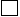   - 1 – 1.1КомбинированныйАрифметические действия с числами.Уметь пользоваться математической терминологией: «прибавить», «вычесть», «увеличить», «плюс», «минус».Работать в малых группах (парах).Научатся аргументировать свои ответыТекущий.39/3Прибавить и вычесть число 2. Приёмы вычислений.1КомбинированныйАрифметические действия с числами.Уметь пользоваться математической терминологией: «прибавить», «вычесть», «увеличить», «плюс», «минус».Текущий.40/4Слагаемые. Сумма. Использование этих терминов при чтении записей.1Комбинированный.Названия компонентов и результата сложенияНаучатся  пользоваться математической терминологией:: «прибавить», «вычесть», «увеличить», «плюс», «минус», «слагаемое», «сумма».Учатся участвовать в диалоге при выполнении заданий.Текущий.41/5Задача (условие, вопрос).1Комбинированный.Арифметические действия с числами. Решение текстовых задач арифметическим способом.Научатся выделять компоненты текстовых задач (условие, вопрос, решение, ответ).Учатся оценивать действия одноклассников.Научатся учитывать ориентиры, данные учителем, при освоении нового учебного материала. Текущий.42/6Составление и решение задач на сложение, и вычитание по одному рисунку.Комбинированный.Решение текстовых задач арифметическим способом.Научатся признавать собственные ошибки.Научатся правильно читать и слушать задачи, представлять ситуацию, описанную в задаче, выделять условие задачи и ее вопрос.Научатся учитывать ориентиры, данные учителем, при освоении нового учебного материала. Текущий.43/7Прибавить и вычесть число 2. Составление и заучивание таблиц.1Комбинированный.Таблица сложения однозначных чисел. Прибавление и вычитание числа 2.Научатся применять навык прибавления и вычитания 1, 2 и 3 к любому числу в пределах 10.Тест (5 мин.)44/8Присчитывание и отсчитывание по 2. Закрепление.1КомбинированныйРешение текстовых задач арифметическим способом.Научатся прибавлять и вычитать число 2.Работать в малых группах (парах).Научатся аргументировать свои ответыТекущий.44/8Присчитывание и отсчитывание по 2. Закрепление.1КомбинированныйРешение текстовых задач арифметическим способом.Научатся прибавлять и вычитать число 2.Работать в малых группах (парах).Научатся аргументировать свои ответыТекущий.45/9Задачи на увеличение (уменьшение) числа на несколько единиц (с одним множеством предметов).1Комбинированный.Решение текстовых задач арифметическим способом. Счет предметов. Таблица сложения однозначных чисел. Отношение «больше на», «меньше на».Научатся пользоваться математической терминологией : «прибавить», «вычесть», «увеличить», «плюс», «минус», «слагаемое», «сумма».Учатся участвовать в диалоге при выполнении заданий.Текущий.46/10Прибавить и вычесть число 3. Приемы вычислений.1Комбинированный.Приёмы вычислений: прибавление (вычитание) числа по частям, вычитание на основе знания соответствующего случая сложения. Арифметические действия с числами.Научатся признавать собственные ошибки.Научатся прибавлять и вычитать число 3 по частям.Учатся оценивать действия одноклассников. Научатся оценивать свои  собственные успехи в вычислительной деятельностиМатематич. диктант 5 мин.47/11Закрепление по теме «Прибавить и вычесть число 3». Решение текстовых задач.1Комбинированный.Таблица сложения однозначных чисел. Решение задач арифметическим способом.Научатся выполнять вычисления вида    ± 3. Знать состав чисел от 3 до 10.Работать в малых группах (парах).Научатся проверять результаты вычислений.Текущий.48/12Прибавить и вычесть число 3. Составление и заучивание таблиц.1Комбинированный.Сложение и вычитание. Таблица сложения однозначных чисел.Научатся прибавлять и вычитать число 3.Учатся участвовать в диалоге при выполнении заданий.Текущий.49/13Сложение и соответствующие случаи состава чисел.1Комбинированный.Последовательность натуральных чисел от 2 до 10. Название компонентов иНаучатся представлять числа в пределах 10 в виде суммы двухДекабрьТекущий.результата действия сложения. Вычитание на основе знания соответствующих случаев сложения.слагаемых, одно из которых равно 1, 2 и 3.Математич. диктант 5 мин.50/14Решение текстовых задач.1КомбинированныйРешение задач арифметическим способом. Арифметические действия с числами.Научатся решать текстовые задачи арифметическим способом.Текущий.51, 52/15,16Закрепление знаний по теме «Прибавить и вычесть  число 3»2КомбинированныйТаблица сложения однозначных чисел. Решение задач арифметическим способом.Будут сформированы положительные отношения к урокам математики. Научатся применять навыки прибавления 3 к любому числу и вычитания его из любого числа в пределах 10.Учатся оценивать действия одноклассников.Научатся проверять результаты вычислений.Проверочная работа (10 мин.)53/17Контроль и учёт знаний.1КомбинированныйСложение и вычитание. Таблица сложения однозначных чиселНаучатся применять навыки прибавления 3 к любому числу и вычитания его из любого числа в пределах 10.Проверочная работа (35 мин.)54/18Работа над ошибками.1КомбинированныйТаблица сложения однозначных чисел. Решение задач арифметическим способом.Научатся представлять числа в пределах 10 в виде суммы двух слагаемых и решать задачи арифметичес ким способом.Учатся оценивать действия одноклассников. Научатся оценивать свои  собственные успехи в вычислительной деятельностиИндивидуальная.55/19Прибавить и вычесть 1, 2, 3. Решение задач.1КомбинированныйАрифметические действия с числами. Решение текстовых задач арифметическим способом.Научатся применятьнавыки прибавления и вычитания 1, 2 и 3 к любому числу в пределах 10.Работать в малых группах (парах).Математич. диктант 5 мин.56/20Задачи на увеличение числа на несколько единиц (с двумя множествами предметов).1КомбинированныйРешение текстовых задач арифметическим способом. «Увеличить на». «Уменьшить на».Научатся представлять числа в пределах 10 в виде суммы двух слагаемых, одно из которых равно 1, 2 и 3Учатся участвовать в диалоге при выполнении заданий.Текущий.57/21Задачи на уменьшение числа на несколько единиц (с двумя множествами предметов).1Комбинированный (урок состязание)Приёмы вычислений: прибавление (вычитание) числа по частям, вычитание на основе знания соответствующего случая сложения. Арифметические действия с числами.Научатся признавать собственные ошибки.Научатся пользоватьсяматематической терминологией: «прибавить», «вычесть», «увеличить», «плюс», «минус», «слагаемое», «сумма».Учатся оценивать действия одноклассников. Научатся оценивать свои  собственные успехи в вычислительной деятельностиТекущий.58/22Прибавить и вычесть число 4. Приемы вычислений.1Комбинированный.Приёмы вычислений: прибавление (вычитание) числа по частям, вычитание на основе знания соответствующего случая сложения. Арифметические действия с числамиНаучатся прибавлять число 4 по частям; вычитать число 4 по частям.Работать в малых группах (парах).Научатся адекватно воспринимать указания на ошибки и исправлять найденные, планировать шаги по их устранению.Текущий.59/23Решение задач и выражений. Закрепление.1Комбинированный.Решение текстовых задач арифметическим способом. Сложение и вычитание чисел, использование соответствующих терминов. Отношения «больше на…», «меньше на…».Научатся правильно читать и слушать задачи, представлять ситуацию, описанную в задаче, выделять условие задачи и ее вопрос.Учатся оценивать действия одноклассников.Научатся планировать шаги по  устранению проблем.Тест (7 мин)60, 61/24,25Задачи на разностное сравнение.2Комбинированный.Решение текстовых задач арифметическим способом.Научатся решать текстовые задачи арифметическим способом.Работать в малых группах (парах).Научатся планировать шаги по  устранению проблем.Проверочная работа (10 мин.).62/26Прибавить и вычесть число 4. Составление и заучивание таблиц.1Комбинированный.Решение текстовых задач арифметическим способом. Таблица сложения однозначных чисел.Будут сформированы положительные отношения к урокам математики. Научатся составлять таблицу сложения однозначных чисел.Учатся участвовать в диалоге при выполнении заданий.Текущий.63/27Перестановка слагаемых и ее применение для случаев прибавления 5, 6, 7, 8, 9.1Комбинированный.Переместительное свойство сложения. Группировка слагаемых.Научатся пользоваться переместительным свойством сложения.Учатся оценивать действия одноклассников.Индивидуальный64 – 65/28,29Перестановка слагаемых. Прибавить числа2Комбинированный.Приёмы вычислений: прибавление числа по частям.Научатся составлять таблицу сложения однозначных чисел.Учатся оценивать действия одноклассников.ЯнварьСамостоятельная5, 6, 7, 8, 9. Составление таблицы сложения.Составление таблицы сложения  однозначных чисел.работа (15 минут.)66/30Перестановка слагаемых. Прибавить числа 5, 6, 7, 8, 9.1КомбинированныйСложение и вычитание чисел, использование соответствующих терминов. Отношения «больше на…», «меньше на…».Научатся пользоваться математической терминологией «слагаемое», «единица».Учатся оценивать действия одноклассников.Научатся учитывать ориентиры, данные учителем, при освоении нового учебного материала. Индивидуальный опрос67 – 68/31,32Закрепление по теме «Сложение и вычитание» (сложение 
и соответствующие случаи состава 
числа).2Урок - конкурсТаблица сложения однозначных чисел. Сложение и вычитание чисел, использование соответствующих терминов. Отношения «больше на…», «меньше на…».Научатся признавать собственные ошибки.Иметь представление о задаче, о структурных компонентах текстовых задач (условие, вопрос, решение, ответ).Учатся оценивать действия одноклассников.Текущий. Проверочная работа.69 – 70/33,34Связь между суммой и слагаемыми.2КомбинированныйНазвание компонентов и результата действия сложения. Вычитание на основе знания соответствующих случаев сложения. Таблицы сложения и вычитания однозначных чисел.Научатся правильно читать и слушать задачи, представлять ситуацию, описанную в задаче, выделять условие задачи и ее вопрос. Учатся оценивать действия одноклассников.Текущий. Индивидуальный.71/35Решение задач и выражений.1КомбинированныйРешение текстовых задач арифметическим способом.Научатся решать текстовые задачи арифметическим способом.Учатся участвовать в диалоге при выполнении заданий.Текущий.72/36Уменьшаемое. Вычитаемое. Разность. Использование этих терминов при чтении записей.1КомбинированныйНазывание компонентов и результата действия вычитания.Будут сформированы положительные отношения к урокам математики. Научатся пользоваться математической терминологией: «уменьшаемое», «вычитаемое», «разность».Работать в малых группах (парах). Научатся оценивать свои  собственные успехи в вычислительной деятельностиТест (7 мин.)73 – 74/37,38Вычитание из чисел 6, 7. Связь сложения и вычитания.2Урок-конкурс.Таблица сложения однозначных чисел. Приемы вычислений: вычитание числа по частям.Научатся вычитать из чисел 6, 7.Текущий.75/39Вычитание из чисел 8, 9. Состав чисел 8, 9.1Комбинированный.Использование соответствующих терминов.Научатся  пользоваться изученной математической терминологией.Учатся оценивать действия одноклассников.Текущий.76/40Подготовка к введению задач в 2 действия.1Комбинированный.Структура и состав задачи в 2 действия.Научатся определять структуру и особенности задач в 2 действия.ФевральТекущий.77 – 78/41,42Вычитание из числа 10. Таблица сложения и соответствующие случаи вычитания2Комбинированный.Приёмы вычислений: вычитание числа по частям.Научатся представлять числа в пределах 10 в виде суммы двух слагаемых, одно из которых равно 1, 2 и 3.Учатся оценивать действия одноклассников.Математич. диктант 5 мин.79/43Килограмм.1Комбинированный (путешествие).Единица измерения массы: килограмм. Установление зависимости между величинами.Научатся определять единицы массы. Иметь представление о задаче, о структурных компонентах текстовых задач (условие, вопрос, решение, ответ).Учатся участвовать в диалоге при выполнении заданий.Текущий.80/44Литр1Комбинированный.Единица измерения вместимости: литр. Установление зависимости между величинами.Научатся определять единицы объема. Правильно читать и слушать задачи, представлять ситуацию, описанную в задаче, выделять условие задачи и ее вопрос.Работать в малых группах (парах).Текущий.Числа от 1 до 20. Нумерация. (16 ч.)Числа от 1 до 20. Нумерация. (16 ч.)Числа от 1 до 20. Нумерация. (16 ч.)Числа от 1 до 20. Нумерация. (16 ч.)Числа от 1 до 20. Нумерация. (16 ч.)81/1Названия и последовательность чисел.1Комбинированный.Названия, последовательность натуральных чисел от 10 до 20 в десятичной системе счисления.Научатся порядку следования чисел при счёте и сравнивать числа, опираясь на порядок следования при счёте.Учатся оценивать действия одноклассников. Научатся оценивать свои  собственные успехи в вычислительной деятельностиМатематический диктант (5 мин)82/2Образование чисел из одного десятка и нескольких единиц.1Комбинированный.Названия, последовательность натуральных чисел от 10 до 20 в десятичной системе счисления. Разряды двузначных чисел.Будут сформированы положительные отношения к урокам математики. Научатся воспроизводить последовательность чисел от 1 до 20 в порядке возрастания и убывания, называть предыдущее и последующее числа.Текущий.83/3Чтение и запись чисел.1КомбинированныйНазвания, последовательность натуральных чисел от 10 до 20 в десятичной системе счисления.Научатся записыватьчисла и читать эти числа, объясняя, что обозначает каждая цифра в их записи.Учатся оценивать действия одноклассников.Текущий.84/4Дециметр.1КомбинированныйЕдиницы измерения длины: дециметр. Установление зависимости между величинами. Соотношение между единицами длины (см, дм).Будут сформированы положительные отношения к урокам математики. Познакомятся с новой единицей измерения.Научатся планировать шаги по  устранению проблем.Текущий.85/5Случаи сложения и вычитания, основанные на знаниях нумерации.1КомбинированныйАрифметические действия с числами.Научатся  порядку следования чисел при счёте и сравнивать числа, опираясь на порядок следования при счёте.Текущий.86/6Закрепление.1КомбинированныйАрифметические действия с числами.Научатся  порядку следования чисел при счёте и сравнивать числа, опираясь на порядок следования при счёте.Работать в малых группах (парах).Тест (15 мин.).87 – 88/7,8Подготовка к изучению таблицы сложения в пределах 20.2КомбинированныйСложение и вычитание без перехода через десяток. Разряды двузначных чисел.Научатся воспроизводить последовательность чисел от 1 до 20 в порядке возрастания и убывания, называть предыдущее и последующее числа.Работать в малых группах (парах).МартИндивидуальный89/9Контроль и учёт знаний.1Комбинированный.Сложение и вычитание чисел.Научатся самостоятельно выполнять задания, применять на практике полученные знания.,Контрольная работа.90/10Работа над ошибками.1Комбинированный.Таблица сложения. Решение текстовых задач арифметическим способом с опорой на краткую запись.Будут сформированы положительные отношения к урокам математики. Научатся воспроизводить последовательность чисел от 1 до 20 в порядке возрастания и убывания, называть предыдущее и последующее числа.Учатся участвовать в диалоге при выполнении заданий.Научатся планировать шаги по  устранению проблем.Текущий.91 – 92/11,12Подготовка к введению задач в два действия.2Комбинированный.Решение текстовых задач арифметическим способом с опорой на краткую запись.Научатся выполнять краткую запись задачи, решать текстовые задачи в 2 действия. Применять знания по нумерации при решении примеров вида 15 + 1, 16 – 1, 10 + 5, 12 – 10, 12 – 2.Текущий.93 – 96/13-16Ознакомление  с задачами в 2 действия.4Комбинированный.Решение текстовых задач арифметическим способом с опорой на краткую запись.Научатся выполнять краткую запись задачи, решать текстовые задачи в 2 действия. Применять знания по нумерации при решении примеров вида 15 + 1, 16 – 1, 10 + 5, 12 – 10, 12 – 2.Учатся оценивать действия одноклассников. Научатся оценивать свои  собственные успехи в вычислительной деятельностиСамостоятельная работа. Индив. Табличное сложение и вычитание (26 ч).Табличное сложение и вычитание (26 ч).Табличное сложение и вычитание (26 ч).Табличное сложение и вычитание (26 ч).Табличное сложение и вычитание (26 ч).Табличное сложение и вычитание (26 ч).Табличное сложение и вычитание (26 ч).Табличное сложение и вычитание (26 ч).Табличное сложение и вычитание (26 ч).Табличное сложение и вычитание (26 ч).Табличное сложение и вычитание (26 ч).97/1Общий прием сложения однозначных чисел с переходом через десяток1Урок-играСложение однозначных чисел, сумма которых больше, чем 10, с использованием изученных приёмов вычисленийНаучатся приему сложения однозначных чисел с переходом через десяток, приёму вычитания однозначных чисел,читать, записывать и сравнивать числа в пределах 20. Научатся оценивать свои  собственные успехи в вычислительной деятельностиИндивидуальный.98/2Случаи сложения   +2,  +31Комбинированный.Таблица сложения однозначных чисел и соответствующие случаи вычитанияНаучатся признавать собственные ошибки.Научатся приему сложения однозначных чисел с переходом через десяток, приёму вычитания однозначных чисел,читать, записывать и сравнивать числа в пределах 20.Учатся оценивать действия одноклассников.Текущий.99/3Случаи сложения  +41Комбинированный.Таблица сложения однозначных чисел и соответствующие случаи вычитанияТекущий.100/4Случаи сложения  +51Комбинированный.Таблица сложения однозначных чисел и соответствующие случаи вычитанияРаботать в малых группах (парах).АпрельТекущий.101/5Случаи сложения  +61КомбинированныйНаучатся приему сложения однозначных чисел с переходом через десяток, приёму вычитания однозначных чисел,читать, записывать и сравнивать числа в пределах 20.Текущий.102/6Случаи сложения  +71КомбинированныйСложение однозначных чисел, сумма которых больше, чем 10, с использованием Научатся приему сложения однозначных чисел с переходом через десяток, приёму вычитания однозначных чисел,читать, записывать и сравнивать числа в пределах 20.Матем. диктант 5 мин.103/7Случаи сложения  + 8,   + 91Комбинированный.изученных приёмов вычислений Научатся оценивать свои  собственные успехи в вычислительной деятельностиТекущий.104 – 105/8,9Таблица сложения2Комбинированный.Таблица сложения однозначных чисел и соответствующие случаи вычитанияЗнать таблицу сложения однозначных чисел. Научатся оценивать свои  собственные успехи в вычислительной деятельностиТекущий.106 – 107/10,11Закрепление знаний по теме «Табличное сложение 20».2Урок-соревнование.Сложение однозначных чисел, сумма которых больше, чем 10, с использованием изученных приёмов вычислений.Научатся представлять числа в пределах 20 в виде суммы десятка и отдельных единиц.Учатся оценивать действия одноклассников.Тест (15 мин.)108 – 109/12,13Общие приёмы вычитания числа с переходом через десяток.2КомбинированныйКомбинированныйПриём вычитания числа по частям.Научатся признавать собственные ошибки.Научатся приему вычитания по частям.Текущий.110/14Случаи вычитания 11 – 1КомбинированныйТаблица сложения однозначных чисел. Разряды двузначных чисел. Приём вычитания числа по частямНаучатся приему вычитания по частям.Работать в малых группах (парах).Научатся планировать шаги по  устранению проблем.Текущий.111/15Случаи вычитания 12 – 1КомбинированныйРешение текстовых задач арифметическим способом с опорой на краткую запись и схемуНаучатся решать примеры вида:12 –  .Самостоятельная работа (15 мин)112/16Случаи вычитания 13 – 	1КомбинированныйТаблица сложения однозначных чисел. Разряды двузначных чисел. Приём вычитания числа по частямНаучатся складывать однозначные числа.Учатся оценивать действия одноклассников.Текущий.113/17Случаи вычитания 14 – 	1КомбинированныйРешение текстовых задач арифметическим способом с опорой на краткую запись и схему. Приём вычитания числа по частямНаучатся признавать собственные ошибки. Научатся решать примеры вида:14 –  .   	 Научатся оценивать свои  собственные успехи в вычислительной деятельностиМатем. диктант 5 мин.114/18Закрепление	1КомбинированныйПриём вычитания числа по частям.Научатся самостоятельно выполнять задания, применять на практике полученные знания.Индивидуальный115/19Случаи вычитания 15 – .	1КомбинированныйТаблица сложения однозначных чисел. Разряды двузначных чисел. Приём вычитания числа по частям.Знать термины: «однозначное число», «двузначное число».Работать в малых группах (парах).Текущий.116/20Случаи вычитания 16 – 1КомбинированныйРешение текстовых задач арифметическим способом с опорой на краткую запись и схему.Научатся решатьтекстовые задачи арифметическим способом.Учатся участвовать в диалоге при выполнении заданий.Текущий.117/21Случаи вычитания 17 – 	1КомбинированныйТаблица сложения однозначных чисел. Разряды двузначных чисел. Приём вычитания числа по частямНаучатся названию и последовательности чисел от 0 до 20; названию и обозначению действий сложения и вычитания;  сложению чисел в пределах 10 и соответствующие случаи вычитания. Научатся планировать шаги по  устранению проблем.Текущий.118/22Случаи вычитания 18 – 	1КомбинированныйРешение текстовых задач арифметическим способом с опорой на краткую запись и схему. Приём вычитания числа по частямНаучатся признавать собственные ошибки.Научатся названию и последовательности чисел от 0 до 20; названию и обозначению действий сложения и вычитания;  сложению чисел в пределах 10 и соответствующие случаи вычитания. Работать в малых группах (парах).Май Текущий.119 – 120/23,24Закрепление знаний по теме «Табличное сложение и вычитание чисел».2Комбинированный.Таблица сложения однозначных чисел. Разряды двузначных чисел. Приём вычитания числа по частям.Учатся оценивать действия одноклассников.7Текущий.121/25Контрольная работа .1Контроль и учёт знаний.Таблица сложения однозначных чисел. Разряды двузначных чисел.Научатся самостоятельно выполнять задания, применять на практике полученные знания.Научатся планировать шаги по  устранению проблем.Контрольная работа122/26Закрепление знаний по теме «Табличное сложение и вычитание чисел».1Комбинированный.Решение текстовых задач арифметическим способом с опорой на краткую запись и схему. Приём вычитания числа по частям.Решение текстовых задач арифметическим способом с опорой на краткую запись и схему. Приём вычитания числа по частям.Научатся названию и последовательности чисел от 0 до 20; названию и обозначению действий сложения и вычитания;  сложению чисел в пределах 10 и соответствующие случаи вычитания. Научатся названию и последовательности чисел от 0 до 20; названию и обозначению действий сложения и вычитания;  сложению чисел в пределах 10 и соответствующие случаи вычитания. Работать в малых группах (парах).Индивидуальный опросИтоговое повторение (10 ч).Итоговое повторение (10 ч).Итоговое повторение (10 ч).Итоговое повторение (10 ч).Итоговое повторение (10 ч).Итоговое повторение (10 ч).Итоговое повторение (10 ч).Итоговое повторение (10 ч).Итоговое повторение (10 ч).Итоговое повторение (10 ч).Итоговое повторение (10 ч).Итоговое повторение (10 ч).Итоговое повторение (10 ч).123 –125/1-3Закрепление и обобщение знаний по теме «Табличное сложение и вычитание».3Урок- соревнование.Урок- соревнование.Таблица сложения однозначных чисел и соответствующие случаи вычитания. Установление зависимости между величинами.Решение текстовых задач арифметическим способом.Научатся читать, записывать и сравнивать числа в пределах 20; находить значение числового выражения в 1–2 действия в пределах 10 (без скобок); решать задачи в одно действие, раскрывающие конкретный смысл действий сложения.Учатся участвовать в диалоге при выполнении заданий.Научатся планировать шаги по  устранению проблем.Индивидуальный126 – 127/4,5Решение задач.2Комбинированный.Комбинированный.Таблица сложения однозначных чисел и соответствующие случаи вычитания. Установление зависимости между величинами.Решение текстовых задач арифметическим способом.Научатся читать, записывать и сравнивать числа в пределах 20; находить значение числового выражения в 1–2 действия в пределах 10 (без скобок); решать задачи в одно действие, раскрывающие конкретный смысл действий сложения.Работать в малых группах (парах).Текущий.128/6Путешествие по таблице «Сложение и вычитание в пределах первого десятка».1Контрольный. Контрольный. и вычитания, а также задачи на нахождение числа, которое на несколько единиц больше (или меньше) данного.Тематический129 – 130/7,8Закрепление по теме «Геометрические фигуры. Измерение длины».2Комбинированный.Распознавание геометрических фигур. Установление зависимости между величинами.Научатся распознавать геометрические фигуры, изображать их на бумаге, разлинованной в клетку,Текущий.131 – 132/9,10Закрепление знаний.2Комбинированный.Таблица сложения однозначных чисел. Разряды двузначных чисел. Приём вычитания числа по частям. Решение текстовых задач.Учатся участвовать в диалоге при выполнении заданий.Научатся планировать шаги по  устранению проблем.Индивидуальный опрос.№п/пТема разделаТема урокаПланируемые результаты (в соответствии с ФГОС)Планируемые результаты (в соответствии с ФГОС)Планируемые результаты (в соответствии с ФГОС)Характеристика деятельности учащихсяМатериально-техническоеи информационно-техническое обеспечениеМатериально-техническоеи информационно-техническое обеспечениеМатериально-техническоеи информационно-техническое обеспечениеДатаДатаДатаДатаДатаДатаДатаДатаДатаДатаПримечание Примечание Примечание №п/пТема разделаТема урокаПредметные результатыМетапредметныеЛичностные результатыХарактеристика деятельности учащихсяМатериально-техническоеи информационно-техническое обеспечениеМатериально-техническоеи информационно-техническое обеспечениеМатериально-техническоеи информационно-техническое обеспечениеПо плануПо плануПо плануПо плануфактическифактическифактическифактическифактическифактическиПримечание Примечание Примечание 1Введение (1ч)Задавайте вопросы. Учащиеся осваивают первоначальные умения: — задавать вопросы; — вступать в учебный диалог; — пользоваться условными обозначениями учебника; — различать способы и средства познания окружающего мира; — оценивать результаты своей работы на урокеУчебник, рабочая тетрадьУчебник, рабочая тетрадьУчебник, рабочая тетрадь2Что и кто?(20ч)Что такое Родина?Знания: узнают о государственных символах России (флаге, гимне, гербе); о разных национальностях; как выглядят русские национальные костюмы, расскажут о родном городе. Умения: научатся отличать российские государственные символы от символов других стран, национальную одежду от другой. Навыки: составлять текст по картинке.Регулятивные: использовать речь для регуляции своего действия. Познавательные: использовать знаково-символические средства; подводить под понятие на основе распознавания объектов, выделения существенных признаков (национальный костюм: цвет, орнамент и т. д.).Коммуникативные: формулировать собственное мнение и позицию; договариваться о распределении функций и ролей в совместной деятельностиГражданская идентичность в форме осознания «Я» как гражданина России, чувства сопричастности и гордости за свою Родину, народ и историю, осознание своей этнической принадлежности, гуманистические и демократические ценности многонационального российского общества— Понимать учебную задачу урока и стремиться её выполнить; — работать с картинной картой России,актуализировать имеющиеся знания о природе и городах страны, занятиях жителей; — сравнивать, различать и описывать герб и флаг России; рассказывать о малой родине» и Москве как столице государства;— отвечать на итоговые вопросы и оценивать свои достижения на урокеПрезентация «Символы России»Презентация «Символы России»Презентация «Символы России»3Что мы знаем о народах России? Знания: узнают о народах, проживающих на территории России о разных национальностях; как выглядят русские национальные костюмы, расскажут о родном городе. Умения: научатся отличать российские государственные символы от символов других стран, национальную одежду от другой. Навыки: составлять текст по картинке.Регулятивные: использовать речь для регуляции своего действия. Познавательные: использовать знаково-символические средства; подводить под понятие на основе распознавания объектов, выделения существенных признаков (национальный костюм: цвет, орнамент и т. д.).Коммуникативные: формулировать собственное мнение и позицию; договариваться о распределении функций и ролей в совместной деятельностиГражданская идентичность в форме осознания «Я» как гражданина России, чувства сопричастности и гордости за свою Родину, народ и историю, осознание своей этнической принадлежности, гуманистические и демократические ценности многонационального российского общества— Понимать учебную задачу урока и стремиться её выполнить; рассматривать иллюстрации учебника, сравнивать лица и национальные костюмы представителей разных народов; — работать в паре: рассказывать (по фотографиям и личным впечатлениям) о национальных праздниках; — обсуждать, чем различаются народы России и что связывает их в единую семью; — работатьсо взрослыми:находить информацию о народах своего края; — отвечать на итоговые вопросы и оценивать свои достижения на уроке.Презентация «Народы России», фотографииПрезентация «Народы России», фотографииПрезентация «Народы России», фотографии4Что мы знаем о Москве?Знания: узнают о столице нашей родины Москве. Умения: научатся отличать достопримечательности города Москвы от  других стран.Навыки: составлять текст по картинке.Регулятивные: использовать речь для регуляции своего действия. Познавательные: использовать знаково-символические средства; подводить под понятие на основе распознавания объектов, выделения существенных признаков (национальный костюм: цвет, орнамент и т. д.).Коммуникативные: формулировать собственное мнение и позицию; договариваться о распределении функций и ролей в совместной деятельностиГражданская идентичность в форме осознания «Я» как гражданина России, чувства сопричастности и гордости за свою Родину, народ и историю, осознание своей этнической принадлежности, гуманистические и демократические ценности многонационального российского общества— Понимать учебную задачу урока и стремиться её выполнить; рассматривать иллюстрации учебника, извлекать из них нужную информацию о Москве; — узнавать достопримечательности столицы; — работать в паре: рассказывать по фотографиям о жизни москвичей — своих сверстников; — отвечать на итоговые вопросы и оценивать свои достижения на урокеПрезентация «Москва – столица нашей Родины»Презентация «Москва – столица нашей Родины»Презентация «Москва – столица нашей Родины»5Проект «Моя малая родина»Знания: узнают о малой Родине. Умения: научатся составлять проект на тему. фотографировать достопримечательности Навыки: составлять устный рассказ.Регулятивные: использовать речь для регуляции своего действия. Познавательные: использовать знаково-символические средства; подводить под понятие на основе распознавания объектов, выделения существенных признаков (национальный костюм: цвет, орнамент и т. д.).Коммуникативные: формулировать собственное мнение и позицию; договариваться о распределении функций и ролей в совместной деятельностиГражданская идентичность в форме осознания «Я» как гражданина России, чувства сопричастности и гордости за свою Родину, народ и историю, осознание своей этнической принадлежности, гуманистические и демократические ценности многонационального российского обществаВ ходе выполнения проекта первоклассники с помощью взрослых учатся: фотографировать наиболее значимые достопримечательности своей малой родины; — находить в семейном фотоархиве соответствующий материал; интервьюировать членов своей семьи об истории и достопримечательностях своей малой родины; — составлять устный рассказ; — выступать с подготовленным сообщением, опираясь на фотографии (слайды); — оценивать результаты собственного труда и труда товарищейФотоаппарат, альбомы, фотографии.Фотоаппарат, альбомы, фотографии.Фотоаппарат, альбомы, фотографии.6Что у нас над головой?Знания: познакомятся с наиболее узнаваемыми созвездиями. Умения: научатся узнавать ковш Большой Медведицы. Навыки: разделять объекты живой и неживой природы и изделияРегулятивные: соотносить правильность выбора, выполнения и результата действия с требованием конкретной задачи.Познавательные: использовать общие приёмы решения задач: алгоритм нахождения созвездия на ночном небе.Коммуникативные: работать в группах, ставить вопросы участникам группыЦенностное отношение к природному миру— Понимать учебную задачу урока и стремиться её выполнить; — наблюдать и сравнивать дневное и ночное небо, рассказывать о нём; — моделировать форму Солнца; — работать в паре: моделировать форму созвездий;— работать со взрослыми: находить на ночном небе ковш Большой Медведицы; проводить наблюдения за созвездиями, Луной, погодой (по заданиям рабочей тетради); — отвечать на итоговые вопросы и оценивать свои достижения на урокеГлобус, пластилин, карта звездного небаГлобус, пластилин, карта звездного небаГлобус, пластилин, карта звездного неба7Что у нас под ногами?Знания: познакомятся с часто встречающимися камнями (гранитом, кремнем, известняком). Умения: научатся сортировать камешки по форме, размеру, цвету; различать виды камней.Навыки: различать объекты неживой и живой природы, работать с лупойРегулятивные: сличать способ действия и его результат с заданным эталоном с целью обнаружения отклонений и отличий от эталона: алгоритм определения вида камня.Познавательные: узнавать, называть и определять объекты и явления окружающей действительности в соответствии с содержанием учебного предмета. Коммуникативные: формулировать свои затруднения, свою собственную позициюЭкологическая культура: ценностное отношение к природному миру— Понимать учебную задачу урока и стремиться её выполнить; — группировать объекты неживой природы (камешки) по разным признакам; — практическая работа: определять образцы камней по фотографиям, рисункам атласа-определителя; — различать гранит, кремень, известняк; — работать в паре: использовать представленную информацию для получения новых знаний, осуществлять самопроверку; — отвечать на итоговые вопросы и оценивать свои достижения на урокеКоллекция минералов. Атлас-определительКоллекция минералов. Атлас-определительКоллекция минералов. Атлас-определитель8Что общего у разных растений? Знания: познакомятся с ролью растений в природе и жизни людей, поймут, почему нужно бережное отношение человека к растениям, усвоят, что у разных растений есть общие части.Умения: научатся их находить.Навыки: различать объекты неживой и живой природыРегулятивные: сличать способ действия и его результат с заданным эталоном с целью обнаружения отклонений и отличий от эталона: описание растения. Познавательные: развивать первоначальные умения практического исследования природных объектов: описание растения по готовому плану.Коммуникативные: ставить вопросы, обращаться за помощью, аргументировать свою позицию и координировать её с позициями партнёров в сотрудничестве при выработке общего решения в совместной деятельностиМотивация учебной деятельности, этические чувства, прежде всего, доброжелательность и эмоционально-нравственная отзывчивость— Понимать учебную задачу урока и стараться её выполнить; рассматривать иллюстрации учебника, извлекать из них нужную информацию; — практическая работа в группе:находить у растений их части, показывать и называть;— работать в паре: использовать представленную информацию для получения новых знаний, различать цветки и соцветия, осуществлять самопроверку; — отвечать на итоговые вопросы и оценивать свои достижения на урокеГербарий. Схема «Части растений»Гербарий. Схема «Части растений»Гербарий. Схема «Части растений»9Что растет на подоконнике?Знания: познакомятся с наиболее распространёнными комнатнымирастениями. Умения: научатся различать изученные на уроке комнатные растения.Навыки: повторят основные правила ухода за комнатными растениямиРегулятивные: формулировать и удерживать учебную задачу.Познавательные: узнавать, называть и определять объекты и явления окружающей действительности: комнатные растения (название и краткое описание внешнего вида).Коммуникативные: ставить вопросы учителю и участникам рабочей группы, обращаться за помощью, формулировать собственное мнение и позициюЦенностное отношение к природному миру— Понимать учебную задачу урока и стараться её выполнить; — наблюдать комнатные растения в школе и узнавать их по рисункам; — практическая работа: определять комнатные растения с помощью атласа-определителя; — различать изученные растения; — работать в паре:использовать представленную информацию для получения новых знаний о родине комнатных растений, осуществлять "самопроверку; — приводить примеры комнатных растений; — рассказывать об особенностях любимого растения; — отвечать на итоговые вопросы и оценивать свои достижения на урокеКомнатные растения. Атлас-определительКомнатные растения. Атлас-определительКомнатные растения. Атлас-определитель10Что растет на клумбе?Знания: познакомятся с некоторыми декоративными растениями клумбы, цветника. Умения: научатся различать изученные растения клумбы, цветника. Навыки: использовать приобретённые знания для ухода за растениямиРегулятивные: формулировать и удерживать учебную задачу. Познавательные: подводить под понятие на основе распознавания объектов, выделять существенные признаки: краткое описание декоративного растения. Коммуникативные: проявлять активность во взаимодействии для решения коммуникативных и познавательных задачЦенностное отношение к природному миру, мотивация учебной деятельности— Понимать учебную задачу урока и стараться её выполнить; — наблюдать растения клумбы и дачного участка и узнавать их по рисункам; — практическая работа: определять растения цветника с помощью атласа-определителя; — работать в паре:узнавать по фотографиям растения цветника, осуществлять самопроверку; — рассказывать о любимом цветке; — отвечать на итоговые вопросы и оценивать свои достижения на урокеАтлас-определитель. Презентация «Цветы»Атлас-определитель. Презентация «Цветы»Атлас-определитель. Презентация «Цветы»11Что это за листья?Знания: познакомятся со строением листьев. Умения: научатся узнавать листья нескольких пород деревьев, используя сравнения. Навыки: правила поведения на природеРегулятивные: формулировать и удерживать учебную задачу. Познавательные: использовать общие приёмы решения задач: единый алгоритм распознавания породы дерева по листьям. Коммуникативные: использовать речь для регуляции своего действия; ставить вопросы собеседнику с целью более прочного усвоения материалаЦенностное отношение к природному миру— Понимать учебную задачу урока и стараться её выполнить; — наблюдать осенние изменения окраски листьев на деревьях; — узнавать листья в осеннем букете, в гербарии, на рисунках и фотографиях; — сравнивать и группировать листья по различным признакам; — практическая работа в группе: определять деревья по листьям; — описывать внешний вид листьев какого-либо дерева; — отвечать на итоговые вопросы и оценивать свои достижения на урокеГербарий с листьями различных деревьевГербарий с листьями различных деревьевГербарий с листьями различных деревьев12Что такое хвоинки?Знания: познакомятся с группой хвойных деревьев, узнают их характерное отличие от лиственных деревьев. Умения: научатся наблюдать объекты окружающего мира, давать устное их описание. Навыки: различать объекты неживой и живой природыРегулятивные: применять установленные правила в планировании способа решения: алгоритм описания дерева с целью определения его породы. Познавательные: узнавать, называть и определять объекты и явления окружающей действительности: распознавание сосны и ели. Коммуникативные: задавать вопросы, просить о помощи, формулировать свои затрудненияМотивация учебной деятельности— Понимать учебную задачу урока и стараться её выполнить; — различать лиственные и хвойные деревья; — практическая работа в группе: определять деревья с помощью атласа-определителя; — сравнивать ель и сосну; — описывать дерево по плану; — отвечать на итоговые вопросы и оценивать свои достижения на урокеГербарий хвойных растений.Гербарий хвойных растений.Гербарий хвойных растений.13Кто такие насекомые?Знания: усвоят, что насекомые - это животные, у которых шесть пар ног, узнают о разнообразии животного мира. Умения: научатся приводить примеры насекомых. Навыки: повторят правила бережного отношения к природным объектамРегулятивные: преобразовывать практическую задачу в познавательную: изучение видов насекомых.Познавательные: узнавать, называть и определять объекты и явления окружающей действительности, выделять и обобщенно фиксировать группы существенных признаков объектов с целью решения конкретных задач: описание насекомого. Коммуникативные: аргументировать свою позицию и координировать её с позициями партнёров в сотрудничестве при выработке общего решения в совместной деятельностиЭкологическая культура: ценностное отношение к природному миру, готовность следовать нормам природоохранного поведения— Понимать учебную задачу урока и стремиться её выполнить; рассматривать иллюстрации учебника, извлекать из них информацию о строении насекомых, сравнивать части тела различных насекомых; — работать в паре:узнавать насекомых на рисунке, определять насекомых с помощью атласа-определителя, осуществлять самопроверку, приводить примеры насекомых; — сочинять и рассказывать сказочные истории 1 по рисункам; — отвечать на итоговые вопросы и оценивать свои достижения на урокеКоллекция насекомых. Атлас-определительКоллекция насекомых. Атлас-определительКоллекция насекомых. Атлас-определитель14Кто такие рыбы? Знания: усвоят, что рыбы - водные животные, которые двигаются при помощи плавников и хвоста, тела большинства которых покрыты чешуёй; узнают о разнообразии подводного мира. Умения: научатся приводить примеры видов речных и морских рыб. Навыки: отличать рыб от других видов животныхРегулятивные: преобразовывать практическую задачу в познавательную, сличать способ действия и его результат с заданным эталоном с целью обнаружения отклонений и отличий от эталона, устанавливать соответствие полученного результата поставленной цели: изучение видов рыб. Познавательные: узнавать, называть и определять объекты и явления окружающей действительности, выделять и обобщенно фиксировать группы существенных признаков объектов с целью решения конкретных задач: описание рыбы по готовому плану. Коммуникативные: определять общую цель и пути её достижения, вести устный диалог, слушать собеседникаЭкологическая культура: ценностное отношение к природному миру, готовность следовать нормам природоохранного поведения— Понимать учебную задачу урока и стремиться её выполнить; рассматривать иллюстрации учебника, извлекать из них нужную информацию; моделировать строение чешуи рыбы с помощью монет или кружочков из фольги; — работать в паре:узнавать рыб на рисунке, осуществлять самопроверку; — описывать рыбу по плану; — приводить примеры речных и морских рыб с помощью атласа-определителя; — отвечать на итоговые вопросы и оценивать свои достижения на урокеПрезентация «Рыбы».Монетки для моделирования «одежды» рыбПрезентация «Рыбы».Монетки для моделирования «одежды» рыбПрезентация «Рыбы».Монетки для моделирования «одежды» рыб15Кто такие птицы?Знания: усвоят, что птицы - это животные, тело которых покрыто перьями; узнают о разнообразии видов птиц. Умения: научатся приводить примеры видов перелётных и зимующих птиц. Навыки: отличать птиц от других животныхРегулятивные: применять усвоенные правила в планировании способа решения, сличать способ действия и его результат с заданным эталоном с целью обнаружения отклонений и отличий от эталона, устанавливать соответствие полученного результата поставленной цели: отличие птиц от других видов животных. Познавательные: узнавать, называть и определять объекты и явления окружающей действительности, выделять и обобщенно фиксировать группы существенных признаков объектов с целью решения конкретных задач: описание птицы по готовому плану. Коммуникативные: адекватно оценивать собственное поведение и поведение окружающих, проявлять активность во взаимодействии для решения коммуникативных и познавательных задачЭкологическая культура: ценностное отношение к природному миру, готовность следовать нормам природоохранного поведения, устойчивое следование в поведении социальным нормам— Понимать учебную задачу урока и стремиться её выполнить; рассматривать иллюстрации учебника, извлекать из них нужную информацию; — практическая работа: исследовать строение пера птицы; — работать в паре: узнавать птиц на рисунке, определять птиц с помощью атласа-определителя, проводить самопроверку; — описывать птицу по плану;— сочинять и рассказывать сказочную историю по рисунку; — отвечать на итоговые вопросы и оценивать свои достижения на урокеПрезентация «Птицы».Перья птиц.Презентация «Птицы».Перья птиц.Презентация «Птицы».Перья птиц.16Кто такие звери?Знания: усвоят, что звери - это животные, тело которых покрыто шерстью; познакомятся со зверьми, которые не подходят под обычное описание, со зверьми, которые обитают в наших лесах; узнают о многообразии видов зверей.Умения: научатся приводить примеры видов зверей.Навыки: отличать зверей от других животныхРегулятивные: предвосхищать результат, выбирать действия в соответствии с поставленной задачей и условиями её реализации: самостоятельное составление плана описания животного. Познавательные: узнавать, называть и определять объекты и явления окружающей действительности, выделять и обобщеннофиксировать группы существенных признаков объектов с целью решения конкретных задач: описание животного по плану, предложенному другой группой. Коммуникативные: ставить и задавать вопросы, обращаться за помощью, предлагать помощь и сотрудничествоЭкологическая культура: ценностное отношение к природному миру, готовность следовать нормам природоохранного поведения, устойчивое следование в поведении социальным нормам— Понимать учебную задачу урока и стремиться её выполнить; рассматривать иллюстрации учебника, извлекать из них нужную информацию; — практическая работа: исследовать строение шерсти зверей; — работать в паре:узнавать зверей на рисунке, определять зверей с помощью атласа-определителя, проводить самопроверку; устанавливать связь между строением тела зверя и его образом жизни; — отвечать на итоговые вопросы и оценивать свои достижения на урокеПрезентация «Звери».Шкурки с шерстью животных.Презентация «Звери».Шкурки с шерстью животных.Презентация «Звери».Шкурки с шерстью животных.Презентация «Звери».Шкурки с шерстью животных.17Что нас окружает дома?Знания: познакомятся с группами предметов домашнего обихода.Умения: научатся группировать предметы домашнего обихода по их назначению; познакомятся с правилами противопожарной безопасности, с основными правилами обращения с газом, электричеством, водой.Навыки: повторят известные правила безопасного поведения дома и в школеРегулятивные: преобразовывать практическую задачу в познавательную, составлять план и последовательность действий при возникновении опасной ситуации. Познавательные: моделировать группы существенных признаков объектов с целью решения конкретных задач (определение вида и степени опасности объекта); узнавать, называть и определять объекты в соответствии с их назначением. Коммуникативные: работа в группах: определять цели, функции участников, способы взаимодействия; определять общую цель и пути её достиженияСамостоятельная и личная ответственность за свои поступки, установка на здоровый образ жизни; начальные навыки адаптации в динамично изменяющемся мире— Понимать учебную задачу урока и стремиться её выполнить; характеризовать назначение бытовых предметов;— находить на рисунке предметы определённых групп; — работать в паре:группировать предметы домашнего обихода; проводить взаимопроверку; — приводить примеры предметов разных групп; — отвечать на итоговые вопросы и оценивать свои достижения на урокеПредметные картинки «Мебель», «Посуда», «Одежда», «Электроприборы»Предметные картинки «Мебель», «Посуда», «Одежда», «Электроприборы»Предметные картинки «Мебель», «Посуда», «Одежда», «Электроприборы»18Что умеет компьютер?Знания: познакомятся с основными устройствами компьютера и их назначением, основными свойствами и функциями.Умения: научатся правилам безопасной работы на компьютере. Навыки: повторят известные правила безопасного поведения дома и в школеРегулятивные: формулировать и удерживать учебную задачу, различать способ и результат действия. Познавательные: использовать общие приёмы решения задач (алгоритм начала работы с компьютером), устанавливать аналогии, причинно-следственные связи. Коммуникативные: проявлять активность во взаимодействии для решения коммуникативных и познавательных задач, осуществлять взаимный контрольВнутренняя позиция ученика на основе положительного отношения к школе, установка на здоровый образ жизни, начальные навыки адаптации в динамично изменяющемся мире— Понимать учебную задачу урока и стремиться её выполнить; — определять составные части компьютера; характеризовать назначение частей компьютера; — сравнивать стационарный компьютер и ноутбук; — работать в паре:рассказывать (по рисунку-схеме) о возможностях компьютера, обсуждать значение компьютера в нашей жизни; — моделировать устройство компьютера; — соблюдать правила безопасного обращения с компьютером; — отвечать на итоговые вопросы и оценивать свои достижения на урокеСхема «Компьютер»Схема «Компьютер»Схема «Компьютер»19Что вокруг нас может быть опасным?Знание: узнают о существовании экстренных служб и номера их телефонов. Умение: научатся соблюдать осторожность при обращении с бытовыми приборами. Навыки: закрепят правила безопасного перехода улицыРегулятивные: предвосхищать результат, выбирать действия в соответствии с поставленной задачей (разбор конкретных жизненных ситуаций, связанных с темой урока) и условиями её реализации.Познавательные: использовать знаково-символические средства для решения задач; устанавливать причинно-следственные связи. Коммуникативные: строить монологическое высказывание, аргументировать свою позициюНачальные навыки адаптации в динамично изменяющемся мире— Понимать учебную задачу урока и стремиться её выполнить; — выявлять потенциально опасные предметы домашнего обихода; характеризовать опасность бытовых предметов; — работать в паре:формулировать правила перехода улицы, проводить самопроверку; — моделировать устройство светофора; — оценивать своё обращение с предметами домашнего обихода и поведение на дороге; — сочинять и рассказывать сказку по рисунку учебника; — отвечать на итоговые вопросы и оценивать свои достижения на урокеПрезентация «Что вокруг может быть опасным?»Презентация «Что вокруг может быть опасным?»20.На что похожа наша планета?Знания: узнают о форме Земли, познакомятся с глобусом. Умения: научатся различать на карте (глобусе) материки и моря, океаны.Навыки: правильно формулировать свои высказыванияРегулятивные: составлять план и последовательность действий; адекватно использовать речь для планирования и регуляции своей деятельности.Познавательные: использовать знаково-символические средства (условные обозначения на карте, глобусе), поиск и выделение необходимой информации из различных источников в разных формах (видеофрагмент, учебник, справочник).Коммуникативные: строить монологическое высказывание, слушать собеседника; проявлять активность во взаимодействии для решения коммуникативных и познавательных задачЭстетические потребности, ценности и чувства, уважительное отношение к иному мнению, принятие образа «хорошего ученика»— Понимать учебную задачу урока и стремиться её выполнить; — выдвигать предположения и доказывать их; — использовать глобус для знакомства с формой нашей планеты; — работать в паре:рассматривать рисунки-схемы и объяснять особенности движения Земли;— моделировать форму Земли; — отвечать на итоговые вопросы и оценивать свои достижения на урокеГлобус, мяч, тарелка, пластилин.21.Проверим себя и оценим свои достижения по разделу «Что и кто?»Презентация проекта «Моя малая Родина»Знания: обобщат полученные  знания. Умения: научатся перечислять основные способы получения информации об окружающем мире (наблюдали и делали опыты, слушали учителя и других взрослых, работали с учебником и другими книгами и т. д.). Навыки: уметь использовать приобретённые знания для удовлетворения познавательных интересовРегулятивные: использовать установленные правила в контроле способа решения; устанавливать соответствие полученного результата поставленной цели; стабилизировать эмоциональное состояние для решения различных задач. Познавательные: строить рассуждения; обобщать, анализировать информацию; самостоятельно создавать алгоритмы деятельности при решении проблем различного характера.Коммуникативные: формулировать собственное мнение и позицию; задавать вопросы; строить понятные для партнёра высказывания, монологическое высказывание, вести устный диалогВнутренняя позиция ученика на основе положительного отношения к школе, принятие образа «хорошего ученика», начальные навыки адаптации в динамично изменяющемся мире— Выполнять тестовые задания учебника; — выступать с сообщениями, иллюстрировать их наглядными материалами; — обсуждать выступления учащихся; — оценивать свои достижения и достижения других учащихсяУчебник, рабочая тетрадь22Как, откуда и куда?(12ч)Как живет семья. Проект «Моя семья»Знания: познакомятся с понятием «семья».Умения: научатся уважать друг друга и приходить на помощь.Навыки: использовать основные правила поведения в школеРегулятивные: ставить новые учебные задачи в сотрудничестве с учителем: Познавательные: ориентироваться в разнообразии способов решения задач:. Коммуникативные: ставить вопросы, обращаться за помощью к членам совей семьи, формулировать свои затрудненияВнутренняя позиция обучаемого на основе положительного отношения к семье.— Понимать учебную задачу данного урока и стремиться её выполнить; — рассказывать о жизни семьи по рисункам учебника; — называть по именам (отчествам, фамилиям) членов своей семьи; — рассказывать об интересных событиях в жизни своей семьи; — оценивать значение семьи для человека и общества. В ходе выполнения проекта дети с помощью взрослых учатся:— отбирать из семейного архива фотографии членов семьи во время значимых для семьи событий; интервьюировать членов семьи; — оценивать значение семейных альбомов для укрепления семейных отношений; — составлять экспозицию выставки; — оценивать результаты собственного труда и труда товарищейФотоальбом семьи.Фотоаппарат, фотографии.23Откуда в наш дом приходит вода и куда она уходит?Опыт, показывающий загрязнение и очистку воды.Знания: проследят путь воды из источника до крана в квартире, из канализации до водоёма.Умения: научатся очищать воду с помощью фильтра.Навыки: пользоваться водопроводным краном с целью экономного и бережного отношения к водеРегулятивные: предвидеть возможности получения конкретного результата при решении задачи (очищение воды), вносить необходимые коррективы в действие после его завершения на основе его оценки и учёта сделанных ошибок. Познавательные: ставить и формулировать проблемы, использовать знаково-символические средства, в том числе модели и схемы для решения задач (оформление наблюдений в виде простейших схем, знаков, рисунков). Коммуникативные: формулировать свои затруднения; оказывать в сотрудничестве взаимопомощьОсознание ответственности человека за общее благополучие, начальные навыки адаптации в динамично изменяющемся мире.— Понимать учебную задачу урока и стремиться её выполнить; — прослеживать по рисунку-схеме путь воды; — обсуждать необходимость экономии воды; — выяснять опасность употребления загрязнённой воды; — практическая работа: проводить опыты, показывающие загрязнение воды и её очистку; — отвечать на итоговые вопросы и оценивать свои достижения на урокеПосуда для проведения опыта.24.Откуда в наш дом приходит электричество?Практическая работа. Сборка электрической цепи из электроконструктора.Знания: узнают, где вырабатывается электричество, как оно попадает в дома. Умения: научатся собирать простейшую электрическую цепь. Навыки: безопасное пользование электроприборамиРегулятивные: преобразовывать практическую задачу в познавательную (через сбор электрической цепи к понятию пути тока от электростанции до дома), составлять план и последовательность действий. Познавательные: строить рассуждения, обобщать, ориентироваться в разнообразии способов решения задач: способы получения электричества.Начальные навыки адаптации в динамично изменяющемся мире, навыки сотрудничества в разных ситуациях— Понимать учебную задачу урока и стремиться её выполнить;— отличать электроприборы от других бытовых предметов, не использующих электричество;— запомнить правила безопасности при обращении с электричеством и электроприборами;анализировать схему выработки электричества и способа его доставки потребителям; обсуждать необходимость экономии электроэнергии;— практическая работа в паре: собирать простейшую электрическую цепь;— отвечать на итоговые вопросы и оценивать свои достижения на урокеЭлектроконструктор для сбора электрической цепи.25Как путешествует письмо.Знания: усвоят этапы путешествия письма. Умения: научатся правильно подписывать конверт.Регулятивные: составлять план и последовательность действий: этапы «путешествия» письма, сличать способ действия и его результат с заданным эталоном с целью обнаружения отклонений и отличий от эталонаСамооценка на основе критериев успешности учебной деятельности, эстетические— Понимать учебную задачу урока и стремиться её выполнить; — наблюдать за работой почты и рассказывать о ней; — работать в паре: строить из разрезных деталей схему доставки почтовых отправлений, рассказывать по схеме о путешествии письма, проводить взаимопроверку; — различать почтовые отправления: письма, бандероли, посылки, открытки; работать в группе: высказывать предположения о содержании иллюстраций и осуществлять самопроверку; — отвечать на итоговые вопросы и оценивать свои достижения на урокеОткрытки, конверты, письма26Куда текут реки?Практическая работа. Приготовление «морской» воды.Знания: узнают, что реки начинаются с родника, соединяются с другими реками и впадают в моря, названия больших рек, познакомятся с речным и морским транспортом, гидроэлектростанцией.Умения: научатся отличать реку от моря, речную воду от морской. Навыки: повторят правила безопасного поведения на водоёмахРегулятивные: выбирать действия в соответствии с поставленной задачей (путь реки от истока до моря) и условиями её реализации, предвосхищать результат, устанавливать соответствие полученного результата поставленной цели. Познавательные: использовать общие приёмы решения задач (работа с учебником и рабочей тетрадью), знаково-символические средства, в том числе модели и схемы для решения задач. Коммуникативные: формулировать собственное мнение и позицию, свои затруднения; определять общую цель и пути ее достиженияОсознание ответственности человека за общее благополучие, экологическая культура: ценностное отношение к природному миру, готовность следовать нормам природоохранного, нерасточительного, здоровьесбере-гающего поведения — Понимать учебную задачу урока и стремиться её выполнить; — прослеживать по рисунку-схеме путь воды из реки в море; — сравнивать реку и море; — различать пресную и морскую воду; — практическая работа в паре: рассматривать морскую соль и проводить опыт по «изготовлению» морской воды; — сочинять и рассказывать сказочную историю по рисунку;— отвечать на итоговые вопросы и оценивать свои достижения на урокеСоль и вода для приготовления «морской» воды27Откуда берутся снег и лед?Практическая работа. Изучение свойств снега и льда.Знания: узнают, что снег и лёд - это состояния воды, изучат свойства снега и льда. Умения: научатся отличать снег ото льда по их свойствам. Навыки: оформлять творческие работы (рисунки)Регулятивные: ставить новые учебные задачи в сотрудничестве с учителем (наблюдать предметы и явления природы по предложенному плану), выбирать действия в соответствии с поставленной задачей и условиями её реализации. Познавательные: выбирать наиболее эффективные способы решения задач, ставить и формулировать проблемы: простейшие опыты с объектами неживой природы. Коммуникативные: предлагать помощь и сотрудничество, задавать вопросы, необходимые для организации собственной деятельности и сотрудничества с партнёромМотивация учебной деятельности (социальная, учебно-познавательная и внешняя), принятие образа «хорошего ученика»— Понимать учебную задачу урока и стремиться её выполнить; — практическая работа в группе: проводить опыты по исследованию снега и льда в соответствии с инструкциями, формулировать выводы из опытов; — наблюдать форму снежинок и отображать её в рисунках; — отвечать на итоговые вопросы и оценивать свои достижения на урокеСнег и лед для проведения опыта.28Как живут растения?Практическая работа. Приемы ухода за комнатными растениями.Знания: узнают общие условия, необходимые для жизни растений. Умения: научатся грамотно строить свои высказывания. Навыки: соблюдать правила ухода за комнатными растениямиРегулятивные: различать способ и результат действия: формирование условий, необходимых для жизни растений.Познавательные: использовать общие приёмы решения задач: создание перечня правил ухода за комнатными растениями; поиск и выделение необходимой информации из различных источников в разных формах.Коммуникативные: определять цели, функции участников, способыВнутренняя позиция ученика на основе положительного отношения к школе, мотивация учебной деятельности (учебно-познавательная)— Понимать учебную задачу урока и стремиться её выполнить; — наблюдать за ростом и развитием растений, рассказывать о своих наблюдениях; — прослеживать по рисунку-схеме этапы жизни растения; формулировать выводы об условиях, необходимых для жизни растений; — практическая работа в паре: ухаживать за комнатными растениями; — отвечать на итоговые вопросы и оценивать свои достижения на урокеКомнатные растения и приспособления для ухода за ними.29Как живут животные?Знания: познакомятся с условиями жизни животных.Умения: научатся правильно называть детёнышей животных. Навыки: определять среду обитания животного по его внешнему видуРегулятивные: выбирать действия в соответствии с поставленной задачей и условиями её реализации (условия, влияющие на сохранение жизни животного), сличать способ действия и его результат с заданным эталоном с целью обнаружения отклонений и отличий от эталона («Как называют ребяток-зверяток?»). Познавательные: рефлексировать способы и условия действий; осознанно и произвольно строить сообщения в устной форме. Коммуникативные: проявлять активность во взаимодействии для решения коммуникативных и познавательных задач, ставить вопросыСамостоятельность и личная ответственность за свои поступки, принятие образа «хорошего ученика»— Понимать учебную задачу урока и стремиться её выполнить; — наблюдать за жизнью животных, рассказывать о своих наблюдениях; — работать в группе: выполнять задания, формулировать выводы, осуществлять самопроверку;— практическая работа в паре: ухаживать за животными живого уголка; — оценивать свои достижения на урокеПрезентация «Животные живого уголка»30Как зимой помочь птицам?Практическая работа. Изготовление кормушки из бумажного пакета.Знания: научатся различать наиболее распространенных зимующих птиц.Умения: научатся делать кормушку из бумажного пакета, подбирать корм для птиц. Навыки: повторят правила бережного отношения к окружающей средеРегулятивные: выбирать действия в соответствии с поставленной задачей и условиями её реализации (способы помощи оседлым птицам); использовать речь для регуляции своего действия. Познавательные: подводить под понятие на основе распознавания объектов (зимующие и перелётные птицы), выделения существенных признаков; самостоятельно создавать алгоритмы деятельности при решении проблем различного характера: изготовление кормушки. Коммуникативные: договариваться о распределении функций и ролей в совместной деятельности, координировать и принимать различные позиции во взаимодействииОсознание ответственности человека за общее благополучие, принятие образа «хорошего ученика»— Понимать учебную задачу урока и стремиться её выполнить; — наблюдать зимующих птиц, различать зимующих птиц по рисункам и в природе; — обсуждать формы кормушек и виды корма для птиц; — практическая работа в паре: изготавливать простейшие кормушки и подбирать из предложенного подходящий для птиц корм; — запомнить правила подкормки птиц; — отвечать на итоговые вопросы и оценивать свои достижения на урокеБумага для изготовления кормушки. Разные виды корма для птиц.31Откуда берется и куда девается мусор?Практическая работа. Сортировка упаковок из-под продуктов.Знания: усвоят, что за обычным мусором скрывается большая проблема, которую приходится решать всем людям. Умения: научатся сортировать мусор из разного материала. Навыки: соблюдать чистоту в доме, городе, на природе, в школеРегулятивные: ставить новые учебные задачи в сотрудничестве с учителем, выполнять учебные действия в материализованной форме: улучшение ближайшего природного окружения (школьный двор). Познавательные: самостоятельно создавать алгоритмы деятельности при решении проблем различного характера, использовать общие приёмы решения задач: экологически сообразные правила поведения в природе. Коммуникативные: адекватно оценивать собственное поведение и поведение окружающих, договариваться о распределении функций и ролей в совместной деятельностиЭкологическая культура: ценностное отношение к природному миру, готовность следовать нормам природоохранного, нерасточительного, здоровье-сберегающего поведения; осознание ответственности человека за общее благополучие— Понимать учебную задачу урока и стремиться её выполнить; — определять с помощью рисунков учебника источники возникновения мусора и способы его утилизации; — обсуждать важность соблюдения чистоты в быту, в городе и в природном окружении; необходимость раздельного сбора мусора; — практическая работа в группе: сортировать мусор по характеру материала; — сочинять и рассказывать сказочную историю по рисунку; — отвечать на итоговые вопросы и оценивать свои достижения на урокеРазличные виды мусора (пакеты, банки, бутылки и тд)32Откуда в снежках грязь. Практическая работа. Исследование снежков и снеговой воды.Знания: усвоить, что заводы, фабрики, автомобили загрязняют Землю, что людям необходимо защищать ее от загрязнений. Умения: научатся использовать различные фильтры.Навыки: соблюдать чистоту в доме, городе, на природе, в школеРегулятивные: выбирать действия в соответствии с поставленной задачей и условиями её реализации: привлечение к природоохранительным мероприятиям; различать способ и результат действия: выполнение правил экологически сообразного поведения.Познавательные: ставить и формулировать проблемы, моделировать. Коммуникативные: ставить вопросы, необходимые для организации собственной деятельности и сотрудничества с партнёромЭкологическая культура: ценностное отношение к природному миру, готовность следовать нормам природоохранного, нерасточительного, здоровье-сберегающего поведения; осознание ответственности человека за общее благополучие— Понимать учебную задачу урока и стремиться её выполнить; — практическая работа в паре: исследовать снежки и снеговую воду на наличие загрязнений; — обсуждать источники появления загрязнений в снеге; формулировать предложения по защите окружающей среды от загрязнений; — сочинять и рассказывать сказку на предложенную тему; — отвечать на итоговые вопросы и оценивать свои достижения на урокеСнег для проведения исследования.33Проверим себя и оценим свои достижения по разделу «Как, откуда и куда?»Презентация проекта «Моя семья»Знания: обобщат полученные  знания. Умения: научатся перечислять основные способы получения информации об окружающем мире (наблюдали и делали опыты, слушали учителя и других взрослых, работали с учебником и другими книгами и т. д.). Навыки: уметь использовать приобретённые знания для удовлетворения познавательных интересовРегулятивные: использовать установленные правила в контроле способа решения; устанавливать соответствие полученного результата поставленной цели; стабилизировать эмоциональное состояние для решения различных задач. Познавательные: строить рассуждения; обобщать, анализировать информацию; самостоятельно создавать алгоритмы деятельности при решении проблем различного характера.Коммуникативные: формулировать собственное мнение и позицию; задавать вопросы; строить понятные для партнёра высказывания, монологическое высказывание, вести устный диалогВнутренняя позиция ученика на основе положительного отношения к школе, принятие образа «хорошего ученика», начальные навыки адаптации в динамично изменяющемся мире— Выполнять тестовые задания учебника; — выступать с подготовленными сообщениями, иллюстрировать их наглядными материалами;— обсуждать выступления учащихся; — оценивать свои достижения и достижения других учащихсяУчебник, рабочая тетрадь.   34Где и когда?(11ч)Когда учиться интересно?Знания: познакомятся с различными школьными помещениями, а также с работниками школы.Умения: научатся ориентироваться в школьном здании, знать расположение необходимых помещений. Навыки: использовать основные правила поведения в школеРегулятивные: ставить новые учебные задачи в сотрудничестве с учителем: ориентирование в здании школы.Познавательные: ориентироваться в разнообразии способов решения задач: разные пути к одному школьному помещению. Коммуникативные: ставить вопросы, обращаться за помощью к работникам школы, формулировать свои затрудненияВнутренняя позиция обучаемого на основе положительного отношения к школе— Понимать учебную задачу урока и стремиться её выполнить; анализировать иллюстрации учебника, обсуждать условия интересной и успешной учёбы; — работать в паре: сравнивать фотографии в учебнике, рассказывать о случаях взаимопомощи в классе; — рассказывать о своём учителе; формулировать выводы из коллективного обсуждения;— отвечать на итоговые вопросы и оценивать свои достижения на урокеУчебник, тетрадь, энциклопедии.35Проект «Мой класс и моя школа»Знания: о школе и своем классеУмения:фотографировать наиболее интересные события в классе, здание школы, классную комнату и т. д. — коллективно составлять рассказ о школе и классе; — презентовать итоги коллективного проекта, сопровождая рассказ фотографиями (слайдами); — оформлять фотовыставку; — оценивать результаты собственного труда и труда товарищейРегулятивные: ставить новые учебные задачи в сотрудничестве с учителем: Познавательные: ориентироваться в разнообразии способов решения задач: разные пути к одному школьному помещению. Коммуникативные: ставить вопросы, обращаться за помощью к работникам школы, формулировать свои затрудненияВнутренняя позиция обучаемого на основе положительного отношения к школеВ ходе выполнения проекта дети с помощью взрослых учатся: фотографировать наиболее интересные события в классе, здание школы, классную комнату и т. д. — коллективно составлять рассказ о школе и классе; — презентовать итоги коллективного проекта, сопровождая рассказ фотографиями (слайдами); — оформлять фотовыставку; — оценивать результаты собственного труда и труда товарищейФотоаппарат, фотографии, альбом.36Когда придет суббота?Знания: усвоят, что такое настоящее, прошлое и будущее. Умения: научатся определять, какой день недели был вчера и какой будет завтра. Навыки: знать по порядку все дни неделиРегулятивные: сличать способ действия и его результат с заданным эталоном с целью обнаружения отклонений и отличий от эталона: последовательность дней недели и названий месяцев, формулировать и удерживать учебную задачу. Познавательные: оценивать информацию (достоверность); ставить и формулировать проблемы, связанные с понятиями «настоящее», «прошлое», «будущее». Коммуникативные: формулировать свои затруднения; определять цели, функции участников, способы взаимодействияСамостоятельность и личная ответственность за свои поступки, установка на здоровый образ жизни— Понимать учебную задачу урока и стремиться её выполнить; анализировать иллюстрации учебника, различать прошлое, настоящее и будущее; — работать в паре: отображать с помощью карточек последовательность дней недели, называть дни недели в правильной последовательности, проводить взаимоконтроль; — называть любимый день недели и объяснять, почему именно он является любимым; — сочинять и рассказывать сказочную историю по рисунку; — отвечать на итоговые вопросы и оценивать свои достижения на урокеКарточки с названиями дней недели.37Когда наступит лето? Знания: усвоят, в какой последовательности сменяются времена года. Умения: научатся узнавать время года по характерным признакам. Навыки: творческое оформление ответа (рисунок, стишок и т. п.)Регулятивные: вносить необходимые коррективы в действие после его завершения на основе его оценки и учёта сделанных ошибок: анализ придуманных значков для каждого времени года.Познавательные: использовать знаково-символические средства, в том числе модели и схемы для решения задач; устанавливать аналогии: старорусские названия месяцев. Коммуникативные: строить понятные для партнёра высказывания, монологическое высказываниеВнутренняя позиция ученика на основе положительного отношения к школе, принятие образа «хорошего ученика»— Понимать учебную задачу урока и стремиться её выполнить; анализировать схему смены времён года и месяцев; называть времена года в правильной последовательности, соотносить времена года и месяцы; использовать цветные фишки для выполнения заданий; характеризовать природные явления в разные времена года; — называть любимое время года и объяснять, почему именно оно является любимым; — работать в паре: находить несоответствия в природных явлениях на рисунках учебника; — наблюдать сезонные изменения в природе и фиксировать их в рабочей тетради; — отвечать на итоговые вопросы и оценивать свои достижения на урокеКалендарь. Сюжетные картинки с изображением времен года.38Где живут белые медведи? Практическая работа.Определение на глобусе Северного Ледовитого океана и Антарктиды.Знания: усвоят, что на Земле есть очень холодные районы -Северный Ледовитый океан и Антарктида. Умения: научатся находить их на глобусе и приводить примеры животных этих районов. Навыки: находить отличия двух похожих объектовегулятивные: вносить необходимые дополнения и изменения в план и способ действия (простейший алгоритм описания природной зоны) в случае расхождения эталона, реального действия и его результата. Познавательные: обрабатывать информацию, узнавать, называть и определять объекты и явления окружающей действительности.в соответствии с темой урока. Коммуникативные: слушать собеседника; формулировать собственное мнение и позицию, задавать вопросыЭкологическая культура: ценностное отношение к природному миру, готовность следовать нормам природоохранного, нерасточительного, здоровье-сберегающего поведения — Понимать учебную задачу урока и стремиться её выполнить; — практическая работа в паре: находить на глобусе Северный Ледовитый океан и Антарктиду, характеризовать их, осуществлять самоконтроль; рассматривать и сравнивать иллюстрации учебника, извлекать из них информацию о животном мире холодных районов; — приводить примеры животных холодных районов; — устанавливать связь между строением, образом жизни животных и природными условиями; — отвечать на итоговые вопросы и оценивать свои достижения на урокеГлобус, видеофильм «Жители Северного ледовитого океана и Антарктиды»39Где живут слоны? Практическая работа.Определение на глобусе экватора.Знания: усвоят, что на Земле есть районы, где круглый год жарко. Умения: научатся находить их на глобусе и приводить примеры животных этих районов. Навыки: элементарные приемы работы с глобусомРегулятивные: использовать установленные правила в контроле способа решения.Познавательные: выполнять рефлексию способов и условий действий, искать и выделять необходимую информацию из различных источников в разных формах (текст, рисунок, таблица, диаграмма, схема). Коммуникативные: строить монологическое высказывание, слушать собеседникаЭкологическая культура: ценностное отношение к природному миру, готовность следовать нормам природоохранного, нерасточительного, здоровье-сберегающего поведения— Понимать учетную задачу урока и стремиться её выполнить; — практическая работа в паре: находить на глобусе экватор и жаркие районы Земли, характеризовать их, осуществлять самопроверку; — работать в группе: анализировать рисунок учебника, рассказывать по плану о полученной информации; — приводить примеры животных жарких районов; — устанавливать связь между строением, образом жизни животных и природными условиями; — отвечать на итоговые вопросы и оценивать свои достижения на уроке Глобус. Презентация «Слоны»40Где зимуют птицы?Знания: усвоят, что одни птицы зимуют в наших краях, а другие улетают в теплые края.Умения: научатся приводить примеры птиц каждой группы. Навыки: бережное отношение к животному мируРегулятивные: осуществлять констатирующий и прогнозирующий контроль по результату и по способу действия.Познавательные: устанавливать причинно-следственные связи, выполнять сбор информации. Коммуникативные: адекватно оценивать собственное поведение и поведение окружающих, оказывать в сотрудничестве взаимопомощьЭкологическая культура: ценностное отношение к природному миру, самостоятельность и личная ответственность за свои поступки— Понимать учебную задачу урока и стремиться её выполнить; — различать зимующих и перелётных птиц; группировать (классифицировать) птиц с использованием цветных фишек;— работать в паре: выдвигать предположения о местах зимовок птиц и доказывать их, осуществлять самопроверку; — объяснять причины отлёта птиц в тёплые края; — приводить примеры зимующих и перелётных птиц; — отвечать на итоговые вопросы и оценивать свои достижения на урокеКарточки-схемы названий птиц: перелетные, зимующие.41Когда появилась одежда? Знания: усвоят, что одежда появилась в глубокой древности и менялась с течением времени; что для каждого случая нужна подходящая одежда. Умения: научатся подбирать одежду по размеру.Навыки: внимательно относиться к своей одеждеРегулятивные: сличать способ действия и его результат с заданным эталоном с целью обнаружения отклонений и отличий от эталона (назначение разного рода одежды), составлять план и последовательность действий (характеристика конкретного вида одежды). Познавательные: строить рассуждения, анализировать информацию и передавать её.Коммуникативные: осуществлять взаимный контроль, предлагать помощь и сотрудничествоНавыки сотрудничества в разных ситуациях, умение не создавать конфликтов и находить выходы из спорных ситуаций, начальные навыки адаптации в динамично изменяющемся мире— Понимать учебную задачу урока и стремиться её выполнить; — прослеживать с помощью иллюстраций учебника историю появления одежды и развития моды; описывать одежду людей по рисунку; — отличать национальную одежду своего народа от одежды других народов; — работать в паре: различать типы одежды в зависимости от её назначения, подбирать одежду для разных случаев; — работатьсо взрослыми: изготавливать маскарадный костюм;— отвечать на итоговые вопросы и оценивать свои достижения на урокеПрезентация «Как появилась одежда?»42Когда изобрели велосипед? Знания: усвоят, что детям до 14 лет нельзя кататься на велосипедах по улицам и дорогам; запомнить дорожные знаки «Велосипедная дорожка», «Движение на велосипедах запрещено». Умения: научатся называть и показывать части велосипеда. Навыки: повторить правила безопасной езды на велосипедеРегулятивные: предвосхищать результат, вносить необходимые коррективы в действие после его завершения на основе его оценки и учёта сделанных ошибок (части  велосипеда, правила ПДД для велосипедистов). Познавательные: выбирать наиболее эффективные способы решения задач (разбор жизненных ситуаций, связанных с целью урока), использовать знаково-символические средства, в том числе модели и схемы для решения задач (правила ПДД для велосипедистов). Коммуникативные: прогнозировать возникновение конфликтов при наличии разных точек зрения, строить понятные для партнёра высказывания; слушать собеседника Начальные навыки адаптации в динамично изменяющемся мире, уважительное отношение к иному мнению — Понимать учебную задачу урока и стремиться её выполнить; — сравнивать старинные и современные велосипеды; — работать в паре: извлекать из учебника информацию об устройстве велосипеда, осуществлять самопроверку; — обсуждать роль велосипеда в нашей жизни; — запомнить правила безопасной езды на велосипеде; — отвечать на итоговые вопросы и оценивать свои достижения на урокеСхема «Части велосипеда»43Когда ты станешь взрослым? Знания: усвоят, что человек и окружающий мир со временем меняются; что, вырастая, человек выбирает для себя дело в жизни, профессию; что для счастливой жизни нужно беречь чистоту и красоту окружающего мира. Умения: определять профессию человека по внешним признакам (одежда, головной убор и т. п.).Навыки: бережное отношение к окружающему мируРегулятивные: осуществлять констатирующий и прогнозирующий контроль по результату и способу действия, ставить новые учебные задачи в сотрудничестве с учителем: последствия деятельности людей в природе, место и роль человека в биосфере как существа биосоциального.Познавательные: осуществлять сравнение, анализ информации, ставить и формулировать проблемы. Коммуникативные: аргументировать свою позицию и координировать её с позициями партнёров в сотрудничестве при выработке общего решения в совместной деятельности, слушать собеседникаНачальные навыки адаптации в динамично изменяющемся мире, осознание ответственности человека за общее благополучие— Понимать учебную задачу урока и стремиться её выполнить; — сравнивать жизнь взрослого и ребёнка; — определять по фотографиям в учебнике профессии людей, рассказывать о профессиях родителей и старших членов семьи, обсуждать, какие профессии будут востребованы в будущем; — работатьв паре: сравнивать рисунки учебника, формулировать выводы в соответствии с заданием;— рассуждать о том, что в окружающем мире зависит от наших поступков; — отвечать на итоговые вопросы и оценивать свои достижения на урокеУчебник, рабочая тетрадь.44Проверим себя и оценим свои достижения по разделу «Где и когда?» Презентация проекта «Мой класс и моя школа»Знания: обобщат полученные  знания. Умения: научатся перечислять основные способы получения информации об окружающем мире (наблюдали и делали опыты, слушали учителя и других взрослых, работали с учебником и другими книгами и т. д.). Навыки: уметь использовать приобретённые знания для удовлетворения познавательных интересовРегулятивные: использовать установленные правила в контроле способа решения; устанавливать соответствие полученного результата поставленной цели; стабилизировать эмоциональное состояние для решения различных задач. Познавательные: строить рассуждения; обобщать, анализировать информацию; самостоятельно создавать алгоритмы деятельности при решении проблем различного характера.Коммуникативные: формулировать собственное мнение и позицию; задавать вопросы; строить понятные для партнёра высказывания, монологическое высказывание, вести устный диалогВнутренняя позиция ученика на основе положительного отношения к школе, принятие образа «хорошего ученика», начальные навыки адаптации в динамично изменяющемся мире— Выполнять тестовые задания учебника; — выступать с подготовленными сообщениями, иллюстрировать их наглядными материалами; — обсуждать выступления учащихся; — оценивать свои достижения и достижения других учащихся45Почему и зачем?(22ч)Почему Солнце светит днем, а звезды - ночью?Знания: усвоят, что звезды - огромные пылающие шары, находящиеся очень далеко от Земли, что Солнце -ближайшая к Земле звезда.Умения: научатся узнавать созвездие Льва. Навыки: правильная, аккуратная работа с пластилиномРегулятивные: сличать способ действия и его результат с заданным эталоном с целью обнаружения отклонений и отличий от эталона (моделирование звёзд), использовать установленные правила в контроле способа решения (правила работы с пластилином).Познавательные: моделировать, т. е. выделять и обобщенно фиксировать группы существенных признаков объектов с целью решения конкретных задач (цвет, форма и размер); интерпретация информации. Коммуникативные: осуществлять взаимный контроль, адекватно оценивать собственное поведение и поведение окружающихСамооценка на основе критериев успешности учебной деятельности, мотивация учебной деятельности (учебно-познавательная)— Понимать учебную задачу урока и стремиться её выполнить; — сопоставлять видимые и реальные размеры звёзд, в том числе и Солнца; — работать в паре: моделировать форму, цвет, сравнительные размеры некоторых звёзд (Альдебаран, Регул, Солнце, Сириус), проводить взаимопроверку; — использовать атлас-определитель для получения нужной информации; моделировать созвездие Льва; — работать со взрослыми: наблюдать картину звёздного неба, находить на нём созвездие Льва;— отвечать на итоговые вопросы и оценивать свои достижения на урокеПрезентация «Солнце и планеты солнечной системы». Пластилин.46Почему Луна бывает разной?Знания: усвоят, что Луна - естественный спутник Земли; что она имеет форму шара, но не всегда видна на небе полностью; что на ней нет воздуха и поэтому не могут жить люди. Умения: научатся объяснять изменения формы Луны. Навыки: правильная, аккуратная работа с пластилиномРегулятивные: предвидеть возможности получения конкретного результата при решении задачи (поиск решения поставленной проблемы).Познавательные: использовать знаково-символические средства, в том числе модели и схемы, для решения задач (фазы Луны, модель Земля - Луна); осуществлять сбор информации из всех доступных источников.Коммуникативные: договариваться о распределении функций и ролей в совместной деятельности; задавать вопросы, необходимые для организации собственной деятельности и сотрудничества с партнёромНачальные навыки адаптации в динамично изменяющемся мире, целостный, социально ориентированный взгляд на мир— Понимать учебную задачу урока и стремиться её выполнить; — анализировать схемы движения Луны вокруг Земли и освещения её поверхности Солнцем; формулировать выводы о причинах изменения внешнего вида Луны; — моделировать из пластилина форму Луны; — рассказывать с помощью рисунков в учебнике об изучении Луны учёными, осуществлять самопроверку; — работать со взрослыми: наблюдать за изменениями внешнего вида Луны, фиксировать результаты наблюдений в рабочей тетради; — отвечать на итоговые вопросы и оценивать свои достижения на урокеПрезентация «Луна». Пластилин.47Почему идет дождь и дует ветер?Знания: научатся объяснять причины возникновения дождя и ветра.Умения: научатся различать виды дождя и ветра.Навыки: выбирать одежду по погодеРегулятивные: предвосхищать результат; осуществлять итоговый и пошаговый контроль по результату. Познавательные: узнавать, называть и определять объекты и явления окружающей действительности в соответствии с темой урока, устанавливать причинно-следственные связи.Коммуникативные: строить понятные для партнёра высказывания; осуществлять взаимный контрольУважительное отношение к иному мнению, начальные навыки адаптации в динамично изменяющемся мире— Понимать учебную задачу урока и стремиться её выполнить; — наблюдать за дождями и ветром; — работать в группе: рассказывать по рисунку учебника о видах дождя (ливень, косохлёст, ситничек); отбирать из списка слов те, которые подходят для описания ветра; объяснять причины возникновения дождя и ветра; осуществлять самопроверку; — сочинять и рассказывать сказку по рисунку; — отвечать на итоговые вопросы и оценивать свои достижения на урокеСхема «Какой бывает дождь»48Почему звенит звонок?Практическая работа. Изучение возникновения и распространения звуков.Знания: усвоят, что звук возникает из-за дрожания, колебания предметов и невидимой волной доходит до наших ушей.Умения: использовать приобретенные знания для удовлетворения познавательных интересов.Навыки: соблюдать правила гигиеныРегулятивные: формулировать и удерживать учебную задачу, преобразовывать практическую задачу в познавательную (изучение свойств звука).Познавательные: осуществлять анализ информации, полученной в процессе переживания жизненных ситуаций, связанных с темой урока; ставить и формулировать проблемы. Коммуникативные: адекватно оценивать собственное поведение и поведение окружающихЭстетические потребности, ценности и чувства; осознание ответственности человека за общее благополучие— Понимать учебную задачу урока и стремиться её выполнить; — анализировать рисунок учебника и передавать голосом звуки окружающего мира; — практическая работа в паре: исследовать возникновение и распространение звуков; — обсуждать, почему и как следует беречь уши; — высказывать предположения о причине возникновения эха, осуществлять самопроверку;— сочинять и рассказывать сказку по рисунку; — отвечать на итоговые вопросы и оценивать свои достижения на урокеПредметы для изучения возникновения и распространения звуков.49Почему радуга разноцветная? Знания: усвоят, что радуга возникает, когда солнечные лучи, попадая на капельки дождя, распадаютсяРегулятивные: преобразовывать практическую задачу в познавательную: преломление луча света, его распад. Познавательные: выбиратьНачальные навыки адаптации в динамично изменяющемся мире,— Понимать учебную задачу урока и стремиться её выполнить; — описывать чувства, возникающие при виде радуги; называть цвета радуги по своим наблюдениям и рисунку учебника; — запомнить последовательность цветов радуги с помощью мнемонического приёма; — высказывать предположения о причинах возникновения радуги, осуществлять самопроверку; — работать в паре: отображать последовательность цветов радуги с помощью цветных полосок, осуществлять взаимопроверку; — сочинять и рассказывать сказочную историю по рисунку; — отвечать на итоговые вопросы и оценивать свои достижения на урокеЦветные карандаши. 50Почему мы любим кошек и собак?Знания: познакомятся с условиями жизни кошки и собаки, с основными правилами содержания этих животных. Умения: научатся правильно обустраивать уголок для кошки и собаки.Навыки: правила безопасности при общении с чужими домашними животнымиРегулятивные: преобразовывать практическую задачу в познавательную (создание условий, необходимых для содержания кошки и собаки дома), предвидеть возможности получения конкретного результата при решении задачи.Познавательные: выделять и обобщённо фиксировать группы существенных признаков объектов с целью решения конкретных задач (перечень правил содержания домашних животных); выбирать наиболее эффективные способы решения задач.Коммуникативные: договариваться о распределении функций и ролей в совместной деятельности; аргументировать свою позицию и координировать её с позициями партнёров в сотрудничестве при выработке общего решения в совместной деятельностиЭмпатия как понимание чувств других людей и сопереживание им, осознание ответственности человека за общее благополучие, устойчивое следование в поведении социальным нормам— Понимать учебную задачу урока и стремиться её выполнить; — описывать по плану своего домашнего питомца (кошку, собаку); — обсуждать наше отношение к домашним питомцам;— рассказывать по рисункам учебника об уходе за кошкой и собакой; — практическая работа в паре: познакомиться с предметами ухода за кошкой и собакой и их назначением; — участвовать в ролевой игре, моделирующей взаимоотношения хозяина и домашнего любимца; — отвечать на итоговые вопросы и оценивать свои достижения на урокеПрезентация «Домашние животные»51Проект «Наши домашние питомцы»Знания: познакомятся с условиями жизни кошки и собаки, с основными правилами содержания этих животных. Умения: научатся составлять проект по темеНавыки: правила безопасности при общении с чужими домашними животнымиРегулятивные: преобразовывать практическую задачу в познавательную (создание условий, необходимых для содержания кошки и собаки дома), предвидеть возможности получения конкретного результата при решении задачи.Познавательные: выделять и обобщённо фиксировать группы существенных признаков объектов с целью решения конкретных задач (перечень правил содержания домашних животных); выбирать наиболее эффективные способы решения задач.Коммуникативные: договариваться о распределении функций и ролей в совместной деятельности; аргументировать свою позицию и координировать её с позициями партнёров в сотрудничестве при выработке общего решения в совместной деятельностиЭмпатия как понимание чувств других людей и сопереживание им, осознание ответственности человека за общее благополучие, устойчивое следование в поведении социальным нормамВ ходе выполнения проекта дети с помощью взрослых учатся: — наблюдать за домашним любимцем и фиксировать результаты наблюдений; — фотографировать свою кошку (собаку) в наиболее интересных ситуациях; — составлять рассказ о своей кошке (собаке), её характере, повадках, играх; — презентовать свой проект с демонстрацией фотографий (слайдов); — оформлять фотовыставку; — оценивать результаты собственного труда и труда товарищейФотоаппарат, фотографии, альбом52Почему мы не будем рвать цветы и ловить бабочек? Знания: познакомятся с представителями сообщества «луг». Умения: узнают изученные природные объекты; сумеют объяснять, почему не нужно рвать цветы и ловить бабочек (от этого страдают беззащитные живые существа и исчезает красота природы). Навыки: правила поведения на природеРегулятивные: использовать речь для регуляции своего действия. Познавательные: контролировать и оценивать процесс и результат деятельности; передавать информацию. Коммуникативные: ставить вопросы, обращаться за помощью, формулировать свои затрудненияЭкологическая культура: ценностное отношение к природному миру, готовность следовать нормам природоохранного, нерасточительного, здоровье-сберегающего поведения; осознание ответственности человека за общее благополучие— Понимать учебную задачу урока и стремиться её выполнить; — работать в паре: определять цветы и бабочек с помощью атласа-определителя, осуществлять самопроверку; — рассматривать и сравнивать рисунки учебника, оценивать поступки других людей и свои собственные по отношению к природе, формулировать правила поведения в природе, сопоставлять их с эталоном; — устанавливать взаимосвязь цветов и бабочек на основе информации учебника; — сочинять и рассказывать сказочную историю по рисунку; — отвечать на итоговые вопросы и оценивать свои достижения на урокеСхема «Правила поведения в природе»53Почему в лесу мы будем соблюдать тишину?Знания: познакомятся с голосами лесных жителей.Умения: научатся объяснять, почему в лесу нужно соблюдать тишину (шумом мы пугаем животных, мешаем им, а сами можем увидеть и услышать гораздо меньше). Навыки: правила поведения на природеРегулятивные: различать способ и результат действия; устанавливать соответствие полученного результата поставленной цели (узнать животное по голосу). Познавательные: устанавливать причинно-следственные связи; строить рассуждения; интерпретировать информацию.Коммуникативные: договариваться о распределении функций и ролей в совместной деятельности; строить понятные для партнёра высказыванияНавыки сотрудничества в разных ситуациях, умение не создавать конфликтов и находить выходы из спорных ситуаций; экологическая культура: ценностное отношение к природному миру, готовность следовать нормам природоохранного, нерасточительного, здоровьесбере-гающего поведения; осознание ответственности человека за общее благополучие— Понимать учебную задачу урока и стремиться её выполнить; — определять лесных обитателей по звукам, которые они издают; передавать голосом звуки леса; — объяснять (с опорой на рисунок учебника), почему в лесу нужно соблюдать тишину; — работатьв паре: устанавливать причинно-следственные связи (на основе информации учебника), осуществлять самопроверку;— оценивать своё поведение в лесу и поведение других людей на основании чтения (прослушивания) рассказов из книги «Великан на поляне»; — формулировать правила поведения в природе; — отвечать на итоговые вопросы и оценивать свои достижения на урокеУчебник, рабочая тетрадь. Схема «Правила поведения в природе»54Зачем мы спим ночью? Знания: усвоят, что мы спим для того, чтобы отдохнуть и набраться сил. Умения: научатся правильно вести себя перед сном.Навыки: закрепят правила сохранения и укрепления здоровьяРегулятивные: адекватно использовать речь для планирования и регуляции своей деятельности; выделять и формулировать то, что уже усвоено и что еще нужно усвоить, определять качество и уровень усвоения.Познавательные: ставить и формулировать проблемы; устанавливать аналогии; строить рассуждения. Коммуникативные: координировать и принимать различные позиции во взаимодействии, адекватно оценивать собственное поведение и поведение окружающихЗдоровьесбе-регающее поведение, установка на здоровый образ жизни— Понимать учебную задачу урока и стремиться её выполнить; — сравнивать рисунки учебника, делать выводы о значении сна в жизни человека; — работать в паре: рассказывать о правилах подготовки ко сну, использовать для выполнения задания цветные фишки, осуществлять взаимопроверку; — оценивать правильность своей подготовки ко сну; — рассказывать (на основе наблюдений) о сне животных; обсуждать информацию о животных, которые ночью не спят, содержащуюся в книге «Зелёные страницы»; — определять по рисункам профессии людей и рассказывать об их работе;— отвечать на итоговые вопросы и оценивать свои достижения на урокеСхема «Режим дня»55Почему нужно есть много овощей и фруктов?Знания: усвоят, что овощей и фруктов надо есть как можно больше, потому что в них много витаминов.Умения: научатся приводить примеры овощей и фруктов.Навыки: правила мытья фруктов и овощей перед едойРегулятивные: предвосхищать результат (последствия правильного и неправильного питания), различать способ и результат действия (забота о здоровом образе жизни). Познавательные: выбирать наиболее эффективные способы решения задач; классифицировать по заданным критериям (отличие овоща от фрукта; внешние и внутренние отличия здорового и больного человека) Коммуникативные: договариваться о распределении функций и ролей в совместной деятельности; адекватно оценивать собственное поведение и поведение окружающихСамостоятельность и личная ответственность за свои поступки, установка на здоровый образ жизни; навыки сотрудничества в разных ситуациях, умение не создавать конфликтов и находить выходы из спорных ситуаций— Понимать учебную задачу урока и стремиться её выполнить; — различать овощи и фрукты; группировать (классифицировать) их с использованием цветных фишек, осуществлять самопроверку; — работать в группе: находить в учебнике информацию о витаминах в соответствии с заданием; сравнивать роль витаминов А, В и С в жизнедеятельности организма; — сочинять и рассказывать сказочную историю по рисунку; — запомнить правила гигиены при употреблении овощей и фруктов; — отвечать на итоговые вопросы и оценивать свои достижения на урокеПрезентация «Витамины»56Почему нужно чистить зубы и мыть руки?Практическая работа.Как правильно чистить зубы.Знания: усвоят, что чистить зубы и мыть руки необходимо для здоровья, что чистить зубы нужно два раза в день - утром и вечером, а мыть руки - перед едой, после посещения туалета, после игры с животными и в других случаях, когда руки пачкаются. Умения: научатся правильно чистить зубы и мыть руки. Навыки: закрепят правила сохранения и укрепления здоровьяРегулятивные: вносить необходимые коррективы в действие после его завершения на основе его оценки и учёта сделанных ошибок, (правила здорового образа жизни); адекватно воспринимать предложения учителей, товарищей, родителей и других людей по исправлению допущенных ошибок.Познавательные: осознанно и произвольно строить сообщения в устной форме, грамотно строить рассуждения; обобщать полученную информацию.Коммуникативные: аргументировать свою позицию и координировать её с позициями партнёров в сотрудничестве при выработке общего решения в совместной деятельностиЗдоровьесбе-регающее поведение, установка на здоровый образ жизни— Понимать учебную задачу урока и стремиться её выполнить; — обосновывать необходимость чистки зубов и мытья рук, — отбирать из предложенных нужные предметы гигиены, объяснять их назначение;— рассказывать по рисункам, в каких случаях следует мыть руки; — практическая работа в паре: осваивать приёмы чистки зубов и мытья рук; — запомнить, что зубная щётка и полотенце у каждого человека должны быть личные; — формулировать основные правила гигиены; — отвечать на итоговые вопросы и оценивать свои достижения на урокеЗубная паста, зубная щетка, полотенце, мыло.57Зачем нам телефон и телевизор?Знания: научатся объяснять назначение телефона и телевизора. Умения: научатся различать по внешнего виду основные группы телефонов и телевизоров Навыки: запомнить, что детям запрещено разбирать и самостоятельно ремонтировать телефон и телевизорРегулятивные: использовать установленные правила Познавательные: контролировать и оценивать процесс и результат деятельности; использовать знаково-символические средства, в том числе модели и схемы (устройство автомобиля) для решения задач; классифицировать по заданным критериям Коммуникативные: адекватно оценивать собственное поведение и поведение окружающих, оказывать в сотрудничестве взаимопомощьСамостоятельность и личная ответственность за свои поступки, установка на здоровый образ жизни, мотивация учебной деятельности (учебно-познавательная)— Понимать учебную задачу урока и стремиться её выполнить; — различать средства связи и средства массовой информации; — рассказывать (с опорой на фотографии в учебнике) о видах телефонов; — объяснять назначение радиоприёмника, телевизора, газет и журналов; — работать в паре: сравнивать старинные и современные предметы (телефоны, телевизоры, радиоприёмники); — обсуждать назначение Интернета; — моделировать ситуации вызова экстренной помощи по телефону; — отвечать на итоговые вопросы и оценивать свои достижения на урокеПрезентация «Средства связи и информации»58Зачем нужны автомобили?Знания: научатся объяснять назначение автомобилей; узнают о назначении ремня безопасности. Умения: научатся различать по внешнего виду основные группы автомобилей. Навыки: запомнить, что детям запрещено ездить на переднем сиденье автомобиляРегулятивные: использовать установленные правила (план описания транспортного средства) в контроле способа решения. Познавательные: контролировать и оценивать процесс и результат деятельности; использовать знаково-символические средства, в том числе модели и схемы (устройство автомобиля) для решения задач; классифицировать по заданным критериям (назначение транспортного средства). Коммуникативные: адекватно оценивать собственное поведение и поведение окружающих, оказывать в сотрудничестве взаимопомощьСамостоятельность и личная ответственность за свои поступки, установка на здоровый образ жизни, мотивация учебной деятельности (учебно-познавательная)— Понимать учебную задачу урока и стремиться её выполнить; — классифицировать автомобили и объяснять их назначение; — работать в паре: по рисунку-схеме знакомиться с устройством автомобиля, проводить взаимопроверку; — использовать представленную в учебнике информацию для выполнения задания; — сочинять и рассказывать сказочную историю по рисунку; — отвечать на итоговые вопросы и оценивать свои достижения на урокеПрезентация «Автомобили»59Зачем нужны поезда? Знания: усвоят различия (по назначению) между товарным поездом, электричкой, пассажирским поездом дальнего следования и поездом метро. Умения: научатся соблюдать правила поведения вблизи железной дороги.Навыки: уметь использовать приобретённые знания для удовлетворения познавательных интересовРегулятивные: определять последовательность промежуточных целей и соответствующих им действий с учетом конечного результата (составление плана-описания железнодорожного транспорта), предвосхищать результат.Познавательные: строить рассуждения; анализировать информацию. Коммуникативные: строить понятные для партнёра высказывания, монологическое высказываниеОсознание ответственности человека за общее благополучие, этические чувства, прежде всего доброжелательность и эмоционально-нравственная отзывчивость— Понимать учебную задачу урока и стремиться её выполнить; — классифицировать поезда в зависимости от их назначения; — работать в паре: рассказывать об устройстве железной дороги, осуществлять самоконтроль;— использовать информацию учебника для выполнения задания, сравнивать старинные и современные поезда;— отвечать на итоговые вопросы и оценивать свои достижения на урокеПрезентация «Поезда»60Зачем строят корабли?Знания: познакомятся с основными группами судов.Умения: научатся различать по внешнему виду основные группы судов; приводить примеры спасательных средств на корабле; научатся объяснять, зачем строят корабли. Навыки: уметь использовать приобретённые знания для удовлетворения познавательных интересовРегулятивные: осуществлять итоговый и пошаговый контроль по результату, устанавливать соответствие полученного результата поставленной цели (назначение корабля).Познавательные: устанавливать причинно-следственные связи; строить рассуждения; обобщать полученную на уроке информацию.Коммуникативные: ставить вопросы, обращаться за помощьюЦелостный, социально ориентированный взгляд на мир, начальные навыки адаптации в динамично изменяющемся мире— Понимать учебную задачу урока и стремиться её выполнить; — классифицировать корабли в зависимости от их назначения; — рассказывать о своих впечатлениях от плавания на корабле; — работать в паре: по рисунку-схеме знакомиться с устройством корабля, проводить самопроверку и взаимопроверку; — отвечать на итоговые вопросы и оценивать свои достижения на урокеПрезентация «Корабли»61Зачем строят самолеты?Знания: познакомятся с устройством самолёта. Умения: научатся классифицировать самолеты по их назначению. Навыки: уметь использовать приобретённыезнания для удовлетворения познавательных интересовРегулятивные: преобразовывать практическую задачу в познавательную (составление рассказа «Аэропорт).Познавательные: ставить и формулировать проблемы; классифицировать по заданным критериям назначение самолётов); устанавливать аналогии, причинно-следственные связи; вносить необходимые коррективы в действие после его завершения на основе его оценки и учёта сделанных ошибок. Коммуникативные: задавать вопросы; строить понятные для партнёра высказывания, монологическое высказываниеУстойчивое следование в поведении социальным нормам, самооценка на основе критериев успешности учебной деятельности— Понимать учебную задачу урока и стремиться её выполнить; — классифицировать самолёты в зависимости от их назначения;— рассказывать о своих впечатлениях от полёта на самолёте; — работать в паре: по рисунку-схеме знакомиться с устройством самолёта, проводить самопроверку и взаимопроверку; — отвечать на итоговые вопросы и оценивать свои достижения нa урокеПрезентация «Самолеты»62Почему в автомобиле  и поезде нужно соблюдать правила безопасности?Знания: усвоят почему нужно соблюдать правила поведения в автомобиле и поезде.Умения: научатся соблюдать правила поведения в автомобиле и поезде.Навыки: уметь использовать приобретённые знания для удовлетворения познавательных интересовРегулятивные: определять последовательность промежуточных целей и соответствующих им действий с учетом конечного результата.Познавательные: строить рассуждения; анализировать информацию. Коммуникативные: строить понятные для партнёра высказывания, монологическое высказываниеОсознание ответственности человека за общее благополучие, этические чувства, прежде всего доброжелательность и эмоционально-нравственная отзывчивость— Понимать учебную задачу урока и стремиться её выполнить; — обобщать сведения о транспорте, полученные на предыдущих уроках; — обсуждать необходимость соблюдения правил безопасности в транспорте; — работать в группе: знакомиться с правилами безопасности в автомобиле, поезде и на железной дороге; рассказывать о правилах безопасности в автобусе, троллейбусе, трамвае; — участвовать в ролевой игре, моделирующей правила безопасности в транспорте и действия в опасной ситуации; — отвечать на итоговые вопросы и оценивать свои достижения на урокеУчебник, рабочая тетрадь.63Почему на корабле и в самолете нужно соблюдать правила безопасности?Знания: усвоят почему нужно соблюдать правила поведения в самолете и на корабле.Умения: научатся соблюдать правила поведения в самолете и на кораблеНавыки: уметь использовать приобретённые знания для удовлетворения познавательных интересовРегулятивные: определять последовательность промежуточных целей и соответствующих им действий с учетом конечного результата.Познавательные: строить рассуждения; анализировать информацию. Коммуникативные: строить понятные для партнёра высказывания, монологическое высказываниеОсознание ответственности человека за общее благополучие, этические чувства, прежде всего доброжелательность и эмоционально-нравственная отзывчивость— Понимать учебную задачу урока и стремиться её выполнить; — работать в группе: знакомиться с правилами безопасности и спасательными средствами на корабле и в самолёте; — участвовать в ролевой игре, моделирующей правила безопасности на водном и воздушном транспорте и действия в опасной ситуации; — отвечать на итоговые вопросы и оценивать свои достижения на урокеУчебник, рабочая тетрадь.64Зачем люди осваивают космос?Знания: запомнят, что первым космонавтом был Юрий Алексеевич Гагарин; усвоят, что космонавты летают в космос для проведения научных исследований. Умения: научатся различать естественный и искусственные спутники Земли. Навыки: уметь работать в группахРегулятивные: ставить новые учебные задачи в сотрудничестве с учителем, стабилизировать эмоциональное состояние для решения различных задач.Познавательные: ставить и формулировать проблемы, связанные с темой урока; устанавливать причинно-следственные связи. Коммуникативные: определять общую цель и пути ее достижения; осуществлять взаимный контроль, адекватно оценивать собственное поведение и поведение окружающихНачальные навыки адаптации в динамично изменяющемся мире— Понимать учебную задачу урока и стремиться её выполнить; — рассказывать об освоении человеком космоса, опираясь на иллюстрации учебника; — работать в группе: высказывать предположения по вопросам учебника, осуществлять Самопроверку; — моделировать экипировку космонавта; — участвовать в ролевой игре «Полёт в космос»; — отвечать на итоговые вопросы и оценивать свои достижения на урокеПрезентация «Космос»65Почему мы часто слышим слово «экология»?Знания: усвоят, что экология - это наука, которая учит нас бережно относиться к окружающему миру, к Земле; запомнить, что 22 апреля отмечается День Земли. Умения: повторят правила поведения на природе.Навыки: уметь работать в группахРегулятивные: преобразовывать практическую задачу в познавательную (способы сохранения окружающей природы); ставить новые учебные задачи в сотрудничестве с учителем (поведение и деятельность людей с точки зрения их экологической допустимости). Познавательные: использовать знаково-символические средства, в том числе модели и схемыдля решения задач (плакаты экологической направленности); осознанно и произвольно строить сообщения в устной форме; устанавливать причинно-следственные связи. Коммуникативные: аргументировать свою позицию и координировать её с позициями партнёров в сотрудничестве при выработке общего решения в совместной деятельностиЭкологическая культура: ценностное отношение к природному миру, готовность следовать нормам природоохранного, нерасточительного, здоровье-сберегающего поведения; осознание ответственности человека за общее благополучие— Понимать учебную задачу урока и стремиться её выполнить; — находить в тексте учебника ответы на вопросы; — приводить примеры взаимосвязей между человеком и природой; — оценивать свои поступки по отношению к природе и рассказывать о них; — участвовать в конкурсе рисунков на тему «Чудесный мир природы»; — отвечать на итоговые вопросы и оценивать свои достижения на урокеУчебник, рабочая тетрадь.66Проверим себя и оценим свои достижения по разделу «Почему и зачем?» Презентация проекта «Мои домашние питомцы»Знания: обобщат полученные за год знания. Умения: научатся перечислять основные способы получения информации об окружающем мире (наблюдали и делали опыты, слушали учителя и других взрослых, работали с учебником и другими книгами и т. д.). Навыки: уметь использовать приобретённые знания для удовлетворения познавательных интересовРегулятивные: использовать установленные правила в контроле способа решения; устанавливать соответствие полученного результата поставленной цели; стабилизировать эмоциональное состояние для решения различных задач. Познавательные: строить рассуждения; обобщать, анализировать информацию; самостоятельно создавать алгоритмы деятельности при решении проблем различного характера.Коммуникативные: формулировать собственное мнение и позицию; задавать вопросы; строить понятные для партнёра высказывания, монологическое высказывание, вести устный диалогВнутренняя позиция ученика на основе положительного отношения к школе, принятие образа «хорошего ученика», начальные навыки адаптации в динамично изменяющемся мире— Выполнять тестовые задания учебника; — выступать с подготовленными сообщениями, иллюстрировать их наглядными материалами; — обсуждать выступления учащихся; — оценивать свои достижения и достижения других учащихсяНаименование  объектов и  средств материально-технического  обеспечения                                                             ПримечанияКнигопечатная  продукцияКнигопечатная  продукцияПрограмма «Технология 1-4» Н.И.Роговцева, С.В. Анащенкова.     В  программе определены цели и задачи курса, рассмотрены особенности  содержания и результаты его освоения; представлены содержание начального обучения технологии, тематическое планирование с характеристикой основных видов деятельности учащихся, описано  материально-техническое обеспечение образовательного процесса.                       Учебники 1.Роговцева Н.И., Богданова Н.В., Фрейтаг И.П. Технология: Учебник: 1 класс.В учебниках представлены практические задания, технологическая документация (технологическая карта, чертеж и др.),   задания на самообслуживание,  культурно – исторические справки, разнообразный иллюстративный материал. Многие задания включают   ориентировочную основу действий, что позволяет ученикам самостоятельно ставить учебные цели, искать и использовать необходимые средства их достижения.Рабочие тетради 1. Роговцева Н.И., Богданова Н.В., Фрейтаг И.П. Технология: Рабочая тетрадь: 1 класс.Рабочие тетради состоят из заданий по темам  и отдельно выполненных на плотной бумаге шаблонов. В пособия включены практические и  тестовые задания, отдельные  правила. Рабочие тетради имеют цветные иллюстрации.Методические пособия для учителя:1.  Роговцева Н.И., Богданова Н.В.,Добромыслова Н.В. Уроки технологии: 1 класс.Методические пособия построены как поурочные разработки с детальным описанием хода урока и методик его реализации.                                           Информационно-коммуникативные средства                                           Информационно-коммуникативные средстваЭлектронное приложение к учебнику «Технология»1 класс  (Диск CD-ROM), авторы С.А. Володина, О. А. Петрова, М. О. Майсурадзе, В. А. Мотылева,
Соответствует содержанию учебника.Технические средства обученияТехнические средства обученияОборудование рабочего места учителя.Классная доска с набором приспособлений для крепления  таблиц.  Магнитная доска. Оборудование рабочего места учителя.Классная доска с набором приспособлений для крепления  таблиц.  Магнитная доска.                 Учебно-практическое и учебно-лабораторное оборудование                Учебно-практическое и учебно-лабораторное оборудованиеКонструкторы для изучения простых конструкций и механизмов.Набор металлических конструкторов.Наборы цветной бумаги, картона в том числе гофрированного; кальки, картографической, миллиметровой, бархатной, крепированной и др. видов бумаги.Заготовки природного материала.Конструкторы для изучения простых конструкций и механизмов.Набор металлических конструкторов.Наборы цветной бумаги, картона в том числе гофрированного; кальки, картографической, миллиметровой, бархатной, крепированной и др. видов бумаги.Заготовки природного материала.Оборудование классаОборудование классаУченические столы двухместные с комплектом стульев. Стол учительский с тумбой. Шкафы для хранения учебников, дидактических материалов, пособий, учебного оборудования  и пр. В соответствии с санитарно-гигиеническими нормами№п/пСтр.учебн.ДатаТема урокаСодержаниеХарактеристика деятельности учащихсяУУДДавайте познакомимся (3 ч)Давайте познакомимся (3 ч)Давайте познакомимся (3 ч)Давайте познакомимся (3 ч)Давайте познакомимся (3 ч)Давайте познакомимся (3 ч)1Как работать с учебником. Знакомство с учебником и рабочей тетрадью; условными обозначениями;  критериями оценки   изделия по разным основаниям. Я и мои друзья  Знакомство  с соседом по парте, сбор информации о  круге его интересов, осмысление собственных интересов и предпочтений и  заполнение анкеты.Сравнивать учебник, рабочую тетрадь, объяснять значение каждого пособия. Осваивать   критерии выполнения изделия и навигационную систему учебника (систему  условных знаков).Осуществлять поиск необходимой информации (задавать  и отвечать на вопросы о круге интересов). Анализировать,отбирать, обобщать  полученную информацию и переводить ее в  знаково-символическую систему (рисунок- пиктограмму). ПредметныеОбучающийся научится - различать средства познания окружающего мира;- различать инструменты и материалы;- называть виды предметно-практической деятельности.Обучающийся в совместной деятельности с учителем получит возможность научиться - строить вопросительные предложения об окружающем мире;- организовывать рабочее местоРегулятивныеопределять и формулировать цель выполнения заданий на уроке, под руководством учителя.принимать учебную задачу;учиться высказывать свое предположение (версию) на основе работы с иллюстрацией учебника;учиться готовить рабочее место и выполнять практическую работу по предложенному учителем плану с опорой на образцы, рисунки учебника;учиться совместно с учителем и другими учениками давать эмоциональную оценку деятельности класса на уроке.Познавательныеориентироваться в учебнике: определять умения, которые будут сформированы на основе изучения данного раздела.отвечать на простые вопросы учителя, находить нужную информацию в учебнике.группировать предметы, объекты на основе существенных признаковопределять тему; ориентироваться в учебнике (на развороте, в оглавлении, в словаре);добывать новые знания: находить ответы на вопросы,понимать заданный вопрос, в соответствии с ним строить ответ в устной форме;Коммуникативныеучаствовать в диалоге на уроке и в жизненных ситуациях;отвечать на вопросы учителя, товарищей по классу;соблюдать простейшие нормы речевого этикета: здороваться, прощаться, благодарить;слушать и понимать речь других.Личностныеценить и принимать следующие базовые ценности: «добро», «терпение»,«родина», «природа», «семья».положительное относиться к занятиям предметно-практической деятельностью;знать о причины успеха в предметно-практической деятельности;принимать внутреннюю позицию школьника на уровне положительного отношения к школе;соблюдать гигиену учебного труда и уметь организовать рабочее место;в предложенных ситуациях, опираясь на общие для всех простые правила поведения, делать выбор, какой поступок совершить.2Материалы и инструменты. Знакомство с понятиями: «материалы» и «инструменты».  Организация рабочего места.Рабочее место. Подготовка рабочего места. Размещение инструментов и материалов. Уборка рабочего местаНаходить и различать инструменты, материалы. Устанавливать связи между видом работы и используемыми материалами и инструментами.  Организовывать  свою деятельность: подготавливать рабочее место, правильно и рационально размещать инструменты и материалы, убирать рабочее место.ПредметныеОбучающийся научится - различать средства познания окружающего мира;- различать инструменты и материалы;- называть виды предметно-практической деятельности.Обучающийся в совместной деятельности с учителем получит возможность научиться - строить вопросительные предложения об окружающем мире;- организовывать рабочее местоРегулятивныеопределять и формулировать цель выполнения заданий на уроке, под руководством учителя.принимать учебную задачу;учиться высказывать свое предположение (версию) на основе работы с иллюстрацией учебника;учиться готовить рабочее место и выполнять практическую работу по предложенному учителем плану с опорой на образцы, рисунки учебника;учиться совместно с учителем и другими учениками давать эмоциональную оценку деятельности класса на уроке.Познавательныеориентироваться в учебнике: определять умения, которые будут сформированы на основе изучения данного раздела.отвечать на простые вопросы учителя, находить нужную информацию в учебнике.группировать предметы, объекты на основе существенных признаковопределять тему; ориентироваться в учебнике (на развороте, в оглавлении, в словаре);добывать новые знания: находить ответы на вопросы,понимать заданный вопрос, в соответствии с ним строить ответ в устной форме;Коммуникативныеучаствовать в диалоге на уроке и в жизненных ситуациях;отвечать на вопросы учителя, товарищей по классу;соблюдать простейшие нормы речевого этикета: здороваться, прощаться, благодарить;слушать и понимать речь других.Личностныеценить и принимать следующие базовые ценности: «добро», «терпение»,«родина», «природа», «семья».положительное относиться к занятиям предметно-практической деятельностью;знать о причины успеха в предметно-практической деятельности;принимать внутреннюю позицию школьника на уровне положительного отношения к школе;соблюдать гигиену учебного труда и уметь организовать рабочее место;в предложенных ситуациях, опираясь на общие для всех простые правила поведения, делать выбор, какой поступок совершить.3Что такое технология.  Знакомство со значением слова «технология» (название предмета и процесса выполнения изделия).  Осмысление умений, которыми овладеют дети на уроках.  Понятие: «технология».Объяснять значение слово «технология», осуществлять поиск информации в словаре из учебника.Называть  виды деятельности,  которыми  школьники  овладеют на уроках «Технологии», соотносить их с освоенными умениями.   Прогнозировать  результат своей деятельности. (чему научатся).ПредметныеОбучающийся научится - различать средства познания окружающего мира;- различать инструменты и материалы;- называть виды предметно-практической деятельности.Обучающийся в совместной деятельности с учителем получит возможность научиться - строить вопросительные предложения об окружающем мире;- организовывать рабочее местоРегулятивныеопределять и формулировать цель выполнения заданий на уроке, под руководством учителя.принимать учебную задачу;учиться высказывать свое предположение (версию) на основе работы с иллюстрацией учебника;учиться готовить рабочее место и выполнять практическую работу по предложенному учителем плану с опорой на образцы, рисунки учебника;учиться совместно с учителем и другими учениками давать эмоциональную оценку деятельности класса на уроке.Познавательныеориентироваться в учебнике: определять умения, которые будут сформированы на основе изучения данного раздела.отвечать на простые вопросы учителя, находить нужную информацию в учебнике.группировать предметы, объекты на основе существенных признаковопределять тему; ориентироваться в учебнике (на развороте, в оглавлении, в словаре);добывать новые знания: находить ответы на вопросы,понимать заданный вопрос, в соответствии с ним строить ответ в устной форме;Коммуникативныеучаствовать в диалоге на уроке и в жизненных ситуациях;отвечать на вопросы учителя, товарищей по классу;соблюдать простейшие нормы речевого этикета: здороваться, прощаться, благодарить;слушать и понимать речь других.Личностныеценить и принимать следующие базовые ценности: «добро», «терпение»,«родина», «природа», «семья».положительное относиться к занятиям предметно-практической деятельностью;знать о причины успеха в предметно-практической деятельности;принимать внутреннюю позицию школьника на уровне положительного отношения к школе;соблюдать гигиену учебного труда и уметь организовать рабочее место;в предложенных ситуациях, опираясь на общие для всех простые правила поведения, делать выбор, какой поступок совершить.Человек и земля (21 ч)  Человек и земля (21 ч)  Человек и земля (21 ч)  Человек и земля (21 ч)  Человек и земля (21 ч)  Человек и земля (21 ч)  4Природный материал. Изделие: « Аппликация из листьев». Виды природных материалов. Подготовка природных  материалов к работе, приемы и способы работы с ними. Сбор, сортировка, сушка под прессом и хранение природного материала.Выполнение аппликации по заданному образцу.Понятия: «аппликация», «пресс», «природные материалы», «план выполнения работы» (текстовый и слайдовый).Исследовать, наблюдать, сравнивать, сопоставлять природные материалы их  виды и свойства (цвет, фактура, форма и др.). Осваивать правила  сбора и хранения природных материалов. Осмысливать значение бережного отношения к природе.  Соотносить природные материалы по форме и цвету с реальными объектами. Выполнять практическую работу  из природных материалов: собрать листья высушить под прессом и создавать  аппликацию из сухих листьев по заданному образцу, заменять  листья  похожими по форме и размеру на образец.Выполнять работу с опорой на  слайдовый  или  текстовый план. Соотносить  план  с собственными действиями.  Предметные- научится подготавливать природные материалы к работе;- освоит приемы работы с природными материалами, пластилином, бумагой и картоном;- познакомится с профессиями, связанными с практической предметной деятельностью;- познакомится с видами и свойствами материалов, правилами безопасной работы с ними;- познакомятся с видами диких и домашних животных;- научится выполнять макет дома;- научится пользоваться шаблоном для разметки изделия;- научится сервировать стол; - научится выращивать растения из семян и ухаживать за комнатными растениями.Обучающийся в совместной деятельности с учителем получит возможность научиться планировать, осуществлять и оценивать результаты совместной групповой проектной работыРегулятивные определять и формулировать цель выполнения заданий на уроке, во внеурочной деятельности, в жизненных ситуациях под руководством учителя.понимать смысл инструкции учителя и принимать учебную задачу;определять план выполнения заданий на уроках, внеурочной деятельности, жизненных ситуациях под руководством учителя.проговаривать последовательность действий на уроке;учиться высказывать свое предположение (версию) на основе работы с иллюстрацией учебника;с помощью учителя объяснять выбор наиболее подходящих для выполнения задания материалов и инструментов;использовать в своей деятельности простейшие приборы: линейку, треугольник и т.д.учиться готовить рабочее место и выполнять практическую работу по предложенному учителем плану с опорой на образцы, рисунки учебника;выполнять контроль точности разметки деталей с помощью шаблона;учиться совместно с учителем и другими учениками давать эмоциональную оценку деятельности класса на уроке.оценивать совместно с учителем или одноклассниками результат своих действий, вносить соответствующие коррективы;Познавательные :ориентироваться в учебнике: определять умения, которые будут сформированы на основе изучения данного раздела.отвечать на простые вопросы учителя, находить нужную информацию в учебнике.сравнивать предметы, объекты: находить общее и различие.группировать предметы, объекты на основе существенных признаков,подробно пересказывать прочитанное или прослушанное;определять тему;ориентироваться в своей системе знаний: отличать новое от уже известного с помощью учителя;делать предварительный отбор источников информации: ориентироваться в учебнике (на развороте, в оглавлении, в словаре);добывать новые знания: находить ответы на вопросы, используя учебник, свой жизненный опыт и информацию, полученную на уроке;перерабатывать полученную информацию: делать выводы в результате совместной работывсего класса;понимать знаки, символы, модели, схемы, приведенные в учебнике и учебных пособиях;понимать заданный вопрос, в соответствии с ним строить ответ в устной форме;анализировать объекты труда с выделением их существенных признаков;устанавливать причинно - следственные связи в изучаемом круге явлений;обобщать - выделять класс объектов по заданному признаку.Коммуникативные участвовать в диалоге на уроке и в жизненных ситуациях;отвечать на вопросы учителя, товарищей по классу;соблюдать простейшие нормы речевого этикета: здороваться, прощаться, благодарить;слушать и понимать речь других;принимать участие в коллективных работах, работах парами и группами;понимать важность коллективной работы;контролировать свои действия при совместной работе;допускать существование различных точек зрения;договариваться с партнерами и приходить к общему решению.Личностныеценить и принимать следующие базовые ценности: «добро», «терпение», «родина», «природа», «семья».проявлять уважение к своей семье, к своим родственникам, любовь к родителям.оценивать жизненные ситуации (поступки, явления, события) с точки зрения собственных ощущений (явления, события), в предложенных ситуациях отмечать конкретные поступки, которые можно оценить как хорошие или плохие;называть и объяснять свои чувства и ощущения от созерцаемых произведений искусства, объяснять свое отношение к поступкам с позиции общечеловеческих нравственных ценностей;положительное относиться к занятиям предметно-практической деятельностью;знать о причины успеха в предметно-практической деятельности;ориентироваться на оценку результатов собственной деятельностью;проявлять интерес к отдельным видам предметно-практической деятельности;принимать внутреннюю позицию школьника на уровне положительного отношения к школе;самостоятельно определять и объяснять свои чувства и ощущения, возникающие в результате созерцания, рассуждения, обсуждения, самые простые общие для всех людей правила поведения (основы общечеловеческих нравственных ценностей);испытывать этические чувства (стыда, вины, совести) на основании анализа простых ситуаций;знать основные моральные нормы поведения;соблюдать гигиену учебного труда и уметь организовать рабочее место;в предложенных ситуациях, опираясь на общие для всех простые правила поведения,делать выбор, какой поступок совершить.5-6Пластилин. Знакомство со свойствами пластилина.  Инструменты, используемые при работе с пластилином. Приемы работы с пластилином.  Выполнение аппликации из пластилина. Использование «Вопросов юного технолога» для организации своей деятельности и ее рефлексии. Понятия: «эскиз», «сборка».Изделие:аппликация  из пластилина «Ромашковая поляна».1 ч.Выполнение изделия из природного материала с использованием техники соединения пластилином. Составление тематической композиции.Понятие: «композиция».Изделие «Мудрая сова». 1 ч.Исследовать (наблюдать, сравнивать, сопоставлять)  свойства пластичных материалов. Осваивать  способы  и правила  работы с пластичными материалами.   Анализировать изделие, планировать последовательность его выполнения  под руководством  учителя. Корректировать выполнение изделия.    Оценивать выполняемое изделие на основе «Вопросов юного технолога».Планировать и осуществлять работу,  на основе представленных  в учебнике слайдов и текстовых планов, сопоставлять эти виды планов. Сравнивать свойства различных    природных материалов листьев, шишек, веточек, кленовых крылаток, желудей, каштанов. Соотносить форму и цвет природных материалов с реальными объектами, отбирать необходимые  материалы для выполнения изделия. Осваивать приемы  соединения  природных материалов при помощи пластилина.    Составлять композицию их природных материалов.   Составлять план работы над изделием при помощи «Вопросов юного технолога» Осмысливать значение бережного отношения к природе.Предметные- научится подготавливать природные материалы к работе;- освоит приемы работы с природными материалами, пластилином, бумагой и картоном;- познакомится с профессиями, связанными с практической предметной деятельностью;- познакомится с видами и свойствами материалов, правилами безопасной работы с ними;- познакомятся с видами диких и домашних животных;- научится выполнять макет дома;- научится пользоваться шаблоном для разметки изделия;- научится сервировать стол; - научится выращивать растения из семян и ухаживать за комнатными растениями.Обучающийся в совместной деятельности с учителем получит возможность научиться планировать, осуществлять и оценивать результаты совместной групповой проектной работыРегулятивные определять и формулировать цель выполнения заданий на уроке, во внеурочной деятельности, в жизненных ситуациях под руководством учителя.понимать смысл инструкции учителя и принимать учебную задачу;определять план выполнения заданий на уроках, внеурочной деятельности, жизненных ситуациях под руководством учителя.проговаривать последовательность действий на уроке;учиться высказывать свое предположение (версию) на основе работы с иллюстрацией учебника;с помощью учителя объяснять выбор наиболее подходящих для выполнения задания материалов и инструментов;использовать в своей деятельности простейшие приборы: линейку, треугольник и т.д.учиться готовить рабочее место и выполнять практическую работу по предложенному учителем плану с опорой на образцы, рисунки учебника;выполнять контроль точности разметки деталей с помощью шаблона;учиться совместно с учителем и другими учениками давать эмоциональную оценку деятельности класса на уроке.оценивать совместно с учителем или одноклассниками результат своих действий, вносить соответствующие коррективы;Познавательные :ориентироваться в учебнике: определять умения, которые будут сформированы на основе изучения данного раздела.отвечать на простые вопросы учителя, находить нужную информацию в учебнике.сравнивать предметы, объекты: находить общее и различие.группировать предметы, объекты на основе существенных признаков,подробно пересказывать прочитанное или прослушанное;определять тему;ориентироваться в своей системе знаний: отличать новое от уже известного с помощью учителя;делать предварительный отбор источников информации: ориентироваться в учебнике (на развороте, в оглавлении, в словаре);добывать новые знания: находить ответы на вопросы, используя учебник, свой жизненный опыт и информацию, полученную на уроке;перерабатывать полученную информацию: делать выводы в результате совместной работывсего класса;понимать знаки, символы, модели, схемы, приведенные в учебнике и учебных пособиях;понимать заданный вопрос, в соответствии с ним строить ответ в устной форме;анализировать объекты труда с выделением их существенных признаков;устанавливать причинно - следственные связи в изучаемом круге явлений;обобщать - выделять класс объектов по заданному признаку.Коммуникативные участвовать в диалоге на уроке и в жизненных ситуациях;отвечать на вопросы учителя, товарищей по классу;соблюдать простейшие нормы речевого этикета: здороваться, прощаться, благодарить;слушать и понимать речь других;принимать участие в коллективных работах, работах парами и группами;понимать важность коллективной работы;контролировать свои действия при совместной работе;допускать существование различных точек зрения;договариваться с партнерами и приходить к общему решению.Личностныеценить и принимать следующие базовые ценности: «добро», «терпение», «родина», «природа», «семья».проявлять уважение к своей семье, к своим родственникам, любовь к родителям.оценивать жизненные ситуации (поступки, явления, события) с точки зрения собственных ощущений (явления, события), в предложенных ситуациях отмечать конкретные поступки, которые можно оценить как хорошие или плохие;называть и объяснять свои чувства и ощущения от созерцаемых произведений искусства, объяснять свое отношение к поступкам с позиции общечеловеческих нравственных ценностей;положительное относиться к занятиям предметно-практической деятельностью;знать о причины успеха в предметно-практической деятельности;ориентироваться на оценку результатов собственной деятельностью;проявлять интерес к отдельным видам предметно-практической деятельности;принимать внутреннюю позицию школьника на уровне положительного отношения к школе;самостоятельно определять и объяснять свои чувства и ощущения, возникающие в результате созерцания, рассуждения, обсуждения, самые простые общие для всех людей правила поведения (основы общечеловеческих нравственных ценностей);испытывать этические чувства (стыда, вины, совести) на основании анализа простых ситуаций;знать основные моральные нормы поведения;соблюдать гигиену учебного труда и уметь организовать рабочее место;в предложенных ситуациях, опираясь на общие для всех простые правила поведения,делать выбор, какой поступок совершить.7-9Растения. Изделие: «заготовка семян» 1 чИспользование растений человеком. Знакомство с частями растений. Знакомство с профессиями  связанными с земледелием. Получение и сушка семян.Понятие: «земледелие», Проект «Осенний урожай».Изделие. «Овощи из пластилина».2 ч.Осмысление этапов проектной деятельности (на практическом уровне.). Использование «Вопросов юного технолога» для организации проектной деятельности. Приобретение  первичных навыков работы над проектом под руководством учителя. Отработка приемов работы с пластилином,  навыков использования инструментов.Понятие: «проект».Актуализировать знания  об овощах. Осмысливать значение растений для человека.  Выполнять практическую работу по получению и сушке семян. Осваивать приемы работы с пластилином (скатывание, сплющивание, вытягивание).  Подбирать  материал для выполнения изделия.  Осваивать первичные навыки работы над проектом под руководством учителя: ставить цель, составлять план, использовать  «Вопросы юного технолога», распределять роли,   проводить самооценку. Слушать собеседника, излагать свое мнение, осуществлять совместную практическую деятельность, анализировать свою деятельность. Анализировать план работы над изделием, сопоставлять с ними свои действия и дополнять недостающие этапы выполнения изделияПредметные- научится подготавливать природные материалы к работе;- освоит приемы работы с природными материалами, пластилином, бумагой и картоном;- познакомится с профессиями, связанными с практической предметной деятельностью;- познакомится с видами и свойствами материалов, правилами безопасной работы с ними;- познакомятся с видами диких и домашних животных;- научится выполнять макет дома;- научится пользоваться шаблоном для разметки изделия;- научится сервировать стол; - научится выращивать растения из семян и ухаживать за комнатными растениями.Обучающийся в совместной деятельности с учителем получит возможность научиться планировать, осуществлять и оценивать результаты совместной групповой проектной работыРегулятивные определять и формулировать цель выполнения заданий на уроке, во внеурочной деятельности, в жизненных ситуациях под руководством учителя.понимать смысл инструкции учителя и принимать учебную задачу;определять план выполнения заданий на уроках, внеурочной деятельности, жизненных ситуациях под руководством учителя.проговаривать последовательность действий на уроке;учиться высказывать свое предположение (версию) на основе работы с иллюстрацией учебника;с помощью учителя объяснять выбор наиболее подходящих для выполнения задания материалов и инструментов;использовать в своей деятельности простейшие приборы: линейку, треугольник и т.д.учиться готовить рабочее место и выполнять практическую работу по предложенному учителем плану с опорой на образцы, рисунки учебника;выполнять контроль точности разметки деталей с помощью шаблона;учиться совместно с учителем и другими учениками давать эмоциональную оценку деятельности класса на уроке.оценивать совместно с учителем или одноклассниками результат своих действий, вносить соответствующие коррективы;Познавательные :ориентироваться в учебнике: определять умения, которые будут сформированы на основе изучения данного раздела.отвечать на простые вопросы учителя, находить нужную информацию в учебнике.сравнивать предметы, объекты: находить общее и различие.группировать предметы, объекты на основе существенных признаков,подробно пересказывать прочитанное или прослушанное;определять тему;ориентироваться в своей системе знаний: отличать новое от уже известного с помощью учителя;делать предварительный отбор источников информации: ориентироваться в учебнике (на развороте, в оглавлении, в словаре);добывать новые знания: находить ответы на вопросы, используя учебник, свой жизненный опыт и информацию, полученную на уроке;перерабатывать полученную информацию: делать выводы в результате совместной работывсего класса;понимать знаки, символы, модели, схемы, приведенные в учебнике и учебных пособиях;понимать заданный вопрос, в соответствии с ним строить ответ в устной форме;анализировать объекты труда с выделением их существенных признаков;устанавливать причинно - следственные связи в изучаемом круге явлений;обобщать - выделять класс объектов по заданному признаку.Коммуникативные участвовать в диалоге на уроке и в жизненных ситуациях;отвечать на вопросы учителя, товарищей по классу;соблюдать простейшие нормы речевого этикета: здороваться, прощаться, благодарить;слушать и понимать речь других;принимать участие в коллективных работах, работах парами и группами;понимать важность коллективной работы;контролировать свои действия при совместной работе;допускать существование различных точек зрения;договариваться с партнерами и приходить к общему решению.Личностныеценить и принимать следующие базовые ценности: «добро», «терпение», «родина», «природа», «семья».проявлять уважение к своей семье, к своим родственникам, любовь к родителям.оценивать жизненные ситуации (поступки, явления, события) с точки зрения собственных ощущений (явления, события), в предложенных ситуациях отмечать конкретные поступки, которые можно оценить как хорошие или плохие;называть и объяснять свои чувства и ощущения от созерцаемых произведений искусства, объяснять свое отношение к поступкам с позиции общечеловеческих нравственных ценностей;положительное относиться к занятиям предметно-практической деятельностью;знать о причины успеха в предметно-практической деятельности;ориентироваться на оценку результатов собственной деятельностью;проявлять интерес к отдельным видам предметно-практической деятельности;принимать внутреннюю позицию школьника на уровне положительного отношения к школе;самостоятельно определять и объяснять свои чувства и ощущения, возникающие в результате созерцания, рассуждения, обсуждения, самые простые общие для всех людей правила поведения (основы общечеловеческих нравственных ценностей);испытывать этические чувства (стыда, вины, совести) на основании анализа простых ситуаций;знать основные моральные нормы поведения;соблюдать гигиену учебного труда и уметь организовать рабочее место;в предложенных ситуациях, опираясь на общие для всех простые правила поведения,делать выбор, какой поступок совершить.10Бумага. Изделие. Закладка из бумаги.Знакомство с видами  и  свойствами бумаги. Приемыи способы работы сбумагой. Правила безопасной работы с ножницами.Знакомство с правилами разметки при помощи шаблона и сгибанием, соединение деталей при помощи клея   Составление симметричного орнамента из геометрических фигур. Знакомство с использованием  бумаги и правилами экономного расходования ее.Понятия: «шаблон». «симметрия», «правила безопасной работы».Исследовать, наблюдать, сравнивать, сопоставлять  свойства бумаги  (состав, цвет, прочность);  определять виды бумаги  по цвету и толщине.   Осваивать приемы работы с бумагой, правила работы с ножницами, разметки деталей по шаблону и  сгибанием, правила соединения деталей  изделия при помощи клея.  Планировать и осуществлять работу,  на основе представленных  в учебнике слайдов и текстовых планов, сопоставлять эти виды планов. Выполнять симметричную аппликацию из геометрических фигур по заданному образцу.  Предметные- научится подготавливать природные материалы к работе;- освоит приемы работы с природными материалами, пластилином, бумагой и картоном;- познакомится с профессиями, связанными с практической предметной деятельностью;- познакомится с видами и свойствами материалов, правилами безопасной работы с ними;- познакомятся с видами диких и домашних животных;- научится выполнять макет дома;- научится пользоваться шаблоном для разметки изделия;- научится сервировать стол; - научится выращивать растения из семян и ухаживать за комнатными растениями.Обучающийся в совместной деятельности с учителем получит возможность научиться планировать, осуществлять и оценивать результаты совместной групповой проектной работыРегулятивные определять и формулировать цель выполнения заданий на уроке, во внеурочной деятельности, в жизненных ситуациях под руководством учителя.понимать смысл инструкции учителя и принимать учебную задачу;определять план выполнения заданий на уроках, внеурочной деятельности, жизненных ситуациях под руководством учителя.проговаривать последовательность действий на уроке;учиться высказывать свое предположение (версию) на основе работы с иллюстрацией учебника;с помощью учителя объяснять выбор наиболее подходящих для выполнения задания материалов и инструментов;использовать в своей деятельности простейшие приборы: линейку, треугольник и т.д.учиться готовить рабочее место и выполнять практическую работу по предложенному учителем плану с опорой на образцы, рисунки учебника;выполнять контроль точности разметки деталей с помощью шаблона;учиться совместно с учителем и другими учениками давать эмоциональную оценку деятельности класса на уроке.оценивать совместно с учителем или одноклассниками результат своих действий, вносить соответствующие коррективы;Познавательные :ориентироваться в учебнике: определять умения, которые будут сформированы на основе изучения данного раздела.отвечать на простые вопросы учителя, находить нужную информацию в учебнике.сравнивать предметы, объекты: находить общее и различие.группировать предметы, объекты на основе существенных признаков,подробно пересказывать прочитанное или прослушанное;определять тему;ориентироваться в своей системе знаний: отличать новое от уже известного с помощью учителя;делать предварительный отбор источников информации: ориентироваться в учебнике (на развороте, в оглавлении, в словаре);добывать новые знания: находить ответы на вопросы, используя учебник, свой жизненный опыт и информацию, полученную на уроке;перерабатывать полученную информацию: делать выводы в результате совместной работывсего класса;понимать знаки, символы, модели, схемы, приведенные в учебнике и учебных пособиях;понимать заданный вопрос, в соответствии с ним строить ответ в устной форме;анализировать объекты труда с выделением их существенных признаков;устанавливать причинно - следственные связи в изучаемом круге явлений;обобщать - выделять класс объектов по заданному признаку.Коммуникативные участвовать в диалоге на уроке и в жизненных ситуациях;отвечать на вопросы учителя, товарищей по классу;соблюдать простейшие нормы речевого этикета: здороваться, прощаться, благодарить;слушать и понимать речь других;принимать участие в коллективных работах, работах парами и группами;понимать важность коллективной работы;контролировать свои действия при совместной работе;допускать существование различных точек зрения;договариваться с партнерами и приходить к общему решению.Личностныеценить и принимать следующие базовые ценности: «добро», «терпение», «родина», «природа», «семья».проявлять уважение к своей семье, к своим родственникам, любовь к родителям.оценивать жизненные ситуации (поступки, явления, события) с точки зрения собственных ощущений (явления, события), в предложенных ситуациях отмечать конкретные поступки, которые можно оценить как хорошие или плохие;называть и объяснять свои чувства и ощущения от созерцаемых произведений искусства, объяснять свое отношение к поступкам с позиции общечеловеческих нравственных ценностей;положительное относиться к занятиям предметно-практической деятельностью;знать о причины успеха в предметно-практической деятельности;ориентироваться на оценку результатов собственной деятельностью;проявлять интерес к отдельным видам предметно-практической деятельности;принимать внутреннюю позицию школьника на уровне положительного отношения к школе;самостоятельно определять и объяснять свои чувства и ощущения, возникающие в результате созерцания, рассуждения, обсуждения, самые простые общие для всех людей правила поведения (основы общечеловеческих нравственных ценностей);испытывать этические чувства (стыда, вины, совести) на основании анализа простых ситуаций;знать основные моральные нормы поведения;соблюдать гигиену учебного труда и уметь организовать рабочее место;в предложенных ситуациях, опираясь на общие для всех простые правила поведения,делать выбор, какой поступок совершить.11Насекомые. Изделие «Пчелы и соты».Знакомство с видами насекомых.  Использование человеком продуктов жизнедеятельности пчел.  Составление   плана выполнения изделия по образцу на слайдах.  Выполнение изделия из различных материалов (природные, бытовые материалы, пластилин, краски). Использовать  различные виды материалов при выполнении изделий (природные, бытовые и пластичные материалы).  Соотносить форму и цвет природных материалов с реальными объектами и находить общее. Осваиватьприемы  соединения  природных материалов при помощи пластилина.  Самостоятельно планироватьконтролировать и корректировать свою деятельность  при выполнении изделия по слайдовому плану. Оценивать качество выполнения работы, используя «Вопросы юного технолога». Предметные- научится подготавливать природные материалы к работе;- освоит приемы работы с природными материалами, пластилином, бумагой и картоном;- познакомится с профессиями, связанными с практической предметной деятельностью;- познакомится с видами и свойствами материалов, правилами безопасной работы с ними;- познакомятся с видами диких и домашних животных;- научится выполнять макет дома;- научится пользоваться шаблоном для разметки изделия;- научится сервировать стол; - научится выращивать растения из семян и ухаживать за комнатными растениями.Обучающийся в совместной деятельности с учителем получит возможность научиться планировать, осуществлять и оценивать результаты совместной групповой проектной работыРегулятивные определять и формулировать цель выполнения заданий на уроке, во внеурочной деятельности, в жизненных ситуациях под руководством учителя.понимать смысл инструкции учителя и принимать учебную задачу;определять план выполнения заданий на уроках, внеурочной деятельности, жизненных ситуациях под руководством учителя.проговаривать последовательность действий на уроке;учиться высказывать свое предположение (версию) на основе работы с иллюстрацией учебника;с помощью учителя объяснять выбор наиболее подходящих для выполнения задания материалов и инструментов;использовать в своей деятельности простейшие приборы: линейку, треугольник и т.д.учиться готовить рабочее место и выполнять практическую работу по предложенному учителем плану с опорой на образцы, рисунки учебника;выполнять контроль точности разметки деталей с помощью шаблона;учиться совместно с учителем и другими учениками давать эмоциональную оценку деятельности класса на уроке.оценивать совместно с учителем или одноклассниками результат своих действий, вносить соответствующие коррективы;Познавательные :ориентироваться в учебнике: определять умения, которые будут сформированы на основе изучения данного раздела.отвечать на простые вопросы учителя, находить нужную информацию в учебнике.сравнивать предметы, объекты: находить общее и различие.группировать предметы, объекты на основе существенных признаков,подробно пересказывать прочитанное или прослушанное;определять тему;ориентироваться в своей системе знаний: отличать новое от уже известного с помощью учителя;делать предварительный отбор источников информации: ориентироваться в учебнике (на развороте, в оглавлении, в словаре);добывать новые знания: находить ответы на вопросы, используя учебник, свой жизненный опыт и информацию, полученную на уроке;перерабатывать полученную информацию: делать выводы в результате совместной работывсего класса;понимать знаки, символы, модели, схемы, приведенные в учебнике и учебных пособиях;понимать заданный вопрос, в соответствии с ним строить ответ в устной форме;анализировать объекты труда с выделением их существенных признаков;устанавливать причинно - следственные связи в изучаемом круге явлений;обобщать - выделять класс объектов по заданному признаку.Коммуникативные участвовать в диалоге на уроке и в жизненных ситуациях;отвечать на вопросы учителя, товарищей по классу;соблюдать простейшие нормы речевого этикета: здороваться, прощаться, благодарить;слушать и понимать речь других;принимать участие в коллективных работах, работах парами и группами;понимать важность коллективной работы;контролировать свои действия при совместной работе;допускать существование различных точек зрения;договариваться с партнерами и приходить к общему решению.Личностныеценить и принимать следующие базовые ценности: «добро», «терпение», «родина», «природа», «семья».проявлять уважение к своей семье, к своим родственникам, любовь к родителям.оценивать жизненные ситуации (поступки, явления, события) с точки зрения собственных ощущений (явления, события), в предложенных ситуациях отмечать конкретные поступки, которые можно оценить как хорошие или плохие;называть и объяснять свои чувства и ощущения от созерцаемых произведений искусства, объяснять свое отношение к поступкам с позиции общечеловеческих нравственных ценностей;положительное относиться к занятиям предметно-практической деятельностью;знать о причины успеха в предметно-практической деятельности;ориентироваться на оценку результатов собственной деятельностью;проявлять интерес к отдельным видам предметно-практической деятельности;принимать внутреннюю позицию школьника на уровне положительного отношения к школе;самостоятельно определять и объяснять свои чувства и ощущения, возникающие в результате созерцания, рассуждения, обсуждения, самые простые общие для всех людей правила поведения (основы общечеловеческих нравственных ценностей);испытывать этические чувства (стыда, вины, совести) на основании анализа простых ситуаций;знать основные моральные нормы поведения;соблюдать гигиену учебного труда и уметь организовать рабочее место;в предложенных ситуациях, опираясь на общие для всех простые правила поведения,делать выбор, какой поступок совершить.12Дикие животные. Проект «Дикие животные». Изделие: «Коллаж «Дикие животные»»Виды диких животных. Знакомство с техникой «коллаж».  Выполнение аппликации из журнальных вырезок в технике коллаж. Знакомство с правилами работы в паре.Осваивать приемы  создания  изделия в технике коллажа. Осваивать первичные навыки работы над проектом под руководством учителя: распределять роли, составлять план на основе  «Вопросов юного технолога», обсуждать план  в паре; корректировать свою деятельность и деятельность партнера при выполнении изделия;  проводить оценки и самооценку. Слушать собеседника, излагать свое мнение. Отбирать материал для выполнения изделия по тематике,  цвету, размеру, проявлять творчество. Использовать правила работы с бумагой, ножницами и клеем. Оформлять изделие.Предметные- научится подготавливать природные материалы к работе;- освоит приемы работы с природными материалами, пластилином, бумагой и картоном;- познакомится с профессиями, связанными с практической предметной деятельностью;- познакомится с видами и свойствами материалов, правилами безопасной работы с ними;- познакомятся с видами диких и домашних животных;- научится выполнять макет дома;- научится пользоваться шаблоном для разметки изделия;- научится сервировать стол; - научится выращивать растения из семян и ухаживать за комнатными растениями.Обучающийся в совместной деятельности с учителем получит возможность научиться планировать, осуществлять и оценивать результаты совместной групповой проектной работыРегулятивные определять и формулировать цель выполнения заданий на уроке, во внеурочной деятельности, в жизненных ситуациях под руководством учителя.понимать смысл инструкции учителя и принимать учебную задачу;определять план выполнения заданий на уроках, внеурочной деятельности, жизненных ситуациях под руководством учителя.проговаривать последовательность действий на уроке;учиться высказывать свое предположение (версию) на основе работы с иллюстрацией учебника;с помощью учителя объяснять выбор наиболее подходящих для выполнения задания материалов и инструментов;использовать в своей деятельности простейшие приборы: линейку, треугольник и т.д.учиться готовить рабочее место и выполнять практическую работу по предложенному учителем плану с опорой на образцы, рисунки учебника;выполнять контроль точности разметки деталей с помощью шаблона;учиться совместно с учителем и другими учениками давать эмоциональную оценку деятельности класса на уроке.оценивать совместно с учителем или одноклассниками результат своих действий, вносить соответствующие коррективы;Познавательные :ориентироваться в учебнике: определять умения, которые будут сформированы на основе изучения данного раздела.отвечать на простые вопросы учителя, находить нужную информацию в учебнике.сравнивать предметы, объекты: находить общее и различие.группировать предметы, объекты на основе существенных признаков,подробно пересказывать прочитанное или прослушанное;определять тему;ориентироваться в своей системе знаний: отличать новое от уже известного с помощью учителя;делать предварительный отбор источников информации: ориентироваться в учебнике (на развороте, в оглавлении, в словаре);добывать новые знания: находить ответы на вопросы, используя учебник, свой жизненный опыт и информацию, полученную на уроке;перерабатывать полученную информацию: делать выводы в результате совместной работывсего класса;понимать знаки, символы, модели, схемы, приведенные в учебнике и учебных пособиях;понимать заданный вопрос, в соответствии с ним строить ответ в устной форме;анализировать объекты труда с выделением их существенных признаков;устанавливать причинно - следственные связи в изучаемом круге явлений;обобщать - выделять класс объектов по заданному признаку.Коммуникативные участвовать в диалоге на уроке и в жизненных ситуациях;отвечать на вопросы учителя, товарищей по классу;соблюдать простейшие нормы речевого этикета: здороваться, прощаться, благодарить;слушать и понимать речь других;принимать участие в коллективных работах, работах парами и группами;понимать важность коллективной работы;контролировать свои действия при совместной работе;допускать существование различных точек зрения;договариваться с партнерами и приходить к общему решению.Личностныеценить и принимать следующие базовые ценности: «добро», «терпение», «родина», «природа», «семья».проявлять уважение к своей семье, к своим родственникам, любовь к родителям.оценивать жизненные ситуации (поступки, явления, события) с точки зрения собственных ощущений (явления, события), в предложенных ситуациях отмечать конкретные поступки, которые можно оценить как хорошие или плохие;называть и объяснять свои чувства и ощущения от созерцаемых произведений искусства, объяснять свое отношение к поступкам с позиции общечеловеческих нравственных ценностей;положительное относиться к занятиям предметно-практической деятельностью;знать о причины успеха в предметно-практической деятельности;ориентироваться на оценку результатов собственной деятельностью;проявлять интерес к отдельным видам предметно-практической деятельности;принимать внутреннюю позицию школьника на уровне положительного отношения к школе;самостоятельно определять и объяснять свои чувства и ощущения, возникающие в результате созерцания, рассуждения, обсуждения, самые простые общие для всех людей правила поведения (основы общечеловеческих нравственных ценностей);испытывать этические чувства (стыда, вины, совести) на основании анализа простых ситуаций;знать основные моральные нормы поведения;соблюдать гигиену учебного труда и уметь организовать рабочее место;в предложенных ситуациях, опираясь на общие для всех простые правила поведения,делать выбор, какой поступок совершить.13-14Новый год. Проект «Украшаем класс к новому году».Освоение проектной деятельности: работа в парах, распределение ролей, представление работы классу, оценка готового изделия.Украшение на елку. Подбор необходимых инструментов и материалов. Выполнение разметки деталей по шаблону. Соединение деталей  изделия при помощи клея. Выполнение елочной игрушки из полосок цветной бумаги.Изделие: «украшение на елку» 1 ч.Украшение на окно. Выполнение украшения на окно в форме елочки из тонкой бумаги. Раскрой бумаги без ножниц (обрыв по контуру). Приклеивание  бумажного изделия мыльным раствором к стеклу.Изделие: «украшение на окно»1 ч.Использовать умения работать  над проектом под руководством учителя:  составлять план, используя  «Вопросы юного технолога»; распределять роли,   проводить самооценку. Слушать собеседника, излагать свое мнение, осуществлять совместную практическую деятельность, анализировать свою деятельность. Выбирать необходимые инструменты, материалы и приемы работы. Осваивать способы работы с бумагой: выполнять разметку  деталей по шаблону и раскрой бумаги без ножниц в технике обрывания по контуру. Создавать на основе заданной технологии и приведенных образцов  собственного изделия.Оформлять класс. Участвовать в творческой деятельности по украшению класса.Предметные- научится подготавливать природные материалы к работе;- освоит приемы работы с природными материалами, пластилином, бумагой и картоном;- познакомится с профессиями, связанными с практической предметной деятельностью;- познакомится с видами и свойствами материалов, правилами безопасной работы с ними;- познакомятся с видами диких и домашних животных;- научится выполнять макет дома;- научится пользоваться шаблоном для разметки изделия;- научится сервировать стол; - научится выращивать растения из семян и ухаживать за комнатными растениями.Обучающийся в совместной деятельности с учителем получит возможность научиться планировать, осуществлять и оценивать результаты совместной групповой проектной работыРегулятивные определять и формулировать цель выполнения заданий на уроке, во внеурочной деятельности, в жизненных ситуациях под руководством учителя.понимать смысл инструкции учителя и принимать учебную задачу;определять план выполнения заданий на уроках, внеурочной деятельности, жизненных ситуациях под руководством учителя.проговаривать последовательность действий на уроке;учиться высказывать свое предположение (версию) на основе работы с иллюстрацией учебника;с помощью учителя объяснять выбор наиболее подходящих для выполнения задания материалов и инструментов;использовать в своей деятельности простейшие приборы: линейку, треугольник и т.д.учиться готовить рабочее место и выполнять практическую работу по предложенному учителем плану с опорой на образцы, рисунки учебника;выполнять контроль точности разметки деталей с помощью шаблона;учиться совместно с учителем и другими учениками давать эмоциональную оценку деятельности класса на уроке.оценивать совместно с учителем или одноклассниками результат своих действий, вносить соответствующие коррективы;Познавательные :ориентироваться в учебнике: определять умения, которые будут сформированы на основе изучения данного раздела.отвечать на простые вопросы учителя, находить нужную информацию в учебнике.сравнивать предметы, объекты: находить общее и различие.группировать предметы, объекты на основе существенных признаков,подробно пересказывать прочитанное или прослушанное;определять тему;ориентироваться в своей системе знаний: отличать новое от уже известного с помощью учителя;делать предварительный отбор источников информации: ориентироваться в учебнике (на развороте, в оглавлении, в словаре);добывать новые знания: находить ответы на вопросы, используя учебник, свой жизненный опыт и информацию, полученную на уроке;перерабатывать полученную информацию: делать выводы в результате совместной работывсего класса;понимать знаки, символы, модели, схемы, приведенные в учебнике и учебных пособиях;понимать заданный вопрос, в соответствии с ним строить ответ в устной форме;анализировать объекты труда с выделением их существенных признаков;устанавливать причинно - следственные связи в изучаемом круге явлений;обобщать - выделять класс объектов по заданному признаку.Коммуникативные участвовать в диалоге на уроке и в жизненных ситуациях;отвечать на вопросы учителя, товарищей по классу;соблюдать простейшие нормы речевого этикета: здороваться, прощаться, благодарить;слушать и понимать речь других;принимать участие в коллективных работах, работах парами и группами;понимать важность коллективной работы;контролировать свои действия при совместной работе;допускать существование различных точек зрения;договариваться с партнерами и приходить к общему решению.Личностныеценить и принимать следующие базовые ценности: «добро», «терпение», «родина», «природа», «семья».проявлять уважение к своей семье, к своим родственникам, любовь к родителям.оценивать жизненные ситуации (поступки, явления, события) с точки зрения собственных ощущений (явления, события), в предложенных ситуациях отмечать конкретные поступки, которые можно оценить как хорошие или плохие;называть и объяснять свои чувства и ощущения от созерцаемых произведений искусства, объяснять свое отношение к поступкам с позиции общечеловеческих нравственных ценностей;положительное относиться к занятиям предметно-практической деятельностью;знать о причины успеха в предметно-практической деятельности;ориентироваться на оценку результатов собственной деятельностью;проявлять интерес к отдельным видам предметно-практической деятельности;принимать внутреннюю позицию школьника на уровне положительного отношения к школе;самостоятельно определять и объяснять свои чувства и ощущения, возникающие в результате созерцания, рассуждения, обсуждения, самые простые общие для всех людей правила поведения (основы общечеловеческих нравственных ценностей);испытывать этические чувства (стыда, вины, совести) на основании анализа простых ситуаций;знать основные моральные нормы поведения;соблюдать гигиену учебного труда и уметь организовать рабочее место;в предложенных ситуациях, опираясь на общие для всех простые правила поведения,делать выбор, какой поступок совершить.15Домашние животные. Изделие: «Котенок».Виды домашних животных. Значение  домашних животных в жизни человека. Выполнение фигурок домашних животных из пластилина. Закрепление навыков работы с пластилином.Использовать приемы работы с пластилином:  скатывание, сплющивание, вытягивание.Анализировать  форму и цвет  реальных объектов (домашних животных), соблюдать их при выполнении изделий. Планировать и осуществлять работу,  на основе представленных  в учебнике слайдов и текстовых планов, сопоставлять эти виды планов. Определять по слайдовому плану последовательность выполнения  изделия. Определять и использовать приемы работы с пластилином, необходимые для выполнения изделия.Понимать значение домашних животных в жизни человека.  Предметные- научится подготавливать природные материалы к работе;- освоит приемы работы с природными материалами, пластилином, бумагой и картоном;- познакомится с профессиями, связанными с практической предметной деятельностью;- познакомится с видами и свойствами материалов, правилами безопасной работы с ними;- познакомятся с видами диких и домашних животных;- научится выполнять макет дома;- научится пользоваться шаблоном для разметки изделия;- научится сервировать стол; - научится выращивать растения из семян и ухаживать за комнатными растениями.Обучающийся в совместной деятельности с учителем получит возможность научиться планировать, осуществлять и оценивать результаты совместной групповой проектной работыРегулятивные определять и формулировать цель выполнения заданий на уроке, во внеурочной деятельности, в жизненных ситуациях под руководством учителя.понимать смысл инструкции учителя и принимать учебную задачу;определять план выполнения заданий на уроках, внеурочной деятельности, жизненных ситуациях под руководством учителя.проговаривать последовательность действий на уроке;учиться высказывать свое предположение (версию) на основе работы с иллюстрацией учебника;с помощью учителя объяснять выбор наиболее подходящих для выполнения задания материалов и инструментов;использовать в своей деятельности простейшие приборы: линейку, треугольник и т.д.учиться готовить рабочее место и выполнять практическую работу по предложенному учителем плану с опорой на образцы, рисунки учебника;выполнять контроль точности разметки деталей с помощью шаблона;учиться совместно с учителем и другими учениками давать эмоциональную оценку деятельности класса на уроке.оценивать совместно с учителем или одноклассниками результат своих действий, вносить соответствующие коррективы;Познавательные :ориентироваться в учебнике: определять умения, которые будут сформированы на основе изучения данного раздела.отвечать на простые вопросы учителя, находить нужную информацию в учебнике.сравнивать предметы, объекты: находить общее и различие.группировать предметы, объекты на основе существенных признаков,подробно пересказывать прочитанное или прослушанное;определять тему;ориентироваться в своей системе знаний: отличать новое от уже известного с помощью учителя;делать предварительный отбор источников информации: ориентироваться в учебнике (на развороте, в оглавлении, в словаре);добывать новые знания: находить ответы на вопросы, используя учебник, свой жизненный опыт и информацию, полученную на уроке;перерабатывать полученную информацию: делать выводы в результате совместной работывсего класса;понимать знаки, символы, модели, схемы, приведенные в учебнике и учебных пособиях;понимать заданный вопрос, в соответствии с ним строить ответ в устной форме;анализировать объекты труда с выделением их существенных признаков;устанавливать причинно - следственные связи в изучаемом круге явлений;обобщать - выделять класс объектов по заданному признаку.Коммуникативные участвовать в диалоге на уроке и в жизненных ситуациях;отвечать на вопросы учителя, товарищей по классу;соблюдать простейшие нормы речевого этикета: здороваться, прощаться, благодарить;слушать и понимать речь других;принимать участие в коллективных работах, работах парами и группами;понимать важность коллективной работы;контролировать свои действия при совместной работе;допускать существование различных точек зрения;договариваться с партнерами и приходить к общему решению.Личностныеценить и принимать следующие базовые ценности: «добро», «терпение», «родина», «природа», «семья».проявлять уважение к своей семье, к своим родственникам, любовь к родителям.оценивать жизненные ситуации (поступки, явления, события) с точки зрения собственных ощущений (явления, события), в предложенных ситуациях отмечать конкретные поступки, которые можно оценить как хорошие или плохие;называть и объяснять свои чувства и ощущения от созерцаемых произведений искусства, объяснять свое отношение к поступкам с позиции общечеловеческих нравственных ценностей;положительное относиться к занятиям предметно-практической деятельностью;знать о причины успеха в предметно-практической деятельности;ориентироваться на оценку результатов собственной деятельностью;проявлять интерес к отдельным видам предметно-практической деятельности;принимать внутреннюю позицию школьника на уровне положительного отношения к школе;самостоятельно определять и объяснять свои чувства и ощущения, возникающие в результате созерцания, рассуждения, обсуждения, самые простые общие для всех людей правила поведения (основы общечеловеческих нравственных ценностей);испытывать этические чувства (стыда, вины, совести) на основании анализа простых ситуаций;знать основные моральные нормы поведения;соблюдать гигиену учебного труда и уметь организовать рабочее место;в предложенных ситуациях, опираясь на общие для всех простые правила поведения,делать выбор, какой поступок совершить.16Такие разные дома. Знакомство с видами домов и  материалами, применяемыми при их постройке. Практическая работа по определению свойств гофрированного картона. Выполнение макета домика  с использованием гофрированного картона и природных материалов.  Понятия: «макет», «гофрированный картон». Исследовать, наблюдать, сравнивать, сопоставлять различные виды домов.По иллюстрации учебника и собственным наблюдениям составлять рассказ о материалах,  используемых при строительстве домов. Исследовать, наблюдать, сравнивать, сопоставлять свойства гофрированного картона. Проводить эксперимент по определению способа сгибания гофрированного картона (вдоль линий). Создавать макет  дома из разных материалов (гофрированный картон и природные материалы)Осваиватьспособы работы с шаблоном и соединение деталей при помощи пластилина.Планировать и осуществлять работу, на основе представленных в учебнике слайдов и текстовых планов, сопоставлять эти виды планов.  Контролировать и корректировать выполнение работы на основе сайдового плана.Предметные- научится подготавливать природные материалы к работе;- освоит приемы работы с природными материалами, пластилином, бумагой и картоном;- познакомится с профессиями, связанными с практической предметной деятельностью;- познакомится с видами и свойствами материалов, правилами безопасной работы с ними;- познакомятся с видами диких и домашних животных;- научится выполнять макет дома;- научится пользоваться шаблоном для разметки изделия;- научится сервировать стол; - научится выращивать растения из семян и ухаживать за комнатными растениями.Обучающийся в совместной деятельности с учителем получит возможность научиться планировать, осуществлять и оценивать результаты совместной групповой проектной работыРегулятивные определять и формулировать цель выполнения заданий на уроке, во внеурочной деятельности, в жизненных ситуациях под руководством учителя.понимать смысл инструкции учителя и принимать учебную задачу;определять план выполнения заданий на уроках, внеурочной деятельности, жизненных ситуациях под руководством учителя.проговаривать последовательность действий на уроке;учиться высказывать свое предположение (версию) на основе работы с иллюстрацией учебника;с помощью учителя объяснять выбор наиболее подходящих для выполнения задания материалов и инструментов;использовать в своей деятельности простейшие приборы: линейку, треугольник и т.д.учиться готовить рабочее место и выполнять практическую работу по предложенному учителем плану с опорой на образцы, рисунки учебника;выполнять контроль точности разметки деталей с помощью шаблона;учиться совместно с учителем и другими учениками давать эмоциональную оценку деятельности класса на уроке.оценивать совместно с учителем или одноклассниками результат своих действий, вносить соответствующие коррективы;Познавательные :ориентироваться в учебнике: определять умения, которые будут сформированы на основе изучения данного раздела.отвечать на простые вопросы учителя, находить нужную информацию в учебнике.сравнивать предметы, объекты: находить общее и различие.группировать предметы, объекты на основе существенных признаков,подробно пересказывать прочитанное или прослушанное;определять тему;ориентироваться в своей системе знаний: отличать новое от уже известного с помощью учителя;делать предварительный отбор источников информации: ориентироваться в учебнике (на развороте, в оглавлении, в словаре);добывать новые знания: находить ответы на вопросы, используя учебник, свой жизненный опыт и информацию, полученную на уроке;перерабатывать полученную информацию: делать выводы в результате совместной работывсего класса;понимать знаки, символы, модели, схемы, приведенные в учебнике и учебных пособиях;понимать заданный вопрос, в соответствии с ним строить ответ в устной форме;анализировать объекты труда с выделением их существенных признаков;устанавливать причинно - следственные связи в изучаемом круге явлений;обобщать - выделять класс объектов по заданному признаку.Коммуникативные участвовать в диалоге на уроке и в жизненных ситуациях;отвечать на вопросы учителя, товарищей по классу;соблюдать простейшие нормы речевого этикета: здороваться, прощаться, благодарить;слушать и понимать речь других;принимать участие в коллективных работах, работах парами и группами;понимать важность коллективной работы;контролировать свои действия при совместной работе;допускать существование различных точек зрения;договариваться с партнерами и приходить к общему решению.Личностныеценить и принимать следующие базовые ценности: «добро», «терпение», «родина», «природа», «семья».проявлять уважение к своей семье, к своим родственникам, любовь к родителям.оценивать жизненные ситуации (поступки, явления, события) с точки зрения собственных ощущений (явления, события), в предложенных ситуациях отмечать конкретные поступки, которые можно оценить как хорошие или плохие;называть и объяснять свои чувства и ощущения от созерцаемых произведений искусства, объяснять свое отношение к поступкам с позиции общечеловеческих нравственных ценностей;положительное относиться к занятиям предметно-практической деятельностью;знать о причины успеха в предметно-практической деятельности;ориентироваться на оценку результатов собственной деятельностью;проявлять интерес к отдельным видам предметно-практической деятельности;принимать внутреннюю позицию школьника на уровне положительного отношения к школе;самостоятельно определять и объяснять свои чувства и ощущения, возникающие в результате созерцания, рассуждения, обсуждения, самые простые общие для всех людей правила поведения (основы общечеловеческих нравственных ценностей);испытывать этические чувства (стыда, вины, совести) на основании анализа простых ситуаций;знать основные моральные нормы поведения;соблюдать гигиену учебного труда и уметь организовать рабочее место;в предложенных ситуациях, опираясь на общие для всех простые правила поведения,делать выбор, какой поступок совершить.17-18Посуда. Проект «Чайный сервиз 1 ч.Изделия: «чашка», « чайник», « сахарница» 1 ч.Знакомство с видами посуды и. материалами, из которых ее производят. Использование посуды. Сервировка стола и правила поведения за столом при чаепитии. Выполнение разных изделий по одной технологии из пластилина. Работа в группах при выполнении изделий для чайного сервиза. Понятия: «сервировка»,  «сервиз».Использовать умения работать  над проектом под руководством учителя: ставить цель, составлять и обсуждать план выполнения изделия, используя  «Вопросы юного технолога», распределять роли, проводить оценку качества выполнения изделия. Слушать собеседника, излагать свое мнение, осуществлять совместную практическую деятельность, анализировать свою деятельность. Создавать разные изделия на основе одной технологии, самостоятельно составляя план их выполнения. Использовать приемы работы с пластилином: скатывание, сплющивание, вытягивание, скручивание,  вдавливание.Анализировать форму, цвет и размер реальных объектов, соблюдать их при выполнении изделий.Использовать правила сервировки стола для чаепития при создании композиции «Чайный сервиз».Осваивать правила поведения за столом.Предметные- научится подготавливать природные материалы к работе;- освоит приемы работы с природными материалами, пластилином, бумагой и картоном;- познакомится с профессиями, связанными с практической предметной деятельностью;- познакомится с видами и свойствами материалов, правилами безопасной работы с ними;- познакомятся с видами диких и домашних животных;- научится выполнять макет дома;- научится пользоваться шаблоном для разметки изделия;- научится сервировать стол; - научится выращивать растения из семян и ухаживать за комнатными растениями.Обучающийся в совместной деятельности с учителем получит возможность научиться планировать, осуществлять и оценивать результаты совместной групповой проектной работыРегулятивные определять и формулировать цель выполнения заданий на уроке, во внеурочной деятельности, в жизненных ситуациях под руководством учителя.понимать смысл инструкции учителя и принимать учебную задачу;определять план выполнения заданий на уроках, внеурочной деятельности, жизненных ситуациях под руководством учителя.проговаривать последовательность действий на уроке;учиться высказывать свое предположение (версию) на основе работы с иллюстрацией учебника;с помощью учителя объяснять выбор наиболее подходящих для выполнения задания материалов и инструментов;использовать в своей деятельности простейшие приборы: линейку, треугольник и т.д.учиться готовить рабочее место и выполнять практическую работу по предложенному учителем плану с опорой на образцы, рисунки учебника;выполнять контроль точности разметки деталей с помощью шаблона;учиться совместно с учителем и другими учениками давать эмоциональную оценку деятельности класса на уроке.оценивать совместно с учителем или одноклассниками результат своих действий, вносить соответствующие коррективы;Познавательные :ориентироваться в учебнике: определять умения, которые будут сформированы на основе изучения данного раздела.отвечать на простые вопросы учителя, находить нужную информацию в учебнике.сравнивать предметы, объекты: находить общее и различие.группировать предметы, объекты на основе существенных признаков,подробно пересказывать прочитанное или прослушанное;определять тему;ориентироваться в своей системе знаний: отличать новое от уже известного с помощью учителя;делать предварительный отбор источников информации: ориентироваться в учебнике (на развороте, в оглавлении, в словаре);добывать новые знания: находить ответы на вопросы, используя учебник, свой жизненный опыт и информацию, полученную на уроке;перерабатывать полученную информацию: делать выводы в результате совместной работывсего класса;понимать знаки, символы, модели, схемы, приведенные в учебнике и учебных пособиях;понимать заданный вопрос, в соответствии с ним строить ответ в устной форме;анализировать объекты труда с выделением их существенных признаков;устанавливать причинно - следственные связи в изучаемом круге явлений;обобщать - выделять класс объектов по заданному признаку.Коммуникативные участвовать в диалоге на уроке и в жизненных ситуациях;отвечать на вопросы учителя, товарищей по классу;соблюдать простейшие нормы речевого этикета: здороваться, прощаться, благодарить;слушать и понимать речь других;принимать участие в коллективных работах, работах парами и группами;понимать важность коллективной работы;контролировать свои действия при совместной работе;допускать существование различных точек зрения;договариваться с партнерами и приходить к общему решению.Личностныеценить и принимать следующие базовые ценности: «добро», «терпение», «родина», «природа», «семья».проявлять уважение к своей семье, к своим родственникам, любовь к родителям.оценивать жизненные ситуации (поступки, явления, события) с точки зрения собственных ощущений (явления, события), в предложенных ситуациях отмечать конкретные поступки, которые можно оценить как хорошие или плохие;называть и объяснять свои чувства и ощущения от созерцаемых произведений искусства, объяснять свое отношение к поступкам с позиции общечеловеческих нравственных ценностей;положительное относиться к занятиям предметно-практической деятельностью;знать о причины успеха в предметно-практической деятельности;ориентироваться на оценку результатов собственной деятельностью;проявлять интерес к отдельным видам предметно-практической деятельности;принимать внутреннюю позицию школьника на уровне положительного отношения к школе;самостоятельно определять и объяснять свои чувства и ощущения, возникающие в результате созерцания, рассуждения, обсуждения, самые простые общие для всех людей правила поведения (основы общечеловеческих нравственных ценностей);испытывать этические чувства (стыда, вины, совести) на основании анализа простых ситуаций;знать основные моральные нормы поведения;соблюдать гигиену учебного труда и уметь организовать рабочее место;в предложенных ситуациях, опираясь на общие для всех простые правила поведения,делать выбор, какой поступок совершить.19Свет в доме. Изделие: « Торшер».  Знакомство с разнообразием осветительных приборов в доме. Сравнивать старинные и современные способы освещения жилища. Выполнение модели торшера, закрепление навыков вырезания окружности. Знакомство  с правилами безопасной  работы с шилом.Исследовать, наблюдать, сравнивать, сопоставлять различные виды осветительных приборов. На основе иллюстраций учебника составлять рассказ о старинных и современных способах освещения жилищ, находить элементарные причинно-следственные связи. Анализировать конструктивные особенности торшера. Планировать и осуществлять работу,  на основе представленных  в учебнике слайдов и текстовых планов, сопоставлять эти виды планов. Осваиватьправила работы с шилом и подготавливать рабочее место. Выполнять раскрой деталей изделия с использованием шаблона и соединение деталей при помощи клея и пластилина. Выбирать удобный для себя план работы над изделием.Предметные- научится подготавливать природные материалы к работе;- освоит приемы работы с природными материалами, пластилином, бумагой и картоном;- познакомится с профессиями, связанными с практической предметной деятельностью;- познакомится с видами и свойствами материалов, правилами безопасной работы с ними;- познакомятся с видами диких и домашних животных;- научится выполнять макет дома;- научится пользоваться шаблоном для разметки изделия;- научится сервировать стол; - научится выращивать растения из семян и ухаживать за комнатными растениями.Обучающийся в совместной деятельности с учителем получит возможность научиться планировать, осуществлять и оценивать результаты совместной групповой проектной работыРегулятивные определять и формулировать цель выполнения заданий на уроке, во внеурочной деятельности, в жизненных ситуациях под руководством учителя.понимать смысл инструкции учителя и принимать учебную задачу;определять план выполнения заданий на уроках, внеурочной деятельности, жизненных ситуациях под руководством учителя.проговаривать последовательность действий на уроке;учиться высказывать свое предположение (версию) на основе работы с иллюстрацией учебника;с помощью учителя объяснять выбор наиболее подходящих для выполнения задания материалов и инструментов;использовать в своей деятельности простейшие приборы: линейку, треугольник и т.д.учиться готовить рабочее место и выполнять практическую работу по предложенному учителем плану с опорой на образцы, рисунки учебника;выполнять контроль точности разметки деталей с помощью шаблона;учиться совместно с учителем и другими учениками давать эмоциональную оценку деятельности класса на уроке.оценивать совместно с учителем или одноклассниками результат своих действий, вносить соответствующие коррективы;Познавательные :ориентироваться в учебнике: определять умения, которые будут сформированы на основе изучения данного раздела.отвечать на простые вопросы учителя, находить нужную информацию в учебнике.сравнивать предметы, объекты: находить общее и различие.группировать предметы, объекты на основе существенных признаков,подробно пересказывать прочитанное или прослушанное;определять тему;ориентироваться в своей системе знаний: отличать новое от уже известного с помощью учителя;делать предварительный отбор источников информации: ориентироваться в учебнике (на развороте, в оглавлении, в словаре);добывать новые знания: находить ответы на вопросы, используя учебник, свой жизненный опыт и информацию, полученную на уроке;перерабатывать полученную информацию: делать выводы в результате совместной работывсего класса;понимать знаки, символы, модели, схемы, приведенные в учебнике и учебных пособиях;понимать заданный вопрос, в соответствии с ним строить ответ в устной форме;анализировать объекты труда с выделением их существенных признаков;устанавливать причинно - следственные связи в изучаемом круге явлений;обобщать - выделять класс объектов по заданному признаку.Коммуникативные участвовать в диалоге на уроке и в жизненных ситуациях;отвечать на вопросы учителя, товарищей по классу;соблюдать простейшие нормы речевого этикета: здороваться, прощаться, благодарить;слушать и понимать речь других;принимать участие в коллективных работах, работах парами и группами;понимать важность коллективной работы;контролировать свои действия при совместной работе;допускать существование различных точек зрения;договариваться с партнерами и приходить к общему решению.Личностныеценить и принимать следующие базовые ценности: «добро», «терпение», «родина», «природа», «семья».проявлять уважение к своей семье, к своим родственникам, любовь к родителям.оценивать жизненные ситуации (поступки, явления, события) с точки зрения собственных ощущений (явления, события), в предложенных ситуациях отмечать конкретные поступки, которые можно оценить как хорошие или плохие;называть и объяснять свои чувства и ощущения от созерцаемых произведений искусства, объяснять свое отношение к поступкам с позиции общечеловеческих нравственных ценностей;положительное относиться к занятиям предметно-практической деятельностью;знать о причины успеха в предметно-практической деятельности;ориентироваться на оценку результатов собственной деятельностью;проявлять интерес к отдельным видам предметно-практической деятельности;принимать внутреннюю позицию школьника на уровне положительного отношения к школе;самостоятельно определять и объяснять свои чувства и ощущения, возникающие в результате созерцания, рассуждения, обсуждения, самые простые общие для всех людей правила поведения (основы общечеловеческих нравственных ценностей);испытывать этические чувства (стыда, вины, совести) на основании анализа простых ситуаций;знать основные моральные нормы поведения;соблюдать гигиену учебного труда и уметь организовать рабочее место;в предложенных ситуациях, опираясь на общие для всех простые правила поведения,делать выбор, какой поступок совершить.20Мебель Изделие: «Стул»Знакомство с видами мебели и материалами, которые необходимы для ее изготовления. Освоение правил самообслуживания (уборка комнаты и правила ухода за мебелью). Выполнение модели стула из гофрированного картона. Отделка изделия по собственному замыслу. Планировать и осуществлять работу, на основе представленных в учебнике слайдовых и текстовых планов, сопоставлять эти виды планов. Выбирать необходимые инструменты, материалы и приемы работы. Использовать способы работы с бумагой, выполнятьраскрой деталей по шаблону, оформлять изделие по собственному эскизу. Осваивать правила ухода за мебелью и уборки квартиры. Составлять рассказ, основываясь на своем опыте, об инструментах, приспособлениях и материалах, необходимых для уборки квартиры. Предметные- научится подготавливать природные материалы к работе;- освоит приемы работы с природными материалами, пластилином, бумагой и картоном;- познакомится с профессиями, связанными с практической предметной деятельностью;- познакомится с видами и свойствами материалов, правилами безопасной работы с ними;- познакомятся с видами диких и домашних животных;- научится выполнять макет дома;- научится пользоваться шаблоном для разметки изделия;- научится сервировать стол; - научится выращивать растения из семян и ухаживать за комнатными растениями.Обучающийся в совместной деятельности с учителем получит возможность научиться планировать, осуществлять и оценивать результаты совместной групповой проектной работыРегулятивные определять и формулировать цель выполнения заданий на уроке, во внеурочной деятельности, в жизненных ситуациях под руководством учителя.понимать смысл инструкции учителя и принимать учебную задачу;определять план выполнения заданий на уроках, внеурочной деятельности, жизненных ситуациях под руководством учителя.проговаривать последовательность действий на уроке;учиться высказывать свое предположение (версию) на основе работы с иллюстрацией учебника;с помощью учителя объяснять выбор наиболее подходящих для выполнения задания материалов и инструментов;использовать в своей деятельности простейшие приборы: линейку, треугольник и т.д.учиться готовить рабочее место и выполнять практическую работу по предложенному учителем плану с опорой на образцы, рисунки учебника;выполнять контроль точности разметки деталей с помощью шаблона;учиться совместно с учителем и другими учениками давать эмоциональную оценку деятельности класса на уроке.оценивать совместно с учителем или одноклассниками результат своих действий, вносить соответствующие коррективы;Познавательные :ориентироваться в учебнике: определять умения, которые будут сформированы на основе изучения данного раздела.отвечать на простые вопросы учителя, находить нужную информацию в учебнике.сравнивать предметы, объекты: находить общее и различие.группировать предметы, объекты на основе существенных признаков,подробно пересказывать прочитанное или прослушанное;определять тему;ориентироваться в своей системе знаний: отличать новое от уже известного с помощью учителя;делать предварительный отбор источников информации: ориентироваться в учебнике (на развороте, в оглавлении, в словаре);добывать новые знания: находить ответы на вопросы, используя учебник, свой жизненный опыт и информацию, полученную на уроке;перерабатывать полученную информацию: делать выводы в результате совместной работывсего класса;понимать знаки, символы, модели, схемы, приведенные в учебнике и учебных пособиях;понимать заданный вопрос, в соответствии с ним строить ответ в устной форме;анализировать объекты труда с выделением их существенных признаков;устанавливать причинно - следственные связи в изучаемом круге явлений;обобщать - выделять класс объектов по заданному признаку.Коммуникативные участвовать в диалоге на уроке и в жизненных ситуациях;отвечать на вопросы учителя, товарищей по классу;соблюдать простейшие нормы речевого этикета: здороваться, прощаться, благодарить;слушать и понимать речь других;принимать участие в коллективных работах, работах парами и группами;понимать важность коллективной работы;контролировать свои действия при совместной работе;допускать существование различных точек зрения;договариваться с партнерами и приходить к общему решению.Личностныеценить и принимать следующие базовые ценности: «добро», «терпение», «родина», «природа», «семья».проявлять уважение к своей семье, к своим родственникам, любовь к родителям.оценивать жизненные ситуации (поступки, явления, события) с точки зрения собственных ощущений (явления, события), в предложенных ситуациях отмечать конкретные поступки, которые можно оценить как хорошие или плохие;называть и объяснять свои чувства и ощущения от созерцаемых произведений искусства, объяснять свое отношение к поступкам с позиции общечеловеческих нравственных ценностей;положительное относиться к занятиям предметно-практической деятельностью;знать о причины успеха в предметно-практической деятельности;ориентироваться на оценку результатов собственной деятельностью;проявлять интерес к отдельным видам предметно-практической деятельности;принимать внутреннюю позицию школьника на уровне положительного отношения к школе;самостоятельно определять и объяснять свои чувства и ощущения, возникающие в результате созерцания, рассуждения, обсуждения, самые простые общие для всех людей правила поведения (основы общечеловеческих нравственных ценностей);испытывать этические чувства (стыда, вины, совести) на основании анализа простых ситуаций;знать основные моральные нормы поведения;соблюдать гигиену учебного труда и уметь организовать рабочее место;в предложенных ситуациях, опираясь на общие для всех простые правила поведения,делать выбор, какой поступок совершить.21-Одежда Ткань, Нитки Изделие: «Кукла из ниток»Знакомство с видами одежды, ее назначением и материалы их которых ее изготавливают. Способы создания одежды. Виды ткани и нитей, их состав, свойства, назначение и  применение в быту и на производстве. Создание разных видов кукол из ниток по одной технологии. Понятия: «выкройка», «модель»Исследовать (наблюдать, сравнивать, сопоставлять)  текстильные и волокнистые материалы. Под руководством учителя  определять виды тканей и нитей, их состав, свойства, назначение и  применение в быту и на производстве. Осуществлять подбор  тканей и ниток в зависимости от выполняемых изделий. Определять инструменты и приспособления необходимые для работы. Осваивать умение наматывать нитки, связывать их и разрезать. Планировать и осуществлять работу, на основе представленных  в учебнике слайдов и текстовых планов, сопоставлять эти виды планов.Осмысливать способы изготовления одежды и ее назначение.Предметные- научится подготавливать природные материалы к работе;- освоит приемы работы с природными материалами, пластилином, бумагой и картоном;- познакомится с профессиями, связанными с практической предметной деятельностью;- познакомится с видами и свойствами материалов, правилами безопасной работы с ними;- познакомятся с видами диких и домашних животных;- научится выполнять макет дома;- научится пользоваться шаблоном для разметки изделия;- научится сервировать стол; - научится выращивать растения из семян и ухаживать за комнатными растениями.Обучающийся в совместной деятельности с учителем получит возможность научиться планировать, осуществлять и оценивать результаты совместной групповой проектной работыРегулятивные определять и формулировать цель выполнения заданий на уроке, во внеурочной деятельности, в жизненных ситуациях под руководством учителя.понимать смысл инструкции учителя и принимать учебную задачу;определять план выполнения заданий на уроках, внеурочной деятельности, жизненных ситуациях под руководством учителя.проговаривать последовательность действий на уроке;учиться высказывать свое предположение (версию) на основе работы с иллюстрацией учебника;с помощью учителя объяснять выбор наиболее подходящих для выполнения задания материалов и инструментов;использовать в своей деятельности простейшие приборы: линейку, треугольник и т.д.учиться готовить рабочее место и выполнять практическую работу по предложенному учителем плану с опорой на образцы, рисунки учебника;выполнять контроль точности разметки деталей с помощью шаблона;учиться совместно с учителем и другими учениками давать эмоциональную оценку деятельности класса на уроке.оценивать совместно с учителем или одноклассниками результат своих действий, вносить соответствующие коррективы;Познавательные :ориентироваться в учебнике: определять умения, которые будут сформированы на основе изучения данного раздела.отвечать на простые вопросы учителя, находить нужную информацию в учебнике.сравнивать предметы, объекты: находить общее и различие.группировать предметы, объекты на основе существенных признаков,подробно пересказывать прочитанное или прослушанное;определять тему;ориентироваться в своей системе знаний: отличать новое от уже известного с помощью учителя;делать предварительный отбор источников информации: ориентироваться в учебнике (на развороте, в оглавлении, в словаре);добывать новые знания: находить ответы на вопросы, используя учебник, свой жизненный опыт и информацию, полученную на уроке;перерабатывать полученную информацию: делать выводы в результате совместной работывсего класса;понимать знаки, символы, модели, схемы, приведенные в учебнике и учебных пособиях;понимать заданный вопрос, в соответствии с ним строить ответ в устной форме;анализировать объекты труда с выделением их существенных признаков;устанавливать причинно - следственные связи в изучаемом круге явлений;обобщать - выделять класс объектов по заданному признаку.Коммуникативные участвовать в диалоге на уроке и в жизненных ситуациях;отвечать на вопросы учителя, товарищей по классу;соблюдать простейшие нормы речевого этикета: здороваться, прощаться, благодарить;слушать и понимать речь других;принимать участие в коллективных работах, работах парами и группами;понимать важность коллективной работы;контролировать свои действия при совместной работе;допускать существование различных точек зрения;договариваться с партнерами и приходить к общему решению.Личностныеценить и принимать следующие базовые ценности: «добро», «терпение», «родина», «природа», «семья».проявлять уважение к своей семье, к своим родственникам, любовь к родителям.оценивать жизненные ситуации (поступки, явления, события) с точки зрения собственных ощущений (явления, события), в предложенных ситуациях отмечать конкретные поступки, которые можно оценить как хорошие или плохие;называть и объяснять свои чувства и ощущения от созерцаемых произведений искусства, объяснять свое отношение к поступкам с позиции общечеловеческих нравственных ценностей;положительное относиться к занятиям предметно-практической деятельностью;знать о причины успеха в предметно-практической деятельности;ориентироваться на оценку результатов собственной деятельностью;проявлять интерес к отдельным видам предметно-практической деятельности;принимать внутреннюю позицию школьника на уровне положительного отношения к школе;самостоятельно определять и объяснять свои чувства и ощущения, возникающие в результате созерцания, рассуждения, обсуждения, самые простые общие для всех людей правила поведения (основы общечеловеческих нравственных ценностей);испытывать этические чувства (стыда, вины, совести) на основании анализа простых ситуаций;знать основные моральные нормы поведения;соблюдать гигиену учебного труда и уметь организовать рабочее место;в предложенных ситуациях, опираясь на общие для всех простые правила поведения,делать выбор, какой поступок совершить.22-23Учимся шить Изделия: «Закладка с вышивкой», « Медвежонок» 2 ч Знакомство с правилами работы с иглой. Освоение строчки прямых стежков, строчки стежков с перевивом змейкой, строчки стежков с перевивом спиралью,Пришивание пуговицы с двумя  и четырьмя отверстиями. Использование разных видов стежков для оформления закладки. Оформление игрушки при помощи пуговиц.Осваивать правила безопасной работы с иглой и шилом при выполнении изделий. Осваивать виды стежков и способы пришивания пуговиц и использовать их для оформления изделий. Сравнивать различные виды пуговицы (пуговицы с ушком, пуговицы со сквозными отверстиями) и способы их пришивания; способы выполнения стежков на основе прямых стежков. Осуществлять выбор ниток и пуговиц для выполнения изделия по контрасту. Организовывать рабочее место. Осваивать правила экономного расходования тканей и нитей при выполнении изделия. Планировать и осуществлять работу, на основе представленных в учебнике слайдов и текстовых планов, сопоставлять эти виды планов.Предметные- научится подготавливать природные материалы к работе;- освоит приемы работы с природными материалами, пластилином, бумагой и картоном;- познакомится с профессиями, связанными с практической предметной деятельностью;- познакомится с видами и свойствами материалов, правилами безопасной работы с ними;- познакомятся с видами диких и домашних животных;- научится выполнять макет дома;- научится пользоваться шаблоном для разметки изделия;- научится сервировать стол; - научится выращивать растения из семян и ухаживать за комнатными растениями.Обучающийся в совместной деятельности с учителем получит возможность научиться планировать, осуществлять и оценивать результаты совместной групповой проектной работыРегулятивные определять и формулировать цель выполнения заданий на уроке, во внеурочной деятельности, в жизненных ситуациях под руководством учителя.понимать смысл инструкции учителя и принимать учебную задачу;определять план выполнения заданий на уроках, внеурочной деятельности, жизненных ситуациях под руководством учителя.проговаривать последовательность действий на уроке;учиться высказывать свое предположение (версию) на основе работы с иллюстрацией учебника;с помощью учителя объяснять выбор наиболее подходящих для выполнения задания материалов и инструментов;использовать в своей деятельности простейшие приборы: линейку, треугольник и т.д.учиться готовить рабочее место и выполнять практическую работу по предложенному учителем плану с опорой на образцы, рисунки учебника;выполнять контроль точности разметки деталей с помощью шаблона;учиться совместно с учителем и другими учениками давать эмоциональную оценку деятельности класса на уроке.оценивать совместно с учителем или одноклассниками результат своих действий, вносить соответствующие коррективы;Познавательные :ориентироваться в учебнике: определять умения, которые будут сформированы на основе изучения данного раздела.отвечать на простые вопросы учителя, находить нужную информацию в учебнике.сравнивать предметы, объекты: находить общее и различие.группировать предметы, объекты на основе существенных признаков,подробно пересказывать прочитанное или прослушанное;определять тему;ориентироваться в своей системе знаний: отличать новое от уже известного с помощью учителя;делать предварительный отбор источников информации: ориентироваться в учебнике (на развороте, в оглавлении, в словаре);добывать новые знания: находить ответы на вопросы, используя учебник, свой жизненный опыт и информацию, полученную на уроке;перерабатывать полученную информацию: делать выводы в результате совместной работывсего класса;понимать знаки, символы, модели, схемы, приведенные в учебнике и учебных пособиях;понимать заданный вопрос, в соответствии с ним строить ответ в устной форме;анализировать объекты труда с выделением их существенных признаков;устанавливать причинно - следственные связи в изучаемом круге явлений;обобщать - выделять класс объектов по заданному признаку.Коммуникативные участвовать в диалоге на уроке и в жизненных ситуациях;отвечать на вопросы учителя, товарищей по классу;соблюдать простейшие нормы речевого этикета: здороваться, прощаться, благодарить;слушать и понимать речь других;принимать участие в коллективных работах, работах парами и группами;понимать важность коллективной работы;контролировать свои действия при совместной работе;допускать существование различных точек зрения;договариваться с партнерами и приходить к общему решению.Личностныеценить и принимать следующие базовые ценности: «добро», «терпение», «родина», «природа», «семья».проявлять уважение к своей семье, к своим родственникам, любовь к родителям.оценивать жизненные ситуации (поступки, явления, события) с точки зрения собственных ощущений (явления, события), в предложенных ситуациях отмечать конкретные поступки, которые можно оценить как хорошие или плохие;называть и объяснять свои чувства и ощущения от созерцаемых произведений искусства, объяснять свое отношение к поступкам с позиции общечеловеческих нравственных ценностей;положительное относиться к занятиям предметно-практической деятельностью;знать о причины успеха в предметно-практической деятельности;ориентироваться на оценку результатов собственной деятельностью;проявлять интерес к отдельным видам предметно-практической деятельности;принимать внутреннюю позицию школьника на уровне положительного отношения к школе;самостоятельно определять и объяснять свои чувства и ощущения, возникающие в результате созерцания, рассуждения, обсуждения, самые простые общие для всех людей правила поведения (основы общечеловеческих нравственных ценностей);испытывать этические чувства (стыда, вины, совести) на основании анализа простых ситуаций;знать основные моральные нормы поведения;соблюдать гигиену учебного труда и уметь организовать рабочее место;в предложенных ситуациях, опираясь на общие для всех простые правила поведения,делать выбор, какой поступок совершить.24Передвижение по земле Изделие: «Тачка».Знакомство со средствами передвижения в различных климатических условиях. Значение средств передвижения для жизни человека. Знакомство с конструктором его деталями и правилами соединения деталей. Выполнение из конструктора модели тачки. Осваивать приемы работы с конструктором: знакомство с видами  деталей и способами  их соединения. Конструировать изделие на основе предложенного плана, искать и заменять детали конструкции, выбирать способы сборки. Применять «правило винта» при" сборке и разборке моделей (завинчивать по часовой стрелке, отвинчивать против часовой  стрелки). Осваивать разные виды соединений деталей (подвижное и неподвижное). Моделировать и собирать изделие из конструктора, проектировать конструкцию простого бытового механизма - тачки.Планировать и осуществлять работу,  на основе представленных  в учебнике слайдов и текстовых планов, сопоставлять эти виды планов. Находить необходимую информацию в тексте.Предметные- научится подготавливать природные материалы к работе;- освоит приемы работы с природными материалами, пластилином, бумагой и картоном;- познакомится с профессиями, связанными с практической предметной деятельностью;- познакомится с видами и свойствами материалов, правилами безопасной работы с ними;- познакомятся с видами диких и домашних животных;- научится выполнять макет дома;- научится пользоваться шаблоном для разметки изделия;- научится сервировать стол; - научится выращивать растения из семян и ухаживать за комнатными растениями.Обучающийся в совместной деятельности с учителем получит возможность научиться планировать, осуществлять и оценивать результаты совместной групповой проектной работыРегулятивные определять и формулировать цель выполнения заданий на уроке, во внеурочной деятельности, в жизненных ситуациях под руководством учителя.понимать смысл инструкции учителя и принимать учебную задачу;определять план выполнения заданий на уроках, внеурочной деятельности, жизненных ситуациях под руководством учителя.проговаривать последовательность действий на уроке;учиться высказывать свое предположение (версию) на основе работы с иллюстрацией учебника;с помощью учителя объяснять выбор наиболее подходящих для выполнения задания материалов и инструментов;использовать в своей деятельности простейшие приборы: линейку, треугольник и т.д.учиться готовить рабочее место и выполнять практическую работу по предложенному учителем плану с опорой на образцы, рисунки учебника;выполнять контроль точности разметки деталей с помощью шаблона;учиться совместно с учителем и другими учениками давать эмоциональную оценку деятельности класса на уроке.оценивать совместно с учителем или одноклассниками результат своих действий, вносить соответствующие коррективы;Познавательные :ориентироваться в учебнике: определять умения, которые будут сформированы на основе изучения данного раздела.отвечать на простые вопросы учителя, находить нужную информацию в учебнике.сравнивать предметы, объекты: находить общее и различие.группировать предметы, объекты на основе существенных признаков,подробно пересказывать прочитанное или прослушанное;определять тему;ориентироваться в своей системе знаний: отличать новое от уже известного с помощью учителя;делать предварительный отбор источников информации: ориентироваться в учебнике (на развороте, в оглавлении, в словаре);добывать новые знания: находить ответы на вопросы, используя учебник, свой жизненный опыт и информацию, полученную на уроке;перерабатывать полученную информацию: делать выводы в результате совместной работывсего класса;понимать знаки, символы, модели, схемы, приведенные в учебнике и учебных пособиях;понимать заданный вопрос, в соответствии с ним строить ответ в устной форме;анализировать объекты труда с выделением их существенных признаков;устанавливать причинно - следственные связи в изучаемом круге явлений;обобщать - выделять класс объектов по заданному признаку.Коммуникативные участвовать в диалоге на уроке и в жизненных ситуациях;отвечать на вопросы учителя, товарищей по классу;соблюдать простейшие нормы речевого этикета: здороваться, прощаться, благодарить;слушать и понимать речь других;принимать участие в коллективных работах, работах парами и группами;понимать важность коллективной работы;контролировать свои действия при совместной работе;допускать существование различных точек зрения;договариваться с партнерами и приходить к общему решению.Личностныеценить и принимать следующие базовые ценности: «добро», «терпение», «родина», «природа», «семья».проявлять уважение к своей семье, к своим родственникам, любовь к родителям.оценивать жизненные ситуации (поступки, явления, события) с точки зрения собственных ощущений (явления, события), в предложенных ситуациях отмечать конкретные поступки, которые можно оценить как хорошие или плохие;называть и объяснять свои чувства и ощущения от созерцаемых произведений искусства, объяснять свое отношение к поступкам с позиции общечеловеческих нравственных ценностей;положительное относиться к занятиям предметно-практической деятельностью;знать о причины успеха в предметно-практической деятельности;ориентироваться на оценку результатов собственной деятельностью;проявлять интерес к отдельным видам предметно-практической деятельности;принимать внутреннюю позицию школьника на уровне положительного отношения к школе;самостоятельно определять и объяснять свои чувства и ощущения, возникающие в результате созерцания, рассуждения, обсуждения, самые простые общие для всех людей правила поведения (основы общечеловеческих нравственных ценностей);испытывать этические чувства (стыда, вины, совести) на основании анализа простых ситуаций;знать основные моральные нормы поведения;соблюдать гигиену учебного труда и уметь организовать рабочее место;в предложенных ситуациях, опираясь на общие для всех простые правила поведения,делать выбор, какой поступок совершить.«Человек и вода» 3 часа«Человек и вода» 3 часа«Человек и вода» 3 часа«Человек и вода» 3 часа«Человек и вода» 3 часа«Человек и вода» 3 часа25Вода в жизни человека.  Вода в жизни растений. Изделие: «Проращивание семян», «Уход за комнатными растениями»Осмысление значимости воды для человека и растений. Выращивание растений и уход за комнатными растениями.Проведение эксперимента по определению всхожести семян. Проращивание семян.Понятие: «рассада».Исследовать  значение воды в жизни человека, животных, растений. Осуществлять поиск необходимой информации о воде, ее значение для развития жизни на земле, использовании воды человеком (способом добывания питьевой воды из-под земли; значением воды для здоровья человека), о передвижении по воде и перевозке грузов с использованием водного транспорта. Сравнивать с информацию, полученную из разных источников (из разных учебников, текстов, собственных наблюдений и опыта.). На основе сравнения информации делать выводы и обобщения.Осваивать способы проращивания семян в воде. Проводить эксперимент, исследовать всхожесть семян, наблюдать и фиксировать наблюдения. Определять и использовать инструменты и приспособления необходимые для ухода за комнатными растениями. В практической деятельности осваивать правила ухода за комнатными растениями.Предметные- выращивать растения из семян и ухаживать за комнатными растениями;- выполнять макет и модель изделия из различных материалов;Обучающийся в совместной деятельности с учителем получит возможность научиться организовывать и оценивать результаты проектной деятельности.Регулятивные определять и формулировать цель выполнения заданий на уроке, во внеурочной деятельности, в жизненных ситуациях под руководством учителя.понимать смысл инструкции учителя и принимать учебную задачу;определять план выполнения заданий на уроках, внеурочной деятельности, жизненных ситуациях под руководством учителя.проговаривать последовательность действий на уроке;учиться высказывать свое предположение (версию) на основе работы с иллюстрацией учебника;с помощью учителя объяснять выбор наиболее подходящих для выполнения задания материалов и инструментов;использовать в своей деятельности простейшие приборы: линейку, треугольник и т.д.учиться готовить рабочее место и выполнять практическую работу по предложенному учителем плану с опорой на образцы, рисунки учебника;выполнять контроль точностиразметки деталей с помощью шаблона;учиться совместно с учителем и другими учениками давать эмоциональную оценку деятельности класса на уроке.оценивать совместно с учителем или одноклассниками результат своих действий, вносить соответствующие коррективы;Познавательные ориентироваться в учебнике: определять умения, которые будут сформированы на основе изучения данного раздела.отвечать на простые вопросы учителя, находить нужную информацию в учебнике.сравнивать предметы, объекты: находить общее и различие.группировать предметы, объекты на основе существенных признаков,подробно пересказывать прочитанное или прослушанное;определять тему;ориентироваться в своей системе знаний: отличать новое от уже известного с помощью учителя;делать предварительный отбор источников информации: ориентироваться в учебнике (на развороте, в оглавлении, в словаре);добывать новые знания: находить ответы на вопросы, используя учебник, свой жизненный опыт и информацию, полученную на уроке;перерабатывать полученную информацию: делать выводы в результате совместной работывсего класса;понимать знаки, символы, модели, схемы, приведенные в учебнике и учебных пособиях;понимать заданный вопрос, в соответствии с ним строить ответ в устной форме;анализировать объекты труда с выделением их существенных признаков;устанавливать причинно - следственные связи в изучаемом круге явлений;обобщать - выделять класс объектов по заданному признаку.Коммуникативные участвовать в диалоге на уроке и в жизненных ситуациях;отвечать на вопросы учителя, товарищей по классу;соблюдать простейшие нормы речевого этикета: здороваться, прощаться, благодарить;слушать и понимать речь других;принимать участие в коллективных работах, работах парами и группами;понимать важность коллективной работы;контролировать свои действия при совместной работе;допускать существование различных точек зрения;договариваться с партнерами и приходить к общему решениюЛичностныеоценивать жизненные ситуации (поступки, явления, события) с точки зрения собственных ощущений (явления, события), в предложенных ситуациях отмечать конкретные поступки, которые можно оценить как хорошие или плохие;называть и объяснять свои чувства и ощущения от созерцаемых произведений искусства, объяснять свое отношение к поступкам с позиции общечеловеческих нравственных ценностей;положительное относиться к занятиям предметно-практической деятельностью;ориентироваться на оценку результатовсобственной деятельностью;проявлять интерес к отдельным видам предметно-практической деятельности;принимать внутреннюю позицию школьника на уровне положительного отношения к школе;самостоятельно определять и объяснять свои чувства и ощущения, возникающие в результате созерцания, рассуждения, обсуждения, самые простые общие для всех людей правила поведения (основы общечеловеческих нравственных ценностей);знать основные моральные нормы поведения;соблюдать гигиену учебного труда и уметь организовать рабочее место;в предложенных ситуациях, опираясь на общие для всех простые правила поведения, делать выбор, какой поступок совершить.26Питьевая вода. Изделие: «Колодец»Выполнение макета колодца из разных материалов (бумага и природные материалы). Анализ конструкции изделия, создание модели куба при помощи шаблона развертки и природного материала (палочек.). Создание композиции на основе заданного в учебнике образца.Отбирать материалы, инструменты и приспособления для работы по иллюстрациям в учебнике. Осваивать последовательность создания модели куба  из бумаги при помощи шаблона развертки и природного материала (палочек.). Самостоятельно анализировать образец. Конструировать макет колодца. Использовать известные свойства материалов при определении приемов выполнения изделия. Сравнивать способы и приемы выполнения изделия. Составлять и оформлять композицию по образцу или собственному замыслу. Использовать различные виды материалов для создания композиции и ее оформления.Предметные- выращивать растения из семян и ухаживать за комнатными растениями;- выполнять макет и модель изделия из различных материалов;Обучающийся в совместной деятельности с учителем получит возможность научиться организовывать и оценивать результаты проектной деятельности.Регулятивные определять и формулировать цель выполнения заданий на уроке, во внеурочной деятельности, в жизненных ситуациях под руководством учителя.понимать смысл инструкции учителя и принимать учебную задачу;определять план выполнения заданий на уроках, внеурочной деятельности, жизненных ситуациях под руководством учителя.проговаривать последовательность действий на уроке;учиться высказывать свое предположение (версию) на основе работы с иллюстрацией учебника;с помощью учителя объяснять выбор наиболее подходящих для выполнения задания материалов и инструментов;использовать в своей деятельности простейшие приборы: линейку, треугольник и т.д.учиться готовить рабочее место и выполнять практическую работу по предложенному учителем плану с опорой на образцы, рисунки учебника;выполнять контроль точностиразметки деталей с помощью шаблона;учиться совместно с учителем и другими учениками давать эмоциональную оценку деятельности класса на уроке.оценивать совместно с учителем или одноклассниками результат своих действий, вносить соответствующие коррективы;Познавательные ориентироваться в учебнике: определять умения, которые будут сформированы на основе изучения данного раздела.отвечать на простые вопросы учителя, находить нужную информацию в учебнике.сравнивать предметы, объекты: находить общее и различие.группировать предметы, объекты на основе существенных признаков,подробно пересказывать прочитанное или прослушанное;определять тему;ориентироваться в своей системе знаний: отличать новое от уже известного с помощью учителя;делать предварительный отбор источников информации: ориентироваться в учебнике (на развороте, в оглавлении, в словаре);добывать новые знания: находить ответы на вопросы, используя учебник, свой жизненный опыт и информацию, полученную на уроке;перерабатывать полученную информацию: делать выводы в результате совместной работывсего класса;понимать знаки, символы, модели, схемы, приведенные в учебнике и учебных пособиях;понимать заданный вопрос, в соответствии с ним строить ответ в устной форме;анализировать объекты труда с выделением их существенных признаков;устанавливать причинно - следственные связи в изучаемом круге явлений;обобщать - выделять класс объектов по заданному признаку.Коммуникативные участвовать в диалоге на уроке и в жизненных ситуациях;отвечать на вопросы учителя, товарищей по классу;соблюдать простейшие нормы речевого этикета: здороваться, прощаться, благодарить;слушать и понимать речь других;принимать участие в коллективных работах, работах парами и группами;понимать важность коллективной работы;контролировать свои действия при совместной работе;допускать существование различных точек зрения;договариваться с партнерами и приходить к общему решениюЛичностныеоценивать жизненные ситуации (поступки, явления, события) с точки зрения собственных ощущений (явления, события), в предложенных ситуациях отмечать конкретные поступки, которые можно оценить как хорошие или плохие;называть и объяснять свои чувства и ощущения от созерцаемых произведений искусства, объяснять свое отношение к поступкам с позиции общечеловеческих нравственных ценностей;положительное относиться к занятиям предметно-практической деятельностью;ориентироваться на оценку результатовсобственной деятельностью;проявлять интерес к отдельным видам предметно-практической деятельности;принимать внутреннюю позицию школьника на уровне положительного отношения к школе;самостоятельно определять и объяснять свои чувства и ощущения, возникающие в результате созерцания, рассуждения, обсуждения, самые простые общие для всех людей правила поведения (основы общечеловеческих нравственных ценностей);знать основные моральные нормы поведения;соблюдать гигиену учебного труда и уметь организовать рабочее место;в предложенных ситуациях, опираясь на общие для всех простые правила поведения, делать выбор, какой поступок совершить.27Передвижение по воде. Проект:  «Речной флот», Изделия: «Кораблик из бумаги», «Плот»Знакомство со значение водного транспорта для жизни человека. Знакомство со способами сборки плота. Создание из бумаги модели плота, повторяя технологию его сборки. Создание формы цилиндра из бумаги.Проводить исследование различных материалов на плавучесть. Знакомство со способами и приемами выполнения  изделий в технике оригами.Осуществление работы над проектом.Понятие: «оригами».Анализировать процесссборки реального объекта (плота), конструировать макет плота с использованием данной технологии. Осваивать новые способы соединения деталей, технику работы с бумагой — «оригами»Составлять и оформлять композиции по образцу. Самостоятельно анализировать образец, определять недостающие этапы его выполнения детали. Исследовать различные материалы на плавучесть. Использовать  известные  свойства материалов при определении приемов выполнения изделия. Определять используемые материалы и инструменты по слайдам готовых изделий. Осваивать приемытехники «оригами». Сравнивать модели одного изделия, выполненные из разных материалов.Использовать умения работать над проектом под руководством учителя: ставить цель, составлять план, используя «Вопросы юного технолога», распределять роли, проводить самооценку, обсуждать план. Слушать собеседника, излагать свое мнение, осуществлять совместную практическую деятельность, анализировать свою деятельность.Предметные- выращивать растения из семян и ухаживать за комнатными растениями;- выполнять макет и модель изделия из различных материалов;Обучающийся в совместной деятельности с учителем получит возможность научиться организовывать и оценивать результаты проектной деятельности.Регулятивные определять и формулировать цель выполнения заданий на уроке, во внеурочной деятельности, в жизненных ситуациях под руководством учителя.понимать смысл инструкции учителя и принимать учебную задачу;определять план выполнения заданий на уроках, внеурочной деятельности, жизненных ситуациях под руководством учителя.проговаривать последовательность действий на уроке;учиться высказывать свое предположение (версию) на основе работы с иллюстрацией учебника;с помощью учителя объяснять выбор наиболее подходящих для выполнения задания материалов и инструментов;использовать в своей деятельности простейшие приборы: линейку, треугольник и т.д.учиться готовить рабочее место и выполнять практическую работу по предложенному учителем плану с опорой на образцы, рисунки учебника;выполнять контроль точностиразметки деталей с помощью шаблона;учиться совместно с учителем и другими учениками давать эмоциональную оценку деятельности класса на уроке.оценивать совместно с учителем или одноклассниками результат своих действий, вносить соответствующие коррективы;Познавательные ориентироваться в учебнике: определять умения, которые будут сформированы на основе изучения данного раздела.отвечать на простые вопросы учителя, находить нужную информацию в учебнике.сравнивать предметы, объекты: находить общее и различие.группировать предметы, объекты на основе существенных признаков,подробно пересказывать прочитанное или прослушанное;определять тему;ориентироваться в своей системе знаний: отличать новое от уже известного с помощью учителя;делать предварительный отбор источников информации: ориентироваться в учебнике (на развороте, в оглавлении, в словаре);добывать новые знания: находить ответы на вопросы, используя учебник, свой жизненный опыт и информацию, полученную на уроке;перерабатывать полученную информацию: делать выводы в результате совместной работывсего класса;понимать знаки, символы, модели, схемы, приведенные в учебнике и учебных пособиях;понимать заданный вопрос, в соответствии с ним строить ответ в устной форме;анализировать объекты труда с выделением их существенных признаков;устанавливать причинно - следственные связи в изучаемом круге явлений;обобщать - выделять класс объектов по заданному признаку.Коммуникативные участвовать в диалоге на уроке и в жизненных ситуациях;отвечать на вопросы учителя, товарищей по классу;соблюдать простейшие нормы речевого этикета: здороваться, прощаться, благодарить;слушать и понимать речь других;принимать участие в коллективных работах, работах парами и группами;понимать важность коллективной работы;контролировать свои действия при совместной работе;допускать существование различных точек зрения;договариваться с партнерами и приходить к общему решениюЛичностныеоценивать жизненные ситуации (поступки, явления, события) с точки зрения собственных ощущений (явления, события), в предложенных ситуациях отмечать конкретные поступки, которые можно оценить как хорошие или плохие;называть и объяснять свои чувства и ощущения от созерцаемых произведений искусства, объяснять свое отношение к поступкам с позиции общечеловеческих нравственных ценностей;положительное относиться к занятиям предметно-практической деятельностью;ориентироваться на оценку результатовсобственной деятельностью;проявлять интерес к отдельным видам предметно-практической деятельности;принимать внутреннюю позицию школьника на уровне положительного отношения к школе;самостоятельно определять и объяснять свои чувства и ощущения, возникающие в результате созерцания, рассуждения, обсуждения, самые простые общие для всех людей правила поведения (основы общечеловеческих нравственных ценностей);знать основные моральные нормы поведения;соблюдать гигиену учебного труда и уметь организовать рабочее место;в предложенных ситуациях, опираясь на общие для всех простые правила поведения, делать выбор, какой поступок совершить.«Человек и воздух» 3 часа.«Человек и воздух» 3 часа.«Человек и воздух» 3 часа.«Человек и воздух» 3 часа.«Человек и воздух» 3 часа.«Человек и воздух» 3 часа.28Использование ветра. Изделие: «Вертушка»Осмысление способов использования ветра человеком. Работа с бумагой. Изготовление макета по шаблону. Рациональное размещение материалов и инструментов. Знакомство со способами разметки по линейке. Выполнение правил техники безопасности. Изготовление модели флюгера из бумаги. Оформление по самостоятельному замыслу. Понятие: «флюгер».Осуществлять поиск необходимой информации об использовании ветра, о птицах, о полетах человека, летательных аппаратах.  Сопоставлять полученную информацию со знаниями, полученными на других предметах, из собственных наблюдений и прочитанных книг. Сравнивать современные и старинные  виды летательных аппаратов. Приводить  собственные примеры, делать выводы и обобщения, аргументировать свои ответы.Осваивать технологию моделирования в практической деятельности при изготовлении вертушки. Выполнять разметку деталей по линейке. Осваивать соединение деталей с помощью кнопки. Использовать приемы работы с бумагой. Выполнять украшение изделия по собственному замыслу.Предметные- выполнять макет и модель изделия из различных материалов;- размечать изделие с помощью шаблона.Обучающийся в совместной деятельности с учителем получит возможность научиться строить вопросительные предложения об окружающем мире.Регулятивные определять и формулировать цель выполнения заданий на уроке под руководством учителя;понимать смысл инструкции учителя и принимать учебную задачу;определять план выполнения заданий на уроке под руководством учителя;учиться высказывать свое предположение (версию) на основе работы с иллюстрацией учебника;с помощью учителя объяснять выбор наиболее подходящих для выполнения задания материалов и инструментов;использовать в своей деятельности простейшие приборы: линейку, треугольник и т.д.учиться готовить рабочее место и выполнять практическую работу по предложенному учителем плану с опорой на образцы, рисунки учебника;выполнять контроль точности разметки деталей с помощью шаблона;оценивать совместно с учителем или одноклассниками результат своих действий, вносить соответствующие коррективы;Познавательныеориентироваться в учебнике: определять умения, которые будут сформированы на основе изучения данного раздела.отвечать на простые вопросы учителя, находить нужную информацию в учебнике.сравнивать предметы, объекты: находить общее и различие.группировать предметы, объекты на основе существенных признаков;определять тему;ориентироваться в своей системе знаний: отличать новое от уже известного с помощью учителя;добывать новые знания: находить ответы на вопросы, используя учебник, свой жизненный опыт и информацию, полученную на уроке;перерабатывать полученную информацию: делать выводы в результате совместной работывсего класса;понимать знаки, символы, модели, схемы, приведенные в учебнике и учебных пособиях;анализировать объекты труда с выделением их существенных признаков;устанавливать причинно - следственные связи в изучаемом круге явлений;обобщать - выделять класс объектов по заданному признаку.Коммуникативныеучаствовать в диалоге на уроке и в жизненных ситуациях;слушать и понимать речь других;принимать участие в коллективных работах, работах парами и группами;контролировать свои действия при совместной работе.Личностныеназывать и объяснять свои чувства и ощущения от созерцаемых произведений искусства, объяснять свое отношение к поступкам с позиции общечеловеческих нравственных ценностей;положительное относиться к занятиям предметно-практической деятельностью;знать о причины успеха в предметно-практической деятельности;ориентироваться на оценку результатов собственной деятельностью;проявлять интерес к отдельным видам предметно-практической деятельности;принимать внутреннюю позицию школьника на уровне положительного отношения к школе;самостоятельно определять и объяснять свои чувства и ощущения, возникающие в результате созерцания, рассуждения, обсуждения, самые простые общие для всех людей правила поведения (основы общечеловеческих нравственных ценностей);испытывать этические чувства (стыда, вины, совести) на основании анализа простых ситуаций;знать основные моральные нормы поведения;соблюдать гигиену учебного труда и уметь организовать рабочее место;в предложенных ситуациях, опираясь на общие для всех простые правила поведения, делать выбор, какой поступок совершить29Полеты птиц. Изделие: «Попугай»Знакомство с видами птиц. Закреплять навыки работа с бумагой. Знакомство со способом создания мозаики с использованием техники «рваная бумага». Знакомство со способами экономного расходования бумаги материалов при выполнении техники «рваная бумага». Выполнение аппликации. Выполнение деталей для мозаики в группе. Понятие: «мозаика».Осваивать новый способ изготовления  мозаики, применяя технику «рваной бумаги». Подготавливать своё рабочее место, рационально размещать материалы и инструменты, соблюдать технику безопасности, закреплять навыки работы с бумагой и клеем. Осваивать и использовать способы экономного расходования бумаги при выполнении техники «равной бумаги». Изготавливать по образцу в соответствии с планом аппликацию из бумаги, корректировать  и контролировать последовательность выполнения. Выполнять заготовки для мозаики в группе.Предметные- выполнять макет и модель изделия из различных материалов;- размечать изделие с помощью шаблона.Обучающийся в совместной деятельности с учителем получит возможность научиться строить вопросительные предложения об окружающем мире.Регулятивные определять и формулировать цель выполнения заданий на уроке под руководством учителя;понимать смысл инструкции учителя и принимать учебную задачу;определять план выполнения заданий на уроке под руководством учителя;учиться высказывать свое предположение (версию) на основе работы с иллюстрацией учебника;с помощью учителя объяснять выбор наиболее подходящих для выполнения задания материалов и инструментов;использовать в своей деятельности простейшие приборы: линейку, треугольник и т.д.учиться готовить рабочее место и выполнять практическую работу по предложенному учителем плану с опорой на образцы, рисунки учебника;выполнять контроль точности разметки деталей с помощью шаблона;оценивать совместно с учителем или одноклассниками результат своих действий, вносить соответствующие коррективы;Познавательныеориентироваться в учебнике: определять умения, которые будут сформированы на основе изучения данного раздела.отвечать на простые вопросы учителя, находить нужную информацию в учебнике.сравнивать предметы, объекты: находить общее и различие.группировать предметы, объекты на основе существенных признаков;определять тему;ориентироваться в своей системе знаний: отличать новое от уже известного с помощью учителя;добывать новые знания: находить ответы на вопросы, используя учебник, свой жизненный опыт и информацию, полученную на уроке;перерабатывать полученную информацию: делать выводы в результате совместной работывсего класса;понимать знаки, символы, модели, схемы, приведенные в учебнике и учебных пособиях;анализировать объекты труда с выделением их существенных признаков;устанавливать причинно - следственные связи в изучаемом круге явлений;обобщать - выделять класс объектов по заданному признаку.Коммуникативныеучаствовать в диалоге на уроке и в жизненных ситуациях;слушать и понимать речь других;принимать участие в коллективных работах, работах парами и группами;контролировать свои действия при совместной работе.Личностныеназывать и объяснять свои чувства и ощущения от созерцаемых произведений искусства, объяснять свое отношение к поступкам с позиции общечеловеческих нравственных ценностей;положительное относиться к занятиям предметно-практической деятельностью;знать о причины успеха в предметно-практической деятельности;ориентироваться на оценку результатов собственной деятельностью;проявлять интерес к отдельным видам предметно-практической деятельности;принимать внутреннюю позицию школьника на уровне положительного отношения к школе;самостоятельно определять и объяснять свои чувства и ощущения, возникающие в результате созерцания, рассуждения, обсуждения, самые простые общие для всех людей правила поведения (основы общечеловеческих нравственных ценностей);испытывать этические чувства (стыда, вины, совести) на основании анализа простых ситуаций;знать основные моральные нормы поведения;соблюдать гигиену учебного труда и уметь организовать рабочее место;в предложенных ситуациях, опираясь на общие для всех простые правила поведения, делать выбор, какой поступок совершить30Полеты человека.Изделие: «Самолет», «Парашют»Знакомство с видами летательных аппаратов. Моделирование. Выполнение модели самолета и парашюта. Закрепление умения работать с бумагой в технике «оригами», размечать по шаблону. Оформление изделия по собственному замыслу.Понятия: «летательные аппараты».Подготавливать своё рабочее место, размещать материалы и инструменты, соблюдать технику безопасности, закрепляя навыки самоорганизации в деятельности.Осваивать технологию моделирования. Использовать навыки работы с бумагой, правила работы с ножницами и клеем. Самостоятельно создавать изделие, использовать технику «оригами». Соотносить текстовый и слайдовый план.Проводить эксперимент, определять прямую зависимость (чем тяжелее груз,  тем скорость падения парашюта выше.). Предметные- выполнять макет и модель изделия из различных материалов;- размечать изделие с помощью шаблона.Обучающийся в совместной деятельности с учителем получит возможность научиться строить вопросительные предложения об окружающем мире.Регулятивные определять и формулировать цель выполнения заданий на уроке под руководством учителя;понимать смысл инструкции учителя и принимать учебную задачу;определять план выполнения заданий на уроке под руководством учителя;учиться высказывать свое предположение (версию) на основе работы с иллюстрацией учебника;с помощью учителя объяснять выбор наиболее подходящих для выполнения задания материалов и инструментов;использовать в своей деятельности простейшие приборы: линейку, треугольник и т.д.учиться готовить рабочее место и выполнять практическую работу по предложенному учителем плану с опорой на образцы, рисунки учебника;выполнять контроль точности разметки деталей с помощью шаблона;оценивать совместно с учителем или одноклассниками результат своих действий, вносить соответствующие коррективы;Познавательныеориентироваться в учебнике: определять умения, которые будут сформированы на основе изучения данного раздела.отвечать на простые вопросы учителя, находить нужную информацию в учебнике.сравнивать предметы, объекты: находить общее и различие.группировать предметы, объекты на основе существенных признаков;определять тему;ориентироваться в своей системе знаний: отличать новое от уже известного с помощью учителя;добывать новые знания: находить ответы на вопросы, используя учебник, свой жизненный опыт и информацию, полученную на уроке;перерабатывать полученную информацию: делать выводы в результате совместной работывсего класса;понимать знаки, символы, модели, схемы, приведенные в учебнике и учебных пособиях;анализировать объекты труда с выделением их существенных признаков;устанавливать причинно - следственные связи в изучаемом круге явлений;обобщать - выделять класс объектов по заданному признаку.Коммуникативныеучаствовать в диалоге на уроке и в жизненных ситуациях;слушать и понимать речь других;принимать участие в коллективных работах, работах парами и группами;контролировать свои действия при совместной работе.Личностныеназывать и объяснять свои чувства и ощущения от созерцаемых произведений искусства, объяснять свое отношение к поступкам с позиции общечеловеческих нравственных ценностей;положительное относиться к занятиям предметно-практической деятельностью;знать о причины успеха в предметно-практической деятельности;ориентироваться на оценку результатов собственной деятельностью;проявлять интерес к отдельным видам предметно-практической деятельности;принимать внутреннюю позицию школьника на уровне положительного отношения к школе;самостоятельно определять и объяснять свои чувства и ощущения, возникающие в результате созерцания, рассуждения, обсуждения, самые простые общие для всех людей правила поведения (основы общечеловеческих нравственных ценностей);испытывать этические чувства (стыда, вины, совести) на основании анализа простых ситуаций;знать основные моральные нормы поведения;соблюдать гигиену учебного труда и уметь организовать рабочее место;в предложенных ситуациях, опираясь на общие для всех простые правила поведения, делать выбор, какой поступок совершитьЧеловек и информация-3часа.Человек и информация-3часа.Человек и информация-3часа.Человек и информация-3часа.Человек и информация-3часа.Человек и информация-3часа.31Способы общения.  Изделия: «Письмо на глиняной дощечке », «Зашифрованное письмо», Изучение способов общения. Закрепление способов работы с бумагой, картоном, глиной. Создание рисунка на пластичном материале при помощи продавливания.  Перевод информации в разные знаково-символические системы (анаграммы и пиктограммы).  Использование знаково-символической системы для передачи информации (кодирование, шифрование).Осуществлять поиск информации  о способах общения.  Анализировать и сравнивать способы общения и передачи информации и в разных средах (животный мир, человек), на основании полученного материала самостоятельно делать простые выводы и обосновывать их. Осваивать способы работы с новым материалом   - глина -  и нанесение на нее рисунка с помощью стеки. Переводить информацию в разные знаково-символические системы (анаграммы, пиктограммы) .Самостоятельно анализировать образец, определять недостающие детали. Использовать известные свойства материалов при определении приемов выполнения изделия Определять необходимые для выполнения изделия материалы и инструменты по слайдовому плану.Предметные- кодировать и шифровать информацию;-графически обозначать безопасный маршрут.Обучающийся в совместной деятельности с учителем получитнужную информацию в Интернете и других справочных пособиях.Регулятивные определять и формулировать цель выполнения заданий на уроке под руководством учителя;учиться высказывать свое предположение (версию) на основе работы с иллюстрацией учебника;с помощью учителя объяснять выбор наиболее подходящих для выполнения задания материалов и инструментов;учиться совместно с учителем и другими учениками давать эмоциональную оценку деятельности класса на уроке.Познавательные ориентироваться в учебнике: определять умения, которые будут сформированы на основе изучения данного раздела;отвечать на простые вопросы учителя, находить нужную информацию в учебнике и других источниках;определять тему;ориентироваться в своей системе знаний: отличать новое от уже известного с помощью учителя;делать предварительный отбор источников информации: ориентироваться в учебнике (на развороте, в оглавлении, в словаре);добывать новые знания: находить ответы на вопросы, используя учебник, свой жизненный опыт и информацию, полученную на уроке;перерабатывать полученную информацию: делать выводы в результате совместной работы всего класса;понимать знаки, символы, модели, схемы, приведенные в учебнике и учебных пособиях;понимать заданный вопрос, в соответствии с ним строить ответ в устной форме;устанавливать причинно – следственные связи в изучаемом круге явлений;обобщать - выделять класс объектов по заданному признаку.Коммуникативные участвовать в диалоге на уроке;отвечать на вопросы учителя, товарищей по классу;соблюдать простейшие нормы речевого этикета: здороваться, прощаться, благодарить;слушать и понимать речь других;принимать участие в коллективных работах, работах парами и группами;понимать важность коллективной работы;допускать существование различных точек зрения;договариваться с партнерами и приходить к общему решению.Личностныеоценивать жизненные ситуации (поступки, явления, события) с точки зрения собственных ощущений (явления, события), в предложенных ситуациях отмечать конкретные поступки, которые можно оценить как хорошие или плохие;называть и объяснять свои чувства и ощущения от созерцаемых произведений искусства, объяснять свое отношение к поступкам с позиции общечеловеческих нравственных ценностей;принимать внутреннюю позицию школьника на уровне положительного отношения к школе;самостоятельно определять и объяснять свои чувства и ощущения, возникающие в результате созерцания, рассуждения, обсуждения, самые простые общие для всех людей правила поведения (основы общечеловеческих нравственных ценностей);испытывать этические чувства (стыда, вины, совести) на основании анализа простых ситуаций;знать основные моральные нормы поведения;соблюдать гигиену учебного труда и уметь организовать рабочее место;в предложенных ситуациях, опираясь на общие для всех простые правила поведения, делать выбор, какой поступок совершить32Важные телефонные номера, Правила движениеИзделие:  Составление маршрута  безопасного  движения от дома до школы.Знакомство со способами передачи информации  Перевод информации в знаково-символическую систему. Осмысление значения дорожных знаков для обеспечения безопасности. Нахождение безопасного  маршрута из дома до школы, его графическое изображение. Осуществлять поиск информации  о способах  передачи информации. Анализировать, сравнивать, соотносить информацию с знаково-символической системой. Ориентироваться в дорожных знаках. Объяснять их значение. Составлять таблицу важных телефонных номеров, маршрута передвижения от дома до школы, использовать для этого информацию из учебника ОБЖ и собственный опыт. (Закрепить знания о способах обеспечения собственной безопасности). Составлять простой графический план местности, расставлять дорожные знаки, определять маршрут. Предметные- кодировать и шифровать информацию;-графически обозначать безопасный маршрут.Обучающийся в совместной деятельности с учителем получитнужную информацию в Интернете и других справочных пособиях.Регулятивные определять и формулировать цель выполнения заданий на уроке под руководством учителя;учиться высказывать свое предположение (версию) на основе работы с иллюстрацией учебника;с помощью учителя объяснять выбор наиболее подходящих для выполнения задания материалов и инструментов;учиться совместно с учителем и другими учениками давать эмоциональную оценку деятельности класса на уроке.Познавательные ориентироваться в учебнике: определять умения, которые будут сформированы на основе изучения данного раздела;отвечать на простые вопросы учителя, находить нужную информацию в учебнике и других источниках;определять тему;ориентироваться в своей системе знаний: отличать новое от уже известного с помощью учителя;делать предварительный отбор источников информации: ориентироваться в учебнике (на развороте, в оглавлении, в словаре);добывать новые знания: находить ответы на вопросы, используя учебник, свой жизненный опыт и информацию, полученную на уроке;перерабатывать полученную информацию: делать выводы в результате совместной работы всего класса;понимать знаки, символы, модели, схемы, приведенные в учебнике и учебных пособиях;понимать заданный вопрос, в соответствии с ним строить ответ в устной форме;устанавливать причинно – следственные связи в изучаемом круге явлений;обобщать - выделять класс объектов по заданному признаку.Коммуникативные участвовать в диалоге на уроке;отвечать на вопросы учителя, товарищей по классу;соблюдать простейшие нормы речевого этикета: здороваться, прощаться, благодарить;слушать и понимать речь других;принимать участие в коллективных работах, работах парами и группами;понимать важность коллективной работы;допускать существование различных точек зрения;договариваться с партнерами и приходить к общему решению.Личностныеоценивать жизненные ситуации (поступки, явления, события) с точки зрения собственных ощущений (явления, события), в предложенных ситуациях отмечать конкретные поступки, которые можно оценить как хорошие или плохие;называть и объяснять свои чувства и ощущения от созерцаемых произведений искусства, объяснять свое отношение к поступкам с позиции общечеловеческих нравственных ценностей;принимать внутреннюю позицию школьника на уровне положительного отношения к школе;самостоятельно определять и объяснять свои чувства и ощущения, возникающие в результате созерцания, рассуждения, обсуждения, самые простые общие для всех людей правила поведения (основы общечеловеческих нравственных ценностей);испытывать этические чувства (стыда, вины, совести) на основании анализа простых ситуаций;знать основные моральные нормы поведения;соблюдать гигиену учебного труда и уметь организовать рабочее место;в предложенных ситуациях, опираясь на общие для всех простые правила поведения, делать выбор, какой поступок совершить33Компьютер. Изучение компьютера и его частей. Освоение правил пользования компьютером и поиска информации.Понятия: «компьютер», «интернет» Осуществлять поиск информации  о компьютере, его составных частях, сферах применения.  Осваивать правила безопасного использования компьютера. Осваивать работу на компьютере: включать и выключать его; называть ипоказывать части компьютера; находить информацию в интернете с помощью взрослого.Предметные- кодировать и шифровать информацию;-графически обозначать безопасный маршрут.Обучающийся в совместной деятельности с учителем получитнужную информацию в Интернете и других справочных пособиях.Регулятивные определять и формулировать цель выполнения заданий на уроке под руководством учителя;учиться высказывать свое предположение (версию) на основе работы с иллюстрацией учебника;с помощью учителя объяснять выбор наиболее подходящих для выполнения задания материалов и инструментов;учиться совместно с учителем и другими учениками давать эмоциональную оценку деятельности класса на уроке.Познавательные ориентироваться в учебнике: определять умения, которые будут сформированы на основе изучения данного раздела;отвечать на простые вопросы учителя, находить нужную информацию в учебнике и других источниках;определять тему;ориентироваться в своей системе знаний: отличать новое от уже известного с помощью учителя;делать предварительный отбор источников информации: ориентироваться в учебнике (на развороте, в оглавлении, в словаре);добывать новые знания: находить ответы на вопросы, используя учебник, свой жизненный опыт и информацию, полученную на уроке;перерабатывать полученную информацию: делать выводы в результате совместной работы всего класса;понимать знаки, символы, модели, схемы, приведенные в учебнике и учебных пособиях;понимать заданный вопрос, в соответствии с ним строить ответ в устной форме;устанавливать причинно – следственные связи в изучаемом круге явлений;обобщать - выделять класс объектов по заданному признаку.Коммуникативные участвовать в диалоге на уроке;отвечать на вопросы учителя, товарищей по классу;соблюдать простейшие нормы речевого этикета: здороваться, прощаться, благодарить;слушать и понимать речь других;принимать участие в коллективных работах, работах парами и группами;понимать важность коллективной работы;допускать существование различных точек зрения;договариваться с партнерами и приходить к общему решению.Личностныеоценивать жизненные ситуации (поступки, явления, события) с точки зрения собственных ощущений (явления, события), в предложенных ситуациях отмечать конкретные поступки, которые можно оценить как хорошие или плохие;называть и объяснять свои чувства и ощущения от созерцаемых произведений искусства, объяснять свое отношение к поступкам с позиции общечеловеческих нравственных ценностей;принимать внутреннюю позицию школьника на уровне положительного отношения к школе;самостоятельно определять и объяснять свои чувства и ощущения, возникающие в результате созерцания, рассуждения, обсуждения, самые простые общие для всех людей правила поведения (основы общечеловеческих нравственных ценностей);испытывать этические чувства (стыда, вины, совести) на основании анализа простых ситуаций;знать основные моральные нормы поведения;соблюдать гигиену учебного труда и уметь организовать рабочее место;в предложенных ситуациях, опираясь на общие для всех простые правила поведения, делать выбор, какой поступок совершить